СХЕМА ВОДОСНАБЖЕНИЯ И ВОДООТВЕДЕНИЯМУНИЦИПАЛЬНОГО ОБРАЗОВАНИЯ «ЗЕЛЕНОГРАДСКИЙ МУНИЦИПАЛЬНЫЙ ОКРУГ КАЛИНИНГРАДСКОЙ ОБЛАСТИ» НА ПЕРИОД 2022-2040 ГОДЫ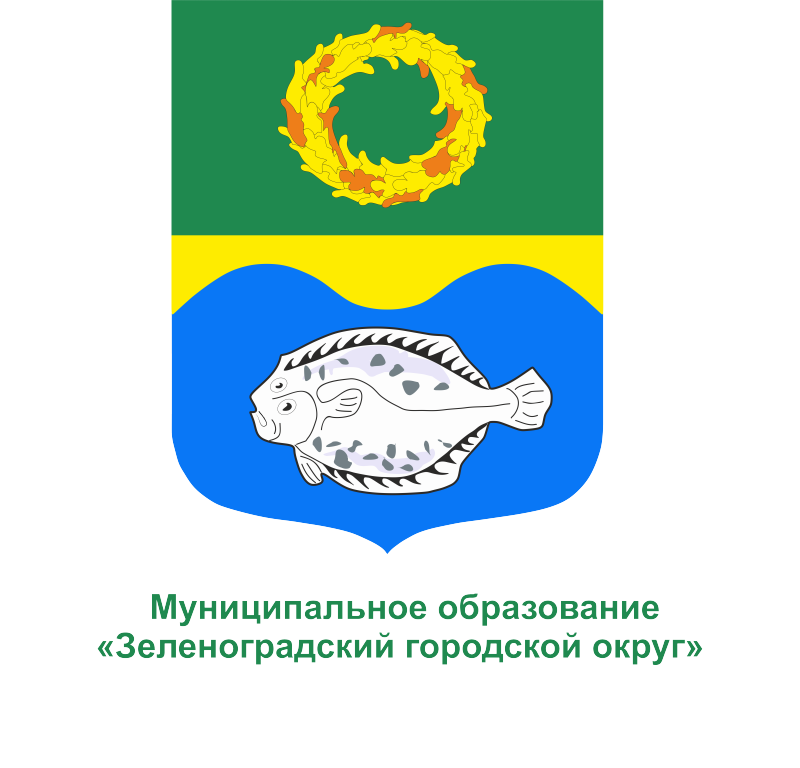 Паспорт схемы водоснабжения и водоотведенияОбщие сведения о МО «Зеленоградский муниципальный округ калининградской области»Устав муниципального образования «Зеленоградский муниципальный округ Калининградской области» принят Решением окружного Совета депутатов муниципального образования «Зеленоградский городской округ» от 16 ноября 2021 года № 117.Границы муниципального образования «Зеленоградский муниципальный округ Калининградской области» утверждены Законом Калининградской областной Думы № 303 от 05 декабря 2008 года «Об изменении границ муниципальных образований».В соответствии с Законом Калининградской области от 27 апреля 2015 года № 420 «Об объединении поселений, входящих в состав муниципального образования «Зеленоградский район» и организации местного самоуправления на объединенной территории» с 01 января 2016 года городское и сельские поселения, были объединены в Зеленоградский городской округ. 1 января 2022 года городской округ был преобразован в муниципальный округ.Административный центр муниципального образования – город Зеленоградск. Зеленоградск расположен в 32 километрах от областного центра – города Калининграда, связан с ним автомобильной и железной дорогами. В 17 километрах находится аэропорт «Храброво». Через Зеленоградск проходит транзитная автомобильная дорога в Литву (г. Клайпеда).Общая площадь территории – 2016 кв. км, из них 1203 кв. км приходится на акваторию Куршского залива. Лесной фонд составляет 182 кв. км, сельскохозяйственные угодья – 512 кв. км. Зеленоградский городской округ занимает территорию, равную около 15,1 % территории суши Калининградской области.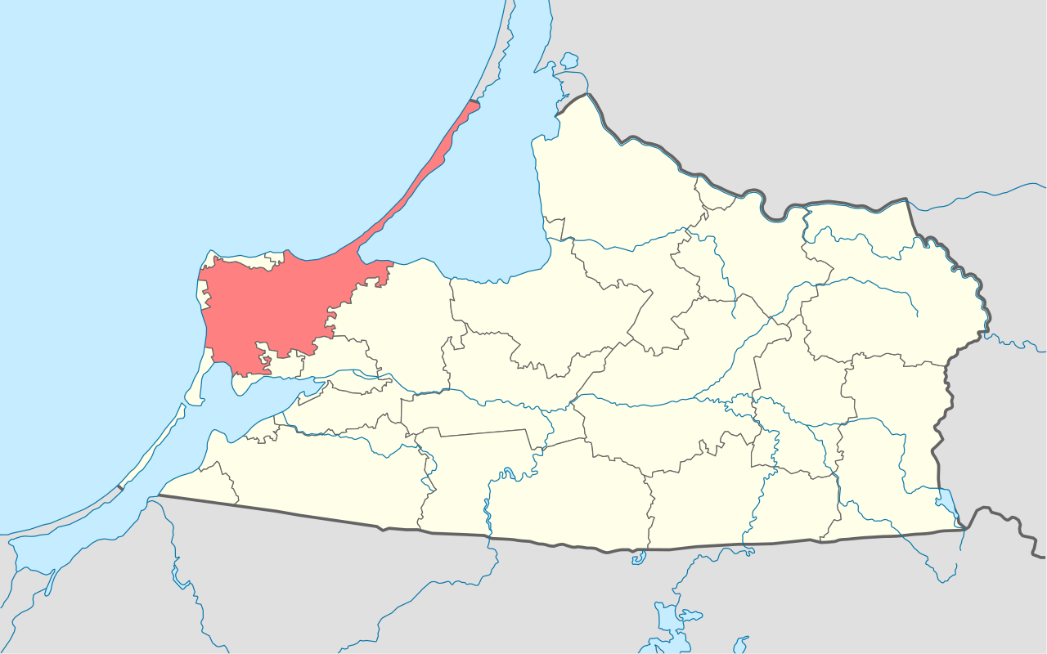 Рисунок 1 Расположение МО «Зеленоградский муниципальный округ Калининградской области»Муниципальное образование расположено в северо-западной части Калининградской области. Территория омывается водами Балтийского моря и Куршского залива, отделенного от моря Куршской косой.На севере граничит с Литовской Республикой, на северо-западе – со Светлогорским и с Пионерским городскими округами, на западе – с Балтийским городским округом и Янтарным городским округом, на юге – со Светловским городским округом, на юго-востоке – с Калининградским городским округом, на востоке – с Гурьевским городским округом.Полный перечень населенных пунктов МО «Зеленоградский муниципальный округ Калининградской области» представлен в таблице ниже.Таблица 1 Перечень населенных пунктовВ состав МО «Зеленоградский муниципальный округ Калининградской области» входят 112 населённых пунктов. Наиболее крупные из них – г. Зеленоградск, пос. Романово, пос. Коврово, пос. Переславское, пос. Грачевка, пос. Лесное, пос. Красноторовка, пос. Луговское.КлиматВ соответствии со СНиП  «Строительная климатология» Зеленоградский городской округ находится в строительно-климатической зоне II Б. Глубина сезонного промерзания грунта составляет 0.8-. Расчетные температуры для проектирования отопления и вентиляции соответственно составляют -18°С и - 6°С. Продолжительность отопительного периода в среднем составляет 195 дней. На формирование климата данной территории исключительное влияние оказывают морские воздушные массы, поступающие с Атлантического океана. В связи с вторжением этих масс зимой наблюдаются частые оттепели.Средняя температура наиболее холодного месяца (января) –2,3º, а наиболее теплого (июля) +17º. Среднегодовая температура +7º. Безморозный период 185 – 190 дней, самый длительный в области. Сумма среднегодовых осадков 750 – , большая часть из которых выпадает в теплое время.Территория округа относится к зоне избыточного увлажнения. Атмосферные осадки, особенно зимой, тесно связаны с циклонической деятельностью. за год количество осадков достигает . На побережье с апреля по октябрь, с месячным максимумом в июле – августе, а в узкой прибрежной зоне с двумя максимумами – в августе и октябре. В области примерно 33-41% годовых осадков выпадает за холодный период, на большей части территории наблюдается в январе-феврале, на побережье - в марте. Изменчивость осадков по годам велика. В наиболее влажный год количество осадков может вдвое превышать сумму осадков засушливого года. Более изменчивы месячные и сезонной суммы осадков, они могут колебаться от 5 до 300% среднемноголетних значений.НаселениеДинамика численности населения МО «Зеленоградский муниципальный округ Калининградской области» за период 2017-2022 г. представлена в таблице ниже.Таблица 2. Численность населения за период 2017-2022 годыЧисленность постоянно проживающего населения на 1 января 2022 года составила 41164 человек по данным сайта «Территориальный орган Федеральной службы государственной статистики по Калининградской области» (kaliningrad.gks.ru).ГЛАВА 1. Схема водоснабжения муниципального образования «Зеленоградский муниципальный округ Калининградской области» на период 2022-2040 годыТехнико-экономическое состояние централизованных систем водоснабжения поселения, городского округаОписание системы и структуры водоснабжения поселения, городского округа и деление территории поселения, городского округа на эксплуатационные зоныВ соответствии с постановлением администрации МО «Зеленоградский муниципальный округ Калининградской области» от 24 сентября 2020 года №1996, муниципальное казенное предприятие муниципального образования «Зеленоградский муниципальный округ Калининградской области» «Водоканал Зеленоградского муниципального округа» (далее МКП «Водоканал ЗМО») наделено статусом гарантирующей организации в сфере холодного водоснабжения и водоотведения.В соответствии с постановлением администрации МО «Зеленоградский муниципальный округ Калининградской области» от 28 января 2021 года №158, ООО «Водоснабжение» наделено статусом гарантирующего поставщика в сфере водоснабжения в границах города Зеленоградск.Эксплуатацией сетей занимается ООО «Зеленоградский водсервис».Так, на территории МО «Зеленоградский муниципальный округ Калининградской области» действуют 3 гарантирующих поставщиков холодного водоснабжения.Таблица 3. Гарантирующие поставщики МО «Зеленоградский муниципальный округ Калининградской области» в сфере холодного водоснабженияТакже, согласно Службе по государственному регулированию цен и тарифов Калининградской области, на территории МО «Зеленоградский муниципальный округ Калининградской области» определены тарифные решения (дифференцированных тарифов в рамках региональных стандартов и иных особенностей), действующих в течении 2022 года для организаций, оказывающих услуги в сфере водоснабжения населению для организаций: ИП Чернявский Е.В. в границах н.п. Заостровье и Куликово;Банк России (пансионат «Балтийские пески») в границах п. Лесной;ФГБУ «ЦЖКУ» МО РФ в границах н.п. Колосовка, Кумачево, Заостровье, Дорожное, Прохладное, Морское, Рыбачий, Лесной, Филино.Описание территорий поселения, городского округа, не охваченных централизованными системами водоснабженияВ административных границах МО «Зеленоградский муниципальный округ Калининградской области» централизованная система водоснабжения отсутствует в следующих населенных пунктах: Алексеевка, Аральское, Безымянка, Вершинино, Вершково, Веткино, Водное, Волошино, Вольное, Геройское, Горбатовка, Горьковское, Гусевка, Дачное, Дружба, Звягинцево, Иркутское, Искрово, Калиново, Клюквенное, Корчагино, Котельниково, Красновка, Круглово, Кудринка, Куликово (район игорной зоны «Янтарная»), Летное, Листовое, Листопадовка, Лужки, Медведево, Молочное, Надеждино, Новосельское, Обухово, Озерово, Ольшанка, Осокино, Перелески, Прохладное, Ракитное, Родники, Светлово, Серегино, Федерово, Широкополье, Шумное. Отсутствие централизованных систем в данных населенных пунктах объясняется удаленностью населенных пунктов от магистральных водопроводов, сложным рельефом, высокой стоимостью строительства сетей водопровода, малой плотностью застройки.Описание технологических зон водоснабжения, зон централизованного и нецентрализованного водоснабжения (территорий, на которых водоснабжение осуществляется с использованием централизованных и нецентрализованных систем горячего водоснабжения, систем холодного водоснабжения соответственно) и перечень централизованных систем водоснабженияСистемы холодного водоснабжения МО «Зеленоградский муниципальный округ Калининградской области» сформированы по зонально-технологическому принципу. Границы технологических зон обусловлены характером сложившейся застройки. В г. Зеленоградск расположены 2 технологические зоны централизованной системы холодного водоснабжения сформированные по источникам водоснабжения. Так, водоснабжение города осуществляется от двух централизованных водозаборов: Восточный (Тростянский) и Западный водозабор. Артезианские скважины сформированы в зависимости от характера водоносного горизонта, расположенного вдоль моря.	В остальных населенных пунктах, охваченных централизованными системами холодного водоснабжения, технологические зоны сформированы по зональному (территориальному) признаку.Ниже на рисунках представлены технологические зоны холодного водоснабжения на территории МО «Зеленоградский муниципальный округ Калининградской области».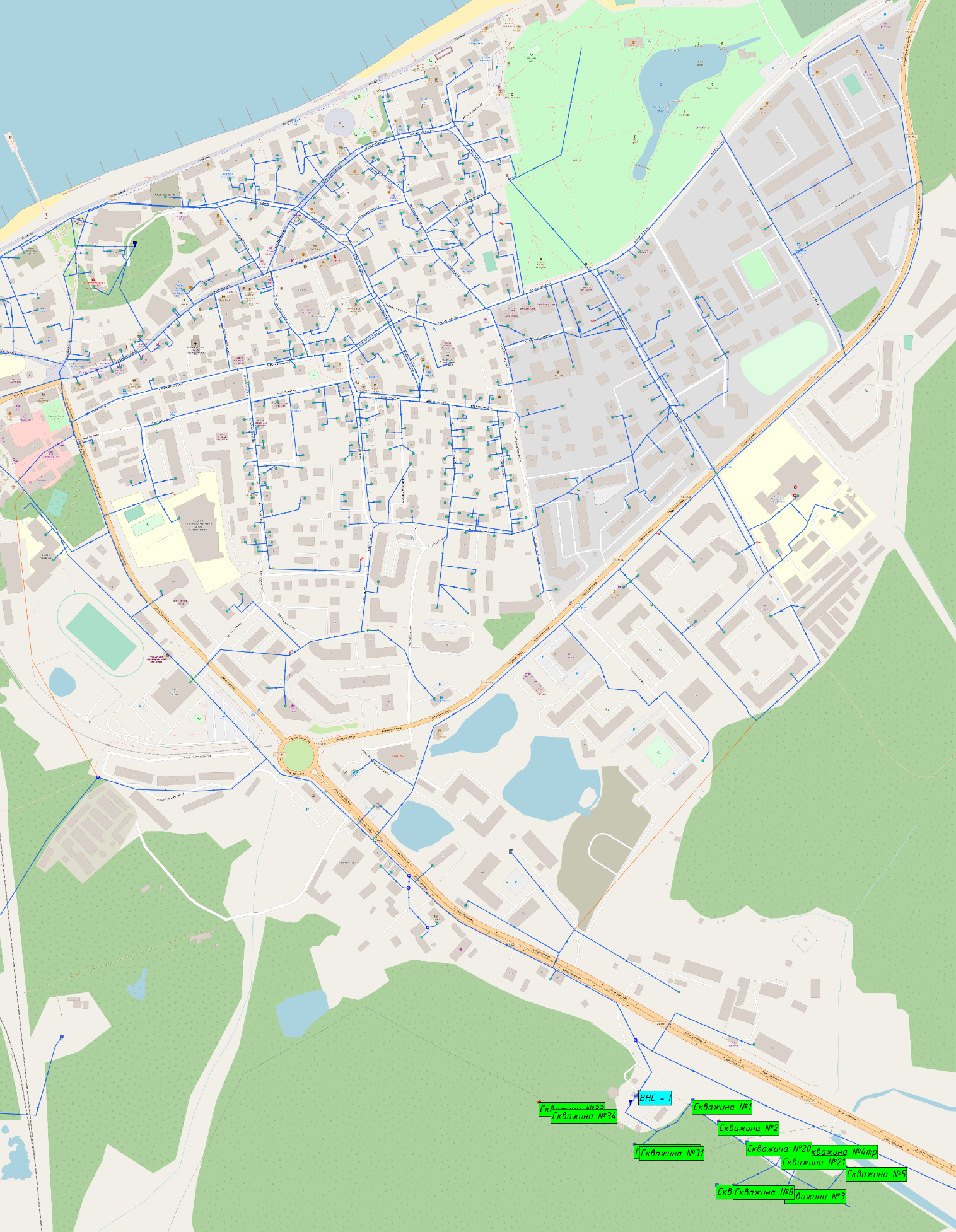 Рисунок 2 Технологическая зона ВС г. Зеленоградск (восточная часть города)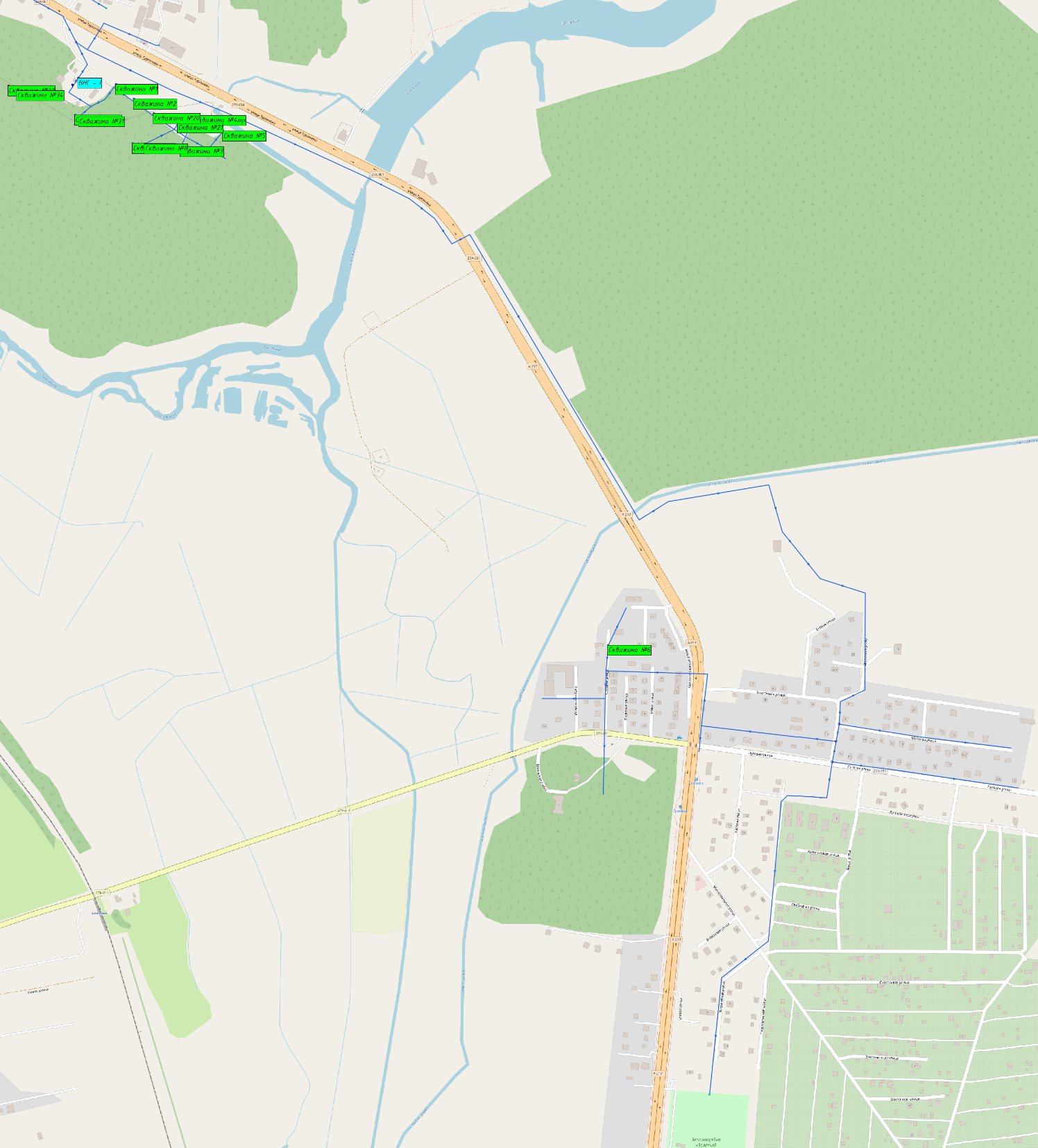 Рисунок 3 Технологическая зона ВС г. Зеленоградск (восточная часть города с п. Сосновка)Восточный водозабор г. Зеленоградска состоит из 16 артезианских скважин, насосной станции второго подъема, резервуара чистой воды и линейных объектов (сборный водовод, воздушные и кабельные линии электроснабжения).Восточный водозабор расположен на южной окраине г. Зеленоградска, вдоль автодороги Калининград-Зеленоградск, в пойме р. Тростянка.Вода из Восточного водозабора поступает на водонасосную станцию (ВНС-1) расположенную по ул. Тургенева, откуда подается в распределительные сети. В качестве регулирующего устройства используется накопительный резервуар чистой воды емкостью 1000 м3.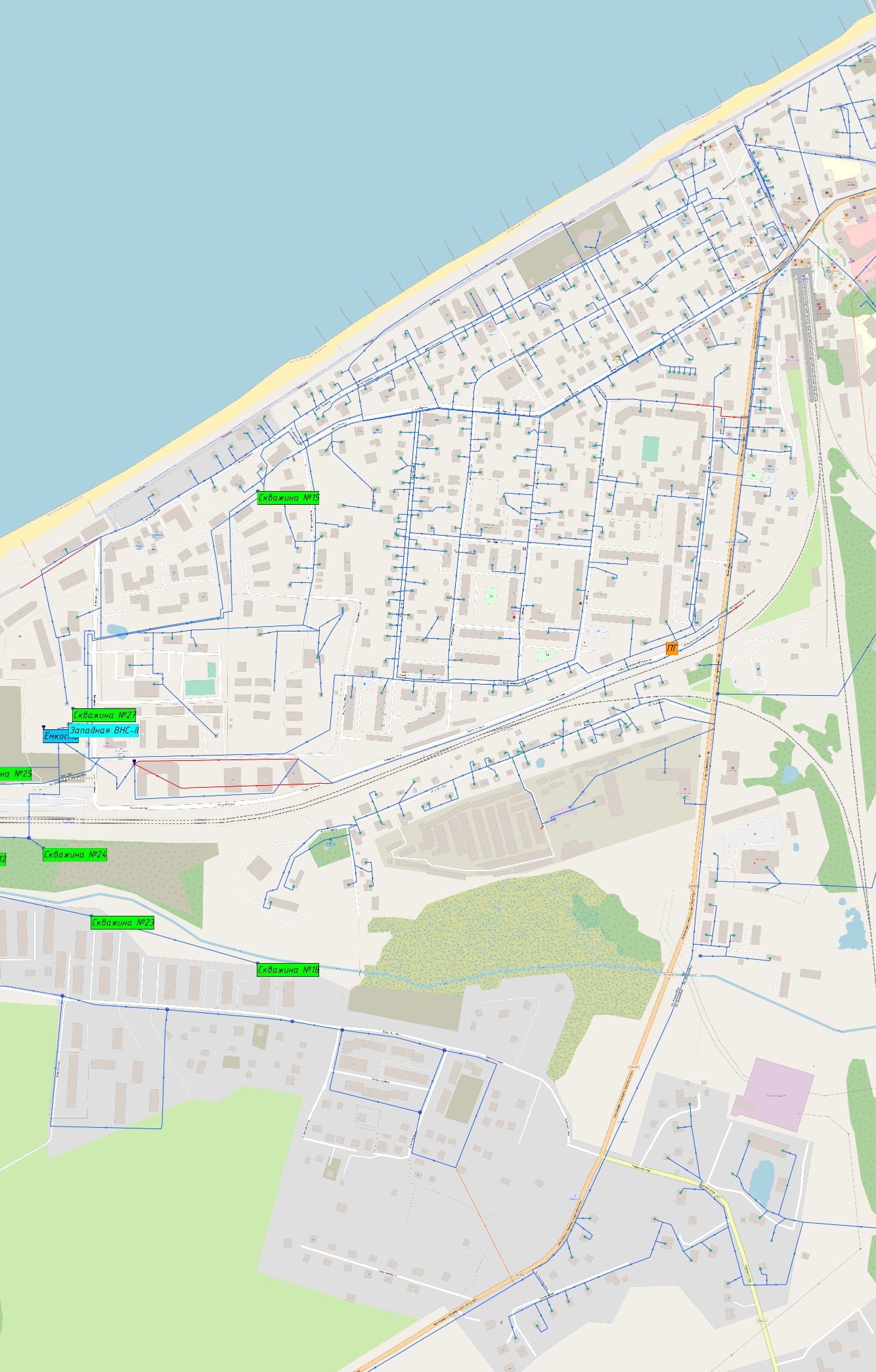 Рисунок 4 Технологическая зона ВС г. Зеленоградск (западная часть города с п. Вишневое)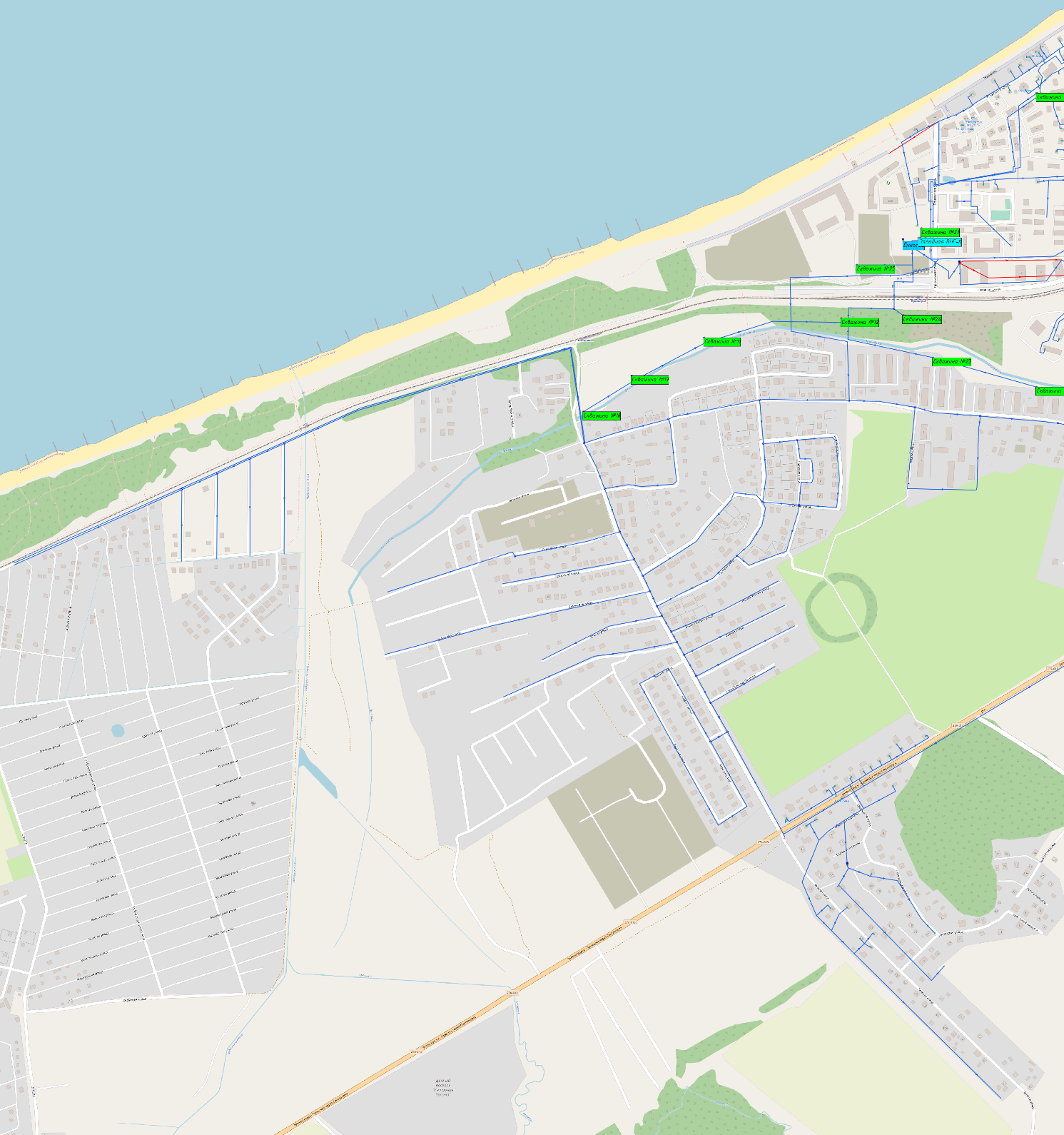 Рисунок 5 Технологическая зона ВС г. Зеленоградск (западная часть города с поселками Малиновка, Клинцовка)Западный водозабор, расположенный на западной окраине города между железной дорогой и п. Малиновка, представлен 10 скважинами.ВНС-2 по ул. Приморская подает воду из Западного водозабора через резервуар чистой воды емкостью 700 м3.В технологической зоне ВС г. Зеленоградск (с поселками Малиновка, Клинцовка, Вишневое, Сосновка) гарантирующим поставщиком холодного водоснабжения является ООО «Водоснабжение».Протяженность сетей водоснабжения составляет: 64104 метра магистральных сетей; 47019 метров распределительных сетей.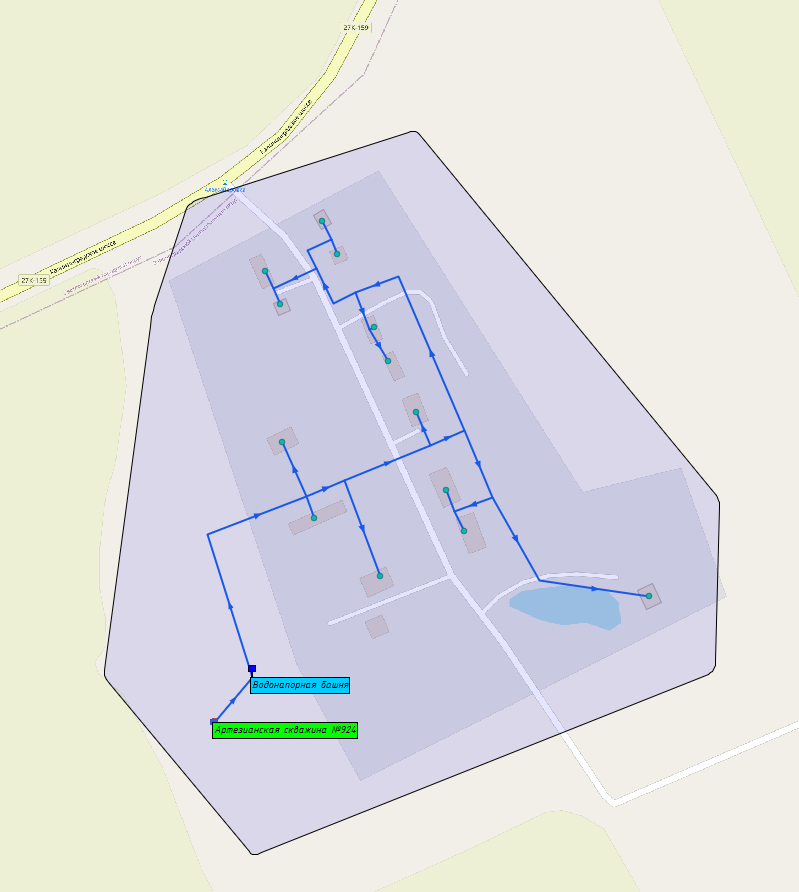 Рисунок 6 Технологическая зона ВС п. АлександровкаВ данной технологической зоне гарантирующим поставщиком холодного водоснабжения является МКП «Водоканал ЗМО».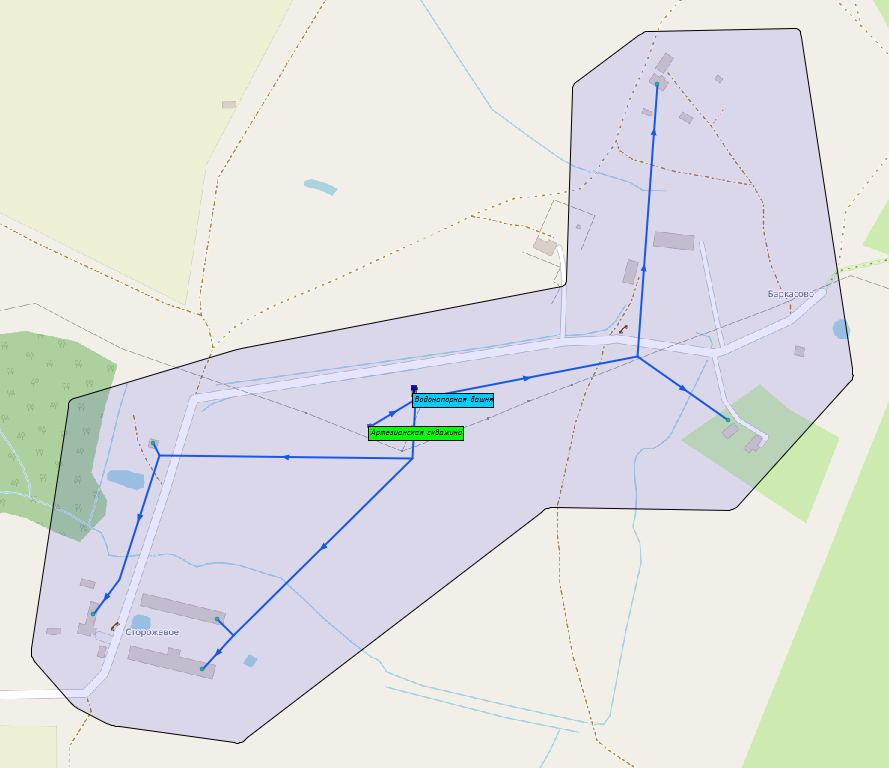 Рисунок 7 Технологическая зона ВС п. Баркасово и п. СторожевоеВ данной технологической зоне гарантирующим поставщиком холодного водоснабжения является МКП «Водоканал ЗМО».В технологическую зону входят территории двух поселков: п. Баркасово и п. Сторожевое.Сети п. Сторожевое запитаны от скважины п. Баркасово.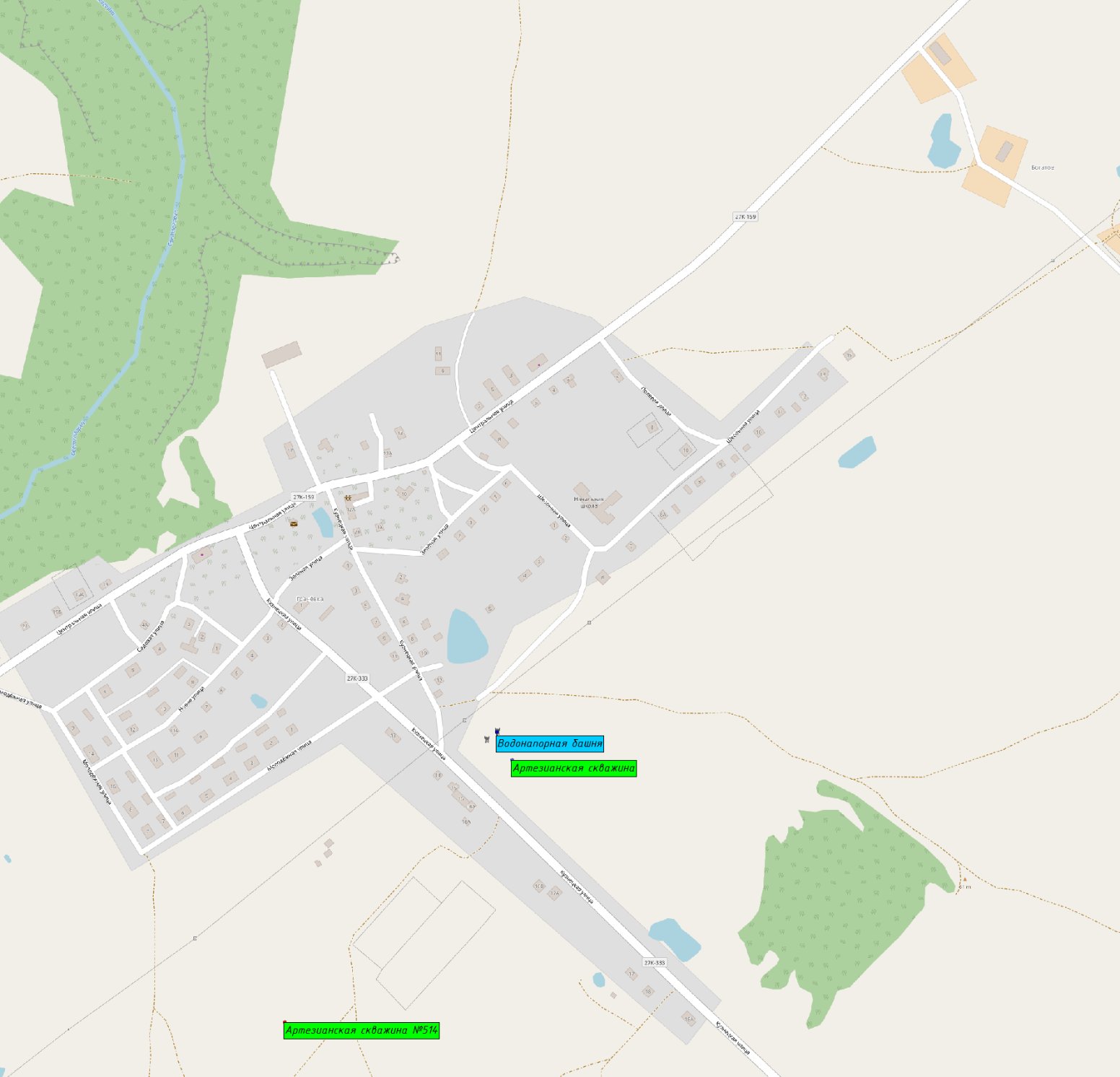 Рисунок 8 Технологическая зона ВС п. Грачёвка и п. БогатоеВ данной технологической зоне гарантирующим поставщиком холодного водоснабжения является МКП «Водоканал ЗМО».Так, в данной зоне находится 400 метров водопроводных сетей в п. Богатое и 4200 метров сетей в п. Грачевка.Источником водоснабжения являются артезианские скважины п. Грачевка.Расположение сетей неизвестно. Техническая документация отсутствует.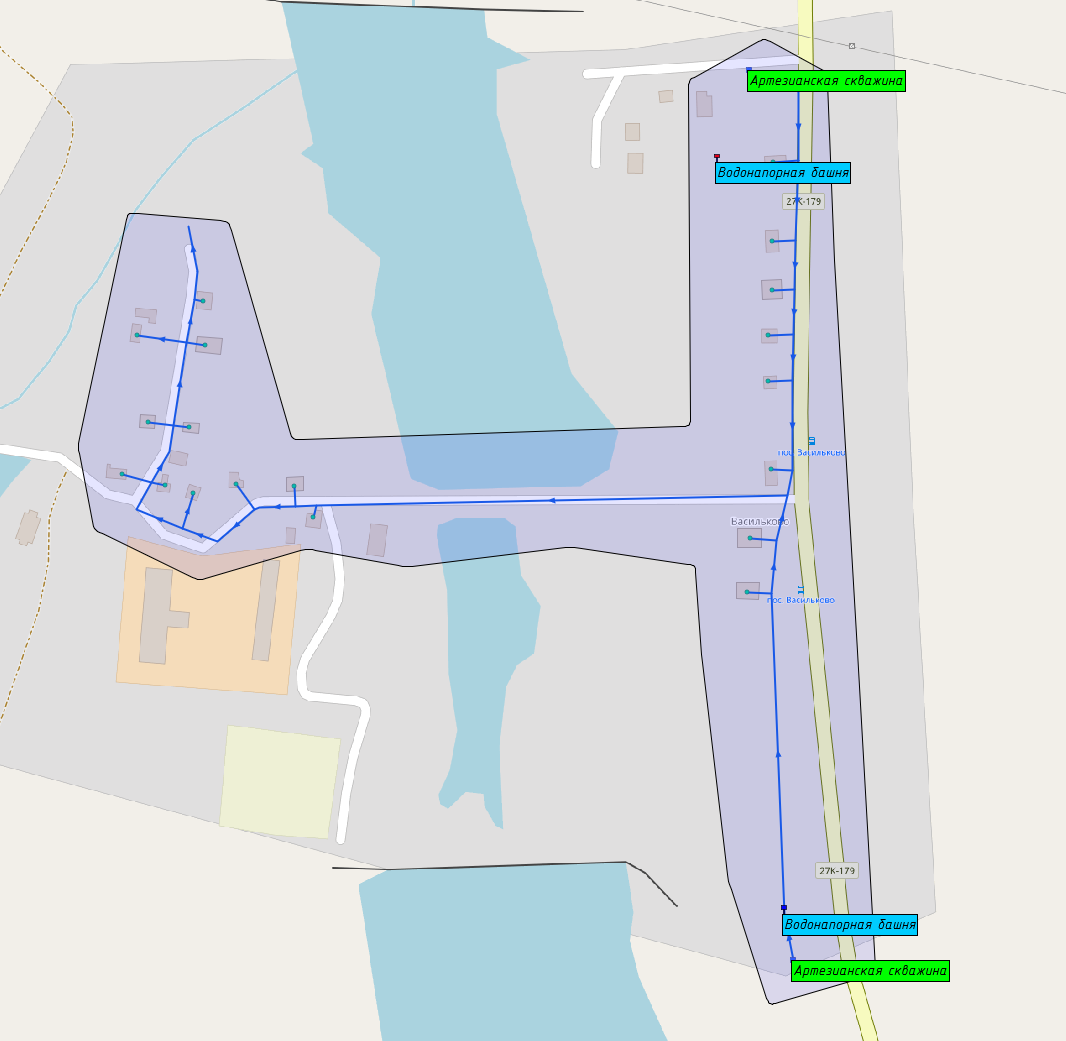 Рисунок 9 Технологическая зона ВС п. ВасильковоВ данной технологической зоне гарантирующим поставщиком холодного водоснабжения является МКП «Водоканал ЗМО».Данные сети безучётные (бесхозяйные). Техническая документация отсутствует.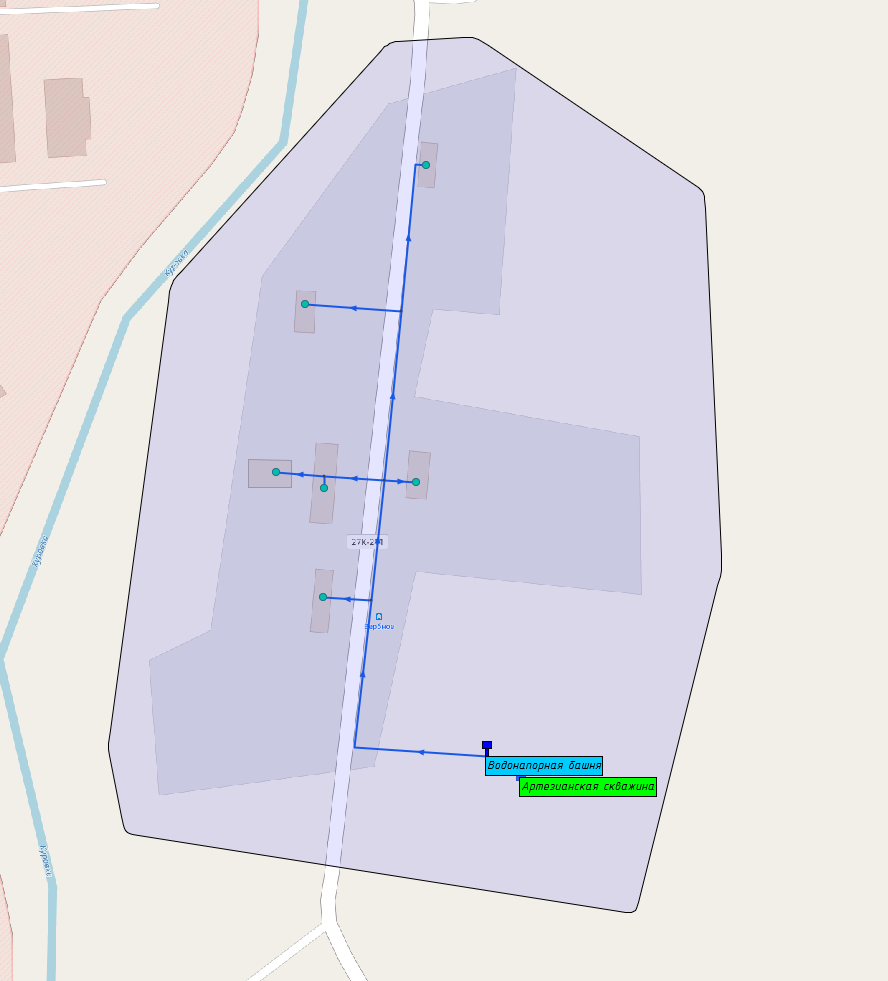 Рисунок 10 Технологическая зона ВС п. ВербноеВ данной технологической зоне гарантирующим поставщиком холодного водоснабжения является МКП «Водоканал ЗМО».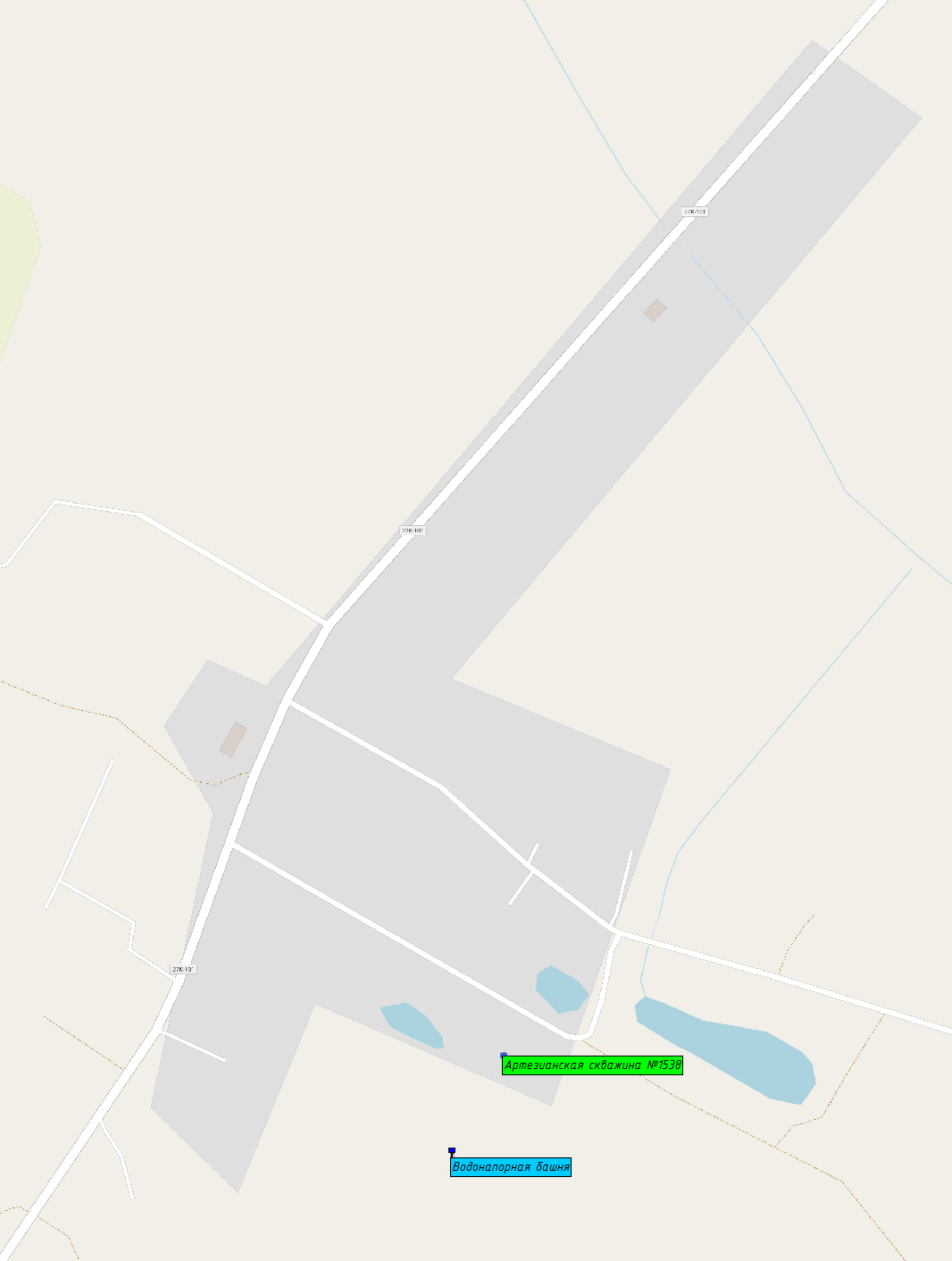 Рисунок 11 Технологическая зона ВС п. ДворикиВ данной технологической зоне гарантирующим поставщиком холодного водоснабжения является МКП «Водоканал ЗМО».Расположение сетей неизвестно. Техническая документация отсутствует.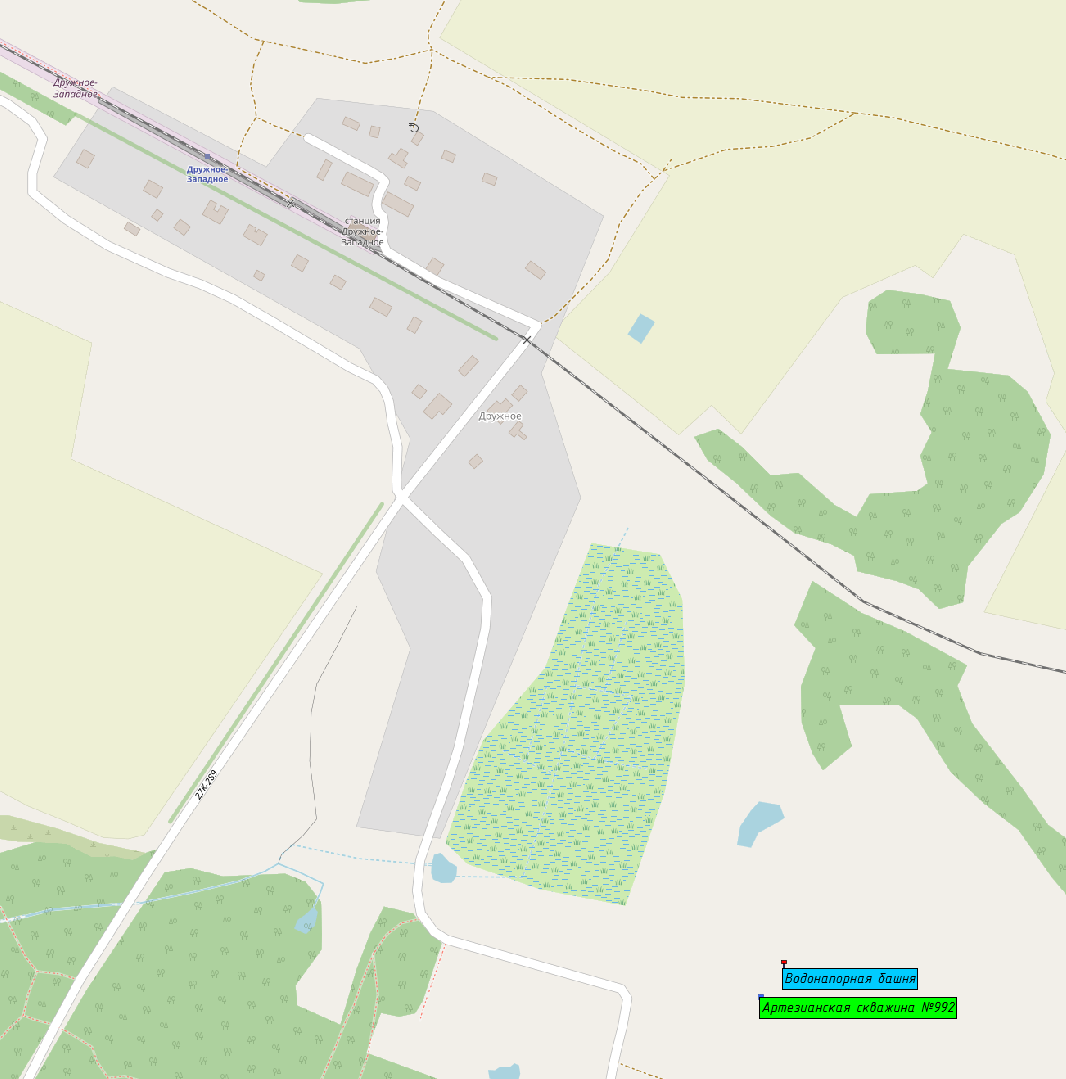 Рисунок 12 Технологическая зона ВС п. ДружноеВ данной технологической зоне гарантирующим поставщиком холодного водоснабжения является МКП «Водоканал ЗМО».Расположение сетей неизвестно. Техническая документация отсутствует.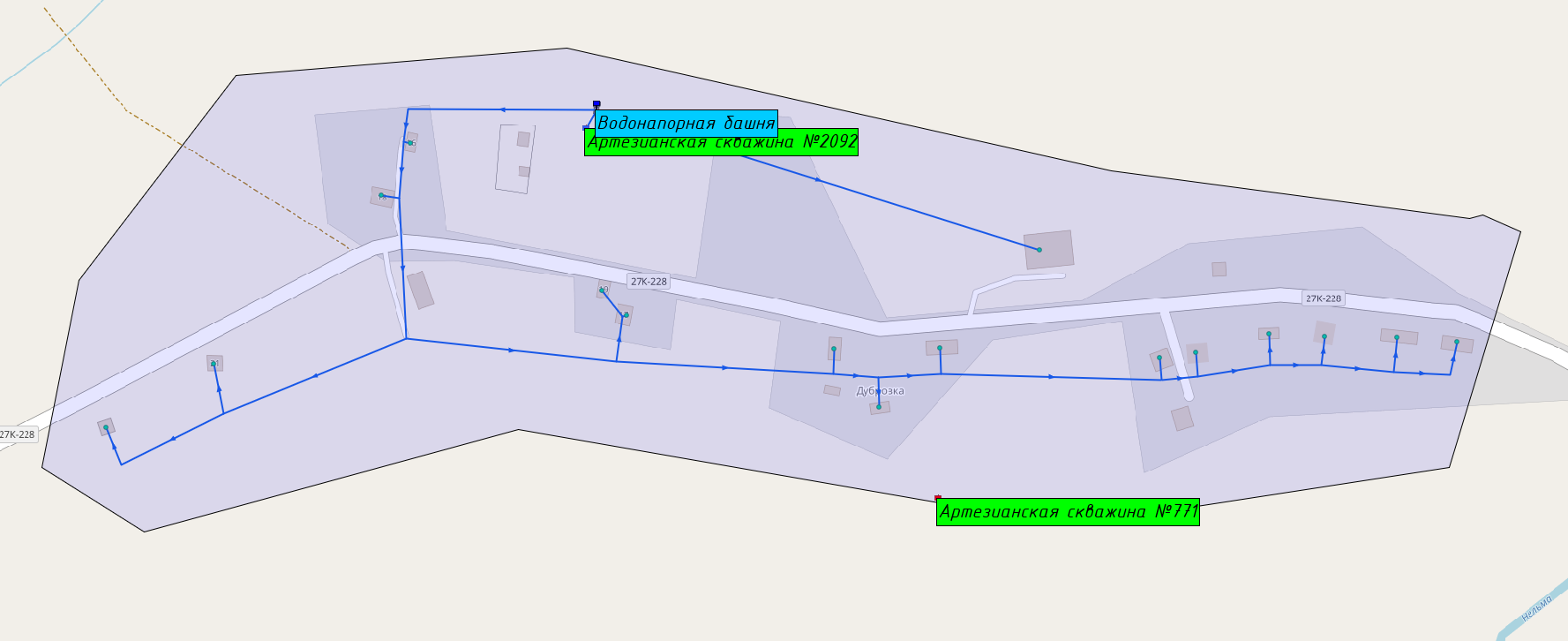 Рисунок 13 Технологическая зона ВС п. ДубровкаВ данной технологической зоне гарантирующим поставщиком холодного водоснабжения является МКП «Водоканал ЗМО».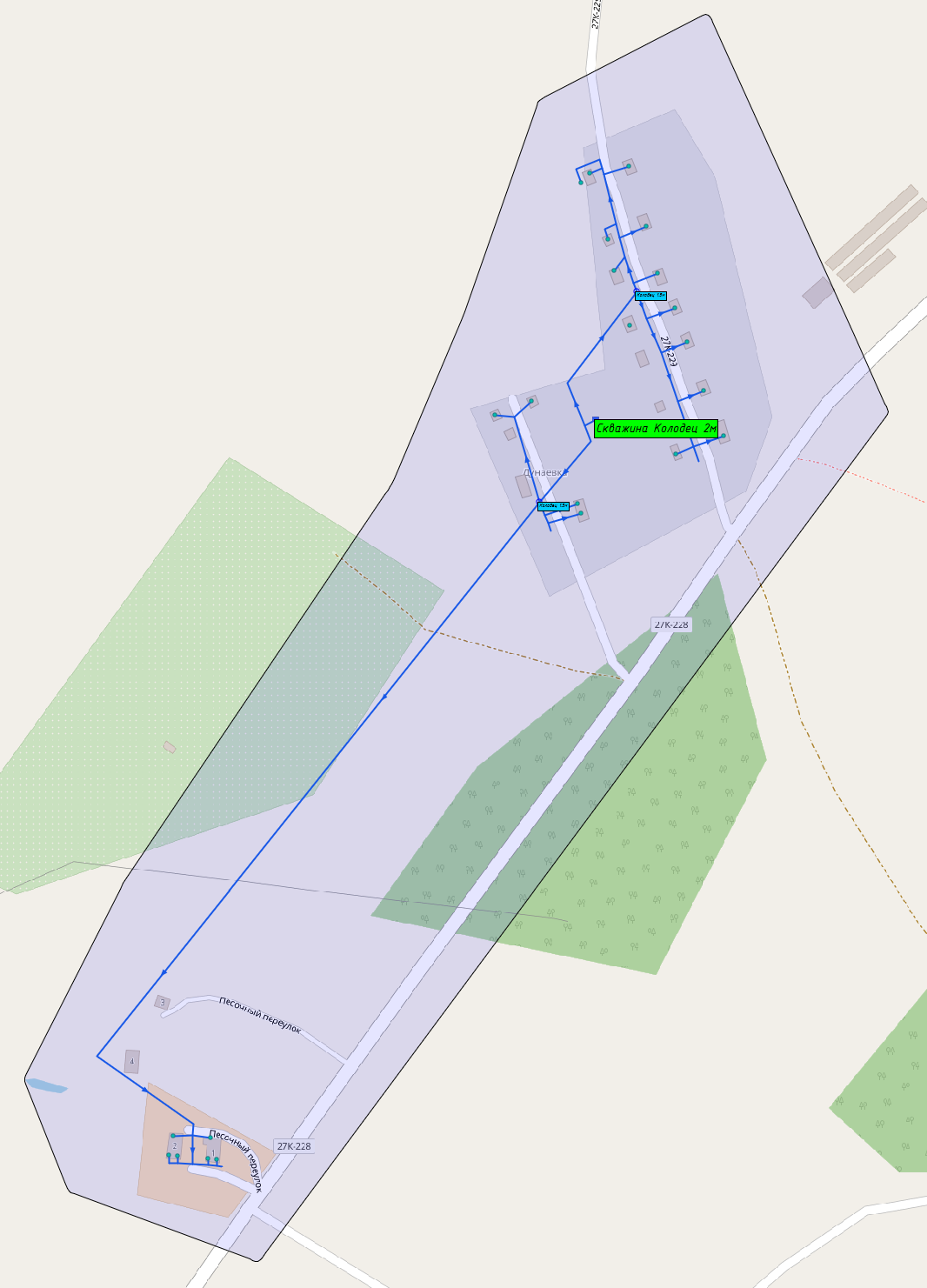 Рисунок 14 Технологическая зона ВС п. ДунаевкаВ данной технологической зоне гарантирующим поставщиком холодного водоснабжения является МКП «Водоканал ЗМО».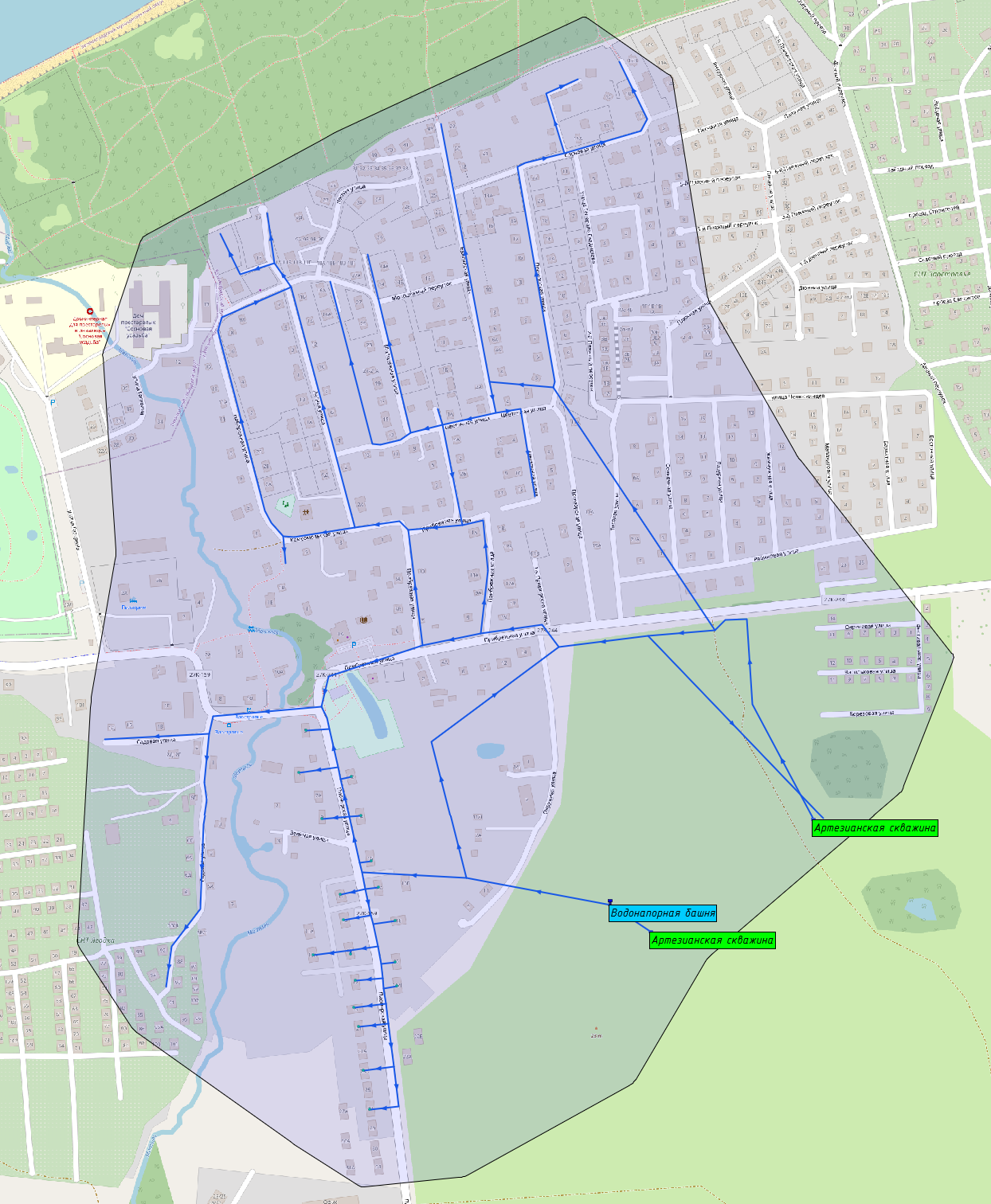 Рисунок 15 Технологическая зона ВС п. ЗаостровьеПосле проведения работ по реконструкции скважин и передачи объектов в оперативное управление гарантирующим поставщиком станет МКП «Водоканал ЗМО». 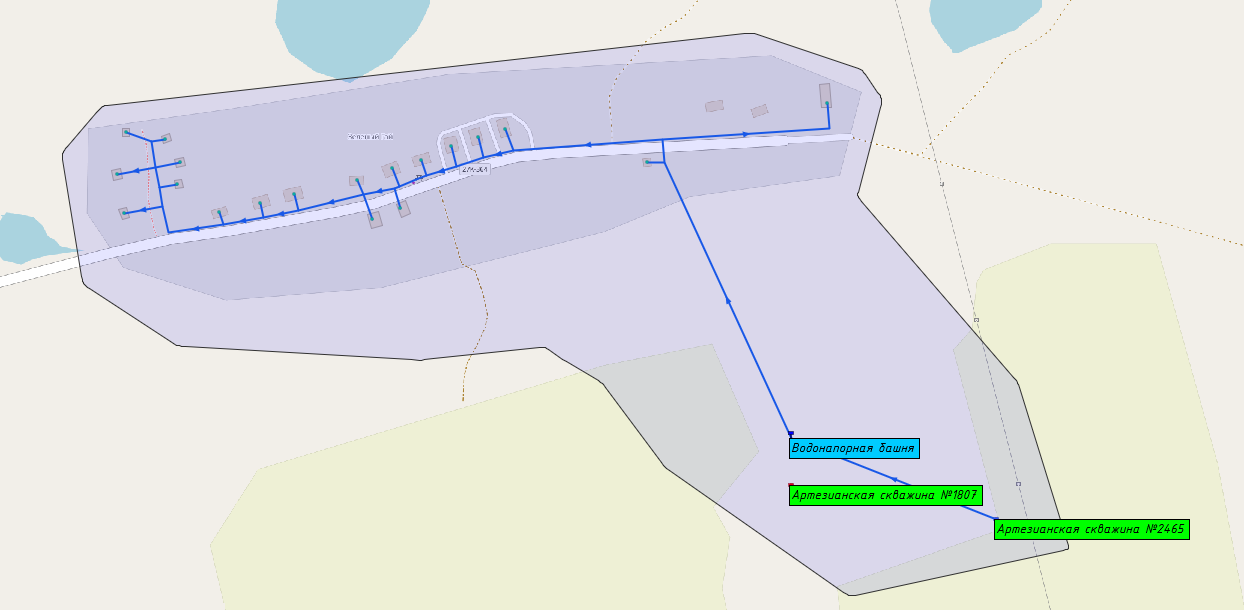 Рисунок 16 Технологическая зона ВС п. Зеленый ГайВ данной технологической зоне гарантирующим поставщиком холодного водоснабжения является МКП «Водоканал ЗМО».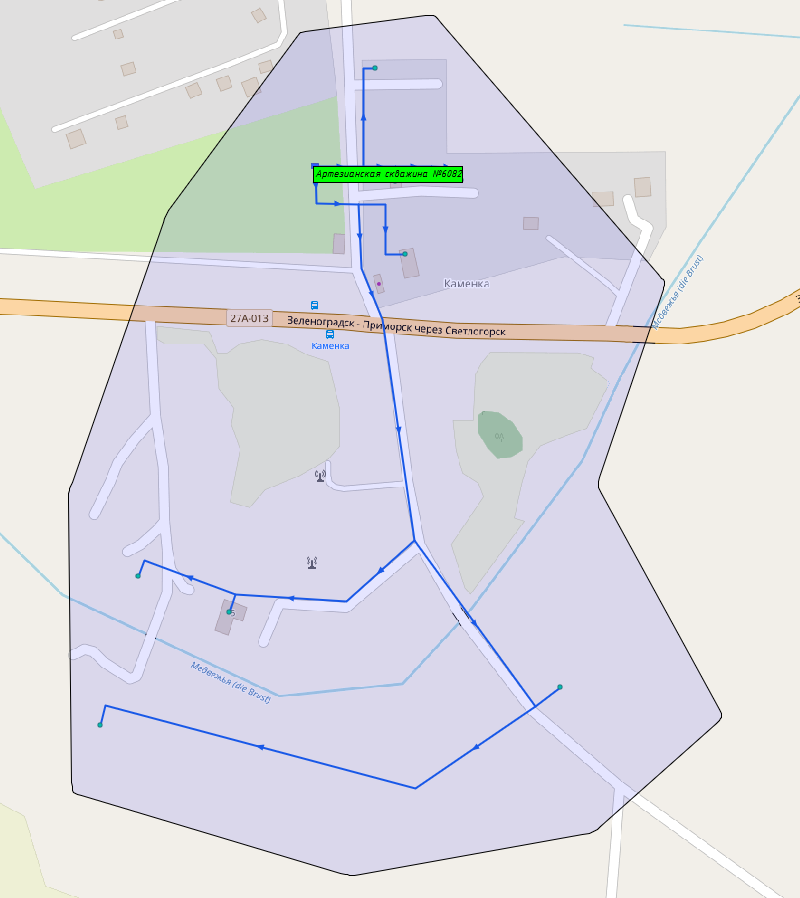 Рисунок 17 Технологическая зона ВС п. КаменкаВ данной технологической зоне гарантирующим поставщиком холодного водоснабжения является МКП «Водоканал ЗМО».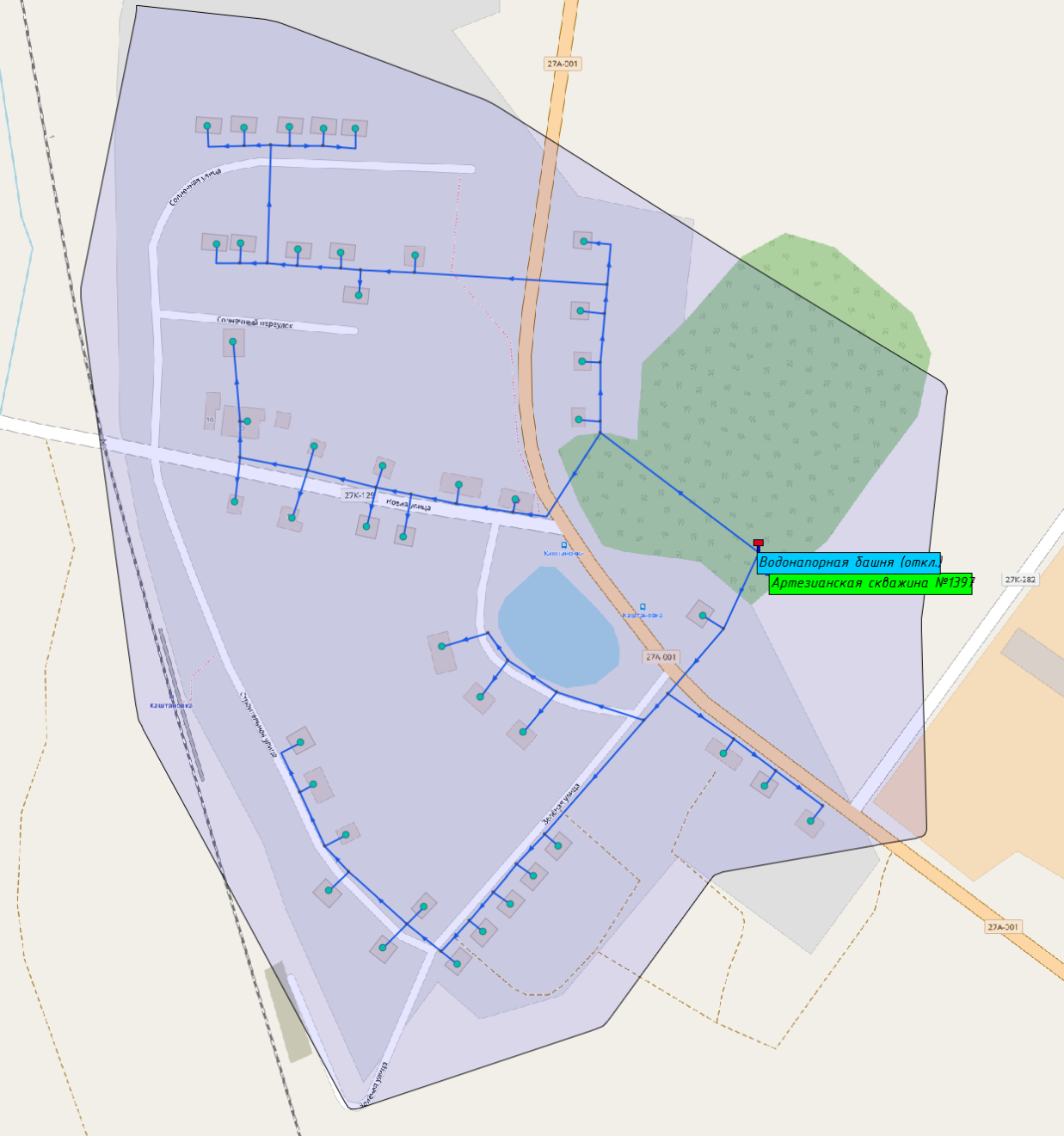 Рисунок 18 Технологическая зона ВС п. КаштановкаВ данной технологической зоне гарантирующим поставщиком холодного водоснабжения является МКП «Водоканал ЗМО».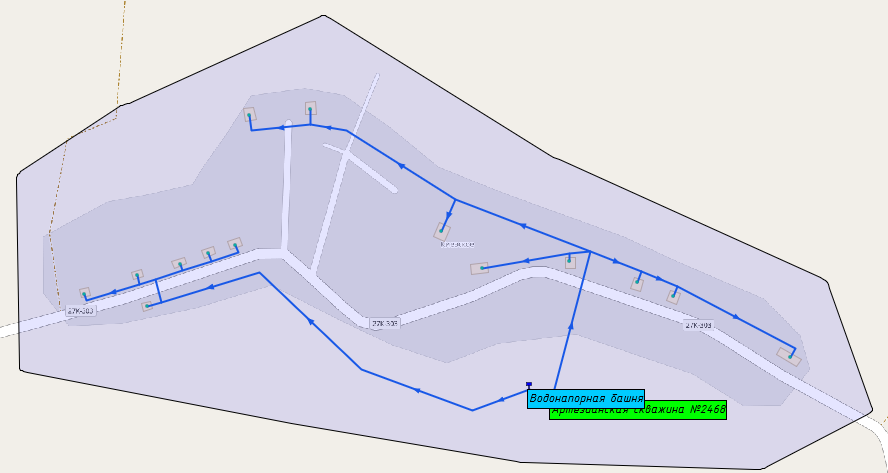 Рисунок 19 Технологическая зона ВС п. КиевскоеВ данной технологической зоне гарантирующим поставщиком холодного водоснабжения является МКП «Водоканал ЗМО».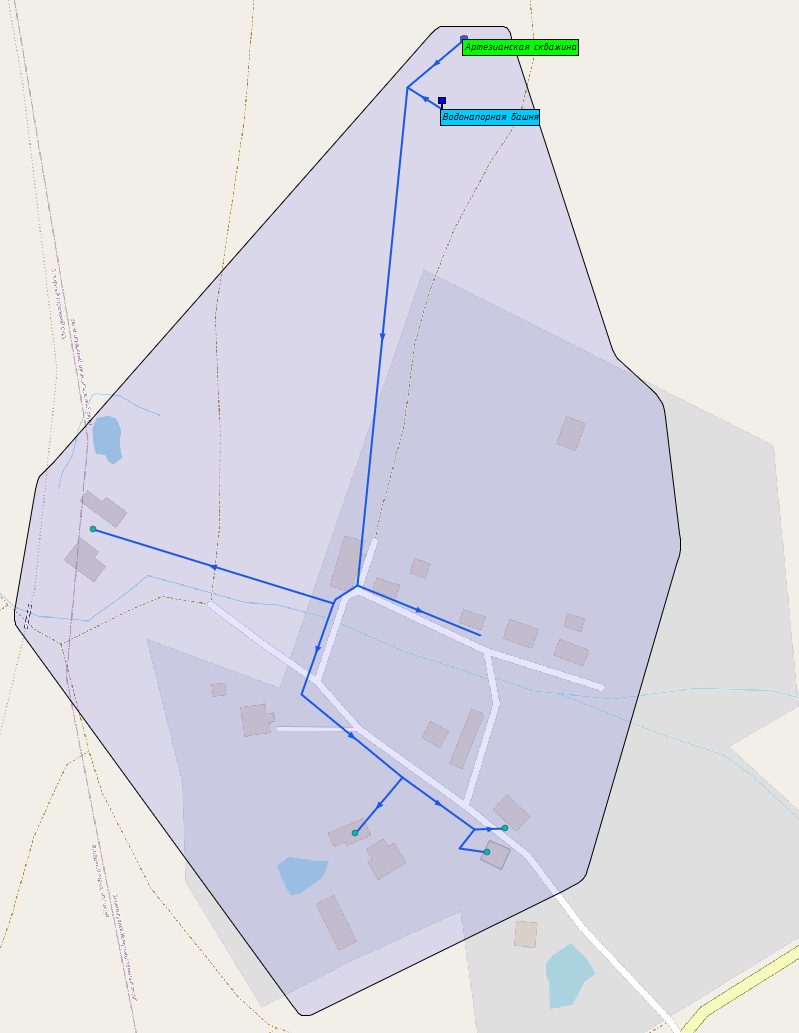 Рисунок 20 Технологическая зона ВС п. КленовоеВ данной технологической зоне гарантирующим поставщиком холодного водоснабжения является МКП «Водоканал ЗМО».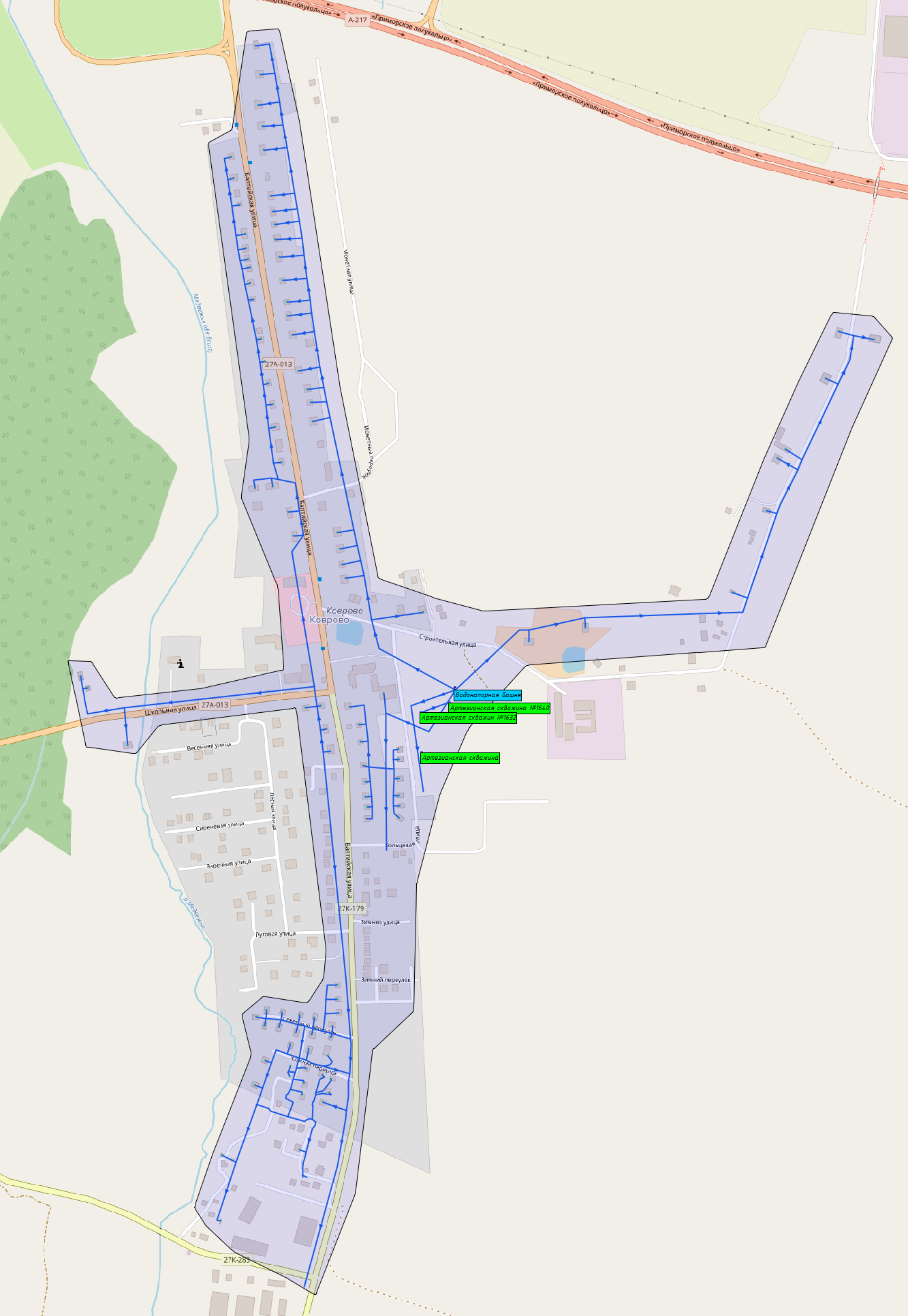 Рисунок 21 Технологическая зона ВС п. КовровоВ данной технологической зоне гарантирующим поставщиком холодного водоснабжения является МКП «Водоканал ЗМО».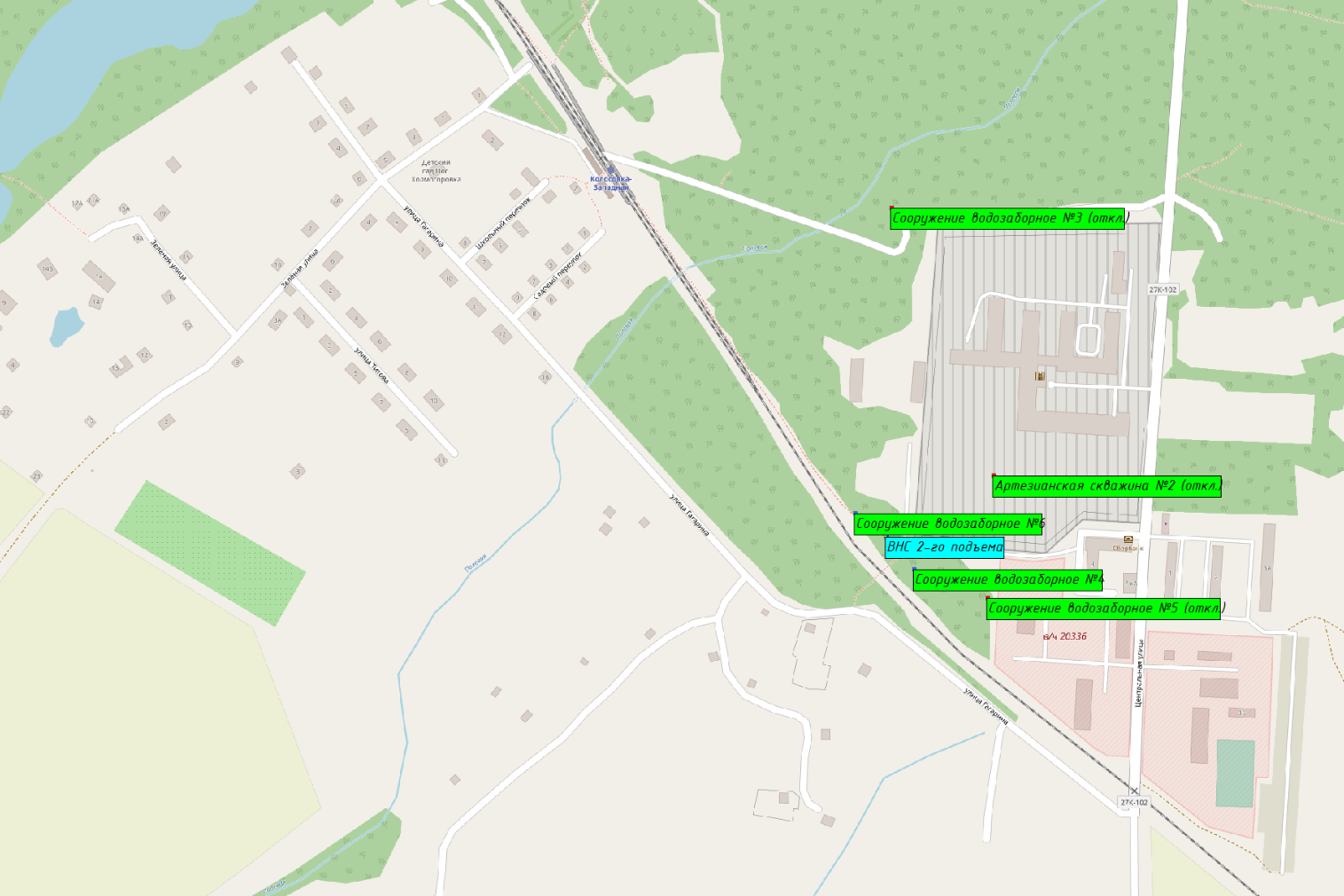 Рисунок 22 Технологическая зона ВС п. КолосовкаВ данной технологической зоне гарантирующим поставщиком холодного водоснабжения является МКП «Водоканал ЗМО».В данной технологической зоне расположены 5200 метров водопроводных сетей. Их расположение неизвестно. Техническая документация отсутствует.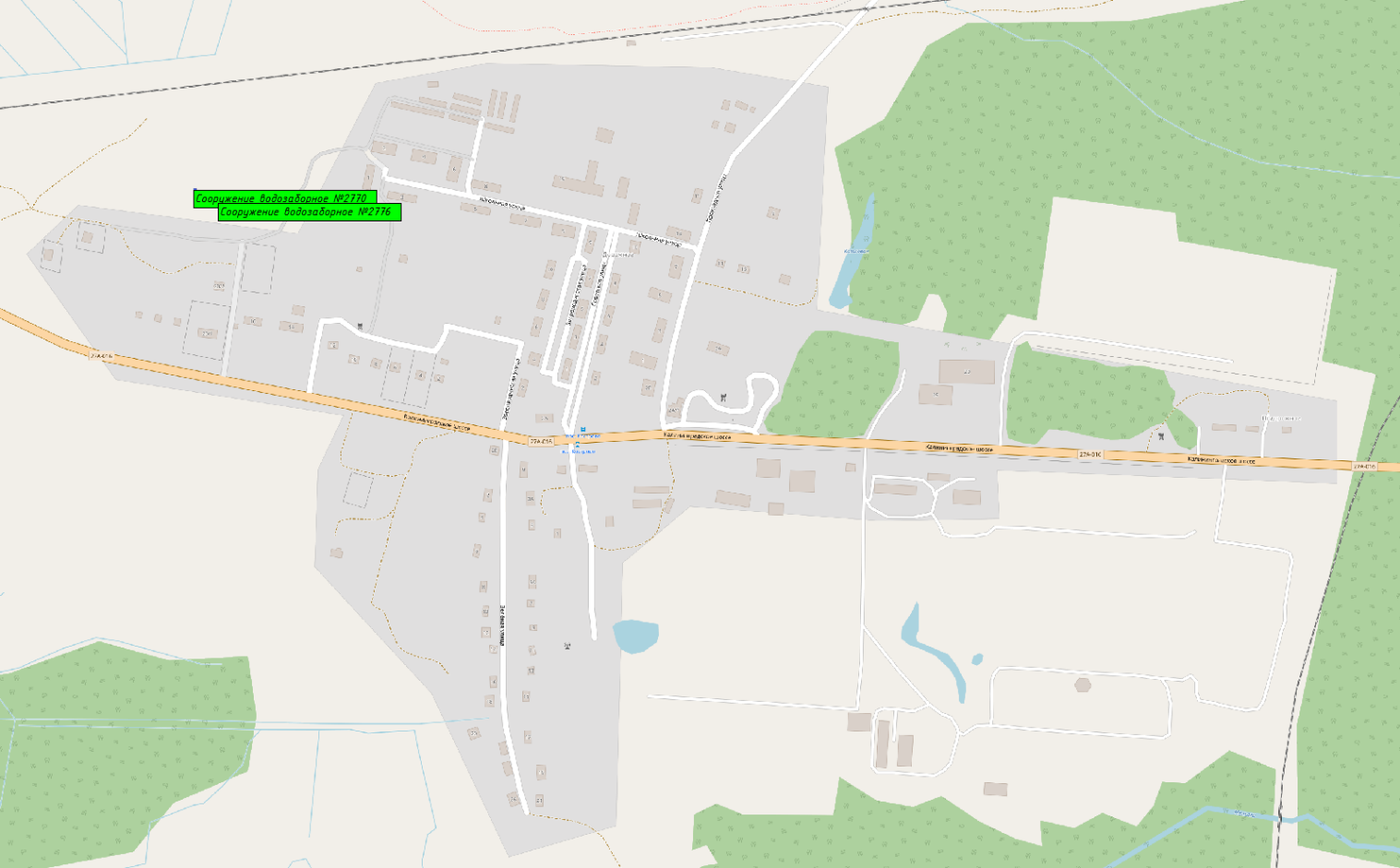 Рисунок 23 Технологическая зона ВС п. Кострово и п. ПодорожноеВ данной технологической зоне гарантирующим поставщиком холодного водоснабжения является МКП «Водоканал ЗМО».В технологическую зону входят территории двух поселков: п.Кострово и п.Подорожное.В данной технологической зоне расположены 6800 метров водопроводных сетей. Их расположение неизвестно. Техническая документация отсутствует.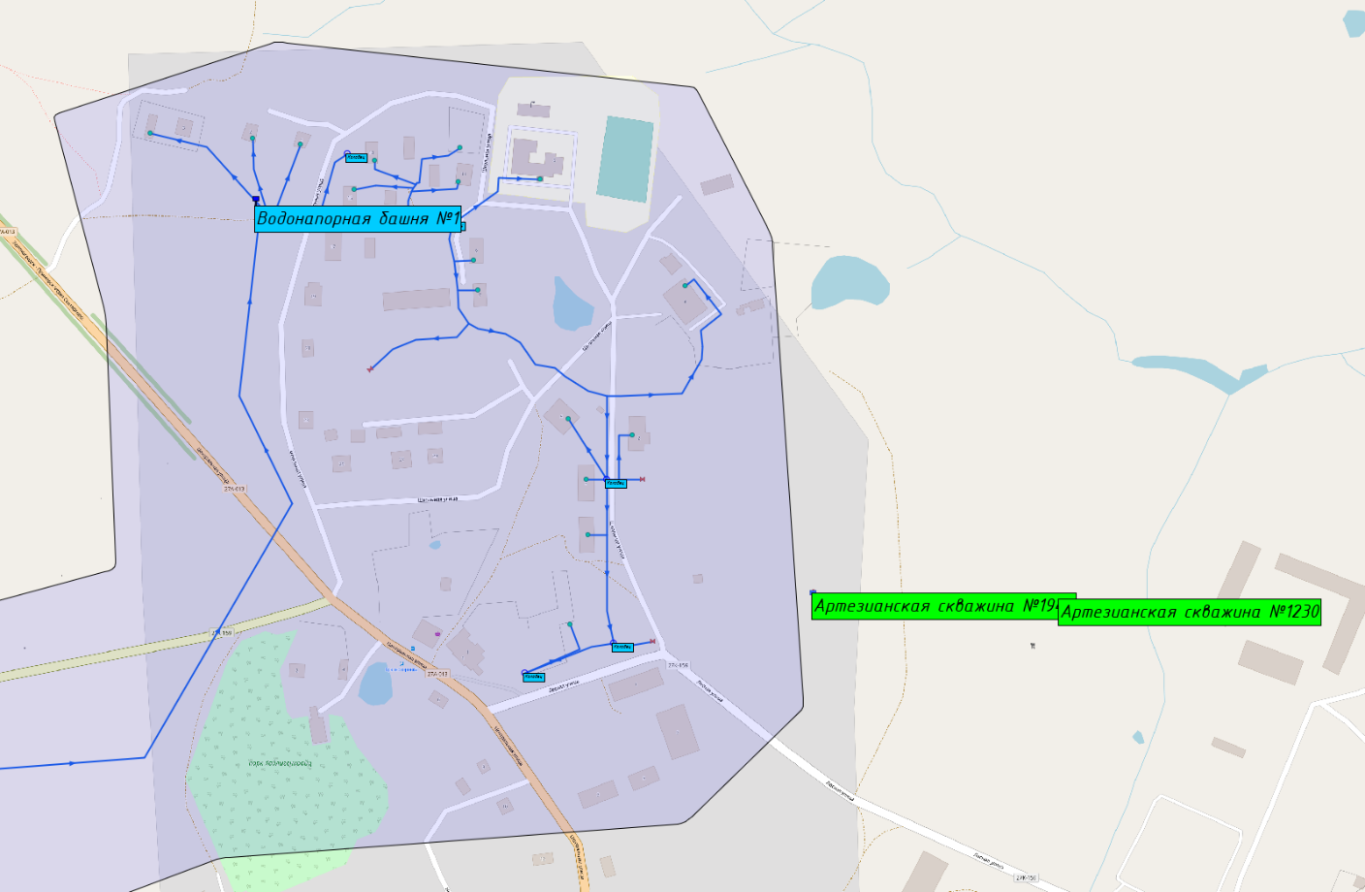 Рисунок 24 Технологическая зона ВС п. Красноторовка и п. Охотное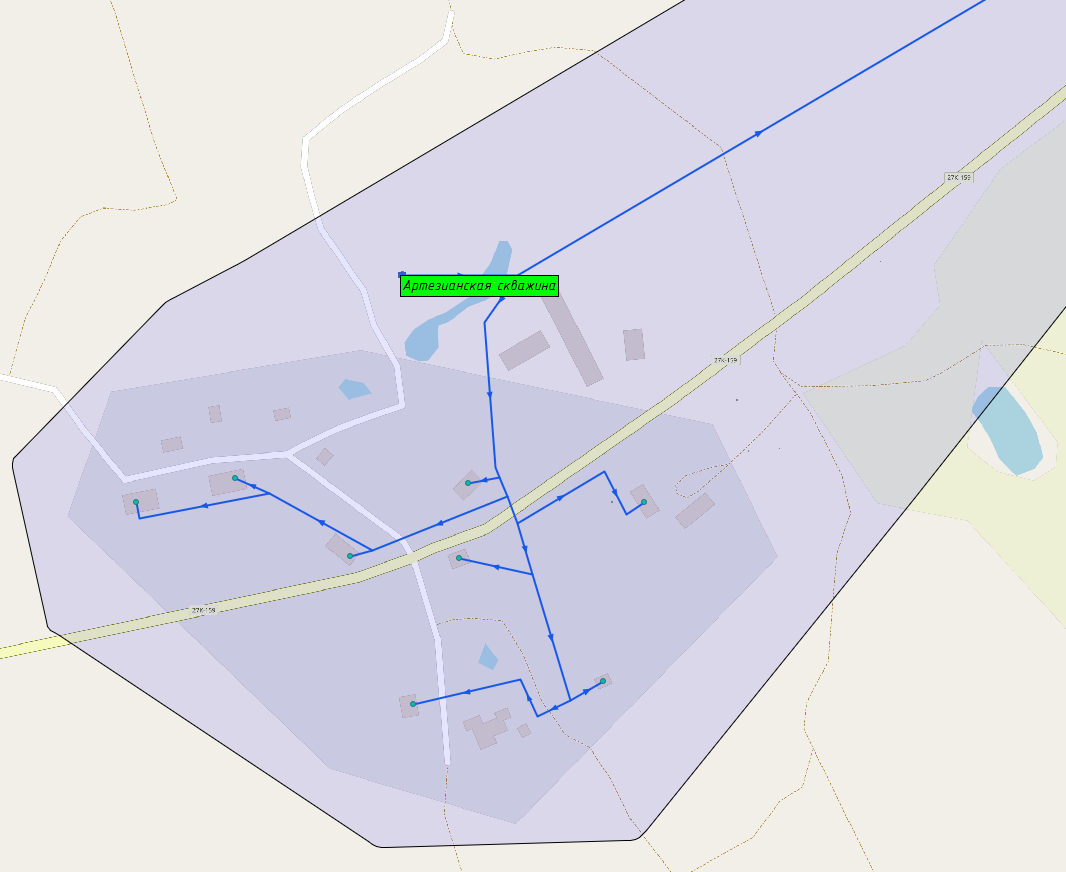 Рисунок 25 Технологическая зона ВС п. Красноторовка и п. ОхотноеВ данной технологической зоне гарантирующим поставщиком холодного водоснабжения является МКП «Водоканал ЗМО».В данную технологическую зону входят территории двух поселков: п. Красноторовка и п. Охотное.Расположение водопроводных сетей неизвестно. Техническая документация отсутствует.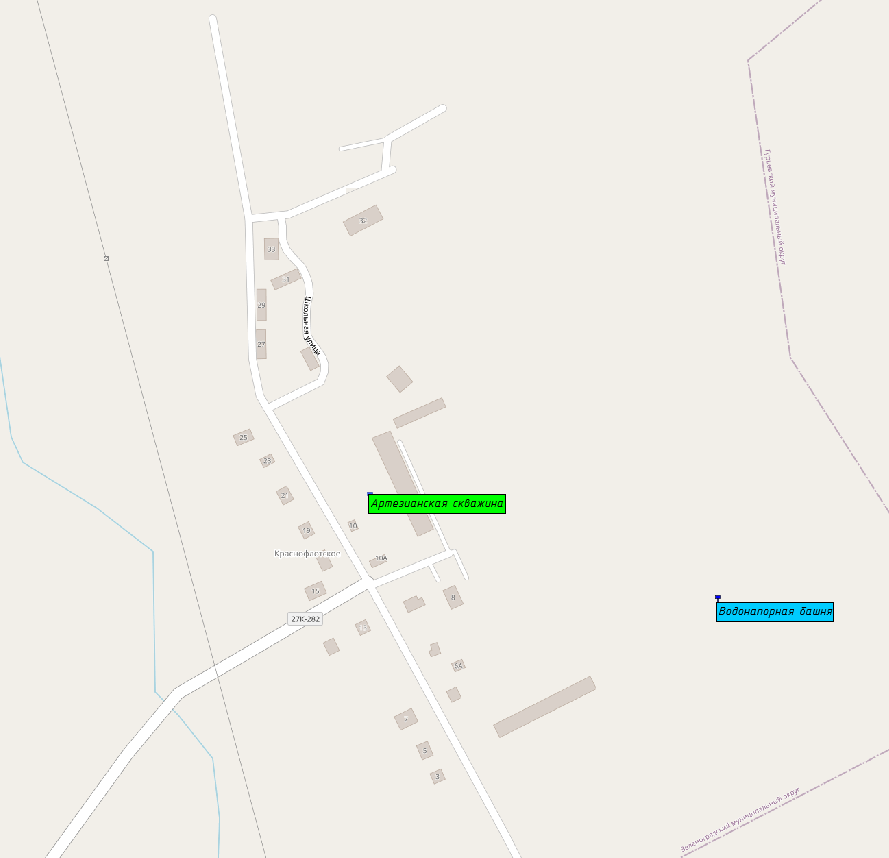 Рисунок 26 Технологическая зона ВС п. КраснофлотскоеВ данной технологической зоне гарантирующим поставщиком холодного водоснабжения является МКП «Водоканал ЗМО».В данной технологической зоне расположены 4000 метров водопроводных сетей. Их расположение неизвестно. Техническая документация отсутствует.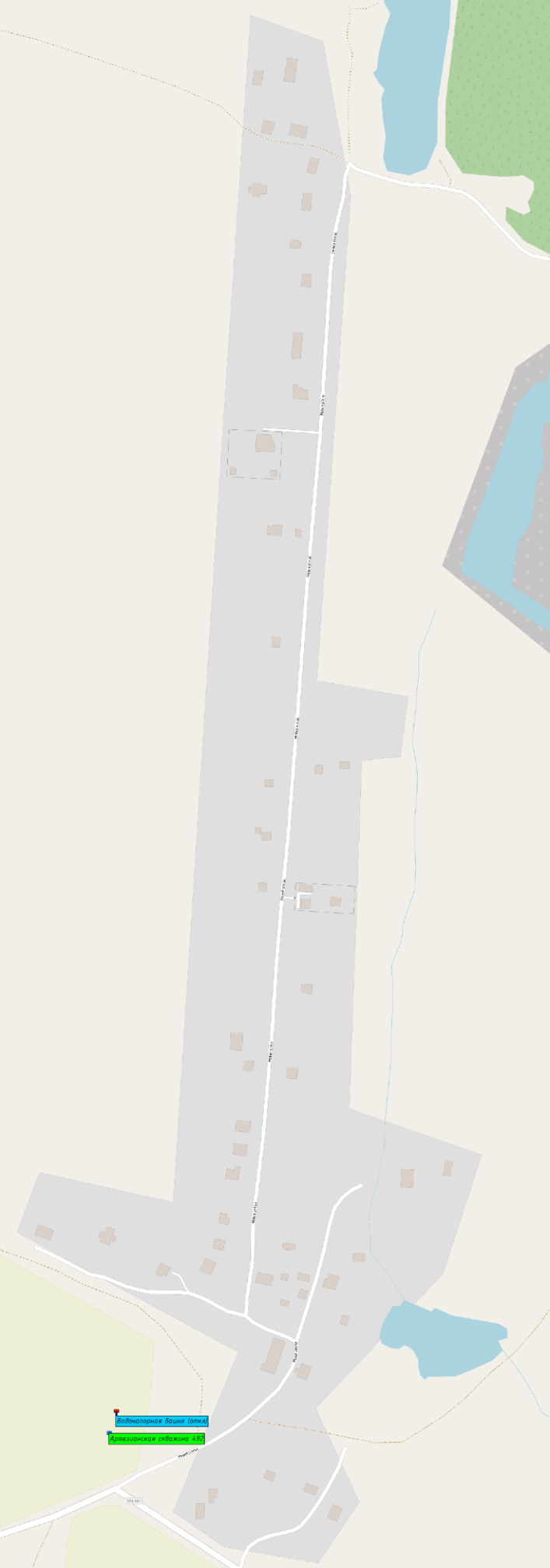 Рисунок 27 Технологическая зона ВС п. КузнецкоеВ данной технологической зоне гарантирующим поставщиком холодного водоснабжения является МКП «Водоканал ЗМО».В данной технологической зоне расположены 2700 метров водопроводных сетей. Их расположение неизвестно. Техническая документация отсутствует.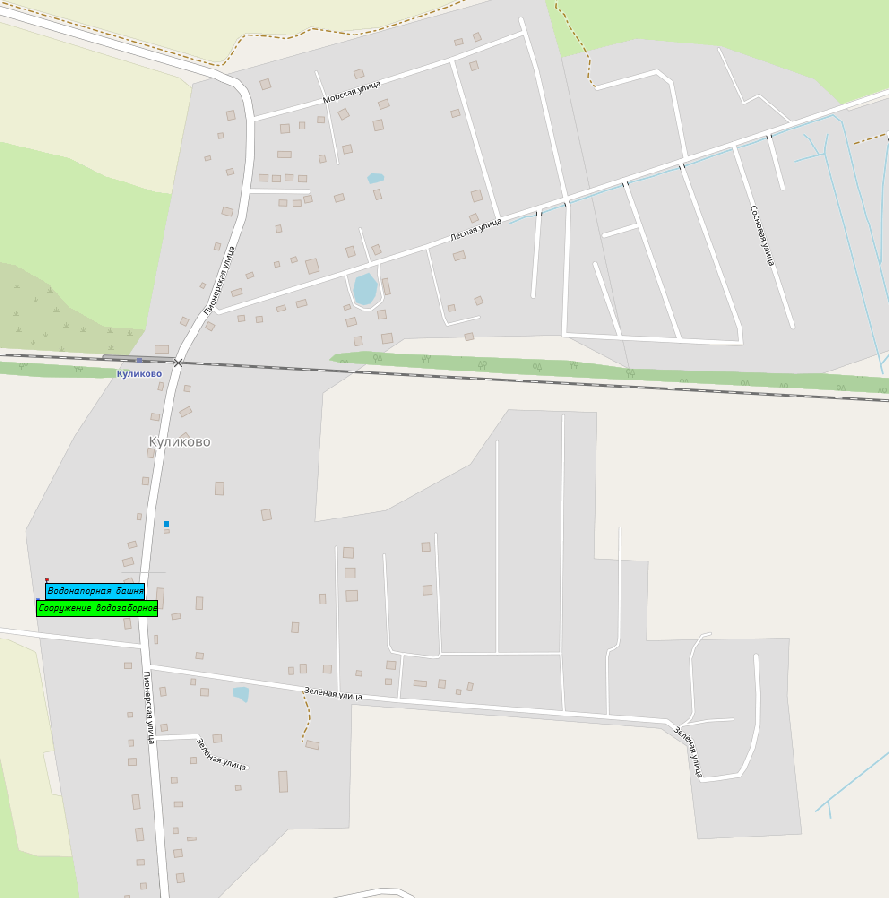 Рисунок 28 Технологическая зона ВС п. Куликово (Ковровский)В данной технологической зоне гарантирующим поставщиком холодного водоснабжения является ИП Чернявский Е.В.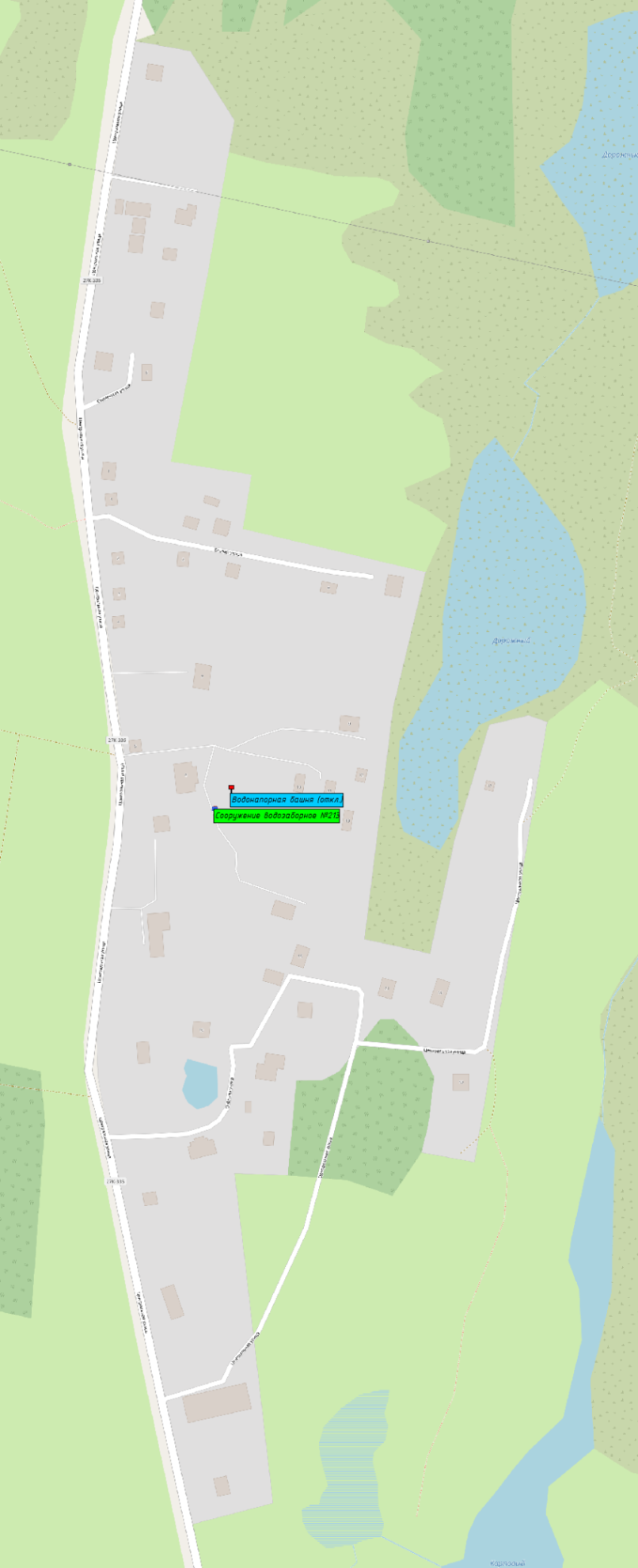 Рисунок 29 Технологическая зона ВС п. Куликово (Переславское)В данной технологической зоне гарантирующим поставщиком холодного водоснабжения является МКП «Водоканал ЗМО».В данной технологической зоне расположены 2700 метров водопроводных сетей. Их расположение неизвестно. Техническая документация отсутствует.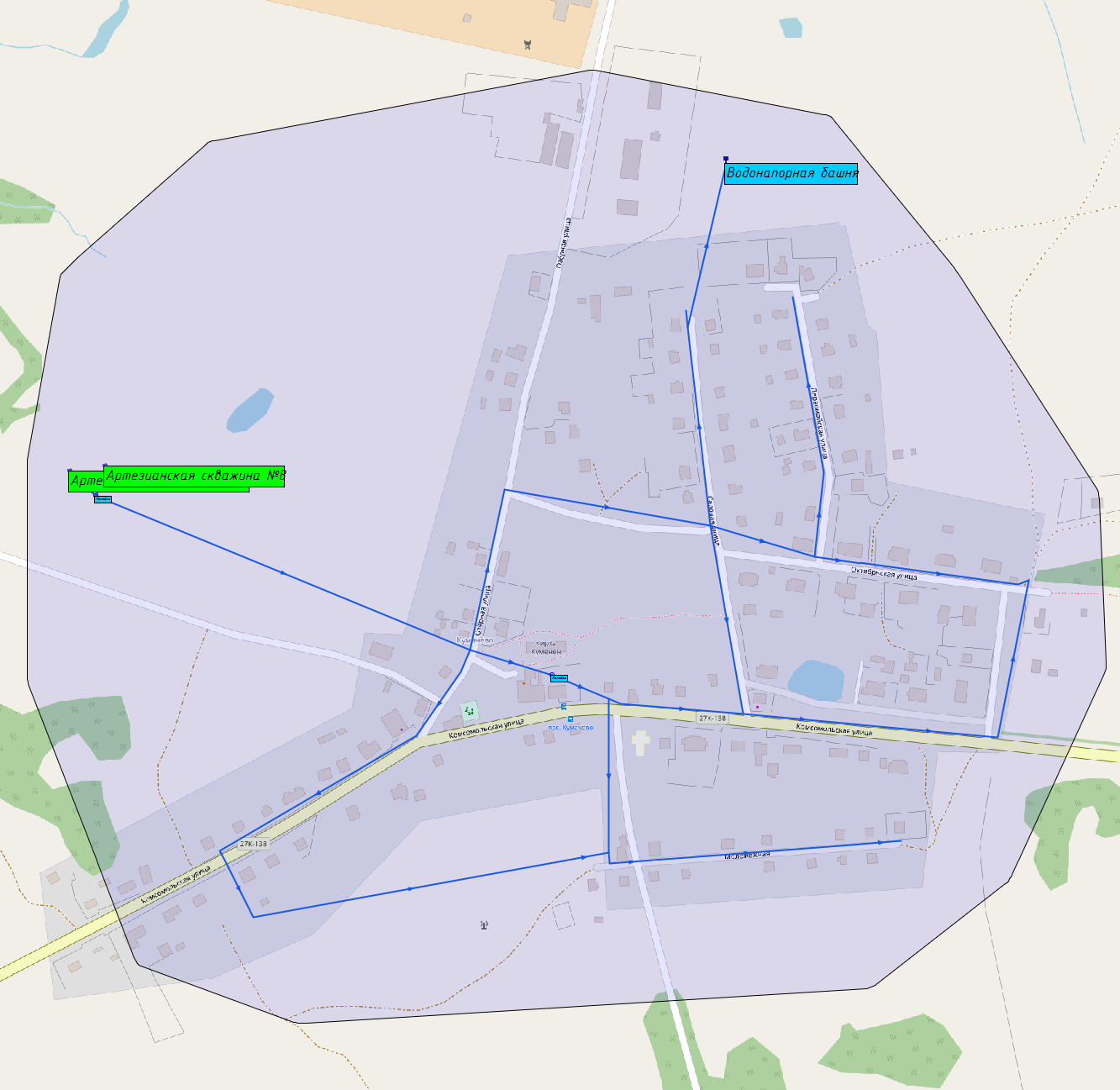 Рисунок 30 Технологическая зона ВС п. КумачевоВ данной технологической зоне гарантирующим поставщиком холодного водоснабжения является МКП «Водоканал ЗМО».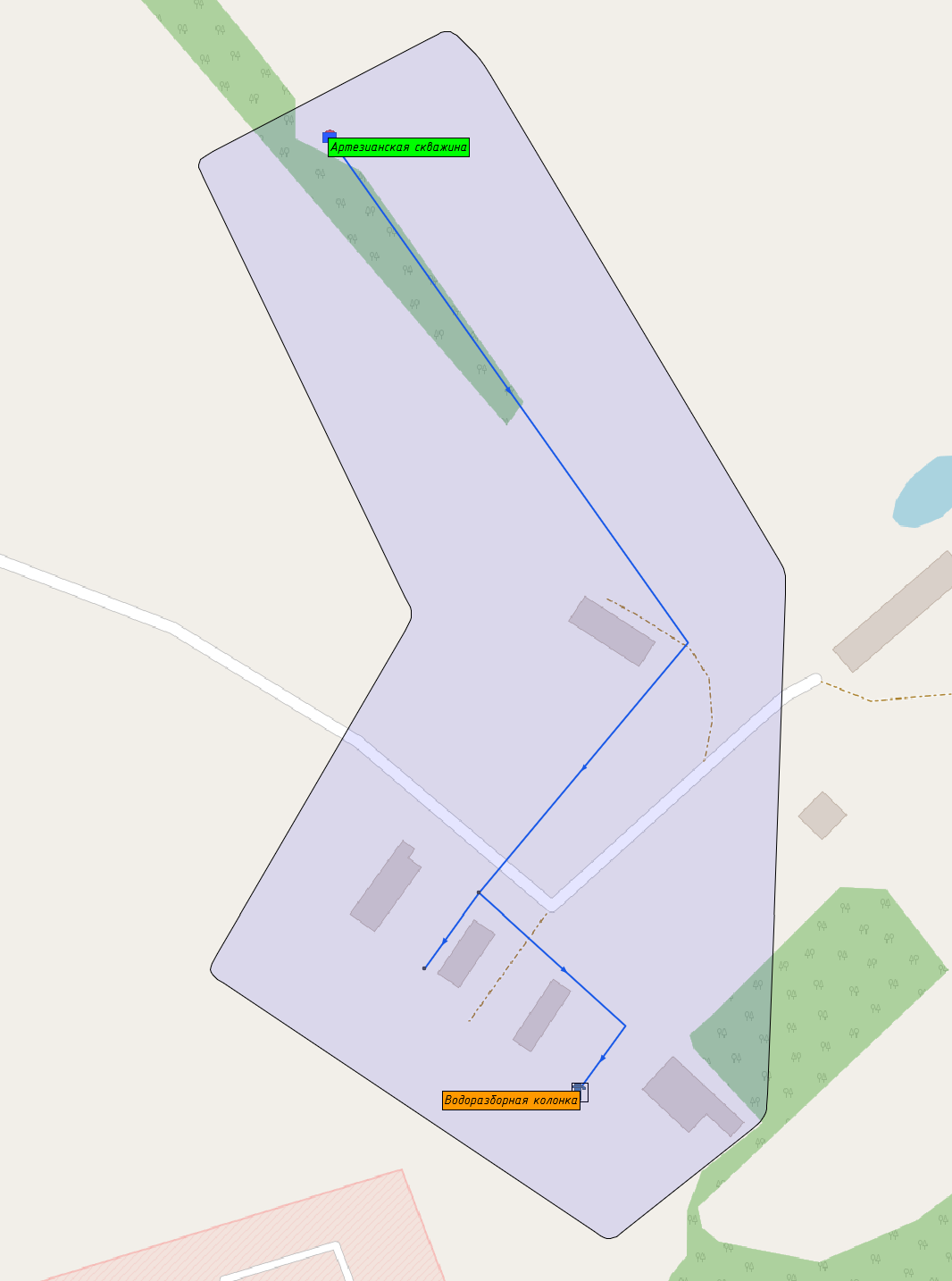 Рисунок 31 Технологическая зона ВС п. Лесенково (ориентировочное расположение)В данной технологической зоне гарантирующим поставщиком холодного водоснабжения является МКП «Водоканал ЗМО».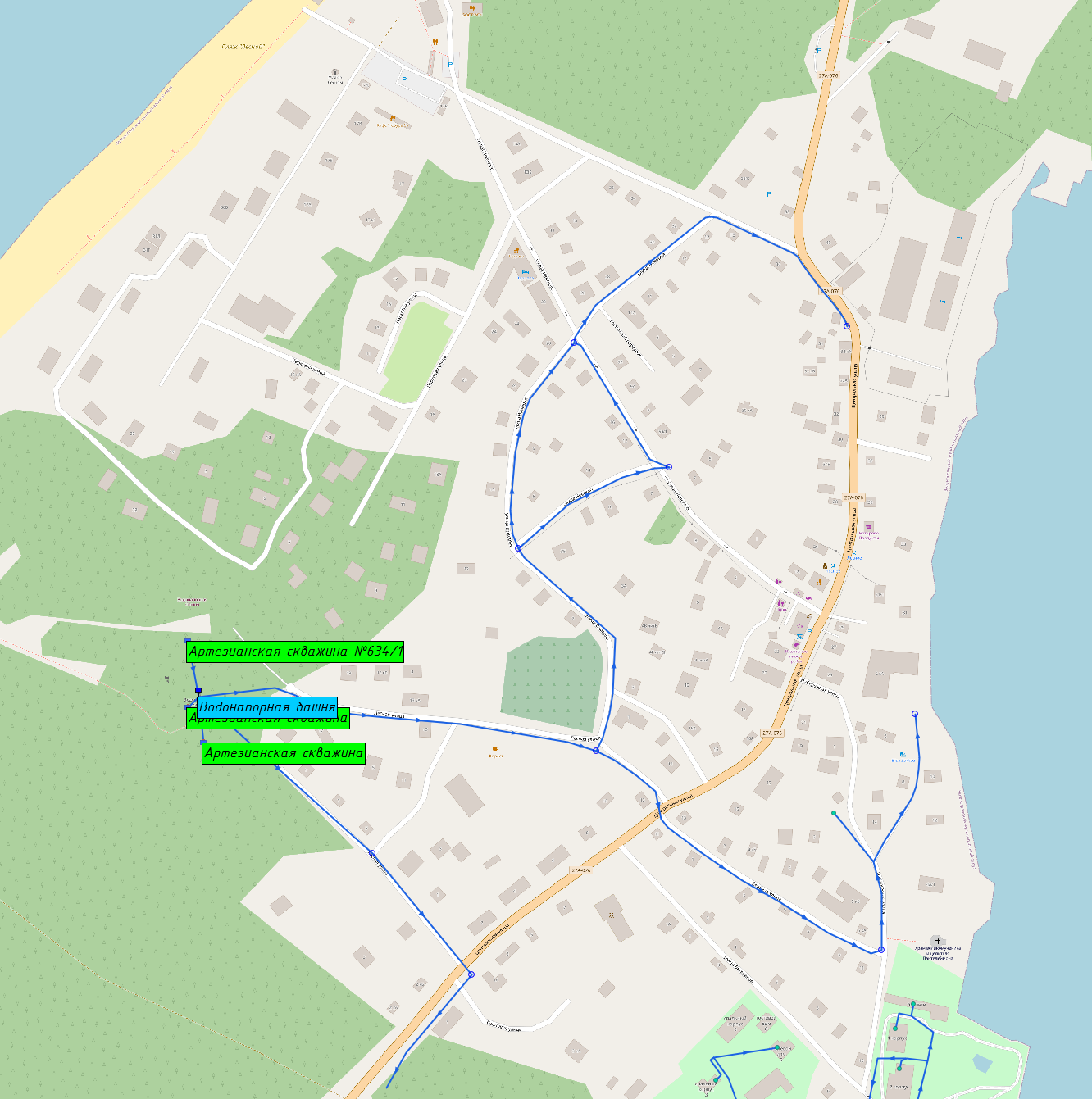 Рисунок 32 Технологическая зона ВС п. ЛеснойВ данной технологической зоне гарантирующим поставщиком холодного водоснабжения является МКП «Водоканал ЗМО».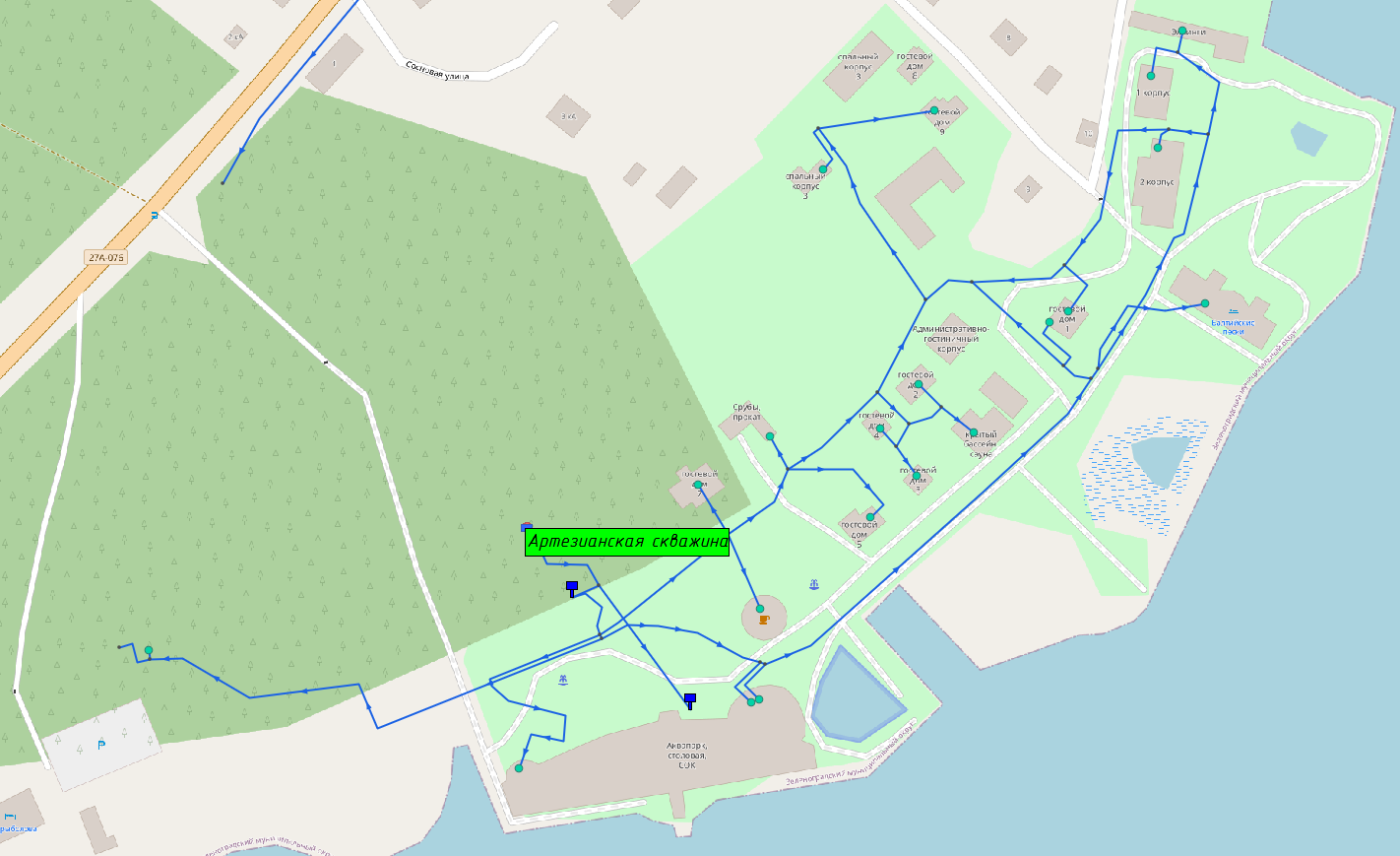 Рисунок 33 Технологическая зона ВС п. Лесной (пансионат)В данной технологической зоне ресурсоснабжающей организацией в сфере холодного водоснабжения является Банк России (пансионат «Балтийские пески»).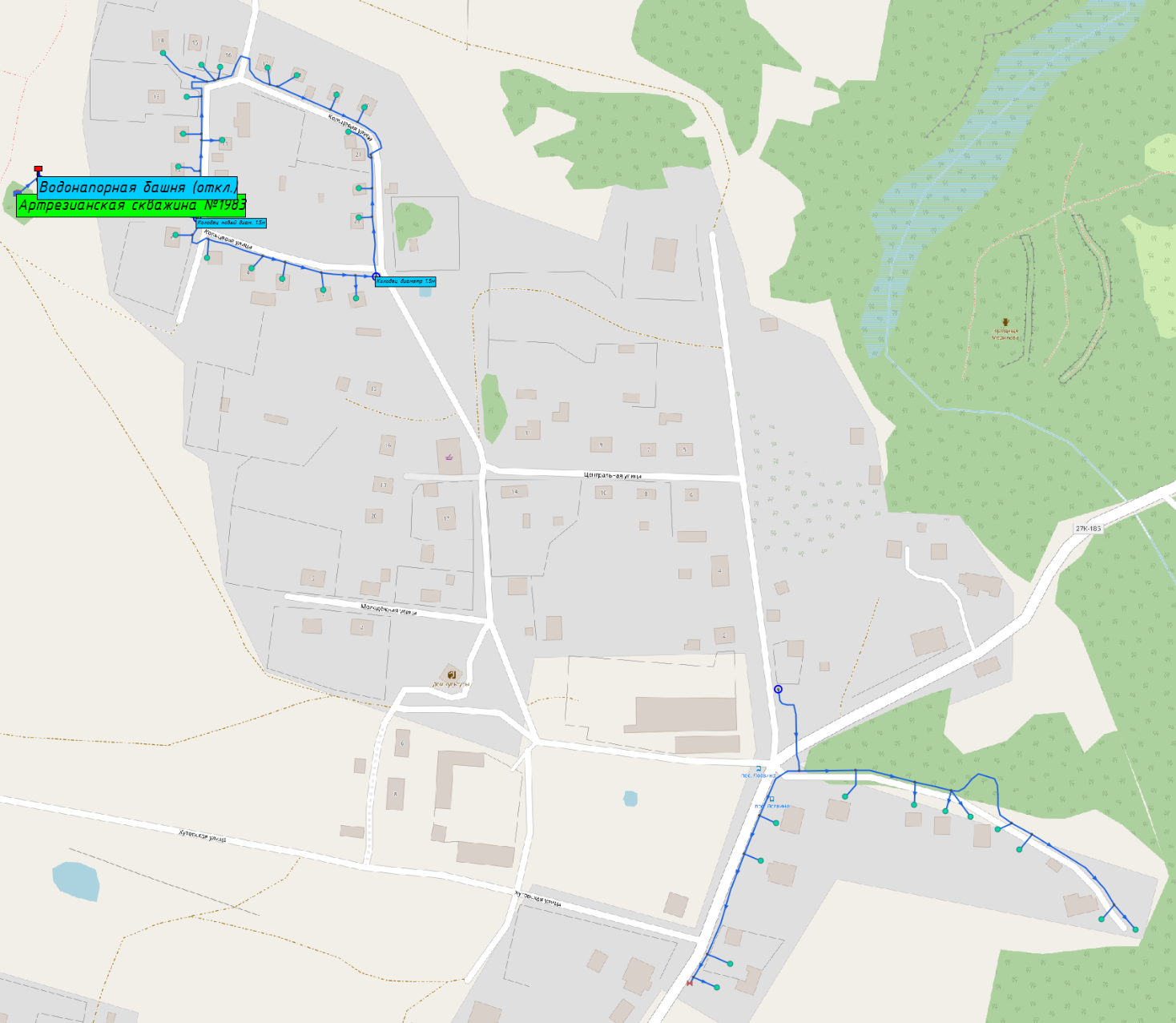 Рисунок 34 Технологическая зона ВС п. ЛогвиноВ данной технологической зоне гарантирующим поставщиком холодного водоснабжения является МКП «Водоканал ЗМО».Техническая документация водопроводных сетей отсутствует.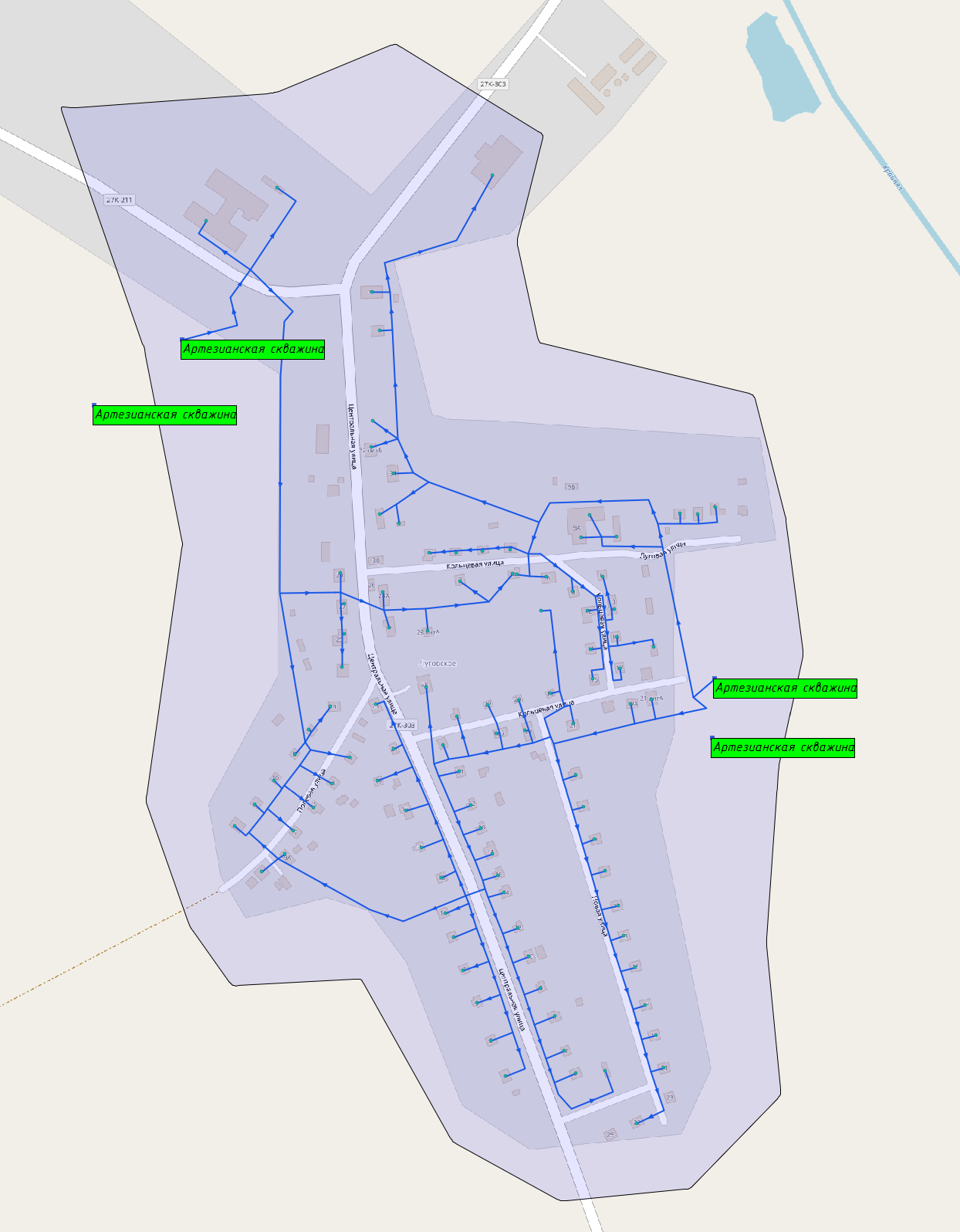 Рисунок 35 Технологическая зона ВС п. ЛуговскоеВ данной технологической зоне гарантирующим поставщиком холодного водоснабжения является МКП «Водоканал ЗМО».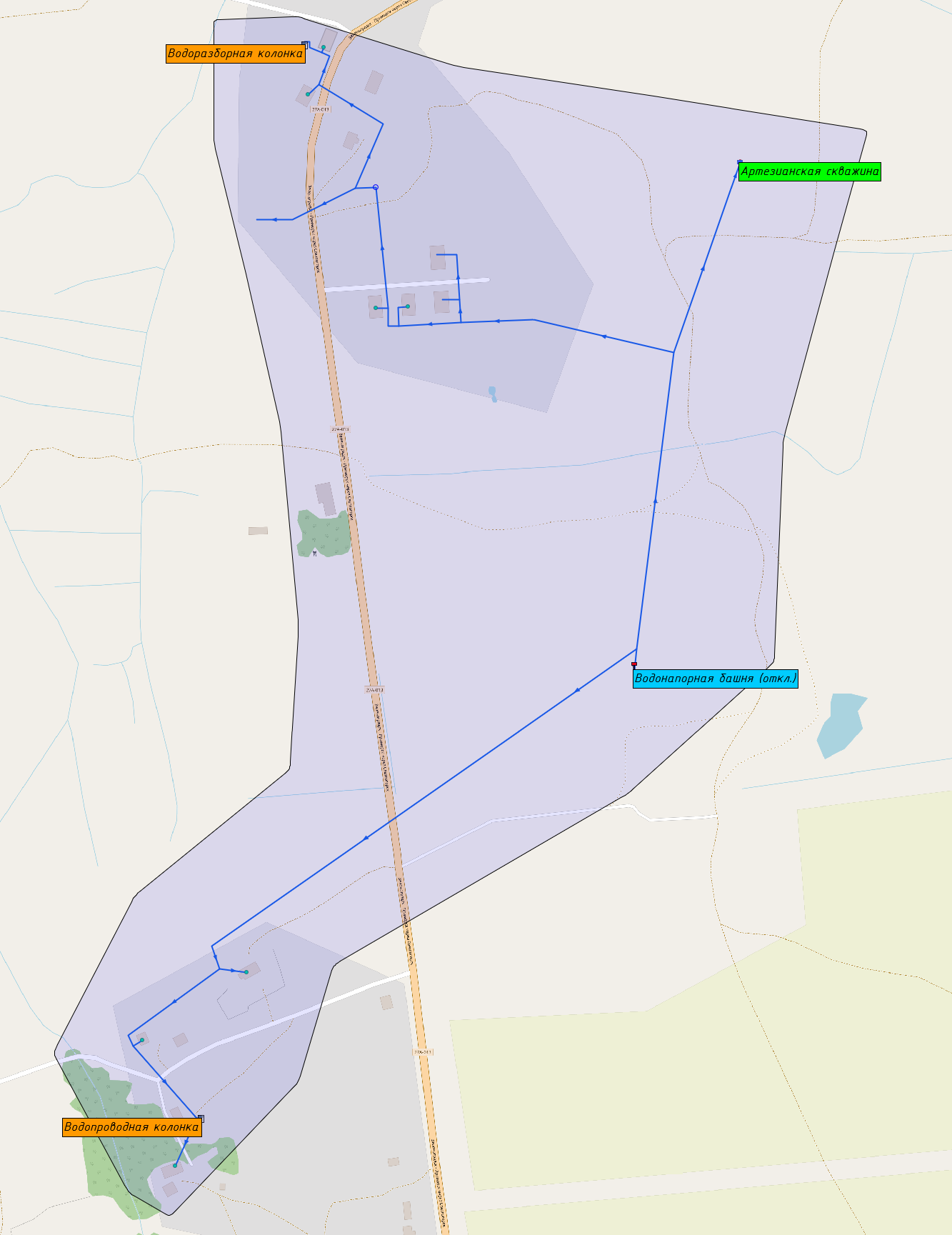 Рисунок 36 Технологическая зона ВС п. Майский и п. ОреховоВ данной технологической зоне гарантирующим поставщиком холодного водоснабжения является МКП «Водоканал ЗМО».В технологическую зону входят территории двух поселков: п. Майский и п. Орехово.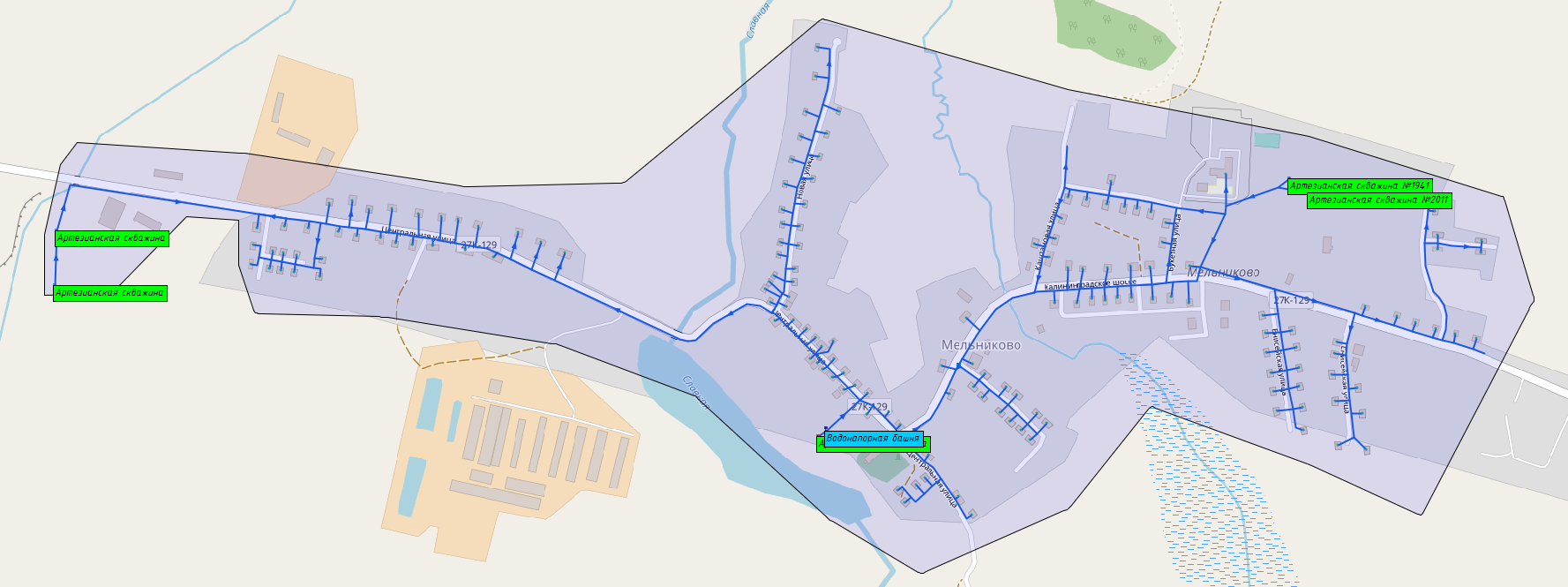 Рисунок 37 Технологическая зона ВС п. МельниковоВ данной технологической зоне гарантирующим поставщиком холодного водоснабжения является МКП «Водоканал ЗМО».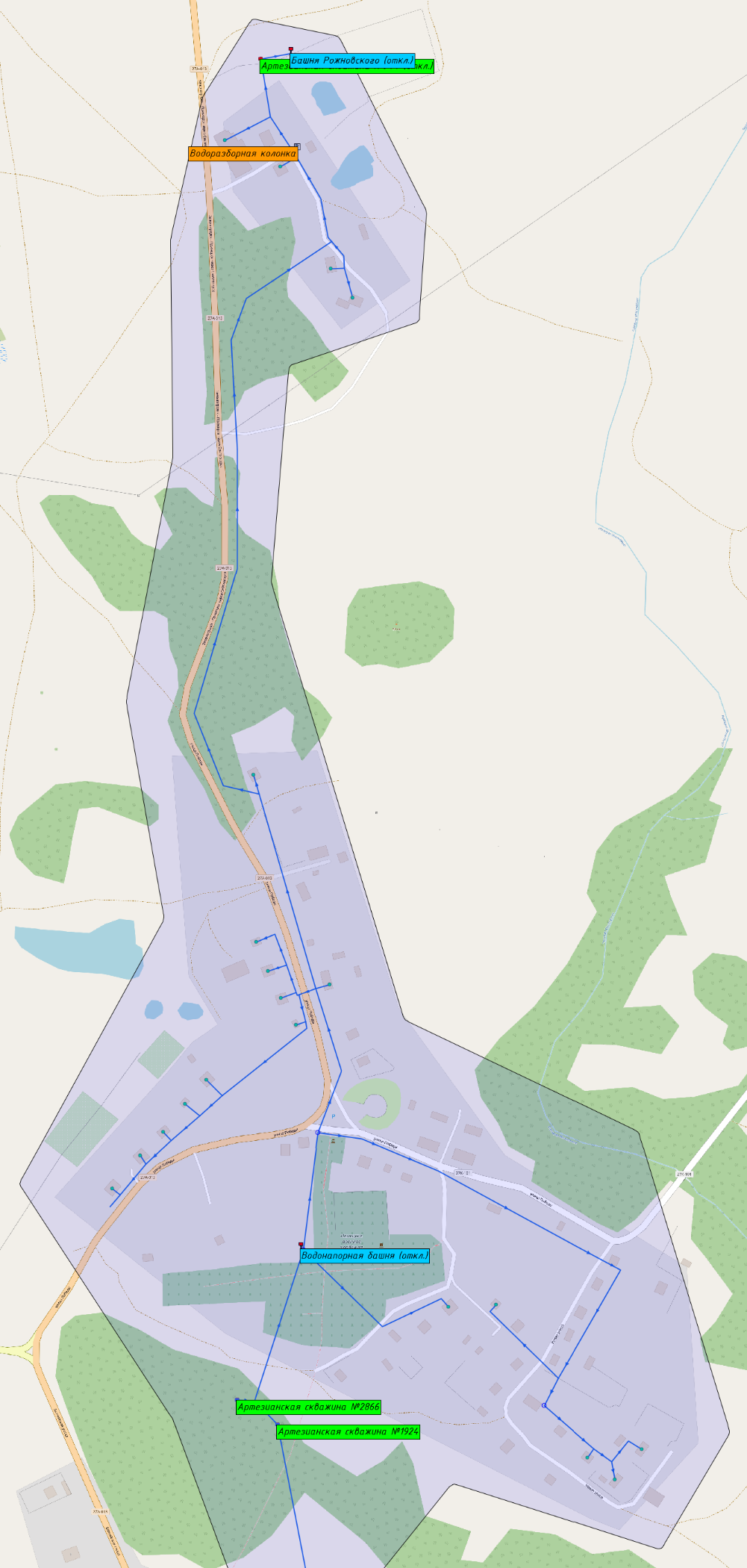 Рисунок 38 Технологическая зона ВС п. Алексино и п. Русское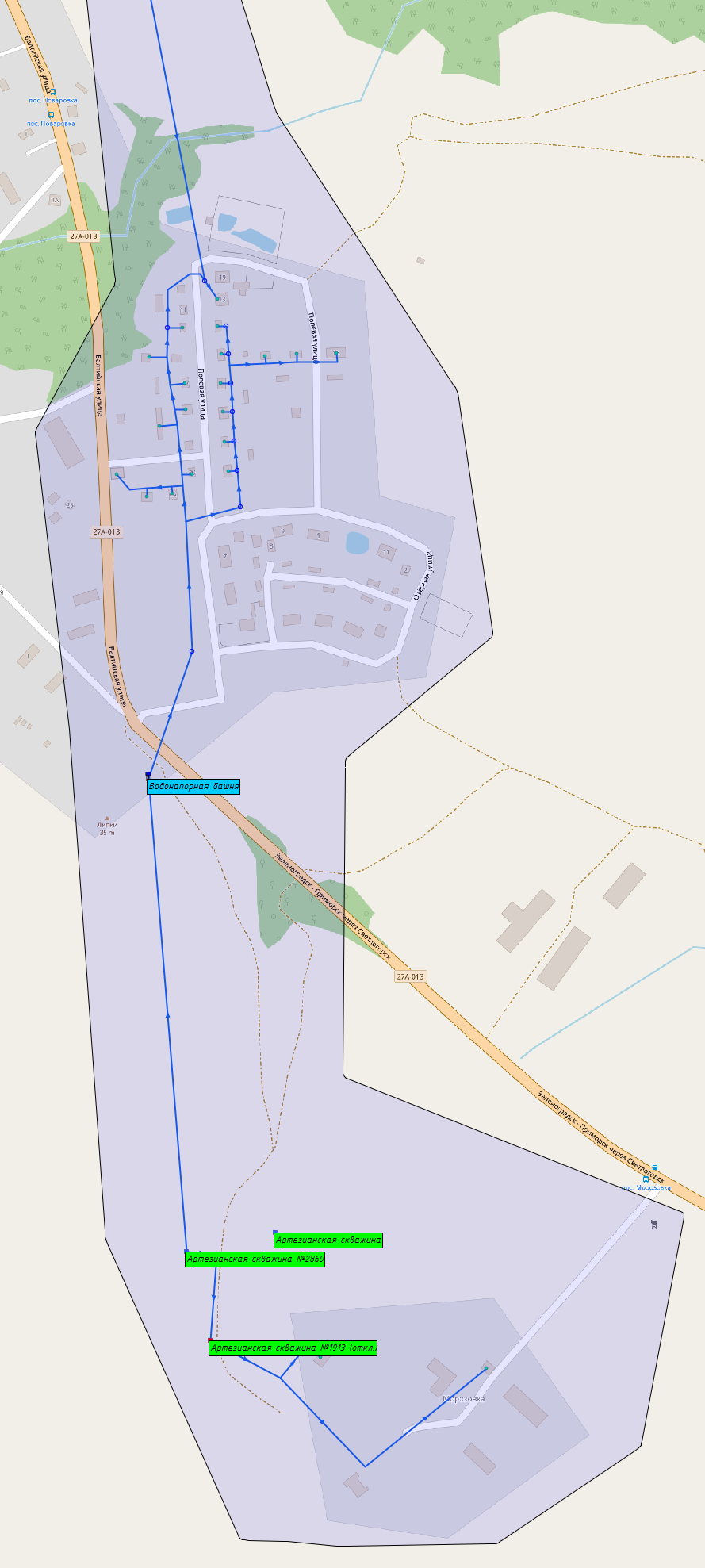 Рисунок 39 Технологическая зона ВС п. Поваровка и п. МорозовкаВ данной технологической зоне гарантирующим поставщиком холодного водоснабжения является МКП «Водоканал ЗМО».В технологическую зону входят территории четырёх поселков: п. Алексино, п. Русское, п. Поваровка и п. Морозовка.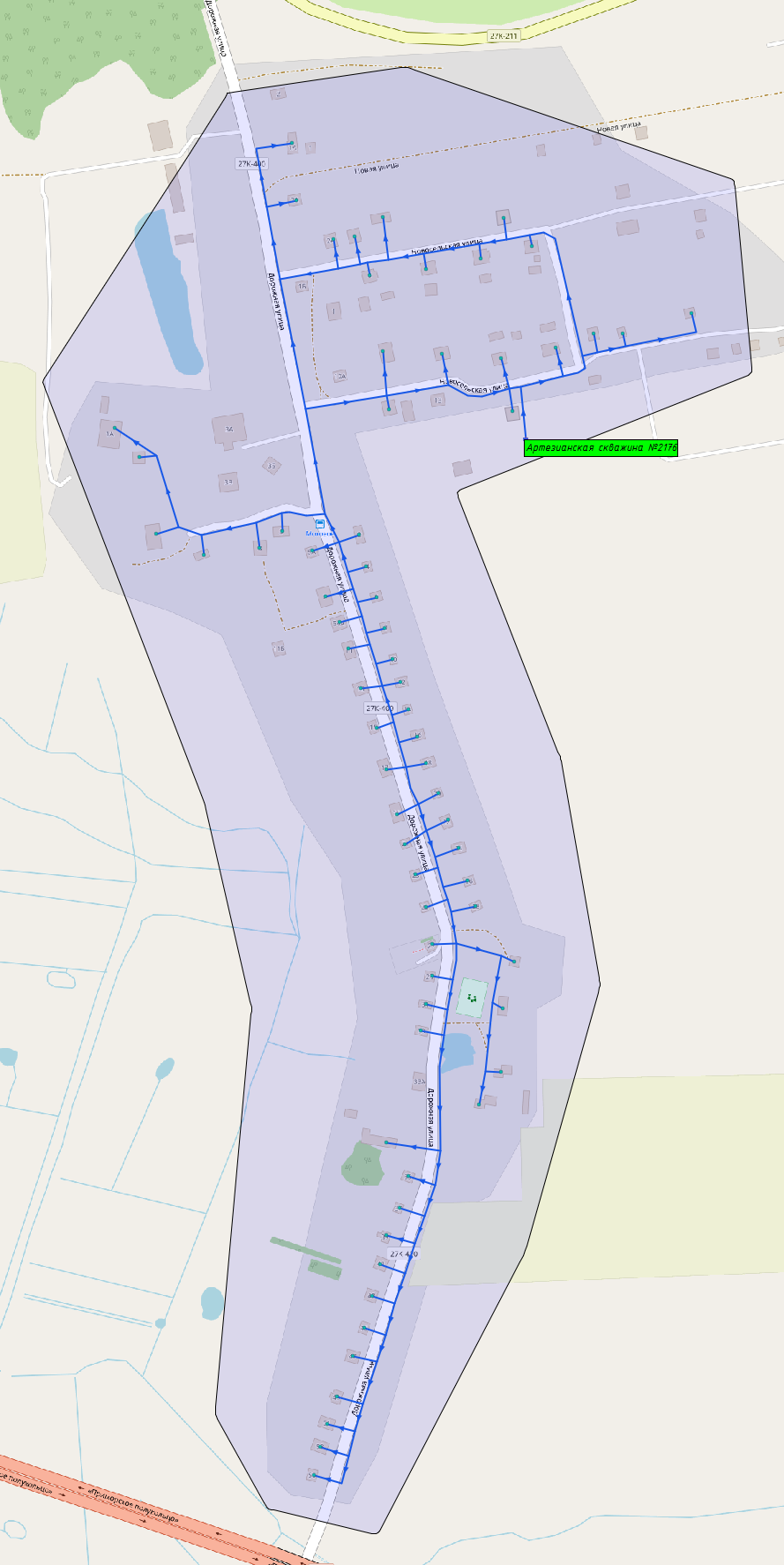 Рисунок 40 Технологическая зона ВС п. МоховоеВ данной технологической зоне гарантирующим поставщиком холодного водоснабжения является МКП «Водоканал ЗМО».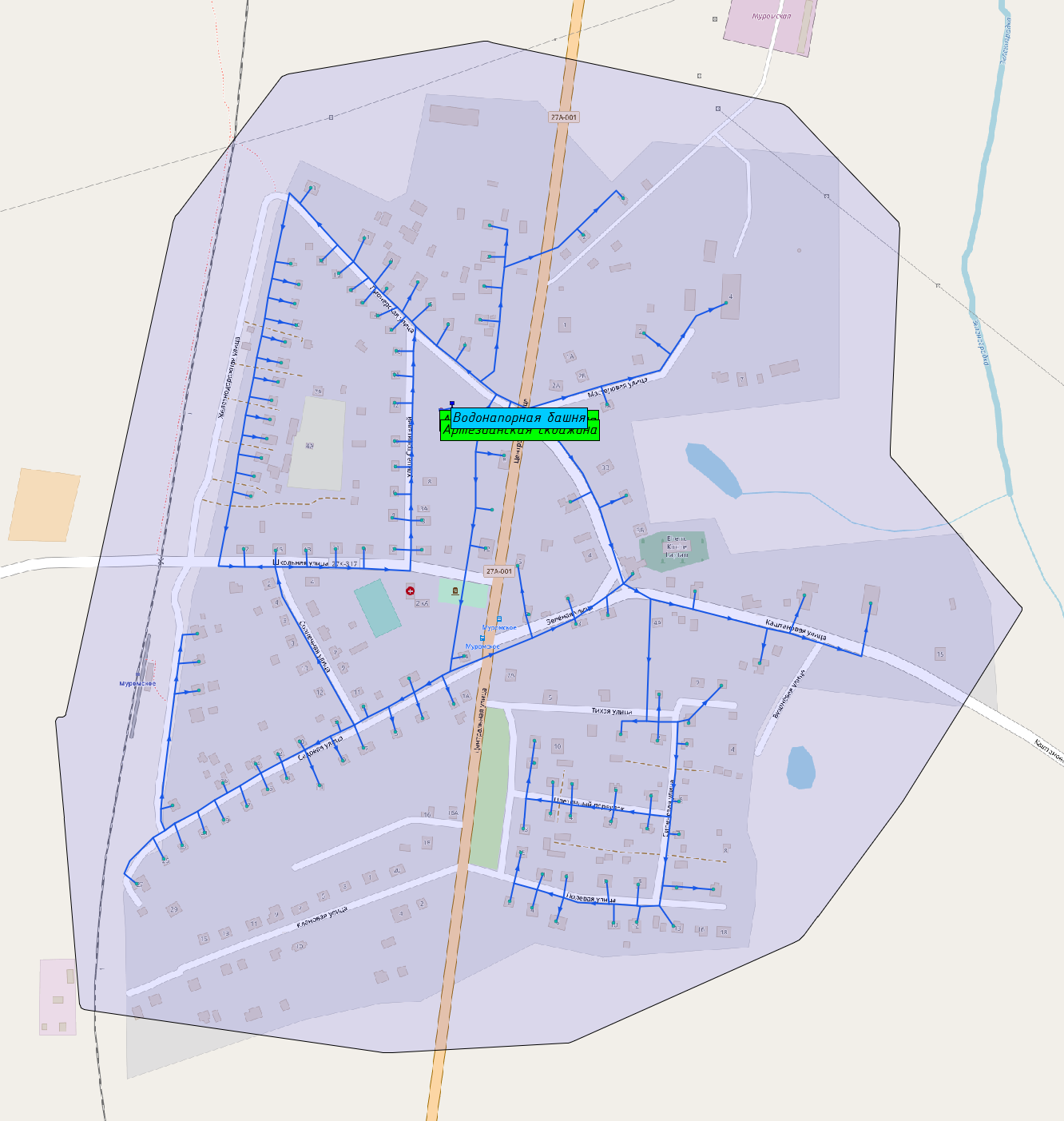 Рисунок 41 Технологическая зона ВС п. МуромскоеВ данной технологической зоне гарантирующим поставщиком холодного водоснабжения является МКП «Водоканал ЗМО».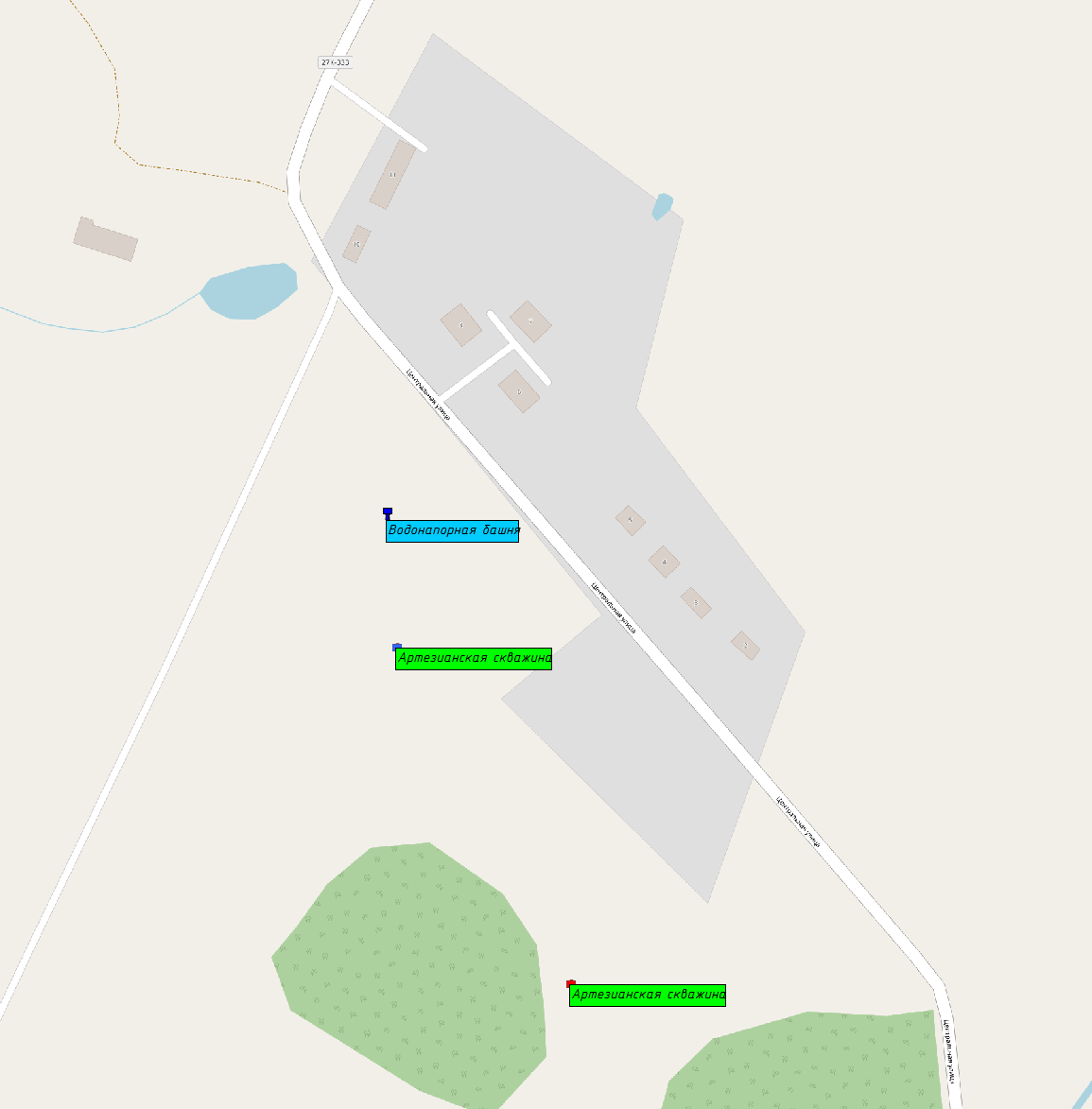 Рисунок 42 Технологическая зона ВС п. ОльховоеВ данной технологической зоне гарантирующим поставщиком холодного водоснабжения является МКП «Водоканал ЗМО».В данной технологической зоне расположены 1800 метров водопроводных сетей. Их расположение неизвестно. Техническая документация отсутствует.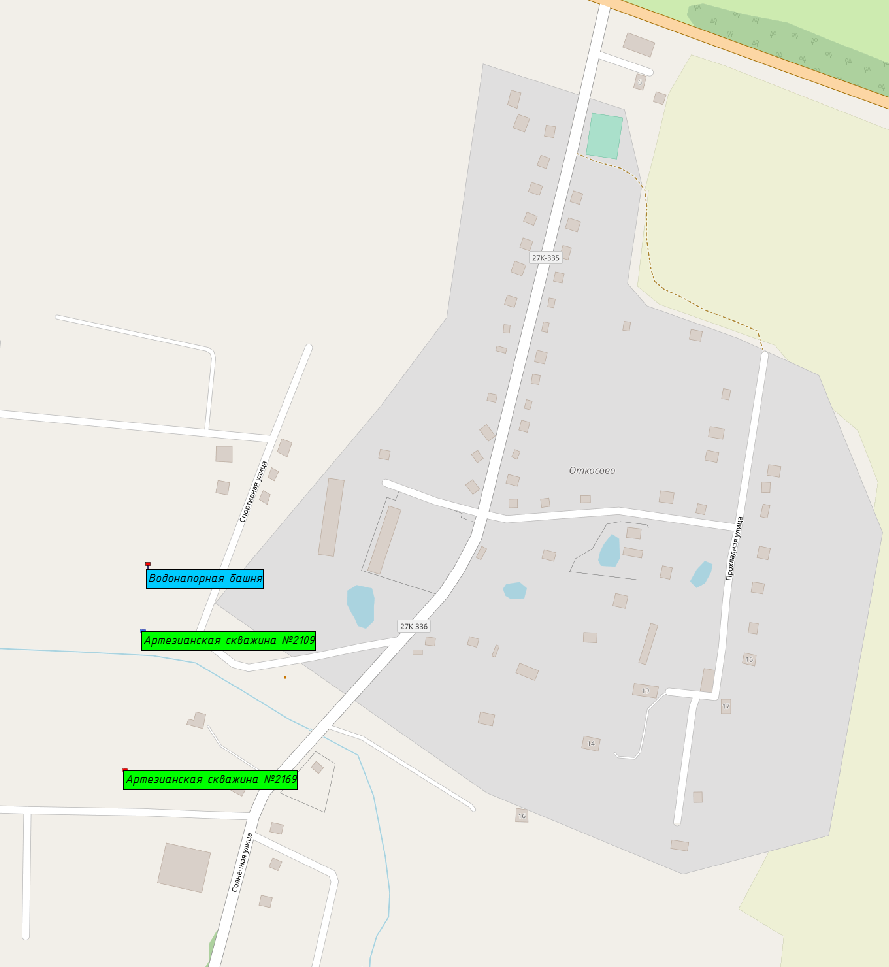 Рисунок 43 Технологическая зона ВС п. ОткосовоВ данной технологической зоне гарантирующим поставщиком холодного водоснабжения является МКП «Водоканал ЗМО».В данной технологической зоне расположены 4200 метров водопроводных сетей. Их расположение неизвестно. Техническая документация отсутствует.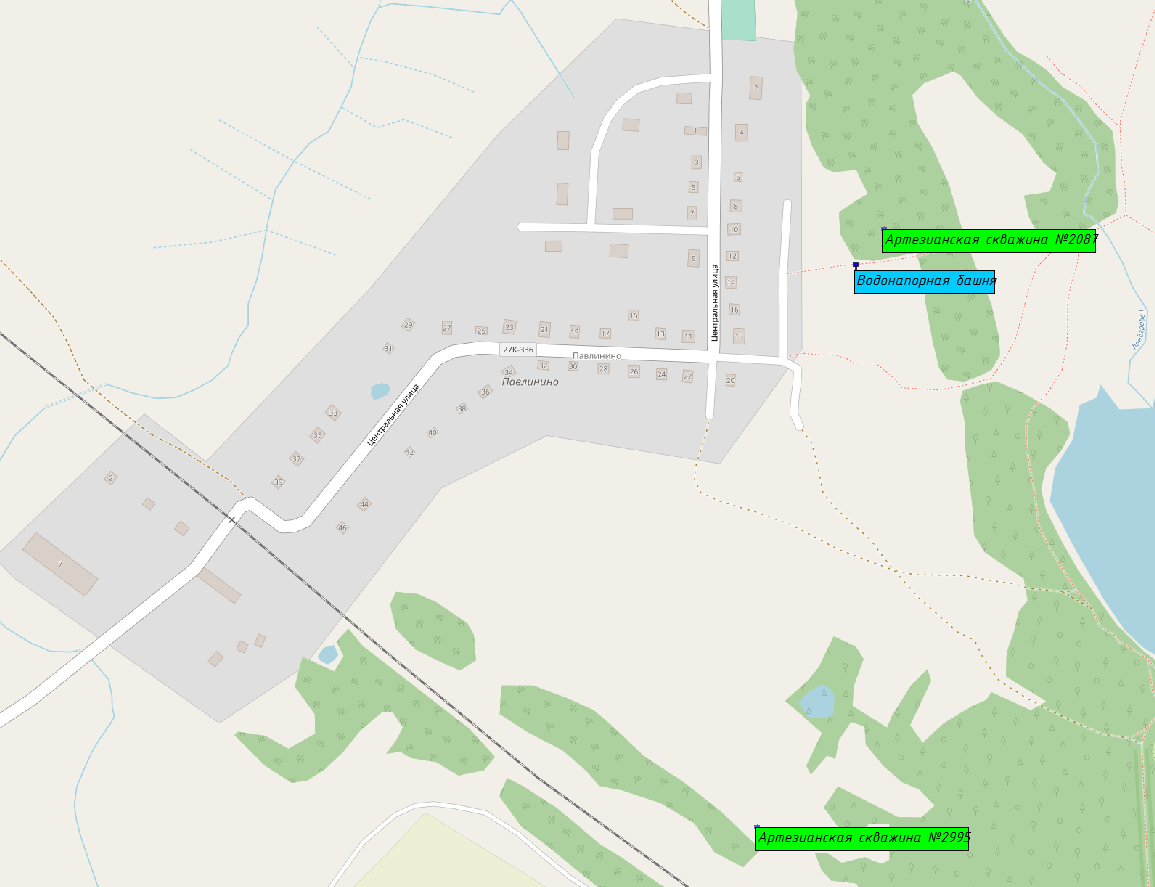 Рисунок 44 Технологическая зона ВС п. ПавлининоВ данной технологической зоне гарантирующим поставщиком холодного водоснабжения является МКП «Водоканал ЗМО».В данной технологической зоне расположены 5100 метров водопроводных сетей. Их расположение неизвестно. Техническая документация отсутствует.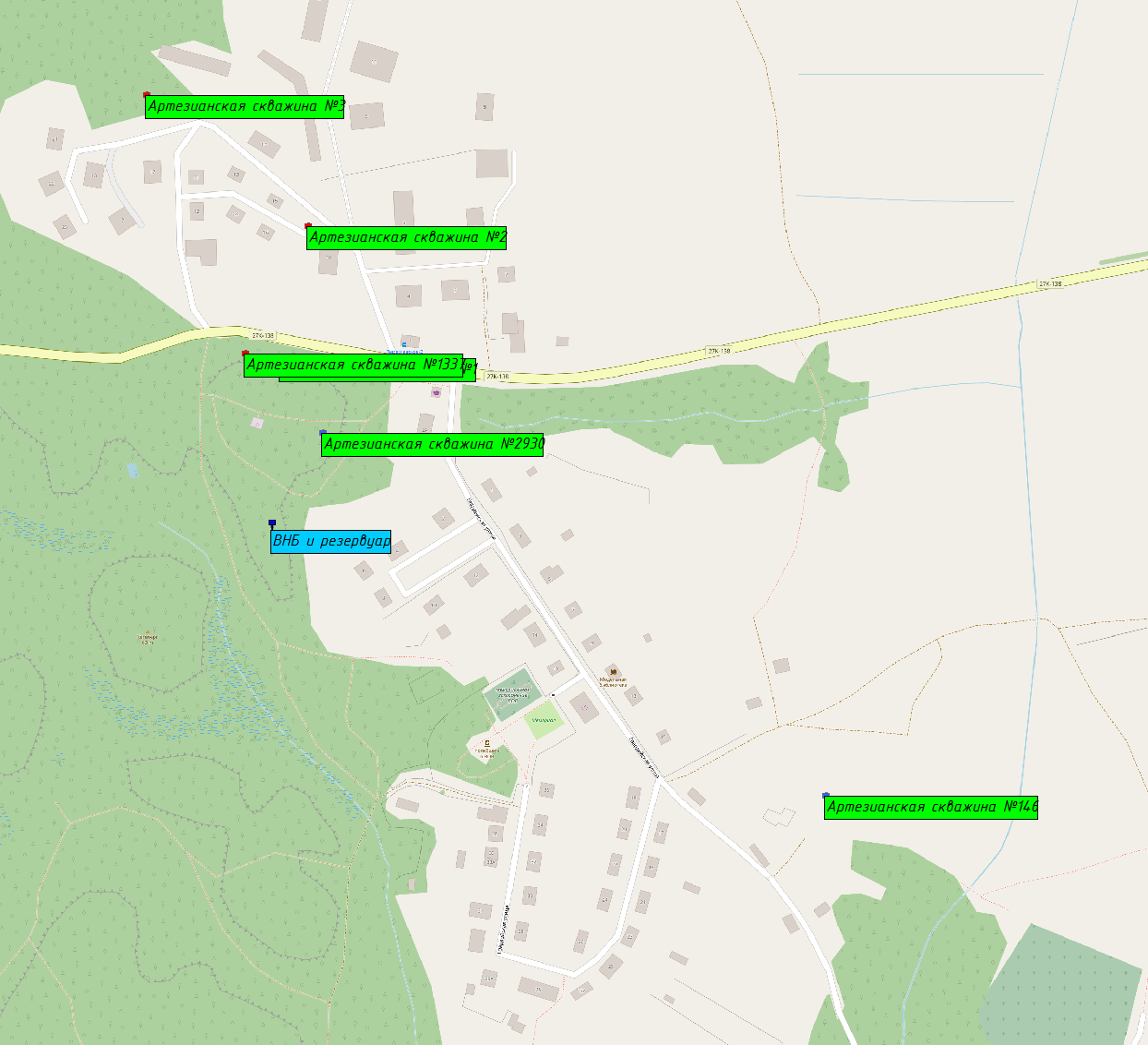 Рисунок 45 Технологическая зона ВС п. ПереславскоеВ данной технологической зоне гарантирующим поставщиком холодного водоснабжения является МКП «Водоканал ЗМО».В данной технологической зоне расположены 4500 метров водопроводных сетей. Их расположение неизвестно. Техническая документация отсутствует.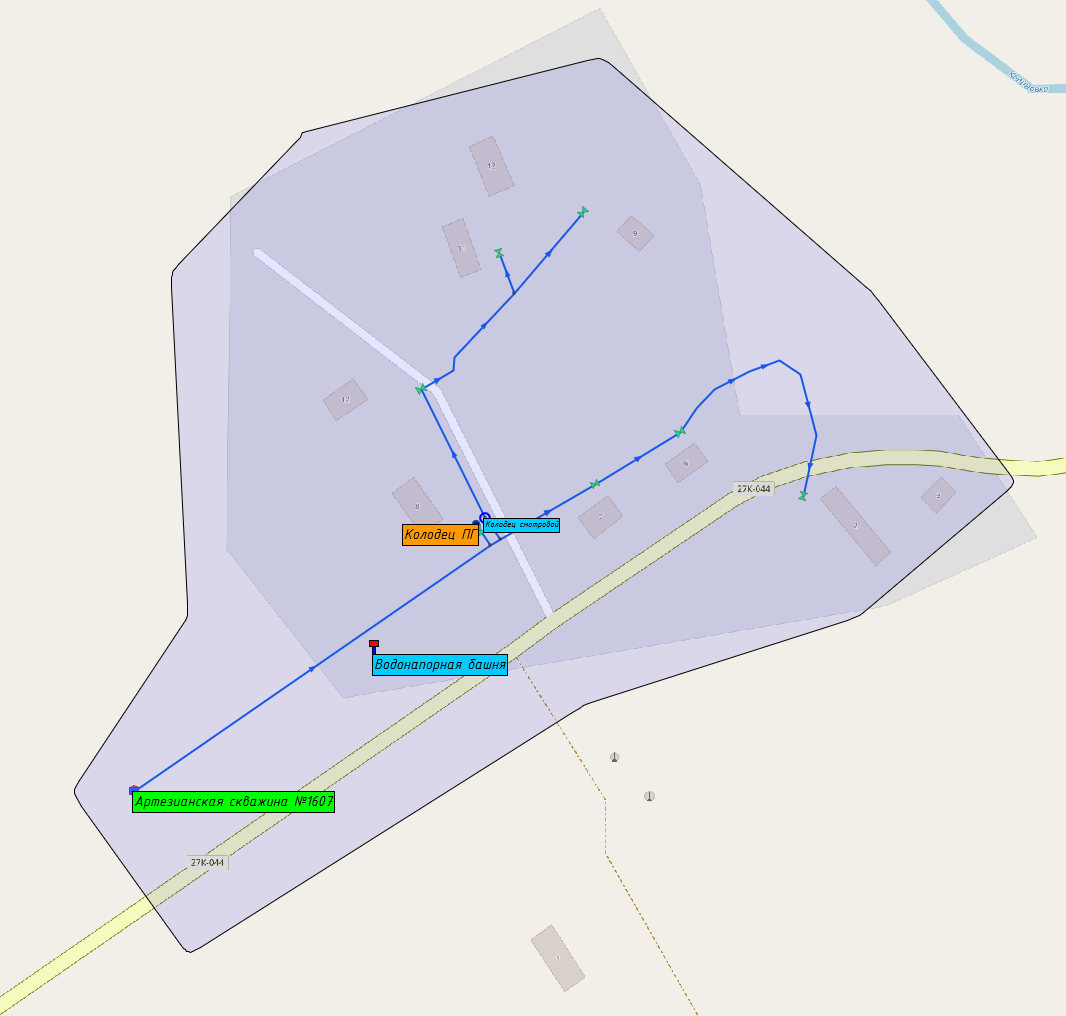 Рисунок 46 Технологическая зона ВС п. ПривольноеВ данной технологической зоне гарантирующим поставщиком холодного водоснабжения является МКП «Водоканал ЗМО».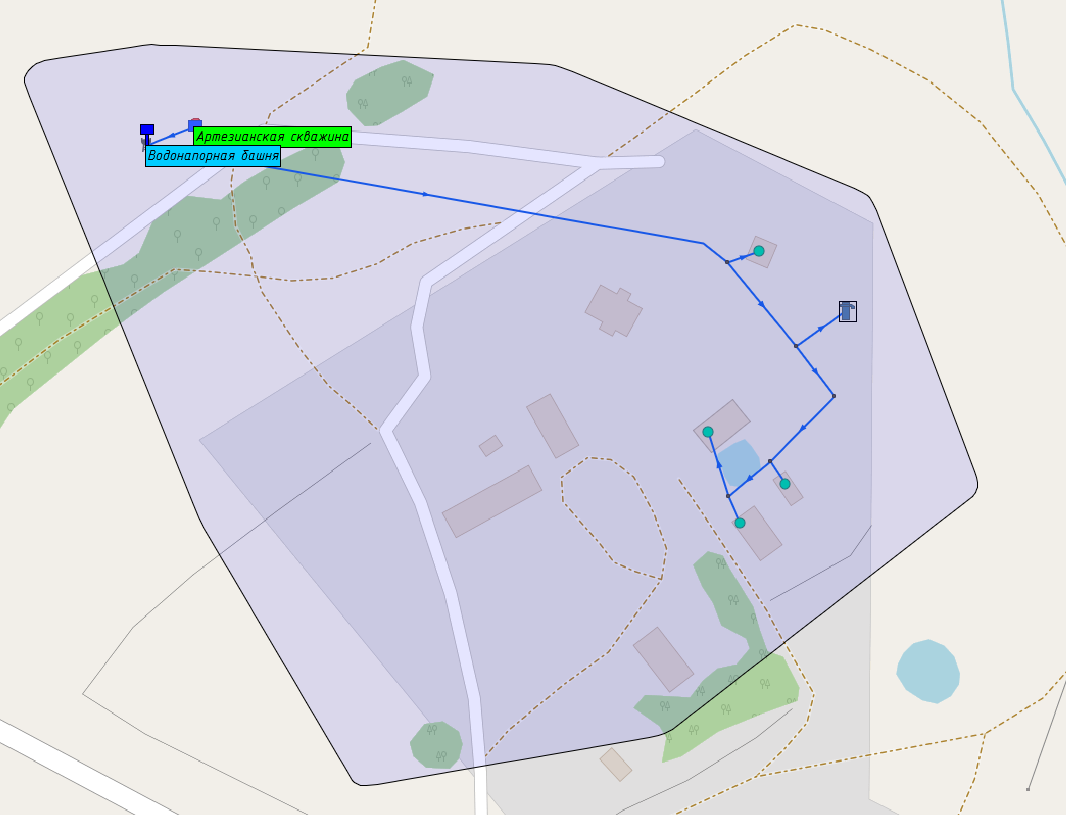 Рисунок 47 Технологическая зона ВС п. ПрисловоВ данной технологической зоне гарантирующим поставщиком холодного водоснабжения является МКП «Водоканал ЗМО».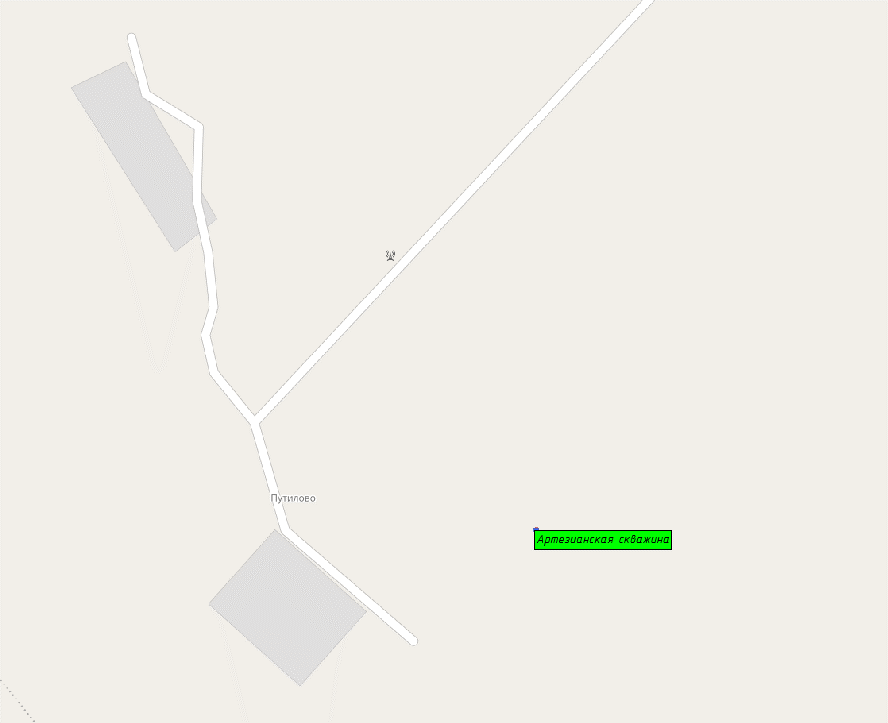 Рисунок 48 Технологическая зона ВС п. ПутиловоВ данной технологической зоне гарантирующим поставщиком холодного водоснабжения является МКП «Водоканал ЗМО».Водопроводные сети безучётные (бесхозяйные).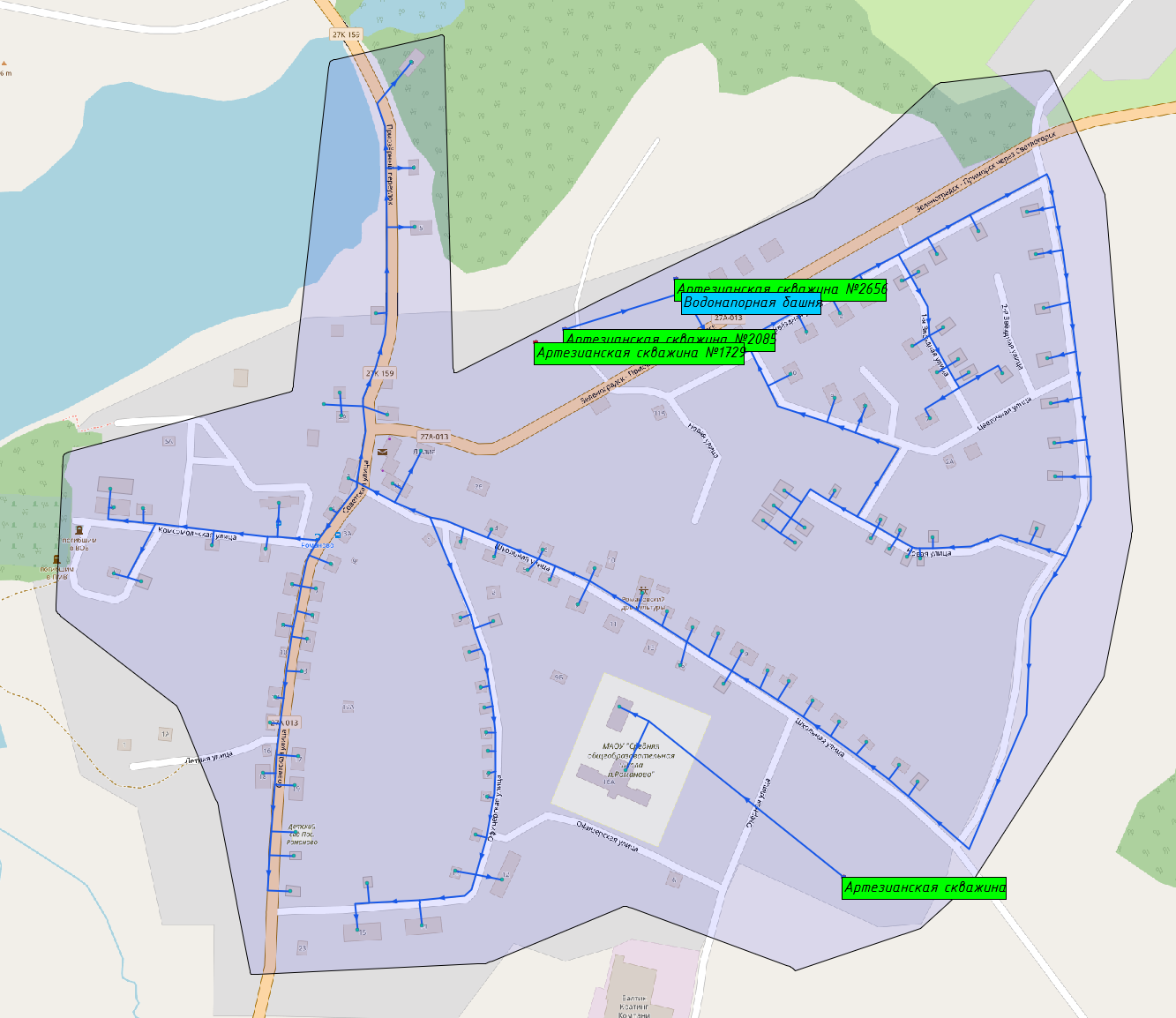 Рисунок 49 Технологическая зона ВС п. РомановоВ данной технологической зоне гарантирующим поставщиком холодного водоснабжения является МКП «Водоканал ЗМО».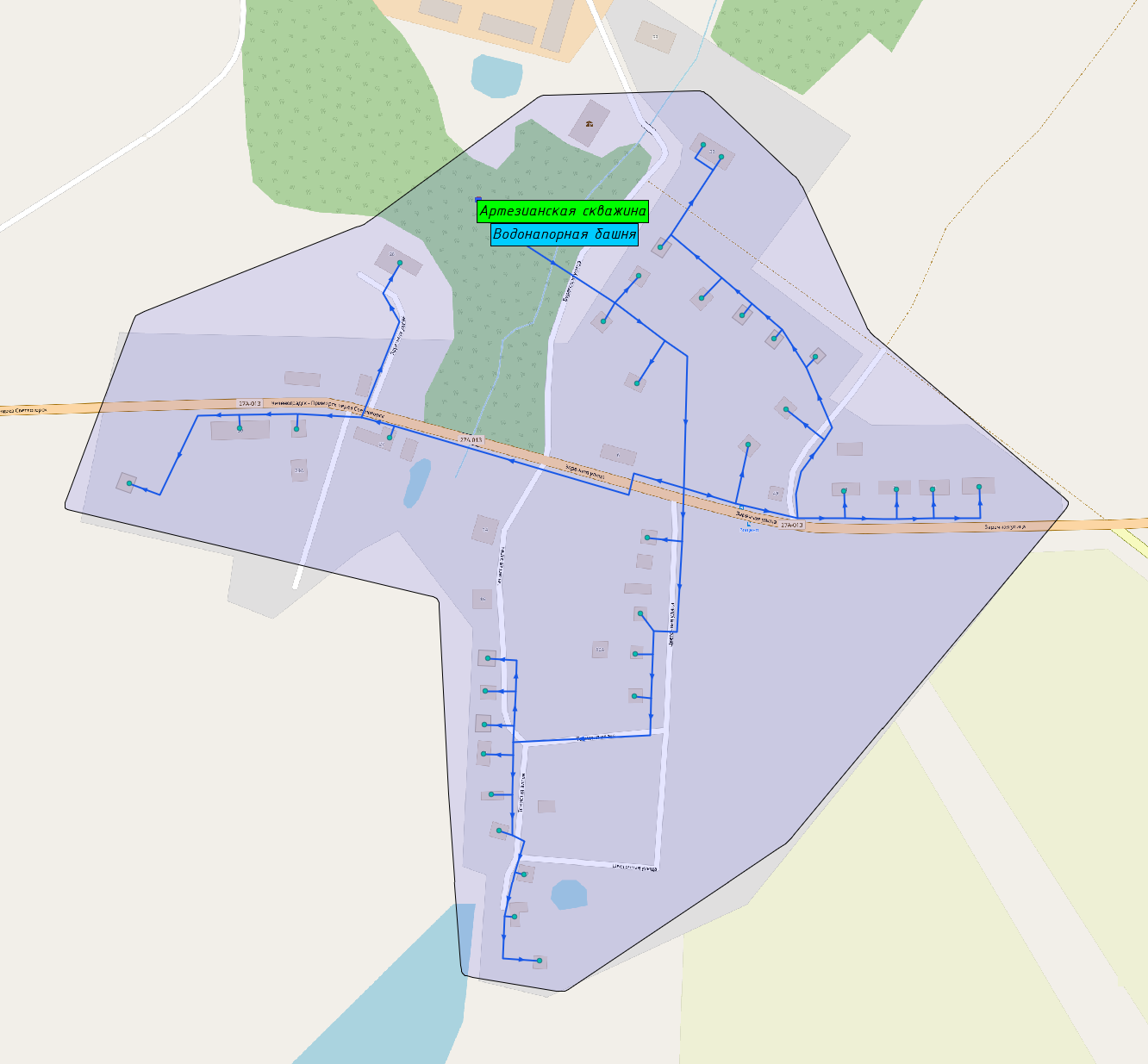 Рисунок 50 Технологическая зона ВС п. Рощино В данной технологической зоне гарантирующим поставщиком холодного водоснабжения является МКП «Водоканал ЗМО».Водопроводные сети безучётные (бесхозяйные). Техническая документация отсутствует.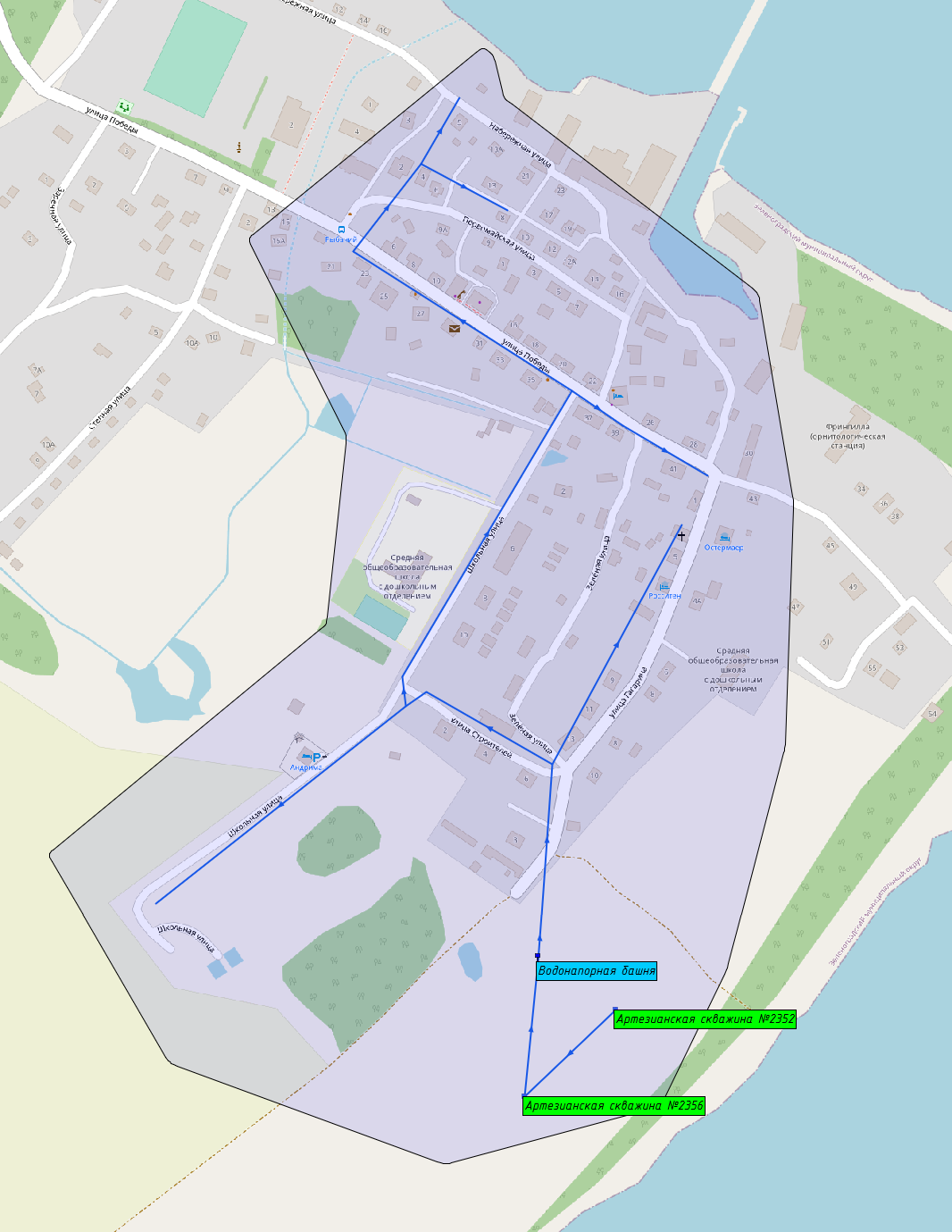 Рисунок 51 Технологическая зона ВС п. РыбачийВ данной технологической зоне гарантирующим поставщиком холодного водоснабжения является МКП «Водоканал ЗМО».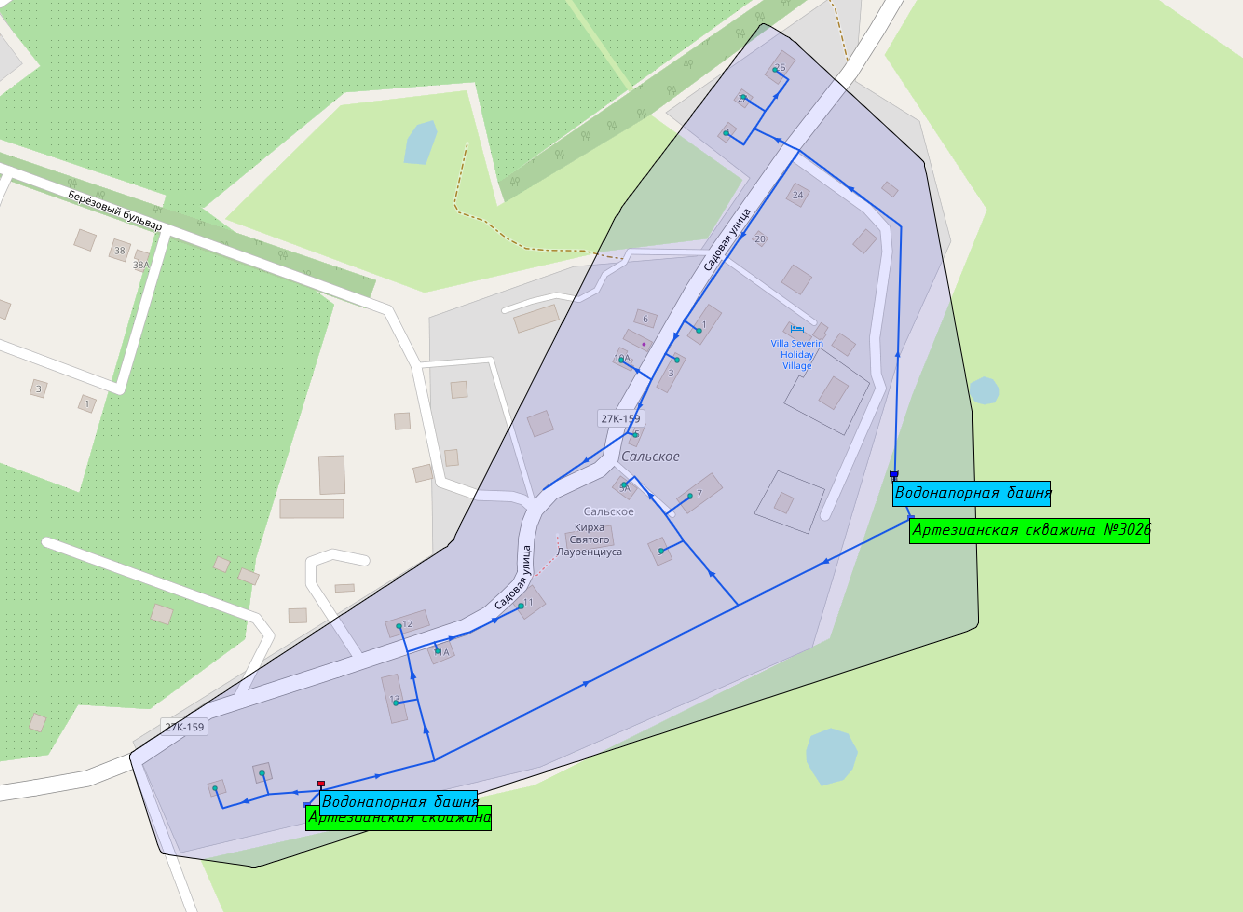 Рисунок 52 Технологическая зона ВС п. СальскоеВ данной технологической зоне гарантирующим поставщиком холодного водоснабжения является МКП «Водоканал ЗМО».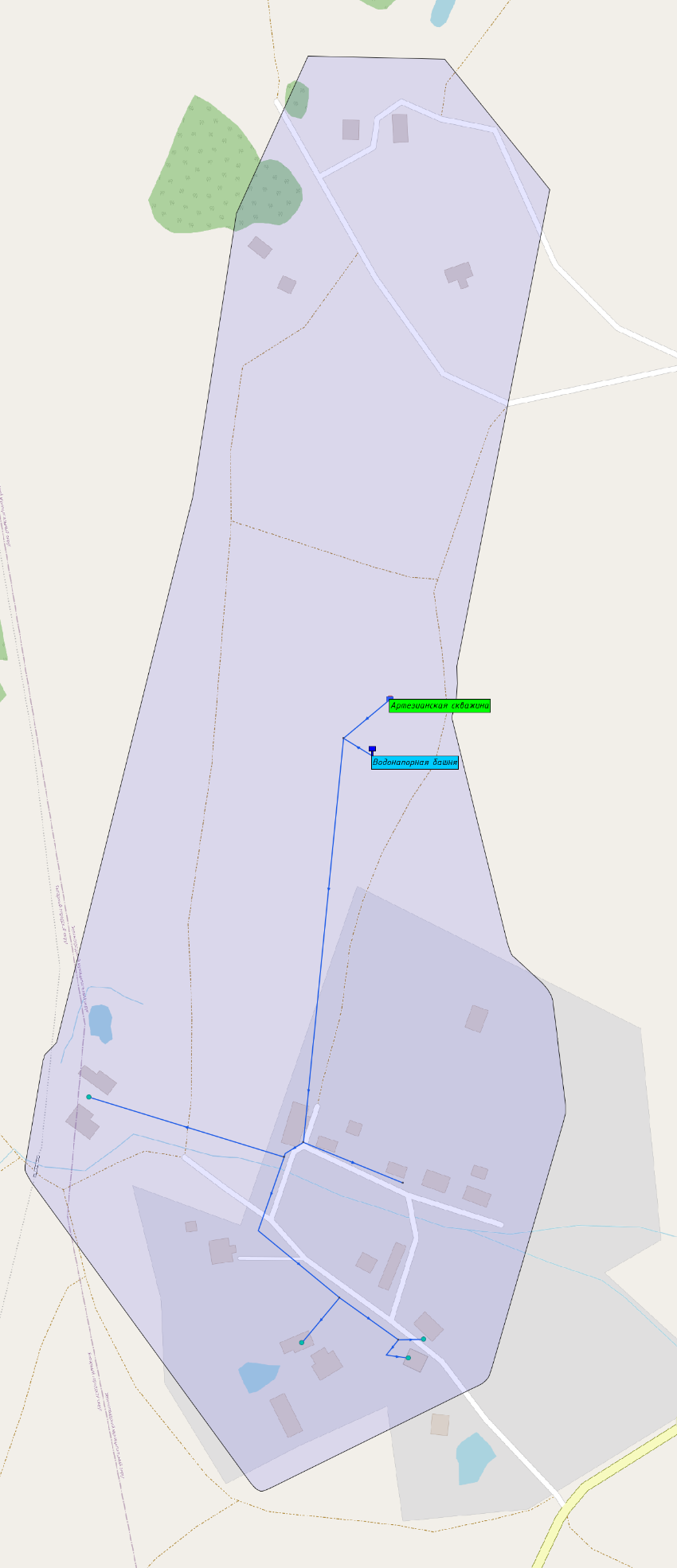 Рисунок 53 Технологическая зона ВС п. Сараево и п. КленовоеВ данной технологической зоне гарантирующим поставщиком холодного водоснабжения является МКП «Водоканал ЗМО».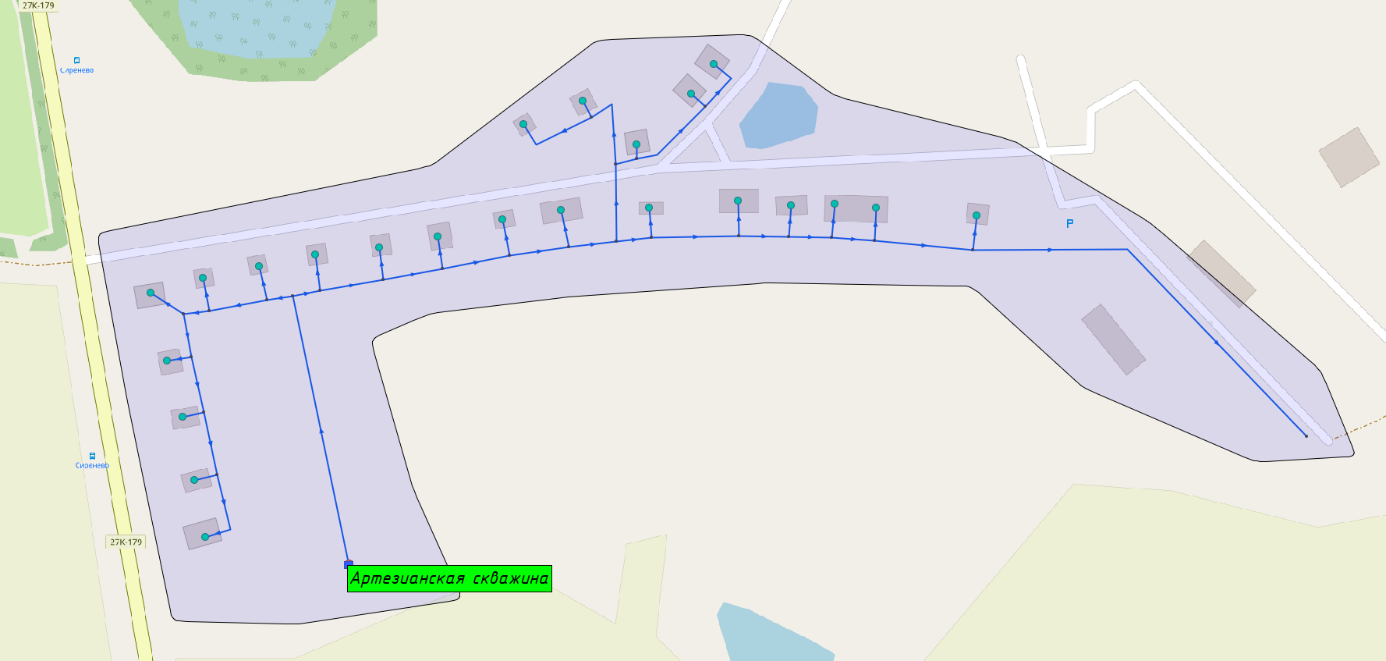 Рисунок 54 Технологическая зона п. СиреневоВ данной технологической зоне гарантирующим поставщиком холодного водоснабжения является МКП «Водоканал ЗМО».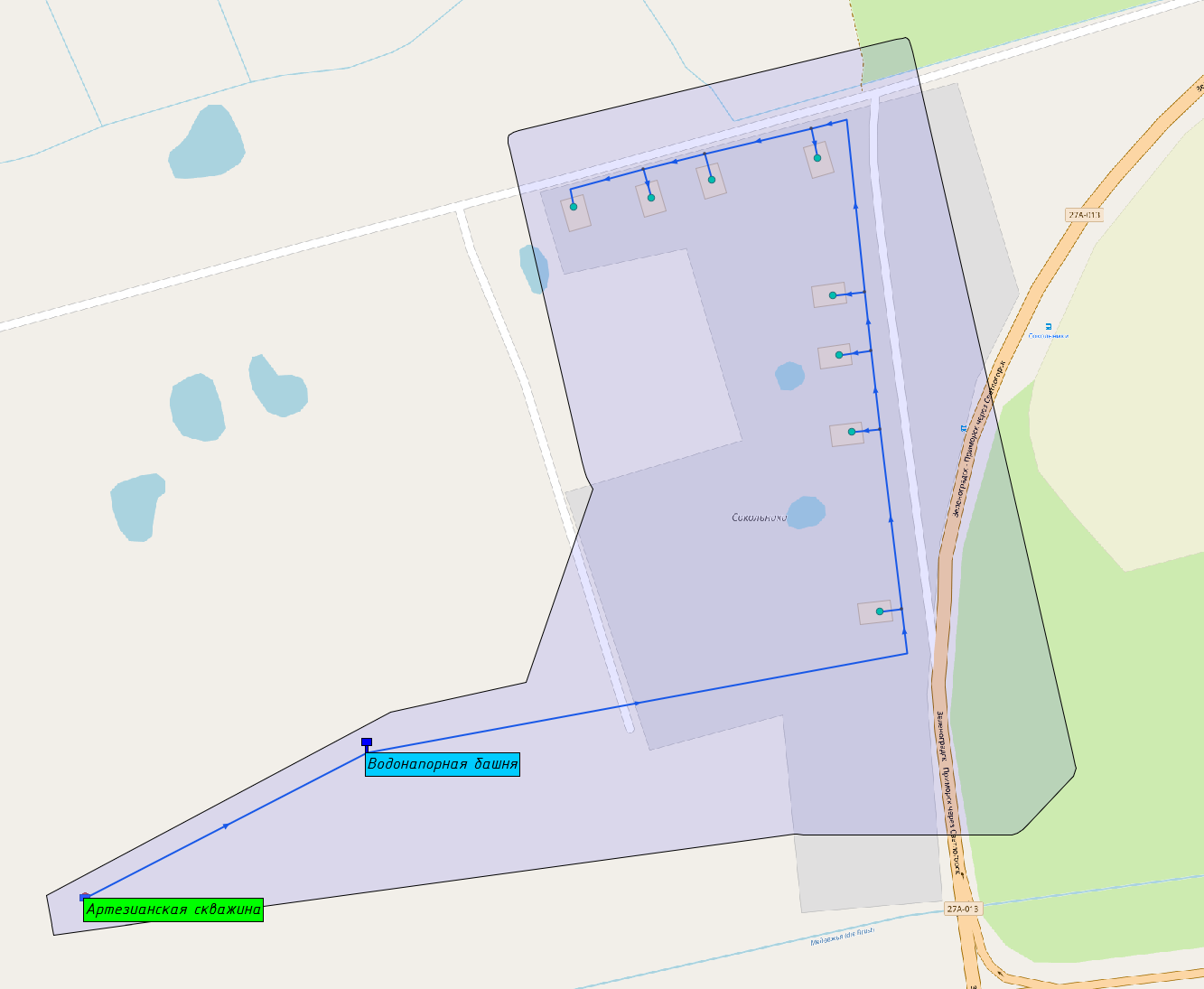 Рисунок 55 Технологическая зона ВС п. СокольникиВ данной технологической зоне гарантирующим поставщиком холодного водоснабжения является МКП «Водоканал ЗМО».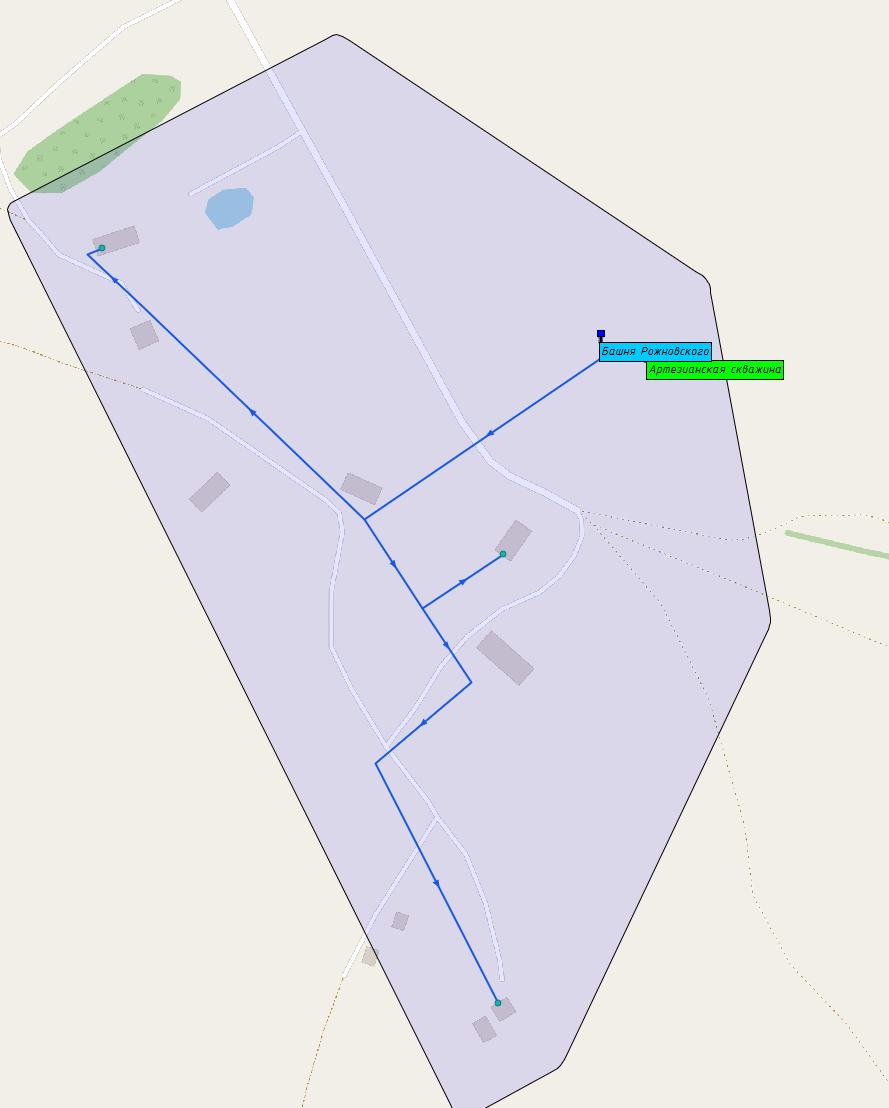 Рисунок 56 Технологическая зона ВС п. СычевоВ данной технологической зоне гарантирующим поставщиком холодного водоснабжения является МКП «Водоканал ЗМО».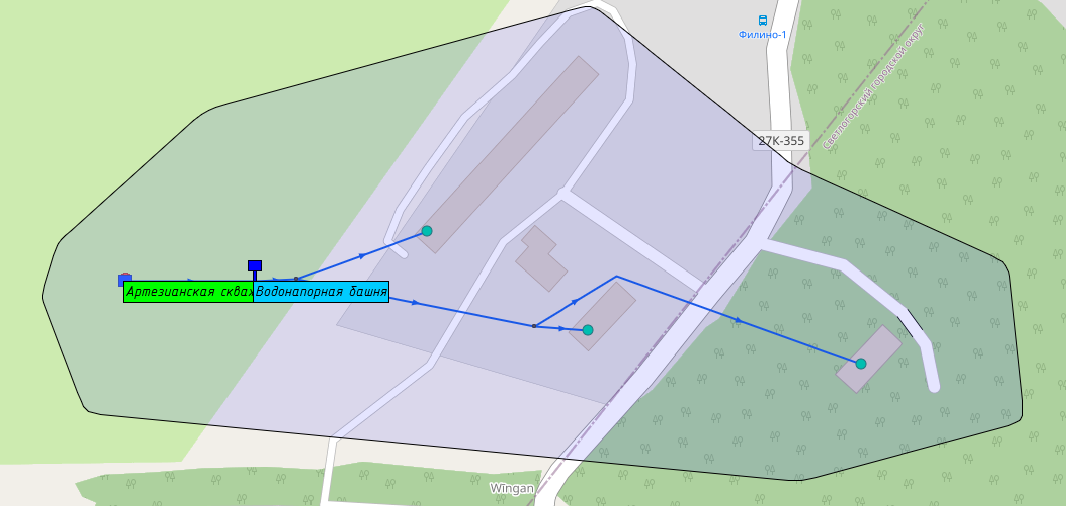 Рисунок 57 Технологическая зона ВС п. ФилиноВ данной технологической зоне гарантирующим поставщиком холодного водоснабжения является МКП «Водоканал ЗМО».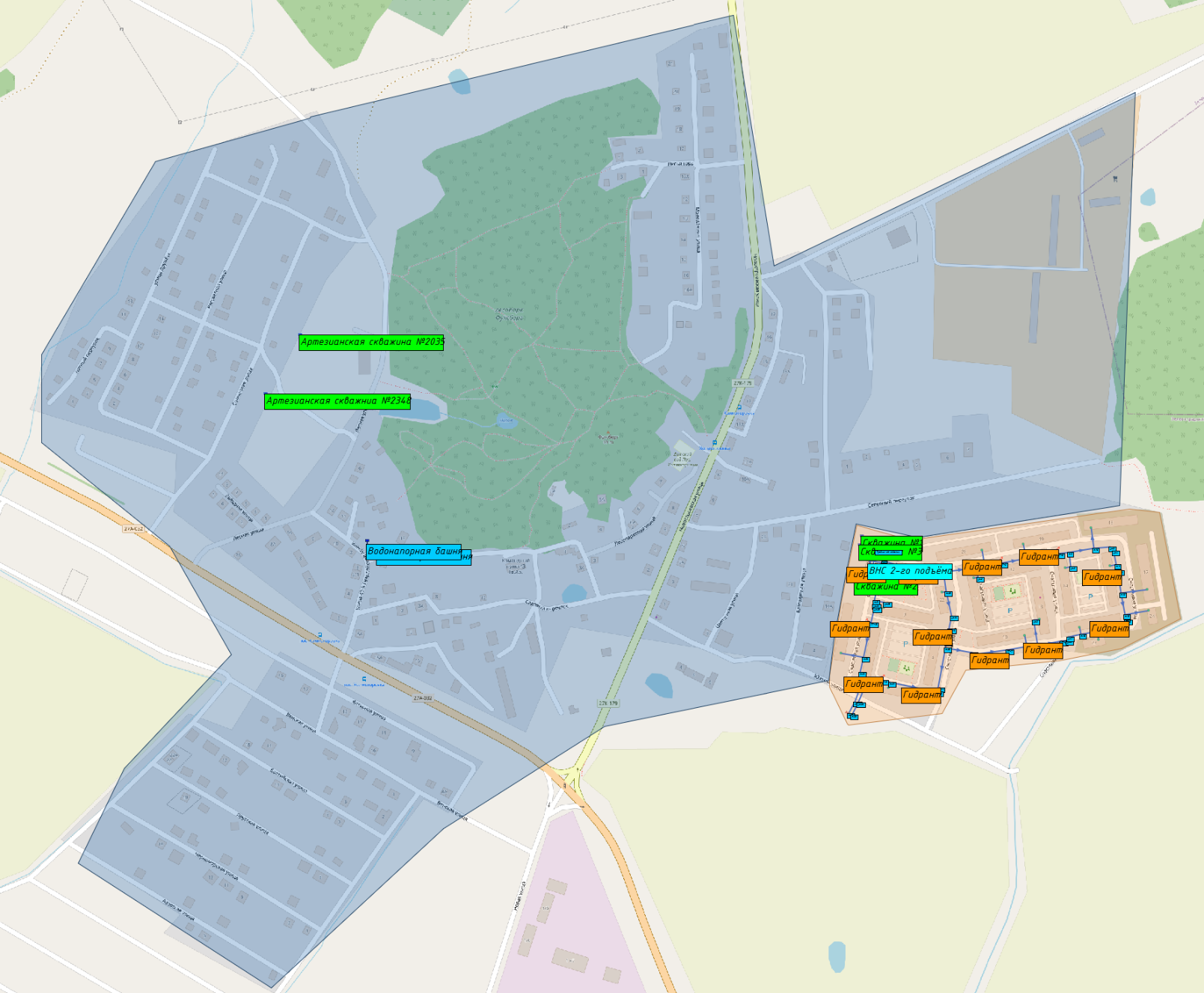 Рисунок 58 Технологическая зона ВС п. Холмогоровка (синий цвет)В данной технологической зоне гарантирующим поставщиком холодного водоснабжения является МКП «Водоканал ЗМО».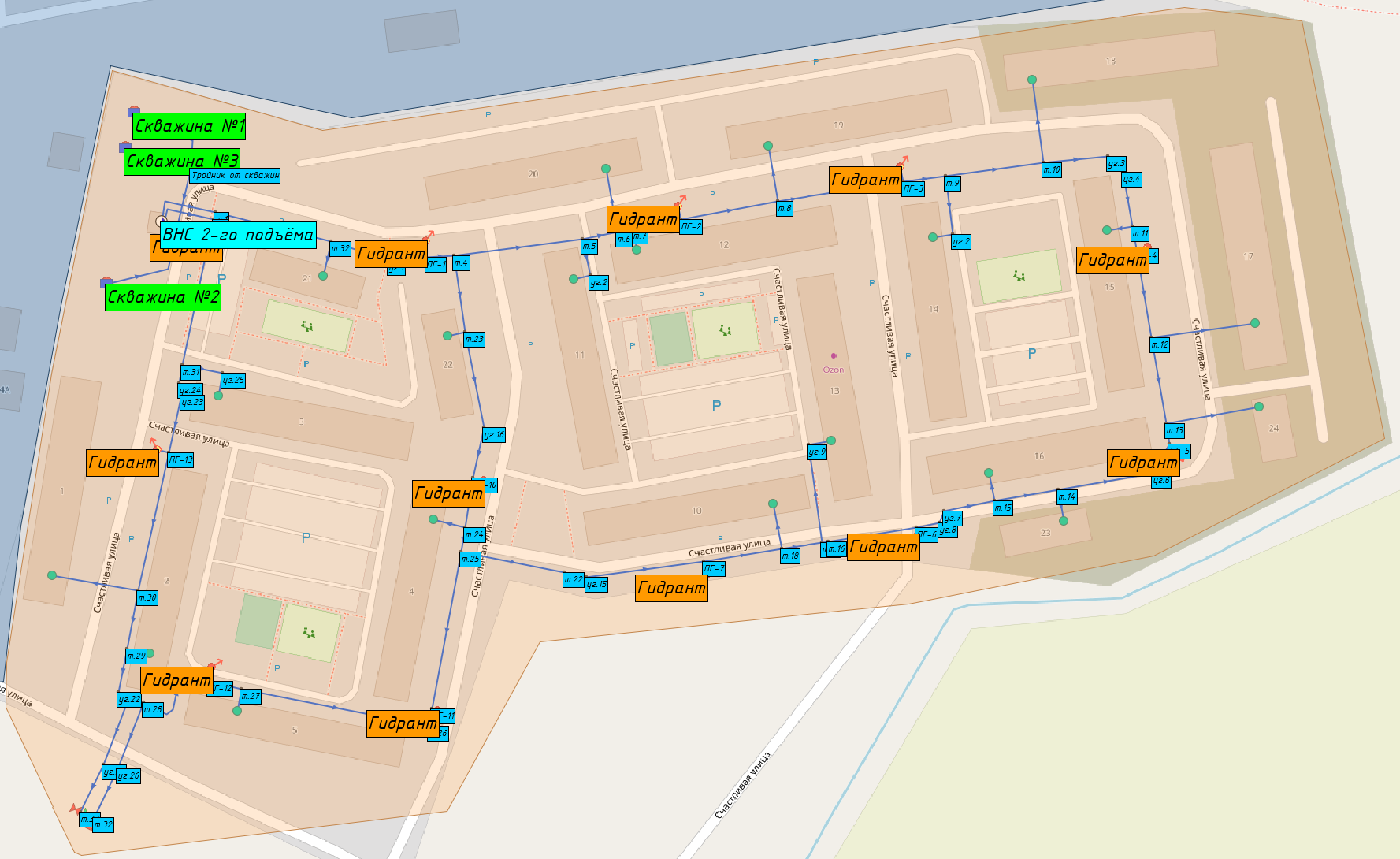 Рисунок 59 Технологическая зона ВС Новая ХолмогоровкаВ данной технологической зоне гарантирующим поставщиком холодного водоснабжения является ООО «Специализированные застройщик «Еврострой Инвест».Вода из трех скважин одним объединенным трубопроводом подается на станцию водоподготовки, проходит аэрацию, затем поступает на два фильтра и далее в два резервуара чистой воды объемом 37,5 м3 каждый. После резервуаров вода поступает на насосную станцию второго подъема, проходит систему очистки и далее в разводящую сеть.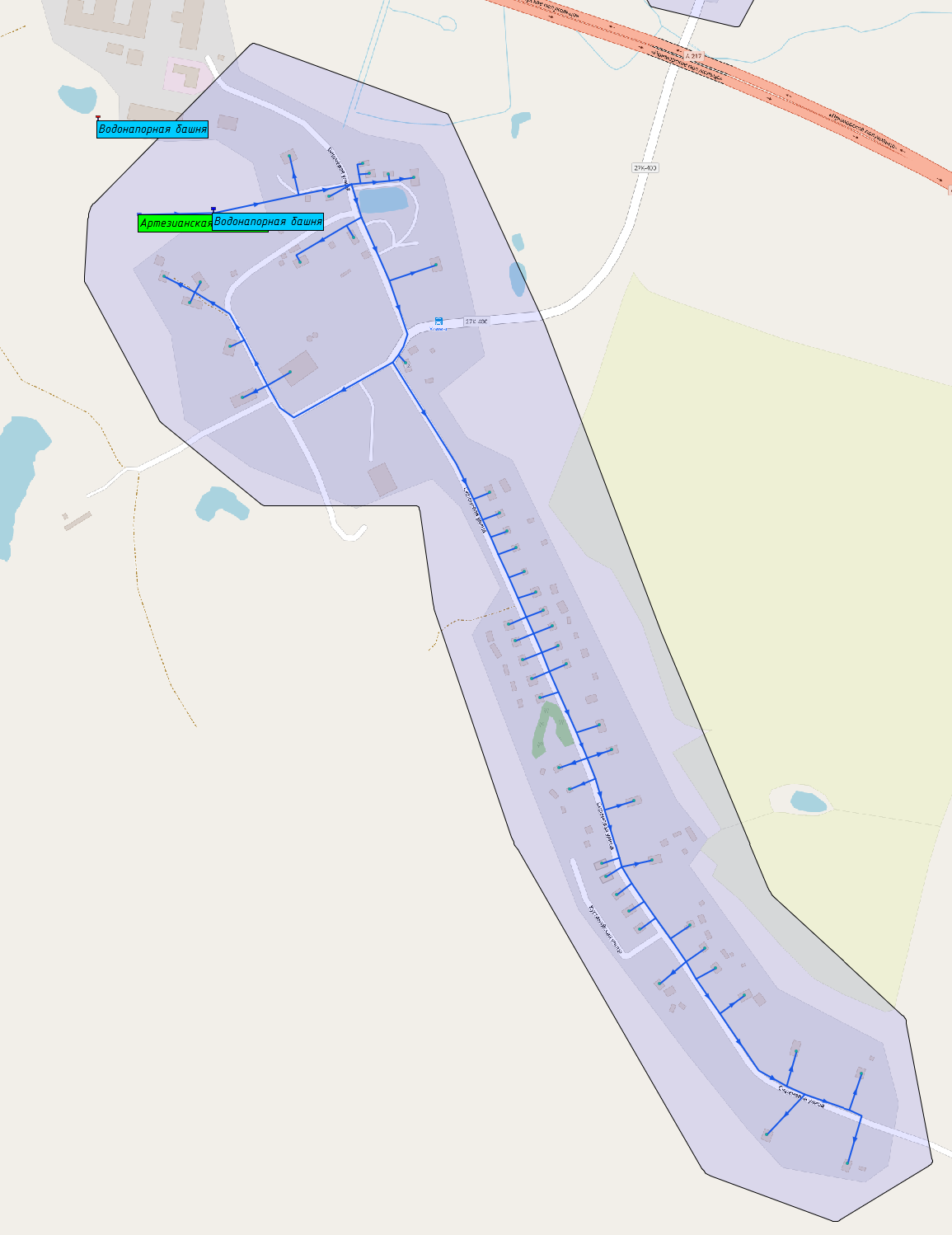 Рисунок 60 Технологическая зона ВС п. ХолмыВ данной технологической зоне гарантирующим поставщиком холодного водоснабжения является МКП «Водоканал ЗМО».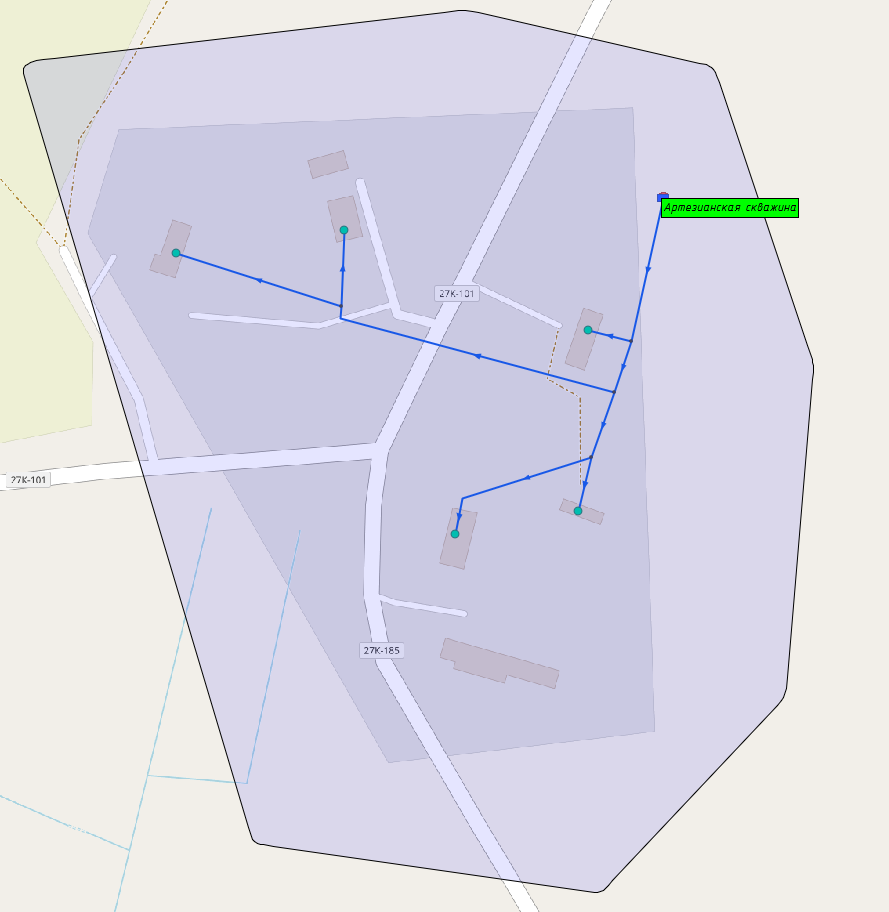 Рисунок 61 Технологическая зона ВС п. ШатровоВ данной технологической зоне гарантирующим поставщиком холодного водоснабжения является МКП «Водоканал ЗМО».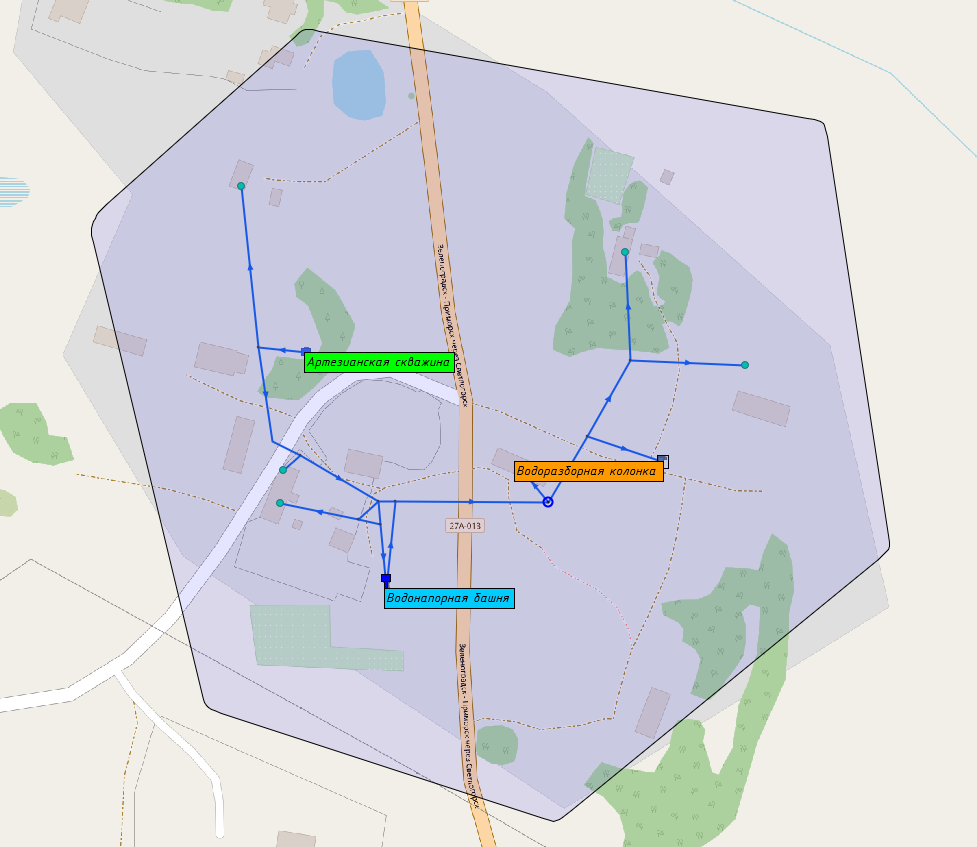 Рисунок 62 Технологическая зона ВС п. ЯнтаровкаВ данной технологической зоне гарантирующим поставщиком холодного водоснабжения является МКП «Водоканал ЗМО».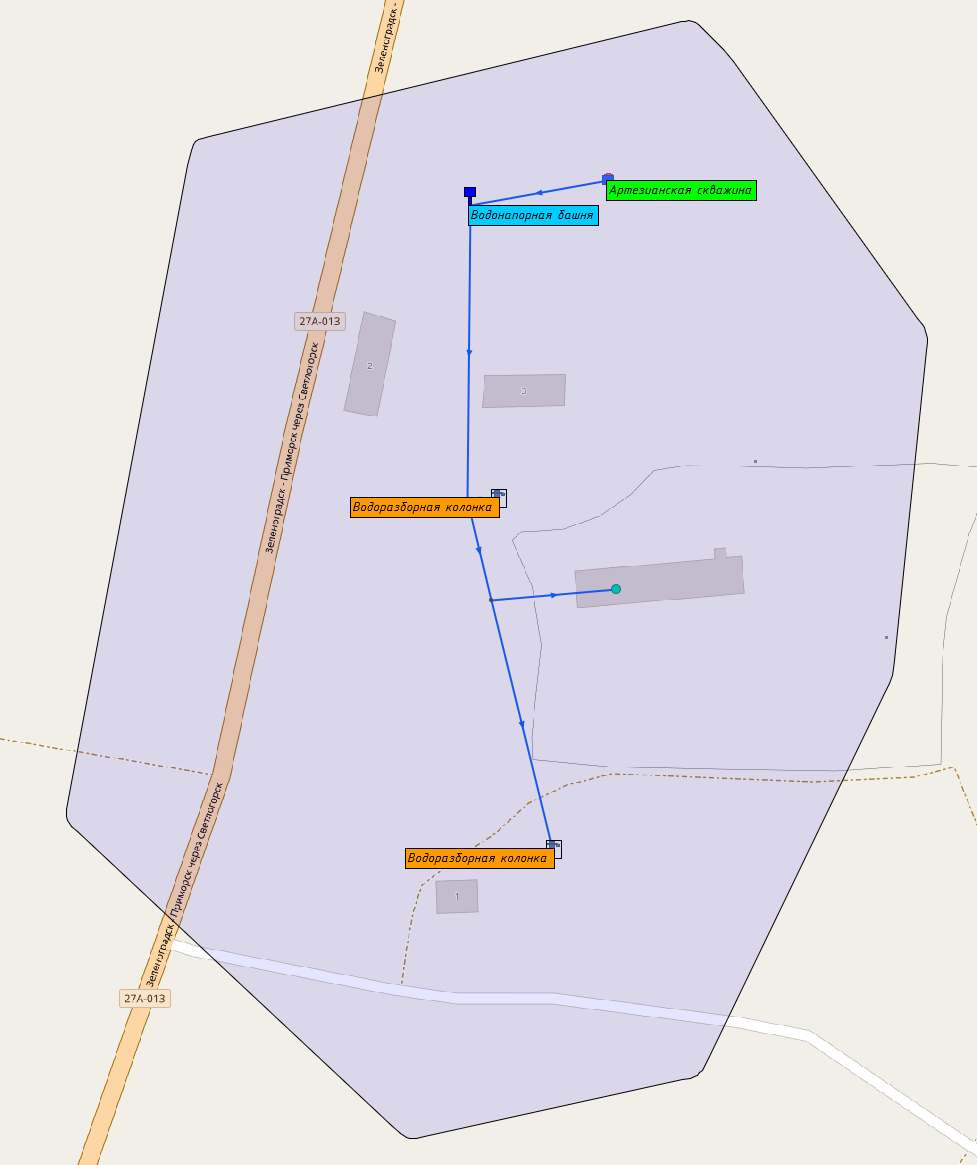 Рисунок 63 Технологическая зона ВС п. ЯгодноеВ данной технологической зоне гарантирующим поставщиком холодного водоснабжения является МКП «Водоканал ЗМО».Горячее водоснабжениеНа территории МО «Зеленоградский муниципальный округ Калининградской области» существует 4 технологические зоны централизованных систем горячего водоснабжения, сформированные по зонам действия котельных г. Зеленоградск, ввиду закрытой схемы систем горячего водоснабжения во всех зонах.Данные технологические зоны представлены в таблице ниже. Таблица 4. Технологические зоны централизованного горячего водоснабжения на территории МО «Зеленоградский муниципальный округ Калининградской области»Описание результатов технического обследования централизованных систем водоснабженияНиже представлено описание централизованных систем водоснабжения, исходя из предоставленных данных гарантирующих поставщиков, а также собственников объектов систем холодного водоснабжения.Описание состояния существующих источников водоснабжения и водозаборных сооруженийДобыча воды в г. Зеленоградск осуществляется с 2 водоносных горизонтов:Нижне-компанский, глубиной 60 метров (более дебетный, но имеет малые запасы, что подтверждается выводом из эксплуатации ранее существующих скважин).В 2013 году при проведении реконструкции, была нарушена технология бурения скважины, что привело к загрязнению нижне-компанского горизонта, повысилось содержание сероводорода (из-за попадания анаэробной бактерии), из-за чего был установлен дегазатор;Верхне-сантонский, глубиной от 120-190 м (имеет большие запасы, но дебет скважины ниже, из-за узости пласта). В технологической зоне г. Зеленоградск (включая п. Сосновка, Вишневое, Клинцовка, Малиновка) водоснабжение осуществляется от городских сетей водоснабжения.Восточный водозабор состоит из 18 артезианских скважин, насосной станции второго подъема, резервуара чистой воды, диспетчерской, ремонтных мастерских, склада (бывшая хлораторная) и линейных объектов (сборный водовод, воздушные и кабельные линии электроснабжения).Восточный водозабор расположен на южной окраине г. Зеленоградска, вдоль автодороги Калининград-Зеленоградск, в пойме р. Тростянка.Вода из подземных источников насосами первого подъема подается в сборный водовод, а по нему поступает на ВНС-1 (кад. номер участка 39:05:010204:18). В качестве регулирующей емкости используется резервуар чистой воды, полезной мощностью 1000 м3.Западный водозабор, расположенный на западной окраине города между п. Малиновка и железной дорогой, представлен 10 скважинами.Вода из Западного водозабора поступает на водонасосную станцию (ВНС-2) расположенную по ул. Приморская, откуда подается в распределительные сети. В качестве регулирующего устройства используется накопительный резервуар чистой воды емкостью 700 м3, для обеззараживания воды применяется 2 бактерицидные установки производительностью 250 м3/час каждая.Западный водозабор имеет ограниченный потенциал развития.Перечень источников холодного водоснабжения г. Зеленоградск, находящиеся в эксплуатационной ответственности ООО «Водоснабжение», представлены в таблице ниже.Таблица 5 Перечень артезианских скважин г. ЗеленоградскАртезианские скважины своевременно проходят обследования и ремонт, в замене не нуждаются.В таблице ниже представлена информация об источниках водоснабжения, предоставленная МКП «Водоканал ЗМО».Таблица 6 Перечень источников водоснабжения МКП «Водоканал ЗМО»Информация о марке и располагаемом напоре насосного оборудования не предоставлена.Согласно предоставленным данным, требуется проведение работ по реконструкции 6 скважин в связи с высокой степенью износа данных сооружений. К ним относятся следующие скважины: арт. скважина №944 п. Алексино; арт. скважина п. Озерово; арт. скважина №771 п. Дубровка; арт. скважина №1445 п. Романово; две арт. скважины б/н п. Дунаевка.Также, есть артезианские скважины со степенью износа более 75%, которые рекомендованы к проведению работ по реконструкции или ремонту. К ним относятся 9 скважин: артезианская скважина №2 п. Колосовка; Сооружение водозаборное №6 п. Колосовка; Артезианская скважина №514 п. Грачевка; Артезианская скважина п. Охотное; Артезианская скважина п. Орехово; 2 артезианская скважина п. Луговское; Артезианская скважина п. Сиренево; Артезианская скважина п. Мельниково.Состав проведения работ рекомендуется определить во время проведения технического обследования данных сооружений.В таблице ниже представлена информация об источниках водоснабжения, предоставленная ООО «Специализированный застройщик «Еврострой Инвест».Таблица 7 Перечень источников водоснабжения ООО «Специализированный застройщик «Еврострой Инвест»Год ввода в эксплуатацию оборудования данных скважин приходится на 2016 год. Состояние оборудование оценивается как хорошее, в замене не нуждается.Описание существующих сооружений очистки и подготовки воды, включая оценку соответствия применяемой технологической схемы водоподготовки требованиям обеспечения нормативов качества водыВесь объем воды питьевого качества в МО «Зеленоградский муниципальный округ Калининградской области» поступает от подземных источников водоснабжения (артезианские скважины).В таблице ниже представлен перечень водоподготовительных станций, находящихся в эксплуатационной ответственности ООО «Водоснабжение».Таблица 8 Перечень водоподготовительных станций в технологической зоне ВС г. ЗеленоградскНиже представлены результаты лабораторных исследований питьевой воды, предоставленные ООО «Водоснабжение» за 2021-2022 год.Согласно протоколу лабораторных исследований от 20 июня 2022 г., объект: ВНС-1, г. Зеленоградск, ул. Тургенева 17.Таблица 9 Результаты лабораторных исследований качества питьевой воды на объекте ВНС-1Согласно протоколу лабораторных исследований от 20 июня 2022 г., объект: ВНС-2, г. Зеленоградск, ул. Приморская.Таблица 10 Результаты лабораторных исследований качества питьевой воды на объекте ВНС-2Согласно протоколу лабораторных исследований от 20 июня 2022 г., объект: Котельная №1, г. Зеленоградск, ул. Зеленая, 8а.Таблица 11 Результаты лабораторных исследований качества воды на объекте Котельная №1Согласно протоколу лабораторных исследований от 20 июня 2022 г., объект: ДПНС Теремок, г. Зеленоградск, ул. Октябрьская, 13.Таблица 12 Результаты лабораторных исследований качества питьевой воды на объекте ДПНС ТеремокСогласно протоколу лабораторных исследований от 19 мая 2022 г., объект: д/с №23 Сказка, г. Зеленоградск, ул. Победы 11а.Таблица 13 Результаты лабораторных исследований качества питьевой воды на объекте д/с №23 СказкаСогласно протоколу лабораторных исследований от 25 июля 2022 г., объект: Квартальная котельная №2, г. Зеленоградск, ул. Лесопарковая 1а.Таблица 14 Результаты лабораторных исследований качества питьевой на объекте Котельная №2Согласно протоколу лабораторных исследований от 25 июля 2022 г., объект: скважина №22, г. Зеленоградск, ул. Лесопарковая 1а.Таблица 15 Результаты лабораторных исследований качества питьевой воды на объекте скважина №22Согласно протоколу лабораторных исследований от 25 июля 2022 г., объект: ГБСО КО (Государственное бюджетное учреждение социального обслуживания Калининградской области) Центр помощи детям Наш дом, г. Зеленоградск, ул. Октябрьская 7.Таблица 16 Результаты лабораторных исследований качества питьевой воды на объекте ГБСО КО г. ЗеленоградскКак видно из таблиц выше, вода в г. Зеленоградск соответствует требованиям СанПиН 1.2.3685-21 «Гигиенические нормативы и требования к обеспечению безопасности и (или) безвредности для человека факторов среды обитания».В технологических зонах холодного водоснабжения, обслуживаемых МКП «Водоканал ЗМО», станции водоподготовки отсутствуют. В основном вода подается напрямую от источников водоснабжения в магистральные и разводящие сети. В некоторых поселках через водонапорные башни.Результаты лабораторных исследований качества питьевой воды для систем водоснабжения МКП «Водоканал ЗМО», проведенных в 2022 году, предоставлены только для технологической зоны п. Переславское.Таблица 17 Результаты лабораторных исследований качества питьевой воды от 04.07.22 г. технологической зоны п. ПереславскоеКак видно по таблице выше, наблюдается превышение допустимого уровня для показателей цветности и мутности воды, что может свидетельствовать о наличии в воде органических веществ, а также примесей железа. Согласно предоставленным данным, в технологической зоне п. Переславское, наиболее высокий физический износ имеет эксплуатируемый резервуар запаса воды (износ 92%). Требуется проведение работ по реконструкции данного сооружения.Также, рекомендуется проведение лабораторных исследований качества воды подземных источников (арт. скважин №2930 и №146). В случае неудовлетворительных результатов требуется бурение новых скважин или установка модульных станций водоподготовки.В технологической зоне ВС Новая Холмогоровка (ООО «Специализированный застройщик «Еврострой Инвест») водозабор включает в себя станцию водоподготовки (обезжелезивания) и станции УФ обеззараживания, резервуарами резервного хранения воды общей емкостью 75 м3. Производительность станции водоподготовки – 30 м3/час.Технология очистки воды – безреагентная, обеспечивается за счет принудительной аэрации и подачи воды на фильтры, содержащие каталитическую загрузку. Обеззараживание воды производится ультрафиолетом.В таблице ниже представлены результаты исследований качества питьевой воды поставщика ООО «Специализированный застройщик «Еврострой Инвест».Согласно протоколу лабораторных исследований от 14 февраля 2022 г., объект: станция водоподготовки ООО «Специализированный застройщик «Еврострой Инвест» п. Холмогоровка:Таблица 18 Результаты лабораторных исследований качества питьевой воды на объекте станция водоподготовки п. ХолмогоровкаКак видно из таблицы выше, вода соответствует требованиям СанПиН 1.2.3685-21 «Гигиенические нормативы и требования к обеспечению безопасности и (или) безвредности для человека факторов среды обитания».Описание состояния и функционирования существующих насосных централизованных станцийНа территории МО «Зеленоградский муниципальный округ Калининградской области» расположены 4 технологические зоны действия насосных станций водоснабжения. Таблица 19. Зоны обслуживания насосных станций водоснабжения на территории МО «Зеленоградский муниципальный округ Калининградской области»Характеристика оборудования насосных станций, находящиеся в эксплуатационной ответственности ООО «Водоснабжение», представлена в таблице ниже.Таблица 20. Насосные станции на территории г. ЗеленоградскУдельный показатель расхода электрической энергии на подъем и транспортировку воды составляет 1,21 кВт∙ч/м3.Характеристика оборудования насосных станций, находящиеся в эксплуатационной ответственности МКП «Водоканал ЗМО», представлена в таблице ниже.Таблица 21 Характеристика оборудования насосной станции МКП «Водоканал ЗМО»Характеристика оборудования насосных станций, находящиеся в эксплуатационной ответственности ООО «Специализированный застройщик «Еврострой Инвест», представлена в таблице ниже.Таблица 22 Характеристика оборудования насосной станции второго подъема п. ХолмогоровкаУдельный показатель расхода электрической энергии на подъем воды составляет 0,87 кВт∙ч/м3.Год ввода в эксплуатацию оборудования станции второго подъема приходится на 2016 год. Состояние оборудование оценивается как хорошее, в замене не нуждается.Описание состояния и функционирования водопроводных сетей систем водоснабжения, включая оценку величины износа сетей и определение возможности обеспечения качества воды в процессе транспортировки по этим сетямВ таблице ниже приведен перечень участков сетей водоснабжения с указанием запорно-регулирующей арматурой, пожарных гидрантов и водопроводных колодцев, находящихся в эксплуатационной ответственности ООО «Зеленоградский водсервис».Таблица 23. Характеристика водопроводных сетей, находящихся в эксплуатационной ответственности ООО «Зеленоградский водсервис»Данные о физическом износе сетей водоснабжения не предоставлены. Схемой закладывается мероприятие по техническому обследованию сетей водоснабжения с проведением технической инвентаризации.Так, протяженность водопроводных сетей по виду материла, находящихся в эксплуатационной ответственности ООО «Зеленоградский водсервис», составляет:Суммарная протяженность сетей водоснабжения, находящихся в эксплуатационной ответственности ООО «Зеленоградский водсервис», составляет 111123 метра.В таблице ниже представлен перечень сетей водоснабжения, находящиеся в эксплуатационной ответственности МКП «Водоканал ЗМО».Таблица 24 Характеристика водопроводных сетей, находящихся в эксплуатационной ответственности МКП «Водоканал ЗМО»Так, суммарная протяженность сетей, находящихся в эксплуатационной ответственности МКП «Водоканал ЗМО», составляет 190370 метров.Согласно предоставленным данным, в населенных пунктах Озерово и Клюквенное износ сетей водоснабжения составляет 100%. Данные сети не эксплуатируются, в населенных пунктах услуги по холодному водоснабжения не осуществляются.На рисунке ниже, представлено соотношение протяженности сетей водоснабжения от их износа:Рисунок 64 Соотношение протяженности сетей водоснабжения от их износаТак, протяженность сетей водоснабжение по их износу составляет:выше 70% - 12700 метров (7%);от 50 до 70% - 144900 метров (77%);менее 50% - 30970 метров (16%).Схемой водоснабжения закладывается мероприятие по проведению реконструкции сетей водоснабжения с износом свыше 70%. Данные сети находятся в технологических зонах п. Янтаровка (1200 м), Баркасово (1400 м), Поваровка (4200 м), Сычево (900 м), Прислово (600 м), Луговское (600 м), Дунаевка (3800 м).В таблице ниже представлен перечень участков сетей водоснабжения, находящихся в эксплуатационной ответственности ООО «Специализированный застройщик «Еврострой Инвест». Таблица 25 Характеристика водопроводных сетей, находящихся в эксплуатационной ответственности ООО «Специализированный застройщик «Еврострой Инвест»Протяженность сетей водоснабжения, введенных в эксплуатацию, рассчитана в геоинформационной системе ZuluGIS и составила 1920,7 метров.На рисунке ниже представлено соотношение протяженности сетей по диаметру для технологической зоны ВС Новая Холмогоровка:Рисунок 65 Соотношение протяженности сетей водоснабжения по их диаметруТак, основную долю сетей водоснабжения в технологической зоне ВС Новая Холмогоровка составляют сети диаметром 160 мм и равняется 1345,3 м (70%).Суммарная протяженность сетей водоснабжения на территории МО «Зеленоградский муниципальный округ Калининградской области» представлена в таблице ниже.Таблица 26. Общая протяженность сетей водоснабжения на территории МО «Зеленоградский муниципальный округ Калининградской области»Так, на территории МО «Зеленоградский муниципальный округ Калининградской области» находится 303413,7 метров водопроводных сетей.Описание существующих технических и технологических проблем, возникающих при водоснабжении поселений, городских округов, анализ исполнения предписаний органов, осуществляющих государственный надзор, муниципальный контроль, об устранении нарушений, влияющих на качество и безопасность водыНа момент разработки схемы водоснабжения МО «Зеленоградский муниципальный округ Калининградской области» были выявлены следующие проблемы:Отсутствие большей части технической документации для объектов систем водоснабжения, в связи с их утратой или не разработкой.Техническая (рабочая) документация наглядно демонстрирует и позволяет проследить правильность хода процесса, своевременно выявить отклонения или сбои и предупредить аварийную ситуацию.Высокий износ объектов системы водоснабжения В технологических зонах МКП «Водоканал ЗМО» на около 7% (12700 метров) сетей требуется проведение работ по их реконструкции, так как их уровень износа более 70%.Также, на территории МО «Зеленоградский муниципальный округ Калининградской области» также находится большая доля сетей (77%; 144900 метров), у которых уровень износа находится на уровне 50-70%.В п. Озерово (800 метров) и п. Клюквенное (1000 метров) износа водопроводных сетей составляет 100%. В технологической зоне водоснабжения г. Зеленоградск износ сетей ООО «Зеленоградский водсервис» составляет около 50%.Требуется проведение работ по реконструкции 6 скважин в связи с высокой степенью износа. К ним относятся следующие скважины: арт. скважина №944 п. Алексино; арт. скважина п. Озерово; арт. скважина №771 п. Дубровка; арт. скважина №1445 п. Романово; две арт. скважины б/н п. Дунаевка.Также, есть артезианские скважины со степенью износа более 75%, которые рекомендованы к проведению работ по реконструкции или ремонту. К ним относятся 9 скважин: артезианская скважина №2 п. Колосовка; Сооружение водозаборное №6 п. Колосовка; Артезианская скважина №514 п. Грачевка; Артезианская скважина п. Охотное; Артезианская скважина п. Орехово; 2 артезианская скважина п. Луговское; Артезианская скважина п. Сиренево; Артезианская скважина п. Мельниково.Наличие неиспользуемых резервов экономии энергии ввиду неразвитости АСУ ТП, отсутствия на ряде насосных станций и источников водоснабжения частотных преобразователей.Данные проблемы существенно влияют на показатели надежности и бесперебойности, а также энергетической эффективности работы системы водоснабжения в целом.Только на 33 из 92 объектов систем водоснабжения (арт. скважины и насосные станции) МКП «Водоканал ЗМО» установлены частотно-регулируемые преобразователи. Отсутствие централизованного водоснабжения на территории муниципального образования.Так, централизованными системами водоснабжения не оборудованы 47 населенных пунктов МО «Зеленоградский муниципальный округ Калининградской области». Перечень поселений приведен в пункте 1.2.В соответствии с Федеральным законом Российской Федерации от 7 декабря 2011 г. № 416-ФЗ «О водоснабжении и водоотведении» в случае отсутствия на территории (части территории) поселения централизованной системы холодного водоснабжения органы местного самоуправления поселения организуют нецентрализованное холодное водоснабжение на соответствующей территории с устройством муниципальных шахтных колодцев общего пользования и (или) подвоз питьевой воды в соответствии с правилами холодного водоснабжения и водоотведения, утвержденными Постановлением Правительства Российской Федерации № 644 от 20.07.2013 «Об утверждении Правил холодного водоснабжения и водоотведения и о внесении изменений в некоторые акты Правительства Российской Федерации».Отсутствие достоверных сведений о сетях довоенной постройки г. Зеленоградск.Данная проблема введет к отсутствию контроля за герметичностью систем водоснабжения и водоотведения.На территории г. Зеленоградск расположены объекты систем водоснабжения и водоотведения довоенной постройки (год ввода в эксплуатацию до 1945 года). Какая-либо документация по расположению данных объектов отсутствует.Так, многие данные сети водоснабжения находятся в эксплуатации, однако к ним (с большой долей вероятности) присоединены необнаруженные участки сетей, о чем можно судить по объемам потерь воды в сетях и нарушении гидравлического режима работы системы.Статус города курорта Федерального значения сильно сказывается на неравномерность годового потребления воды, вследствие увеличения численности населения в период курортного сезона, что ведет к повышению нагрузки системы водоснабжения (вододобычи) в несколько раз.Так, наблюдается дефицит воды у потребителей в летный период.Как один из вариантов решения проблемы, предлагается рассмотреть вопрос о строительстве накопительного резервуара воды с большим объемом, достаточным для погашения пиковых потреблений в период летнего максимального потребления воды. Ориентировочный объём резервуара должен составлять не менее 40000 м3.Планируется заполнение данного резервуара в межсезонный период (с осени по весну), а его опорожнение в летний период во время максимального водопотребления.Подсчет запасов воды.Существующие не актуализированные расчеты запасов воды (от 1994 года) не соответствуют действительности, а проведение таких расчетов (исследований) связаны с большими финансовыми затратами.Согласно данным ресурсоснабжающих организаций, перспектива развития Западного водозабора г. Зеленоградск представляется только для верхне-сантонского горизонта, в сторону п. Сокольники, вдоль водоносного горизонта, расположенного по берегу Балтийского моря.Описание централизованной системы горячего водоснабжения с использованием закрытых систем горячего водоснабжения, отражающее технологические особенности указанной системыНа территории МО «Зеленоградский муниципальный округ Калининградской области» существует 4 технологические зоны централизованных систем горячего водоснабжения, сформированные по зонам действия котельных г. Зеленоградск, ввиду закрытой схемы систем горячего водоснабжения во всех зонах.Теплоснабжающей организацией на территории г. Зеленоградск является ООО «Теплоснабжение».Перечень теплоисточников и тепловых сетей ООО «Теплоснабжение» представлен в таблице ниже.Таблица 27 Перечень источников теплоснабжения и тепловых сетей г. ЗеленоградскПротяженность магистральных тепловых сетей в двухтрубном исполнении – 13503 метра.В зонах действия котельных №1, №3 и №4 горячее водоснабжение у потребителей осуществляется через ИТП.Централизованные системы горячего водоснабжения присутствуют только в г. Зеленоградск.В системе квартальной котельной №1 есть ЦТП (ул. Садовая 17), которая обеспечивает ГВС для 8 домов.Схема тепловых сетей и источников теплоснабжения г. Зеленоградск с использованием закрытой схемы подключения абонентов представлена на рисунке ниже.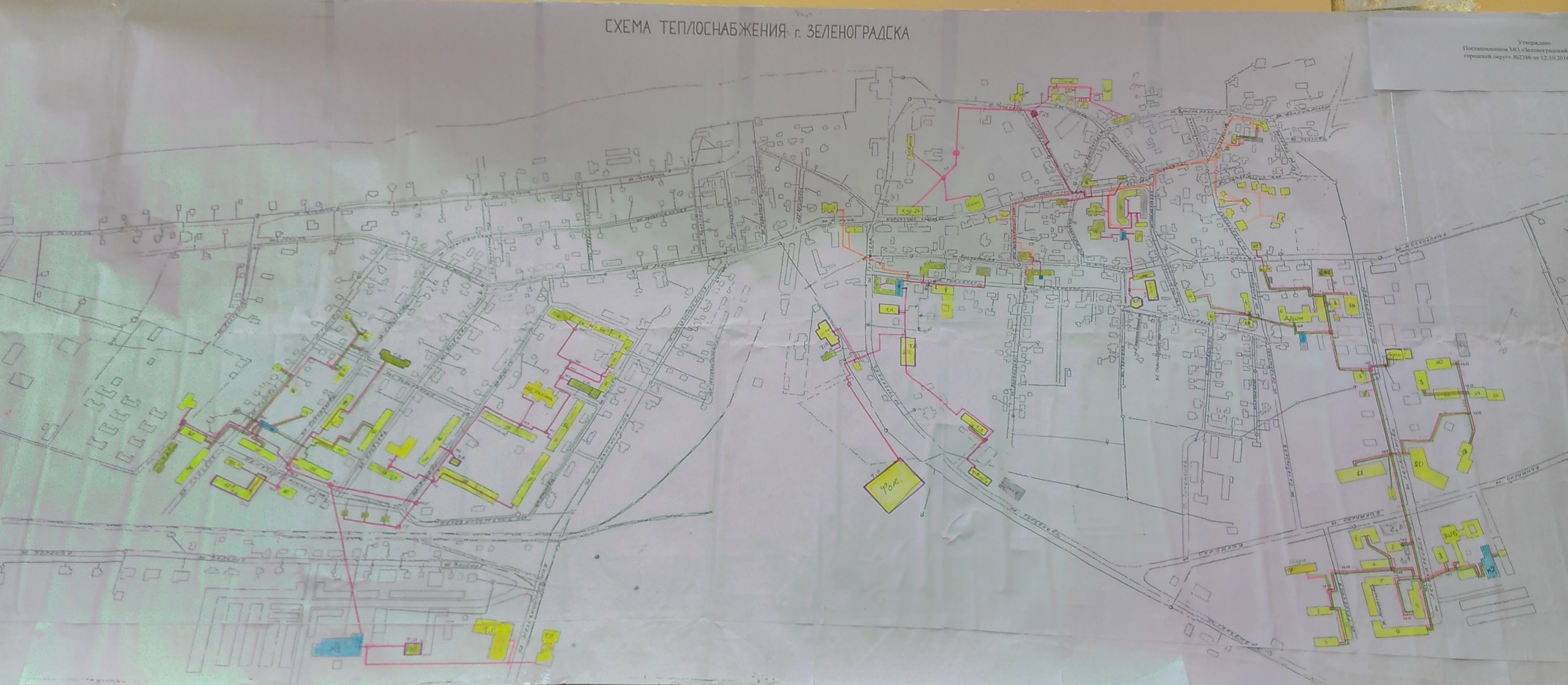 Рисунок 66. Схема централизованного горячего водоснабжения г. Зеленоградск с использованием закрытой схемы подключения абонентовОписание существующих технических и технологических решений по предотвращению замерзания воды применительно к территории распространения вечномерзлых грунтовИсходя из географического положения, территория МО «Зеленоградский муниципальный округ Калининградской области» не относится к территории распространения вечномерзлых грунтов. Прокладка водопроводной сети проводится в подземном исполнении ниже глубины промерзания – до 2 метров.Перечень лиц, владеющих на праве собственности или другом законном основании объектами централизованной системы водоснабжения, с указанием принадлежащих этим лицам таких объектов (границ зон, в которых расположены такие объекты)На территории МО «Зеленоградский муниципальный округ Калининградской области» объекты централизованной системы водоснабжения принадлежат следующим владельцам: Администрация МО «Зеленоградский муниципальный округ Калининградской области»: объекты систем водоснабжения населенных пунктов МО «Зеленоградский муниципальный округ Калининградской области», кроме г. Зеленоградск.К ним относятся: 92 артезианские скважины (перечень представлен в Таблица 6), 190370 метров водопроводных сетей (перечень представлен в Таблица 24), насосная станция (Таблица 21), водонапорные башни и резервуары чистой воды (перечень представлен в таблице ниже).Таблица 28 Перечень водонапорных башен и резервуаров чистой воды, находящихся в собственности Администрации МО «Зеленоградский муниципальный округ Калининградской области»Объекты, находящиеся в собственности Администрации МО «Зеленоградский муниципальный округ Калининградской области» переданы на праве хозяйственного ведения организации МКП «Водоканал ЗМО».В собственности ООО «Водоснабжение» находятся объекты системы водоснабжения технологической зоны ВС г. Зеленоградск. К ним относятся артезианские скважины и водонасосные станции, представленные в Таблица 5;В собственности ООО «Зеленоградский водсервис» находятся объекты системы водоснабжения технологической зоны ВС г. Зеленоградск. К ним относятся:напорно-разводящая линия;станция управления насосами;водопровод;водопроводная сеть;разводящая сеть;распределительный водопровод довоенной постройки.Суммарная протяженность трубопроводов составляет 111123 метра.В собственности ООО «Специализированный застройщик «Еврострой Инвест» находятся все объекты системы водоснабжения в технологической зоне ВС Новая Холмогоровка. К ним относятся 3 артезианские скважины, станция водоподготовки, магистральные и распределительные сет.Направления развития централизованных систем водоснабженияОсновные направления, принципы, задачи и целевые показатели развития централизованной системы водоснабженияОсновой для разработки и реализации схемы водоснабжения и водоотведения МО «Зеленоградский муниципальный округ Калининградской области» является Федеральный закон от 7 декабря 2011 г. № 416-ФЗ «О водоснабжении и водоотведении», регулирующий всю систему взаимоотношений и направленный на обеспечение устойчивого и надёжного водоснабжения и водоотведения.Технической базой разработки являются:федеральный закон Российской Федерации от 23 ноября 2009 года №261-ФЗ «Об энергосбережении и повышении энергетической эффективности и о внесении изменений в отдельные законодательные акты Российской Федерации;приказ министерства регионального развития Российской Федерации от 07 июня 2010 года №273 «Об утверждении методики расчёта значений целевых показателей в области энергосбережения и повышения энергетической эффективности, в том числе в сопоставимых условиях»;постановление Правительства РФ от 05.09.2013 г. № 782 
«О схемах водоснабжения и водоотведения»;генеральный план муниципального образования «Зеленоградский городской округ» 2019 года;изменения в генеральный план муниципального образования «Зеленоградский городской округ» 2020 года;изменения в генеральный план муниципального образования «Зеленоградский городской округ» от 31 марта 2021 года.Согласно генеральному плану МО «Зеленоградский городской округ» 2019 года, определены основные проблемы системы водоснабжения и водоотведения на 2019 год:значительная доля водопроводного оборудования выработала ресурс и подлежит реконструкции и замене. Часть водозаборных скважин из-за отсутствия или поломки насосного оборудования не работает;характерна сезонная и суточная неравномерность распределения воды из-за чего наблюдается дефицит водопотребления;отсутствуют или имеют недостаточную емкость резервуары чистой воды и водонапорные башни;из-за отсутствия станций водоподготовки осуществляется подача питьевой воды ненормативного качества.Так, проблема недостаточной емкости резервуаров чистой воды является актуальной и на дату разработки Схемы.Схема водоснабжения и водоотведения разработана на срок действия генерального плана и будет реализована в период 2022-2040 годы.Также, согласно генеральному плану МО «Зеленоградский городской округ» 2019 года определен перечень необходимых к проведению мероприятий в сфере водоснабжения и водоотведения:Разработка и реализация программ развития систем водоснабжения населенных пунктов.Организация гарантированного водоснабжения и обеспечения населения качественной питьевой водой:проведение поисково-разведочных работ для обеспечения заявленной водопотребности (по населенным пунктам);разработка проектов и обустройство зон санитарной охраны водозаборов и соблюдение в их границах всех нормативных регламентов;оформление лицензий на недропользование, упорядочение и контроль при лицензировании недропользователей;техническая реконструкция и обустройство водозаборных скважин;организация сети наблюдательных скважин, обеспечивающих мониторинговые наблюдения за уровненным режимом и качеством подземных вод,общее оздоровление санитарной обстановки в зоне основного питания подземных вод с целью устранения их загрязнения;поэтапное объединение индивидуальных водозаборов в централизованную водопроводную сеть со станциями водоподготовки;реконструкция  изношенных сетей,строительство новых сетей и сооружений.Рациональное использование воды:введение повсеместного приборного учета расхода подаваемой воды;применение современных инженерно-технических решений в работе систем водоснабжения;повышение качества эксплуатации систем водоснабжения;разработка и внедрение экономического стимулирования рационального использования питьевой воды потребителями, в том числе в производственной сфере;внедрение автоматических систем управления работой сетей сооружений водоснабжения;оформление договоров водопользования, а также оформление лицензий на пользование недрами с целью добычи подземных вод; упорядочение и контроль при лицензировании водопользователей и недропользователей. Также, учитывая сложившуюся схему водоснабжения МО «Зеленоградский муниципальный округ Калининградской области» мероприятиями генерального плана предусматривается:1)	Реконструкция башни, в пос. Сальское;2)	Реконструкция скважины в пос. Сальское;3)	Реконструкция башни, в пос. Холмы;4)	Реконструкция скважины в пос. Холмы;5)	Реконструкция башни, в пос. Луговское;6)	Реконструкция скважины в пос. Луговское;7)	Реконструкция башни, в пос. Зеленый Гай;8)	Реконструкция скважины в пос. Зеленый Гай;9)	Строительство артезианской скважины в пос. Горбатовка10)	Строительство водопроводных сетей в пос. Горбатовка11)	Строительство башни в пос. Горбатовка12)	Реконструкция башни, в пос. Озерово;13)	Реконструкция скважины в пос. Озерово;14)	Реконструкция башни, в пос. Рощино;15)	Реконструкция скважины в пос. Рощино;16)	Реконструкция башни, в пос. Каменка;17)	Реконструкция скважины в пос Каменка;18)	Строительство водопроводных сетей в пос. Каменка;19)	Реконструкция башни, в пос. Александровка;20)	Реконструкция скважины в пос. Александровка;21)	Реконструкция башни, в пос. Киевское;22)	Реконструкция скважины в пос. Киевское;23)	Реконструкция башни, в пос. Низовка;24)	Реконструкция скважины в пос. Низовка;25)	Реконструкция башни, в пос. Сокольники;26)	Реконструкция башни, в пос. Вербное;27)	Реконструкция скважины в пос. Вербное;28)	Реконструкция башни, в пос. Привольное;29)	Реконструкция скважины в пос. Привольное;30)	Реконструкция башни, в пос. Янтаровка;31)	Реконструкция башни в пос. Лесенково;32)	Реконструкция скважины в пос. Лесенково;33)	Реконструкция башни в пос. Ягодное;34)	Реконструкция скважины в пос Ягодное;35)	Реконструкция скважины в пос Филино;36)	Реконструкция скважины в пос Шатрово;37)	Реконструкция башни в пос. Кленовое;38)	Реконструкция башни в пос. Водное;39)	Реконструкция скважины в пос Водное;40)	Реконструкция башни в пос. Сычево;41)	Реконструкция скважины в пос Сычево;42)	Реконструкция 2 башен в пос. С Алексино;43)	Реконструкция скважины в пос С Алексино;44)	Реконструкция скважины в пос Баркасово;45)	Реконструкция скважины в пос Кузнецкое;46)	строительство башни в пос Куликово;47)	Строительство скважины пос. Клюквенное;48)	строительство башни в пос. Клюквенное.Генеральным планом предлагается 100% обеспечение жителей МО «Зеленоградский муниципальный округ Калининградской области» качественной питьевой водой в расчетный срок (2040 год). Для этого на существующих и проектируемых водозаборах необходимо предусмотреть станции обезжелезивания и умягчения воды.Прокладку новых водоводов предусматривается производить из труб ПНД, с гарантированным сроком службы 50 лет.Различные сценарии развития централизованных систем водоснабжения в зависимости от различных сценариев Настоящая Схема предусматривает два варианта развития централизованной системы водоснабжения МО «Зеленоградский муниципальный округ Калининградской области».Первый вариант – инерционный. Он основан на среднестатистических данных о численности населения за прошлые годы (2017-2022), предоставленных администрацией МО «Зеленоградский муниципальный округ Калининградской области» и на сохранении достигнутых существующих тенденций темпа роста населения или снижения показателей естественного прироста и миграции.Таким образом, согласно Генеральному плану, перспективная численность в соответствии с «инерционным» сценарием на расчетный срок составит 66853 чел., в том числе на первую очередь (2030 год) реализации мероприятий, предусмотренных генеральным планом – 52119 чел.Во втором варианте - стабилизационном сценарии определяется, каким должен быть уровень рождаемости и смертности, чтобы численность населения МО «Зеленоградский муниципальный округ Калининградской области» поддерживалась только за счет естественного прироста. Таким образом, согласно Генеральному плану, общая численность постоянного населения МО «Зеленоградский муниципальный округ Калининградской области» на расчетный срок составит 47574 человека, в том числе на первую очередь реализации мероприятий, предусмотренных генеральным планом – 41115 человека. Таблица 29 Численность населения, согласно второму варианту развитияВ обоих вариантах развития систем водоснабжения на территории МО «Зеленоградский муниципальный округ Калининградской области» определены необходимые мероприятия для развития данных систем. Различия представлены лишь в различных объемах перспективного водопотребления.Так, согласно Генеральному плану, представлены расчетные значения суммарного расхода воды:Таблица 30 Перспективные объемы расхода воды, согласно Генеральному плануДальнейшие расчеты перспективных объемов водопотребления основываются на данных значениях.Баланс водоснабжения и потребления горячей, питьевой, технической водыОбщий баланс подачи и реализации воды, включая анализ и оценку структурных составляющих потерь горячей, питьевой, технической воды при ее производстве и транспортировкеБаланс подачи и реализации воды ООО «Водоснабжение» в г. Зеленоградск представлен в таблице ниже.Таблица 31 Баланс подачи и реализации воды ООО «Водоснабжение»Как видно из таблицы выше, полезный отпуск воды по потребителям от ООО «Водоснабжение» в 2021 году составил 1471,18 тыс. м3.Рисунок 67 Баланс передаваемого ресурса в 2021 году от ООО «Водоснабжение»Как видно из таблицы и рисунка выше, реализация воды за 2021 составила 74 % от подъема.Технологические потери относятся к неучтенным расходам воды. Остальные же потери – это утечки воды из сети и емкостных сооружений. Потери по отношению к отпущенной воде в сеть составляют 21 %.Баланс подачи и реализации воды МКП «Водоканал ЗМО» на территории МО «Зеленоградский муниципальный округ Калининградской области» представлен в таблице ниже.Таблица 32 Баланс подачи и реализации воды МКП «Водоканал ЗМО»Согласно приказа Минпромэнерго РФ от 20 декабря 2004 года № 172 «Об утверждении Методики определения неучтённых расходов и потерь воды в системах коммунального водоснабжения», неучтённые расходы и потери воды – разность между объёмами подаваемой воды в водопроводную сеть и потребляемой (получаемой) абонентами. Технологические потери относятся к неучтённым полезным расходам воды.Необходимые данные для расчета потерь воды (величины поднятой воды, расходы на собственные нужны и потери в сетях водоснабжения) в централизованной системе водоснабжения отсутствуют. Причиной отсутствия данных, является отсутствие приборов учета воды на источниках водоснабжения на дату разработки схемы водоснабжения. Схемой водоснабжения закладывается мероприятие по установки приборов учета воды на потребителях, источниках водоснабжения, а также на станциях очистки воды и водоподготовки.Баланс подачи и реализации воды ООО «Специализированный застройщик «Еврострой Инвест» на территории п. Холмогоровка (Новая Холмогоровка) представлен в таблице ниже.Таблица 33 Баланс подачи и реализации воды ООО «Специализированный застройщик «Еврострой Инвест»Так, расход воды на собственные нужды и потери в сетях водоснабжения крайне малы. Это связано с хорошим состоянием объектов систем водоснабжения и малым протяженностью сетей.Территориальный баланс подачи горячей, питьевой, технической воды по технологическим зонам водоснабженияТак, весь объем поднятой воды гарантирующей организацией ООО «Водоснабжение» поставляется потребителям г. Зеленоградск (с поселками Сосновка, Вишневое, Клинцовка, Малиновка), так как данные населенные пункты находятся в одной технологической зоне водоснабжения.Территориальный баланс подачи воды в обслуживаемых населенных пунктах МКП «Водоканал ЗМО» отсутствует. Это связано с отсутствием приборов учета воды на источниках водоснабжения на дату разработки схемы водоснабжения.Весь объем поднятой воды гарантирующей организацией ООО «Специализированный застройщик «Еврострой Инвест» поступает потребителю ООО «УК «Новая Холмогоровка». Объем поставки равняется 94,640 м3/год.Структурный баланс реализации горячей, питьевой, технической воды по группам абонентов с разбивкой на хозяйственно-питьевые нужды населения, производственные нужды юридических лиц и другие нужды поселений и городских округов (пожаротушение, полив и др.)Структурный баланс реализации питьевой воды по группам абонентов за 2021 год ООО «Водоснабжение» представлен в таблице ниже.Таблица 34 Баланс реализации воды по потребителям ООО «Водоснабжение»Рисунок 68 Баланс реализации питьевой воды по группам абонентов за 2021 год ООО «Водоснабжение»Как видно из таблицы и рисунка выше, на потребление населением приходится 79% отпущенной воды, на бюджетных потребителей 5%, а на иных потребителей 16% потребления воды. Структурный баланс реализации питьевой воды по группам абонентов за 2021 год МКП «Водоканал ЗМО» представлен в таблице ниже.Таблица 35 Баланс реализации питьевой воды по группам абонентов за 2021 год МКП «Водоканал ЗМО»Рисунок 69 Баланс реализации питьевой воды по группам абонентов за 2021 год МКП «Водоканал ЗМО»Как видно из таблицы и рисунка выше, на потребление населением приходится 92% отпущенной воды, на бюджетных потребителей 3%, а на иных потребителей 5%. Весь объем поднятой воды гарантирующей организацией ООО «Специализированный застройщик «Еврострой Инвест» поступает потребителю ООО «УК «Новая Холмогоровка». Объем поставки равняется 94,640 м3/год.Сведения о фактическом потреблении населением горячей, питьевой, технической воды исходя из статистических и расчетных данных и сведений о действующих нормативах потребления коммунальных услугСогласно предоставленным данным гарантирующих поставщиков, осуществляющие услуги в сфере холодного водоснабжения, фактическое среднесуточное водопотребление на территории МО «Зеленоградский муниципальный округ Калининградской области» составляет 7805,7 м3/сут.Согласно постановлению Правительства Калининградской области от 28 марта 2014 года №184 «Об утверждении нормативов потребления коммунальных услуг (отопления, холодного и горячего водоснабжения, отведения сточных вод) на территории Калининградской области» утверждены следующие нормативы потребления коммунальных услуг по холодному и горячему водоснабжению:Таблица 36. Нормативы потребления по холодному водоснабжению и водоотведению на территории Калининградской областиИсходя из приведенной таблицы видно, что средняя норма потребления для многоквартирных домов с централизованным горячим водоснабжением (и без централизованного горячего водоснабжения), с водопроводом и канализацией составляет 4,3 м3/чел. в месяц.Для домов с водопользованием из уличных водоразборных колонок норма потребления составляет 1,20 м3/чел. в месяц.Описание существующей системы коммерческого учета горячей, питьевой, технической воды и планов по установке приборов учетаВ технологической зоне ВС г. Зеленоградск все насосные станции оборудованы приборами учета. Потребители:бюджетных объектов всего 59. Оборудовано счетчиками 48 объектов; осуществляется по нормативу 11;население объектов всего 10388. Оборудовано приборами учета 8468 объектов. По нормативу осуществляется 1920;коммерция объектов всего 699. Оборудовано счетчиками 693; по нормативу 6.В технологических зонах водоснабжения МКП «Водоканал ЗМО» расчет потребителей осуществляется как по приборам учета, так и по нормативу.В технологической зоне ВС Новая Холмогоровка ООО «Специализированный застройщик «Еврострой Инвест» коммерческий учет обеспечивается приборами учета, установленными в насосных станциях первого подъема (скважины №1,2,3), дополнительно на станции водоподготовки установлены приборы технического учета на входе и на выходе из станции. Учет потребителей производится по общедомовым приборам учета.Также, согласно Федеральному закону от 07.12.2011 № 416-ФЗ «О водоснабжении и водоотведении», подключение (технологическое присоединение) абонентов к централизованной системе холодного водоснабжения без оборудования узла учета приборами учета воды не допускается. Из этого следует, что нужно предусмотреть установку приборов учета воды для перспективных потребителей холодного водоснабжения.Анализ резервов и дефицитов производственных мощностей системы водоснабжения поселенияПо предоставленным данным ресурсоснабжающей организацией ООО «Водоснабжение» в летний период наблюдается дефицит воды у потребителей.Как было сказано ранее, статус города курорта Федерального значения сильно сказывается на неравномерность годового потребления воды, вследствие увеличения численности населения в период курортного сезона, что ведет к повышению нагрузки системы водоснабжения (вододобычи) в несколько раз.Так, согласно характеристикам водозаборных сооружений г. Зеленоградск (Таблица 5), суммарная мощность сооружений составляет 295 м3/час, что равняется 7080 м3/сутки. Однако объем водопотребления в летний период может достигать 8000-9000 м3/сутки. Ориентировочный дефицит воды составляет 1500-2000 м3/сутки.Стоит заметить, что увеличение водозаборных сооружений в технологической зоне ВС г. Зеленоградск не является оптимальным решением проблемы. Так, новые артезианские скважины в межсезонный период (осень-весна) окажутся невостребованными, из-за уменьшения объемов водопотребления. А простой скважины - это негативный процесс, при котором начинается запесочивание или заиливание водозаборного сооружения, что ведет к дополнительным затратам на обслуживание данных сооружений (ремонт и очистка скважин).Вторым вариантом решения проблемы дефицита, является строительство накопительного резервуара воды с большим объемом, достаточным для погашения пиковых потреблений в период летнего максимального потребления воды. Ориентировочный объём резервуара должен составлять не менее 40000 м3.Требуется проведение технико-экономического обоснования выбора оптимального варианта для решения данной проблемы.Прогнозные балансы потребления горячей, питьевой, технической воды на срок не менее 10 лет с учетом различных сценариев развития поселений, городских округов, рассчитанные на основании расхода горячей, питьевой, технической воды, а также исходя из текущего объема потребления воды населением и его динамики с учетом перспективы развития и изменения состава, и структуры застройкиСогласно данным Генерального плана, а также предоставленных данных о фактических объемах водопотребления составлен прогнозный баланс водопотребления до 2040 года. Расчеты представлены в таблице ниже.Таблица 37 Прогнозный баланс водопотребления на территории МО «Зеленоградский муниципальный округ Калининградской области» до 2040 годаСогласно Генеральному плану, объем водопотребления к 2030 году составит 4892,2 тыс. м3, а к 2040 году – 6285,9 тыс. м3.Сведения о фактическом и ожидаемом потреблении горячей, питьевой, технической воды (годовое, среднесуточное, максимальное суточное)Значение максимального суточного потребления воды рассчитаны согласно СП 31.13330.2021 «Водоснабжение. Наружные сети и сооружения». Сведения о фактическом и ожидаемом потреблении воды представлены в таблице ниже.Таблица 38 Сведения о фактическом и ожидаемом потреблении воды до 2040 годаТак, рост водопотребления к первой очереди (2030 год) составит 71%, а к расчетному сроку – 120%.Описание территориальной структуры потребления горячей, питьевой, технической воды, которую следует определять по отчетам организаций, осуществляющих водоснабжениеФактические балансы водоснабжения по территориальной структуре МО «Зеленоградский муниципальный округ Калининградской области» составлены согласно предоставленным данным гарантирующих поставщиков и представлены в таблице ниже.Таблица 39 Баланс водоснабжение по территориальной структуре поставщиков водоснабжения до 2040 годаТак, согласно данным Генерального плана по перспективным объемам водопотребления, к 2040 году объем водопотребления для технологической зоны ВС г. Зеленоградск будет составлять 3800,1 тыс. м3; для технологических зон МКП «Водоканал ЗМО» - 2365,8 тыс. м3.Прогноз распределения расходов воды на водоснабжение по типам абонентов, в том числе на водоснабжение жилых зданий, объектов общественно-делового назначения, промышленных объектов, исходя из фактических расходов горячей, питьевой, технической воды с учетом данных о перспективном потреблении горячей, питьевой, технической воды абонентамиИсходя из фактических и расчётных данных, были определены прогнозы потребления холодной воды из централизованных систем водоснабжения МО «Зеленоградский муниципальный округ Калининградской области» в перспективе до 2040 года.Данные значения представлены в таблице ниже.Таблица 40 Прогноз распределения расходов воды на водоснабжение по типам абонентов на период 2022-2040 г., согласно фактическим показателям (ед. изм. – тыс. м3)Преимущественно будут повышаться объемы водопотребления у населения и иных потребителях.Сведения о фактических и планируемых потерях горячей, питьевой, технической воды при ее транспортировке (годовые, среднесуточные значения)В таблице ниже представлен перспективный баланс водоснабжения МО «Зеленоградский муниципальный округ Калининградской области», основываясь на фактических данных и расчетных данных по потерям в сетях водоснабжения.Таблица 41 Перспективный баланс водоснабжения для технологической зоны ООО «Водоснабжение»В таблице выше, было принято снижение потерь воды при транспортировке на 1% в год от общего объема, отпущенного в сеть. Такое снижение обусловлено выполнением мероприятий схемы водоснабжения, направленных на снижение потерь воды в системе.Также, не был рассчитан перспективный баланс (сведения о перспективных потерях) для организаций МКП «Водоканал ЗМО» (ввиду не предоставлении данных о потерях) и ООО «Специализированный застройщик «Еврострой Инвест» (ввиду малых значений потерь в системе).Перспективные балансы водоснабжения и водоотведения (общий - баланс подачи и реализации горячей, питьевой, технической воды, территориальный - баланс подачи горячей, питьевой, технической воды по технологическим зонам водоснабжения, структурный - баланс реализации горячей, питьевой, технической воды по группам абонентов)В таблице ниже представлен перспективный баланс водоснабжения МО «Зеленоградский муниципальный округ Калининградской области», основываясь на фактических данных и расчетных данных по потерям в сетях водоснабжения.Таблица 42 Перспективные балансы водоснабжения по МО «Зеленоградский муниципальный округ Калининградской области» до 2040 годаТак, согласно всем предоставленным данным и расчетным значениям представлен перспективный баланс водоснабжения МО «Зеленоградский муниципальный округ Калининградской области», основываясь на перспективных данных Генерального плана.Ожидается рост объема водопотребления прямо пропорционально росту численности населения.Значения потерь воды в сетях рассчитаны исходя из своевременного выполнения мероприятий по замене изношенных участков сетей систем холодного водоснабжения.Расчет требуемой мощности водозаборных и очистных сооружений исходя из данных о перспективном потреблении горячей, питьевой, технической воды и величины потерь горячей, питьевой, технической воды при ее транспортировке с указанием требуемых объемов подачи и потребления горячей, питьевой, технической воды, дефицита (резерва) мощностей по технологическим зонам с разбивкой по годамРасчет требуемой мощности водозаборных сооружений проводится, основываясь на данных по потребления по территориальной структуре.Для технологической зоны ВС г. Зеленоградск ООО «Водоснабжение» рассчитаны резервы и дефициты мощности относительно летнего периода. Так, наблюдается дефицит воды в размере 1383 м3/сутки. Схемой предусмотрены мероприятия для решения данной проблемы.Для технологических зон ВС МКП «Водоканал ЗМО» не были в полной мере предоставлены данные о характеристиках водозаборов. Рассчитаны значения, согласно предоставленным данным. Так, дефицит мощности водозаборов наблюдается в 2039 году.В технологической зоне ВС Новая Холмогоровка дефицит мощности водозаборов не наблюдается.Предложения по строительству, реконструкции и модернизации объектов централизованных систем водоснабженияПеречень основных мероприятий по реализации схем водоснабжения с разбивкой по годамСогласно генеральному плану МО «Зеленоградский городской округ» 2019 года определен перечень необходимых к проведению мероприятий в сфере водоснабжения и водоотведения:Разработка и реализация программ развития систем водоснабжения населенных пунктов.Организация гарантированного водоснабжения и обеспечения населения качественной питьевой водой:проведение поисково-разведочных работ для обеспечения заявленной водопотребности (по населенным пунктам);разработка проектов и обустройство зон санитарной охраны водозаборов и соблюдение в их границах всех нормативных регламентов;оформление лицензий на недропользование, упорядочивание и контроль при лицензировании недропользователей;техническая реконструкция и обустройство водозаборных скважин;организация сети наблюдательных скважин, обеспечивающих мониторинговые наблюдения за уровненным режимом и качеством подземных вод,общее оздоровление санитарной обстановки в зоне основного питания подземных вод с целью устранения их загрязнения;поэтапное объединение индивидуальных водозаборов в централизованную водопроводную сеть со станциями водоподготовки;реконструкция  изношенных сетей,строительство новых сетей и сооружений.Рациональное использование воды:введение повсеместного приборного учета расхода подаваемой воды;применение современных инженерно-технических решений в работе систем водоснабжения;повышение качества эксплуатации систем водоснабжения;разработка и внедрение экономического стимулирования рационального использования питьевой воды потребителями, в том числе в производственной сфере;внедрение автоматических систем управления работой сетей сооружений водоснабжения;оформление договоров водопользования, а также оформление лицензий на пользование недрами с целью добычи подземных вод; упорядочение и контроль при лицензировании водопользователей и недропользователей. Также, учитывая сложившуюся схему водоснабжения МО «Зеленоградский муниципальный округ Калининградской области» мероприятиями генерального плана предусматривается:1)	Реконструкция башни, в пос. Сальское;2)	Реконструкция скважины в пос. Сальское;3)	Реконструкция башни, в пос. Холмы;4)	Реконструкция скважины в пос. Холмы;5)	Реконструкция башни, в пос. Луговское;6)	Реконструкция скважины в пос. Луговское;7)	Реконструкция башни, в пос. Зеленый Гай;8)	Реконструкция скважины в пос. Зеленый Гай;9)	Строительство артезианской скважины в пос. Горбатовка10)	Строительство водопроводных сетей в пос. Горбатовка11)	Строительство башни в пос. Горбатовка12)	Реконструкция башни, в пос. Озерово;13)	Реконструкция скважины в пос. Озерово;14)	Реконструкция башни, в пос. Рощино;15)	Реконструкция скважины в пос. Рощино;16)	Реконструкция башни, в пос. Каменка;17)	Реконструкция скважины в пос Каменка;18)	Строительство водопроводных сетей в пос. Каменка;19)	Реконструкция башни, в пос. Александровка;20)	Реконструкция скважины в пос. Александровка;21)	Реконструкция башни, в пос. Киевское;22)	Реконструкция скважины в пос. Киевское;23)	Реконструкция башни, в пос. Низовка;24)	Реконструкция скважины в пос. Низовка;25)	Реконструкция башни, в пос. Сокольники;26)	Реконструкция башни, в пос. Вербное;27)	Реконструкция скважины в пос. Вербное;28)	Реконструкция башни, в пос. Привольное;29)	Реконструкция скважины в пос. Привольное;30)	Реконструкция башни, в пос. Янтаровка;31)	Реконструкция башни в пос. Лесенково;32)	Реконструкция скважины в пос. Лесенково;33)	Реконструкция башни в пос. Ягодное;34)	Реконструкция скважины в пос Ягодное;35)	Реконструкция скважины в пос Филино;36)	Реконструкция скважины в пос Шатрово;37)	Реконструкция башни в пос. Кленовое;38)	Реконструкция башни в пос. Водное;39)	Реконструкция скважины в пос Водное;40)	Реконструкция башни в пос. Сычево;41)	Реконструкция скважины в пос Сычево;42)	Реконструкция 2 башен в пос. С Алексино;43)	Реконструкция скважины в пос С Алексино;44)	Реконструкция скважины в пос Баркасово;45)	Реконструкция скважины в пос Кузнецкое;46)	строительство башни в пос Куликово;47)	Строительство скважины пос. Клюквенное;48)	строительство башни в пос. Клюквенное.Генеральным планом предлагается 100% обеспечение жителей МО «Зеленоградский муниципальный округ Калининградской области» качественной питьевой водой в расчетный срок (2040 год). Для этого на существующих и проектируемых водозаборах необходимо предусмотреть станции обезжелезивания и умягчения воды.Прокладку новых водоводов предусматривается производить из труб ПНД, с гарантированным сроком службы 50 лет.Технические обоснования основных мероприятий по реализации схем водоснабжения, в том числе гидрогеологические характеристики потенциальных источников водоснабжения, санитарные характеристики источников водоснабжения, а также возможное изменение указанных характеристик в результате реализации мероприятий, предусмотренных схемами водоснабжения и водоотведенияНа момент разработки схемы водоснабжения МО «Зеленоградский муниципальный округ Калининградской области» были выявлены следующие проблемы:Отсутствие большей части технической документации для объектов систем водоснабжения, в связи с их утратой или не разработкой.Техническая (рабочая) документация наглядно демонстрирует и позволяет проследить правильность хода процесса, своевременно выявить отклонения или сбои и предупредить аварийную ситуацию.Так, в большей степени отсутствуют схемы расположения и характеристики объектов систем водоснабжения в технологических зонах МКП «Водоканал ЗМО».Сюда же относится проблема отсутствия достоверных сведений о сетях довоенной постройки г. Зеленоградск.На территории г. Зеленоградск расположены объекты систем водоснабжения и водоотведения довоенной постройки (год ввода в эксплуатацию до 1945 года). Какая-либо документация по расположению данных объектов отсутствует.Так, многие данные сети водоснабжения находятся в эксплуатации, однако к ним (с большой долей вероятности) присоединены необнаруженные участки сетей, о чем можно судить по объемам потерь воды в сетях и нарушении гидравлического режима работы системы.	Схемой закладывается мероприятие по проведению технического обследования (с технической инвентаризацией) объектов систем водоснабжения на всей территории МО «Зеленоградский муниципальный округ Калининградской области».Высокий износ объектов системы водоснабжения В технологических зонах МКП «Водоканал ЗМО» на около 7% (12700 метров) сетей требуется проведение работ по их реконструкции, так как их уровень износа более 70%.Также, на территории МО «Зеленоградский муниципальный округ Калининградской области» также находится большая доля сетей (77%; 144900 метров), у которых уровень износа находится на уровне 50-70%.В п. Озерово (800 метров) и п. Клюквенное (1000 метров) износа водопроводных сетей составляет 100%. В технологической зоне водоснабжения г. Зеленоградск износ сетей ООО «Зеленоградский водсервис» составляет около 50%.Требуется проведение работ по реконструкции 6 скважин в связи с высокой степенью износа. К ним относятся следующие скважины: арт. скважина №944 п. Алексино; арт. скважина п. Озерово; арт. скважина №771 п. Дубровка; арт. скважина №1445 п. Романово; две арт. скважины б/н п. Дунаевка.Также, есть артезианские скважины со степенью износа более 75%, которые рекомендованы к проведению работ по реконструкции или ремонту. К ним относятся 9 скважин: артезианская скважина №2 п. Колосовка; Сооружение водозаборное №6 п. Колосовка; Артезианская скважина №514 п. Грачевка; Артезианская скважина п. Охотное; Артезианская скважина п. Орехово; 2 артезианская скважина п. Луговское; Артезианская скважина п. Сиренево; Артезианская скважина п. Мельниково.Схемой закладываются мероприятия по ремонту/реконструкции объектов систем водоснабжения на весь период действия Схемы.Рекомендуется проводить данное мероприятие после проведения технического обследования.Наличие неиспользуемых резервов экономии энергии ввиду неразвитости АСУ ТП (автоматизированных систем управления технологическим процессом), отсутствия на ряде насосных станций и источников водоснабжения частотных преобразователей.Данные проблемы существенно влияют на показатели надежности и бесперебойности, а также энергетической эффективности работы системы водоснабжения в целом.Только на 33 из 92 объектов систем водоснабжения (арт. скважины и насосные станции) МКП «Водоканал ЗМО» установлены частотно-регулируемые преобразователи. Схемой рекомендуется мероприятие по установке данных АСУ на водозаборных сооружениях и насосных станциях.Отсутствие централизованного водоснабжения на территории муниципального образования.Так, централизованными системами водоснабжения не оборудованы 47 населенных пунктов МО «Зеленоградский муниципальный округ Калининградской области». Перечень поселений приведен в пункте 1.2.В соответствии с Федеральным законом Российской Федерации от 7 декабря 2011 г. № 416-ФЗ «О водоснабжении и водоотведении» в случае отсутствия на территории (части территории) поселения централизованной системы холодного водоснабжения органы местного самоуправления поселения организуют нецентрализованное холодное водоснабжение на соответствующей территории с устройством муниципальных шахтных колодцев общего пользования и (или) подвоз питьевой воды в соответствии с правилами холодного водоснабжения и водоотведения, утвержденными Постановлением Правительства Российской Федерации № 644 от 20.07.2013 «Об утверждении Правил холодного водоснабжения и водоотведения и о внесении изменений в некоторые акты Правительства Российской Федерации».Схемой закладывается мероприятие по строительству шахтных колодцев в населенных пунктах с малой численностью населения и малой плотностью застройки (а также индивидуальными жилыми домами).Дефицит воды в г. Зеленоградск в летний период.Статус города курорта Федерального значения сильно сказывается на неравномерность годового потребления воды, вследствие увеличения численности населения в период курортного сезона, что ведет к повышению нагрузки системы водоснабжения (вододобычи) в несколько раз.Так, наблюдается дефицит воды у потребителей в летный период.Как один из вариантов решения проблемы, предлагается рассмотреть вопрос о строительстве накопительного резервуара воды с большим объемом, достаточным для погашения пиковых потреблений в период летнего максимального потребления воды. Ориентировочный объём резервуара должен составлять не менее 40000 м3.Планируется заполнение данного резервуара в межсезонный период (с осени по весну), а его опорожнение в летний период во время максимального водопотребления.Требуется проведение технико-экономического обоснования выбора оптимального варианта для решения данной проблемы.Подсчет запасов воды.Существующие не актуализированные расчеты запасов воды (от 1994 года) не соответствуют действительности, а проведение таких расчетов (исследований) связаны с большими финансовыми затратами.Согласно данным ресурсоснабжающих организаций, перспектива развития Западного водозабора г. Зеленоградск представляется только для верхне-сантонского горизонта, в сторону п. Сокольники, вдоль водоносного горизонта, расположенного по берегу Балтийского моря.Данные мероприятия уже заложены Генеральным планом.Также, требуется строительство станций водоочистки в технологических зонах водоснабжения МКП «Водоканал ЗМО», так как наблюдается превышение уровня железа в питьевой воде.Сведения о вновь строящихся, реконструируемых и предлагаемых к выводу из эксплуатации объектах системы водоснабженияНа дату разработки Схемы, проектно-изыскательные работы, касающиеся объектов систем водоснабжения, отсутствуют.Сведения о развитии систем диспетчеризации, телемеханизации и систем управления режимами водоснабжения на объектах организаций, осуществляющих водоснабжениеОтдельное проведение мероприятий по внедрению новых систем диспетчеризации в существующие системы водоснабжения в период до 2040 года в населенных пунктах МО «Зеленоградский муниципальный округ Калининградской области» на состояние 2022 года не предвидится.Возможно внедрение удаленных систем диспетчеризации в реконструируемых и модернизируемых объектов водоснабжения (все водопроводные насосные станции). Более точная информация будет известна после разработки проекта на строительство систем в данных населенных пунктах.Данная система позволит:контролировать все процессы, происходящие на объектах;изменять параметры устройств, входящих в состав объекта;получать всю необходимую информацию;просматривать протоколы работы;создавать надежные архивы информации.Исходя из этого, можно сказать, что данное мероприятие приведет к повышению уровню организации работы объектов системы водоснабжения и позволит уменьшить число рабочих мест, необходимых для обслуживания данного оборудования.Данное мероприятия рекомендуется проводить совместно с работами по реконструкции и модернизации.Сведения об оснащенности зданий, строений, сооружений приборами учёта воды и их применении при осуществлении расчетов за потребленную водуВ технологической зоне ВС г. Зеленоградск все насосные станции оборудованы приборами учета. Потребители:бюджетных объектов всего 59. Оборудовано счетчиками 48 объектов; осуществляется по нормативу 11;население объектов всего 10388. Оборудовано приборами учета 8468 объектов. По нормативу осуществляется 1920;коммерция объектов всего 699. Оборудовано счетчиками 693; по нормативу 6.В технологических зонах водоснабжения МКП «Водоканал ЗМО» расчет потребителей осуществляется по нормативу. Приборов учета воды нет.В технологической зоне ВС Новая Холмогоровка ООО «Специализированный застройщик «Еврострой Инвест» коммерческий учет обеспечивается приборами учета, установленными в насосных станциях первого подъема (скважины №1,2,3), дополнительно на станции водоподготовки установлены приборы технического учета на входе и на выходе из станции. Учет потребителей производится по общедомовым приборам учета.Также, согласно Федеральному закону от 07.12.2011 № 416-ФЗ «О водоснабжении и водоотведении», подключение (технологическое присоединение) абонентов к централизованной системе холодного водоснабжения без оборудования узла учета приборами учета воды не допускается. Из этого следует, что нужно предусмотреть установку приборов учета воды для перспективных потребителей холодного водоснабжения.Описание вариантов маршрутов прохождения трубопроводов (трас) по территории поселения, городского округа и их обоснованиеНа дату разработки Схемы, мероприятия по прокладыванию магистральных трубопроводов на территории МО «Зеленоградский муниципальный округ Калининградской области» отсутствуют.Рекомендации о месте размещения насосных станций, резервуаров, водонапорных башен Как один из вариантов решения проблемы дефицита воды в летний период в г. Зеленоградск, предлагается рассмотреть вопрос о строительстве накопительного резервуара воды с большим объемом, достаточным для погашения пиковых потреблений в период летнего максимального потребления воды. Ориентировочный объём резервуара должен составлять не менее 40000 м3.Так, возможным местом размещения накопительного резервуара (например, искусственного водоема) может являться место возле п. Сосновка и п. Вербное. Данное место характеризуется глинистым грунтом и близостью к действующим сетям водоснабжения.Данное место представлено на рисунке ниже.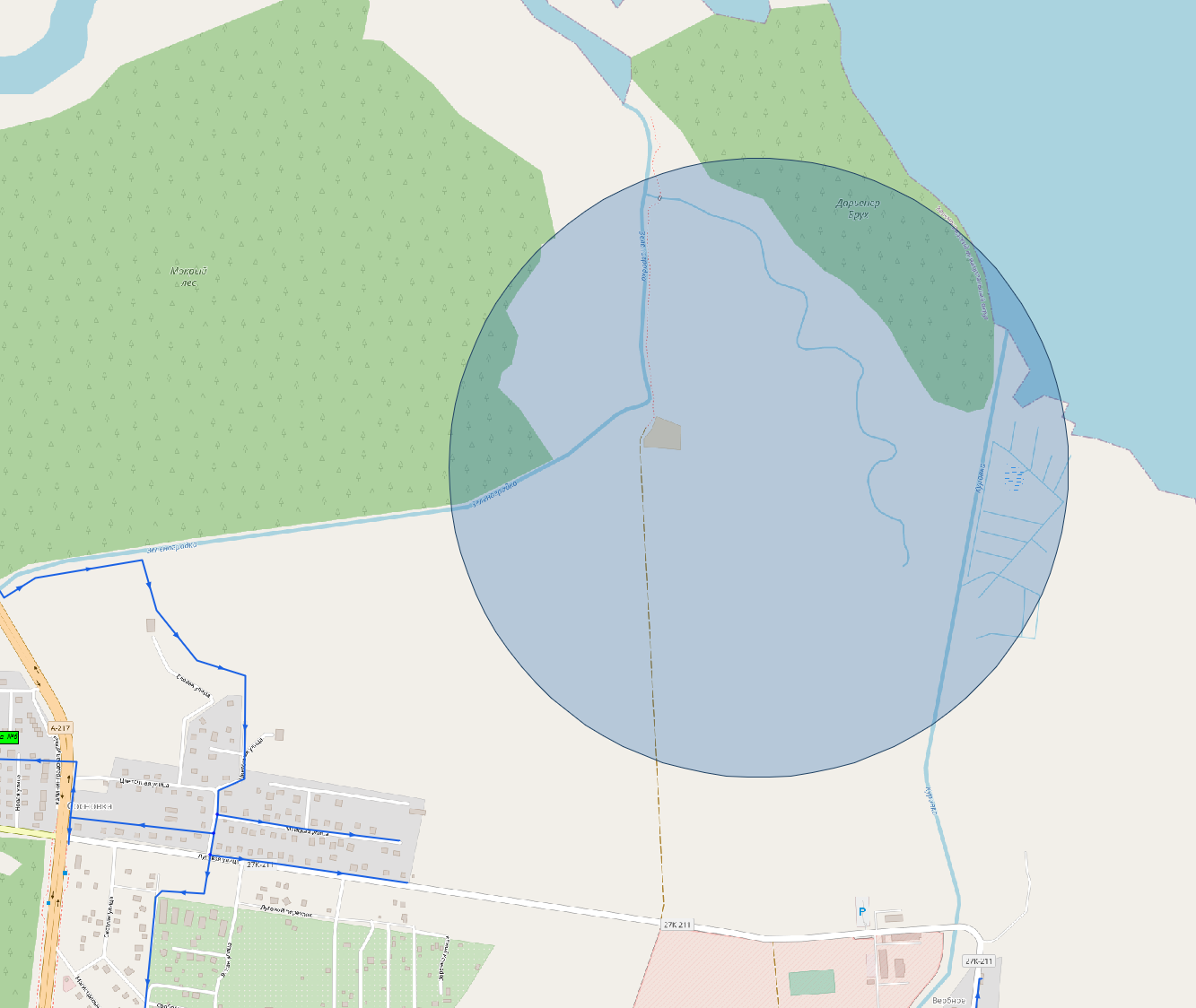 Рисунок 70 Возможное место размещения искусственного водоема питьевой водыКарты (схемы) существующего и планируемого размещения объектов централизованных систем горячего водоснабжения, холодного водоснабжения. Текущее размещение объектов систем централизованного холодного водоснабжения МО «Зеленоградский муниципальный округ Калининградской области» схематично изображено на рисунках 2-63.Карты (схемы) существующего и планируемого размещения объектов централизованных систем холодного водоснабжения в более детальном представлении имеются в прилагаемых материалах электронной схемы (графических материалов) водоснабжения.Экологические аспекты мероприятий по строительству, реконструкции и модернизации объектов централизованных систем водоснабженияСведения о мерах по предотвращению вредного воздействия на водный бассейн предлагаемых к строительству и реконструкции объектов централизованных систем водоснабжения при сбросе (утилизации) промывных водНовее строительство и реконструкция объектов централизованного водоснабжения не предусматривает мер по предотвращению вредного воздействия на водный бассейн в связи с отсутствием утилизации промывных вод.Оценка объемов капитальных вложений в строительство, реконструкцию и модернизацию объектов централизованных систем водоснабженияОценка стоимости основных мероприятий по реализации схем водоснабженияВ таблице ниже приведен перечень мероприятий, предполагаемых к реализации в сфере водоснабжения на территории МО «Зеленоградский муниципальный округ Калининградской области» на период 2022-2040 годы с указанием необходимых объемов финансирования.Ориентировочная стоимость проведения работ определена методом аналогичных проектов с сайта Единой информационной системы в сфере закупок (zakupki.gov.ru).Так, общий ориентировочный объем требуемых инвестиций для всех проектов в сфере водоснабжения на период 2022-2040 годы составляет 1629548,59 тыс. рублей.Источником инвестиций является бюджет различных уровней, тарифные и внебюджетные источники.Плановые значения показателей развития централизованных систем водоснабженияВ таблице ниже представлены целевые показатели развития централизованной системы водоснабжения МО «Зеленоградский муниципальный округ Калининградской области» на период 2022-2040 годы.Достижение плановых показателей значений показателей развития централизованной системы водоснабжения обеспечивается при условии выполнения в полном объеме и соответствующие сроки мероприятий, включенные (предложенные) Схемой в реестр мероприятий.Перечень выявленных бесхозяйных объектов централизованных систем водоснабжения (в случае их выявления) и перечень организаций, уполномоченных на их эксплуатациюНа территории МО «Зеленоградский муниципальный округ Калининградской области» находятся объекты систем водоснабжения, не состоящие на учете (бесхозяйные).К данным объектам относятся сети водоснабжения, расположенные:п. Васильково (ориентировочное расположение сетей представлено на Рисунок 9);п. Низовка;п. Путилово;п. Рощино (ориентировочное расположение сетей представлено на Рисунок 50).В соответствии с Федеральным законом Российской Федерации от 07.12.2011 № 416-ФЗ «О водоснабжении и водоотведении» (далее - Закон о водоснабжении и водоотведении) в случае выявления бесхозяйных объектов централизованных систем горячего водоснабжения, холодного водоснабжения и (или) водоотведения, в том числе водопроводных и канализационных сетей, путем эксплуатации которых обеспечиваются водоснабжение и (или) водоотведение, эксплуатация таких объектов осуществляется гарантирующей организацией либо организацией, которая осуществляет горячее водоснабжение, холодное водоснабжение и (или) водоотведение и водопроводные и (или) канализационные сети которой непосредственно присоединены к указанным бесхозяйным объектам (в случае выявления бесхозяйных объектов централизованных систем горячего водоснабжения или в случае, если гарантирующая организация не определена в соответствии со ст. 12 Закона о водоснабжении и водоотведении, со дня подписания с органом местного самоуправления передаточного акта указанных объектов до признания на такие объекты права собственности или до принятия их во владение, пользование и распоряжение оставившим такие объекты собственником в соответствии с гражданским законодательством.ГЛАВА 2. Схема водоотведения муниципального образования «Зеленоградский муниципальный округ Калининградской области» на период 2022-2040 годыСуществующее положение в сфере водоотведения поселения, городского округаОписание структуры системы сбора, очистки и отведения сочных вод на территории поселения, городского округа и деление территории поселения, городского округа на эксплуатационные зоныВ соответствии с постановлением администрации МО «Зеленоградский муниципальный округ Калининградской области» от 24 сентября 2020 года №1996, муниципальное казенное предприятие муниципального образования «Зеленоградский муниципальный округ Калининградской области» «Водоканал Зеленоградского муниципального округа» (далее МКП «Водоканал ЗМО») наделено статусом гарантирующей организации в сфере холодного водоснабжения и водоотведения.В соответствии с постановлением администрации МО «Зеленоградский муниципальный округ Калининградской области» от 2 декабря 2016 года №2939 «Об определении гарантирующей организации в сфере водоотведения», АК «ОКОС» наделено статусом гарантирующей организации в сфере водоотведения на территории МО «Зеленоградский муниципальный округ Калининградской области» в границах г. Зеленоградска.Таблица 43. Гарантирующие организации МО «Зеленоградский муниципальный округ Калининградской области» в сфере водоотведенияТакже, согласно Службе по государственному регулированию цен и тарифов Калининградской области, на территории МО «Зеленоградский муниципальный округ Калининградской области» определены тарифные решения (дифференцированных тарифов в рамках региональных стандартов и иных особенностей), действующих в течении 2022 года для организаций, оказывающих услуги в сфере водоотведения населению для организаций:Банк России (пансионат «Балтийские пески») в границах п. Лесной;ФГБУ «ЦЖКУ» МО РФ в границах н.п. Морское, Рыбачий, Лесное, Колосовка, Кумачево, Заостровье, Дорожное, Прохладное.Описание результатов технического обследования централизованной системы водоотведения, включая описание существующих канализационных очистных сооружений, в том числе оценку соответствия применяемой технологической схемы очистки сточных вод требованиям обеспечения нормативов качества очистки сточных вод, определение существующего дефицита (резерва) мощностей сооружений и описание локальных очистных сооружений, создаваемых абонентами Очистные сооружения АО «ОКОС».Очистные сооружения «Объединенные канализационно-водопроводные очистные сооружения курортной группы городов» на территории МО «Зеленоградский муниципальный округ Калининградской области» эксплуатирует организация АО «ОКОС».Объединенные канализационные очистные сооружения (АО «ОКОС») построены в соответствии с подписанной в 1974 году Хельсинской конвенцией ХЕЛКОМ о защите морской среды района Балтийского моря.В 2012-2015 годах на АО «ОКОС» проведена реконструкция очистных сооружений. Проектная производительность очистных сооружений составляет 35 тыс. м3 в сутки. В настоящее время на очистные сооружения АО «ОКОС» поступают стоки также от городов Светлогорск, Пионерский.Фактическая производительность очистных сооружений составляет 12-14 тыс. м3 в сутки.По состоянию на 2022 год, большинство сточных вод с территории технологической зоны ВО г. Зеленоградск (с п. Вишневое, Малиновка, Клинцовка) проходят очистку на очистных сооружениях АО «ОКОС», имеющих значительный резерв мощности. Характер поступающих на очистку стоков - в основном хозяйственно-бытовые и ливневые стоки.В состав АО «ОКОС» входят:площадка очистных сооружений, где производится очистка сточных вод от трех городов с последующим сбросом очищенных стоков в Балтийское море, а также обезвоживание осадка в цехе механического обезвоживания с последующим компостированием его на площадке компостирования;главная насосная станция в г. Зеленоградске;насосная станция подкачки в пос. Куликово;напорный канализационный коллектор 2 линии д 400 мм, транспортирующий стоки от ГНС г. Зеленоградска через станцию подкачки на очистные сооружения ОКОС протяженностью 15 км;главная насосная станция в г. Пионерский;напорный канализационный коллектор 2 линии д 600 мм от ГНС г. Пионерского до ОКОС протяженностью 4,5 км;главная насосная станция г. Светлогорска;напорный канализационный коллектор, транспортирующий стоки от ГНС г. Светлогорска до камеры гашения напора 2д 600 мм протяженностью 4 км;самотечный канализационный коллектор от камеры гашения напора до ГНС г. Пионерский д 560, 800, 1154 мм протяженностью 2,2 км.Кроме того, в декабре 2016 и августе 2017 годах АО «ОКОС» были приняты в обслуживание на правах аренды дополнительные сети и объекты. В г. Зеленоградске были приняты в обслуживание городские канализационные сети общей протяжённостью 98,744 км, 4 канализационные станции. На основании дополнительного соглашения № 2 от 31.07.2020 г к договору аренды № 1 от 17 июля 2017 г были приняты 7 канализационных насосных станций и 10,46 км канализационных сетей в п. Приморье. С 01.01.2022 г принято в аренду 29,813 км канализационных сетей, 4 канализационные станции в г. Пионерский.Технологическая схема очистки:Сточные воды поступают по напорным трубопроводам в новую приемную камеру и поступают в здание механической очистки. В новом здании механической очистки установлены реечные решетки RakeMax фирмы «HUBER» с прозором 20 мм для задержания грубых отбросов. После решеток грубой очистки сточные воды поступают в сборный канал и распределяются между комбинированными установками ROTAMAT Ro5 фирмы «HUBER» решетки тонкой очистки с сечением 3 мм и горизонтальные аэрируемые песколовки. Задерживаемые на решетках тонкой очистки отбросы, совместно с всплывающими веществами из аэрируемой песколовки, уплотняются и обезвоживаются в наклонном шнековом транспортере.Обезвоженные отбросы сбрасываются рабочей решеткой в приемное окно горизонтального транспортера, отводящего отбросы в мусорный контейнер. По мере накопления грубые отбросы вывозятся грузовым автотранспортом к месту складирования (на полигон твердых бытовых отходов Круглово).Для удаления фосфора предусматривается резервуар для хранения коагулянта сульфата железа (FERIX-3) и установка по его дозированию. После механической очистки сточные воды направляются на биологическую очистку в бассейны перемешивания, оборудованные на базе старых первичных отстойников и аэротенки, которые в результате реконструкции, оборудованы анаэробными, аноксидными и аэробными зонами для реализации процессов нитри-денитрификации и биологического удаления фосфора.Отделение активного ила от сточных вод производится в реконструированных вторичных отстойниках. Обеззараживание сточных вод осуществляется при помощи гипохлорита натрия в существующих контактных резервуарах и далее самотеком поступают в глубоководный рассеивающий выпуск в Балтийское море.  Расстояние оголовка выпуска от берега составляет 650 м, глубина в месте выпуска – 17 м.В таблице ниже представлен перечень основного оборудования очистных сооружений «Объединенные канализационно-водопроводные очистные сооружения курортной группы городов».Таблица 44 Перечень основного оборудования очистных сооружений АО «ОКОС»Год ввода оборудования приходится на 2014 год, что свидетельствует о хорошем физическом состоянии.Очистные сооружения МКП «Водоканал ЗМО».Согласно предоставленным данным, на территории МО «Зеленоградский муниципальный округ Калининградской области» находятся 14 канализационных очистных сооружений, находящихся в эксплуатационной ответственности МКП «Водоканал ЗМО». Характеристики данных сооружений представлены в таблице ниже.Таблица 45 Характеристика очистных сооружений, находящихся в эксплуатационной ответственности МКП «Водоканал ЗМО»Данные об установленном оборудовании на данных очистных сооружениях не предоставлен.Так, всего 12 очистных сооружений находятся в рабочем состоянии. Однако, высок физический износ данных объектов.Результаты количественного химического анализа очищенных сточных вод за 2022 год организацией МКП «Водоканал ЗМО» не предоставлены.Описание технологических зон водоотведения, зон централизованного и нецентрализованного водоотведения (территорий, на которых водоотведение осуществляется с использованием централизованных и нецентрализованных систем водоотведения) и перечень централизованных систем водоотведения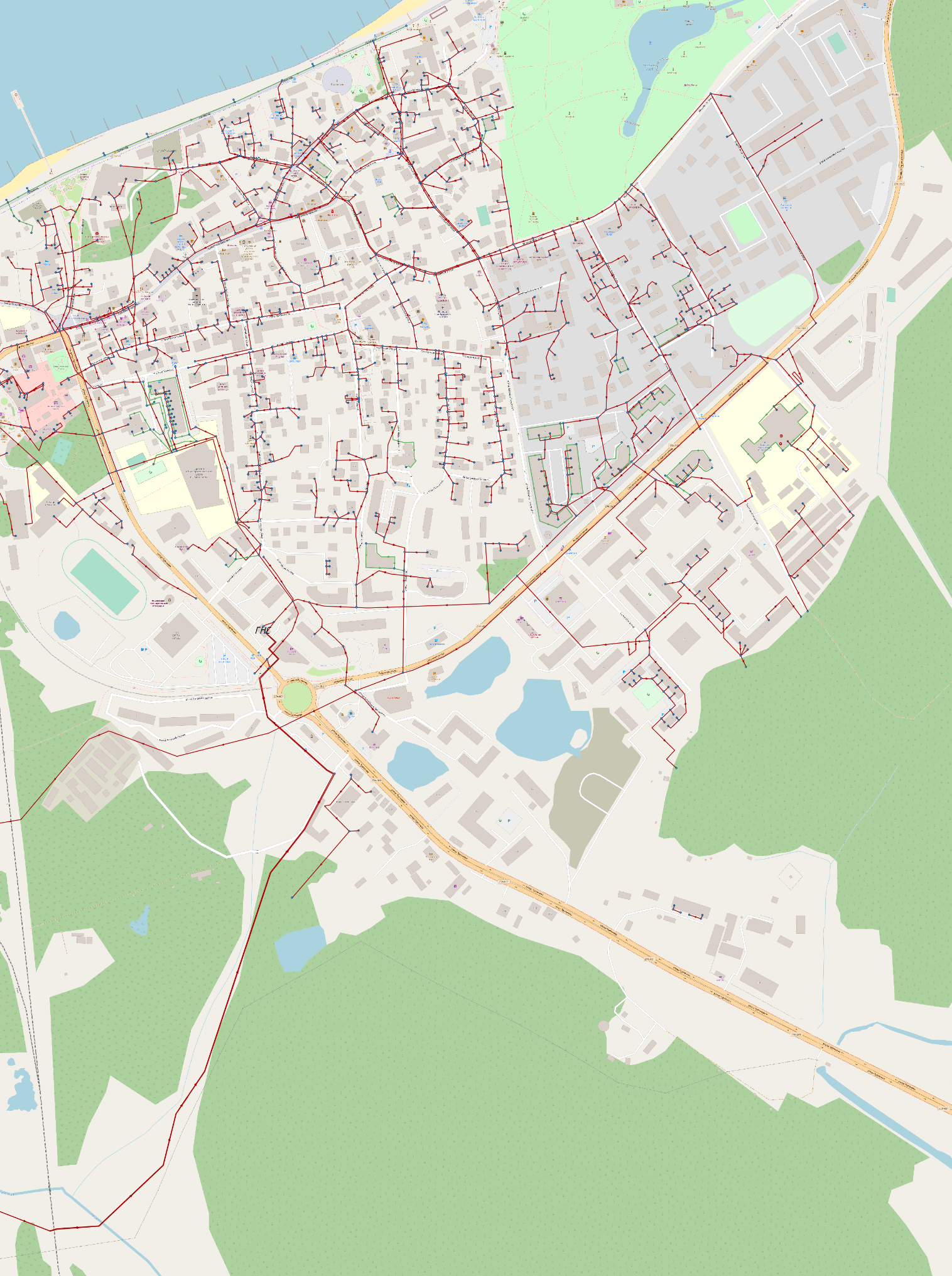 Рисунок 71 Технологическая зона ВО г. Зеленоградск (восточная часть города)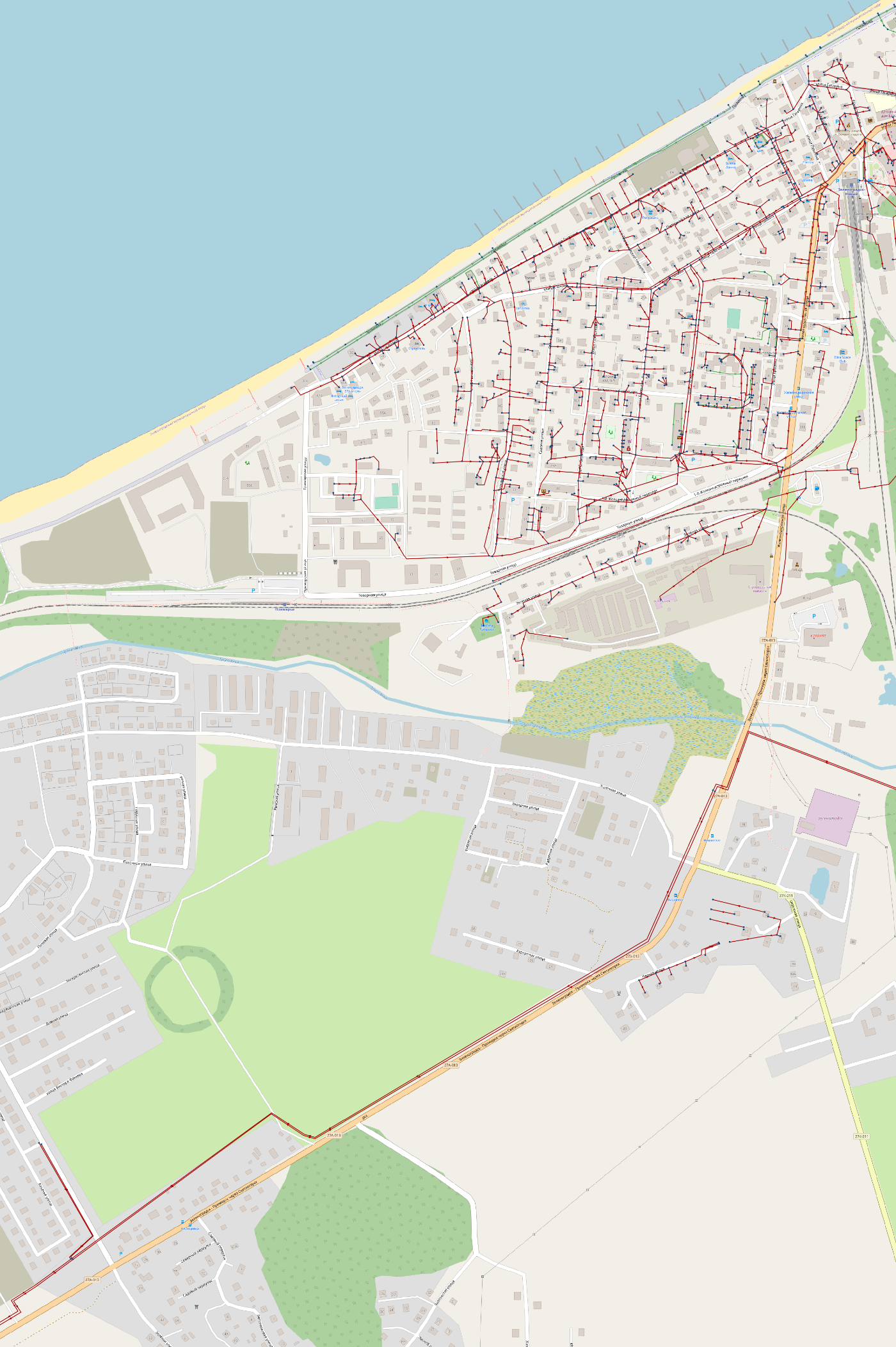 Рисунок 72 Технологическая зона ВО г. Зеленоградск (западная часть города с п. Малиновка, Вишневое, Клинцовка)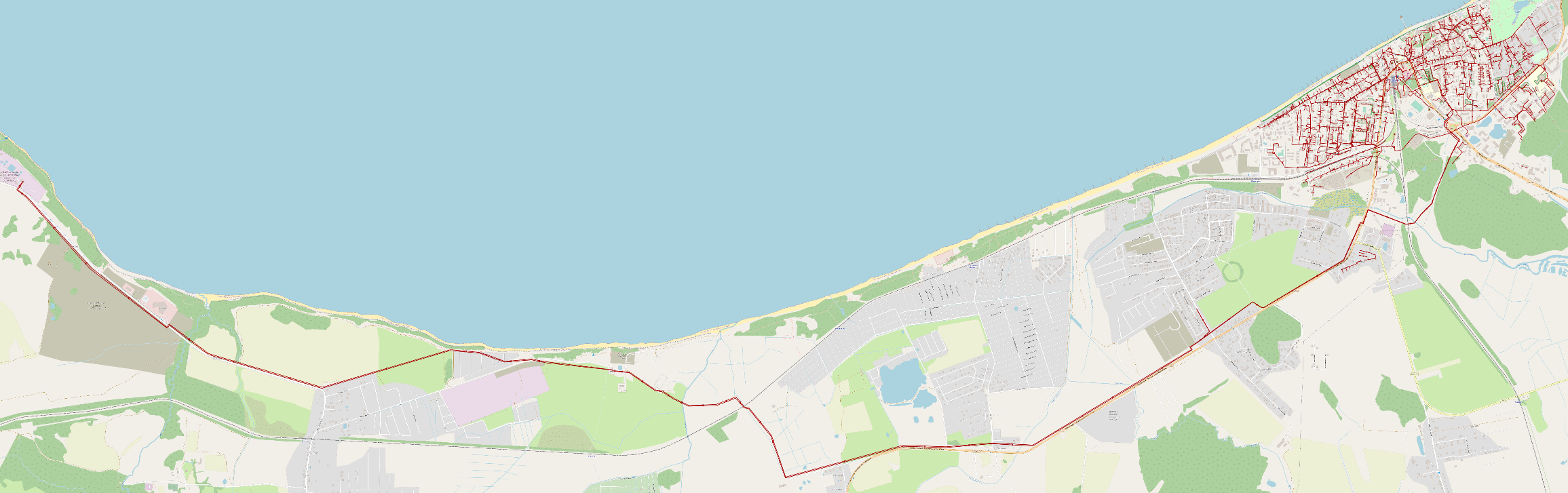 Рисунок 73 Технологическая зона ВО г. Зеленоградск (общий вид транспортировки стоков на очистные АО «ОКОС»)На территории г. Зеленоградск осуществляется смешанная система водоотведения. Сточные воды сбрасываются в городскую канализационную сеть с дальнейшим отведением на канализационные насосные станции, расположенные по ул. Железнодорожная и ул. Ткаченко, затем на ГНС по ул. Тургенева и далее транспортируются в приёмную камеру очистных сооружений (ОКОС) по двух линиям напорного коллектора.От абонентов п. Вишневое сточные воды сбрасываются сразу в коллектор АО «ОКОС».Сточные воды п. Малиновка через локальные станции сбрасываются в коллектор АО «ОКОС». В п. Малиновке объекты водоотведения принадлежат ООО «Региональные инженерные сети». Расположение и характеристика данных сетей не предоставлена.На рисунках ниже представлены технологические зоны поселков, где гарантирующей организацией является МКП «Водоканал ЗМО».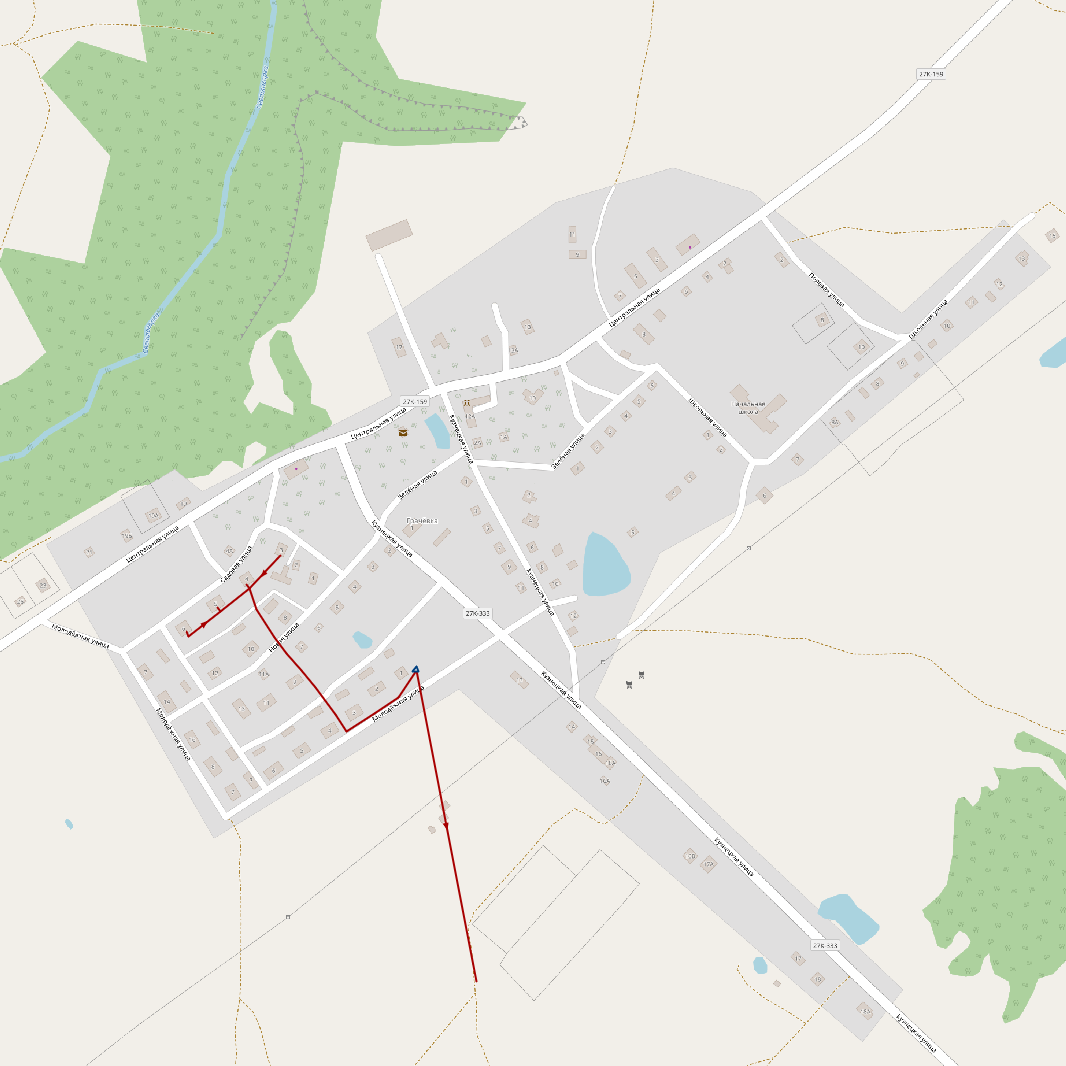 Рисунок 74 Технологическая зона ВО п. Грачевка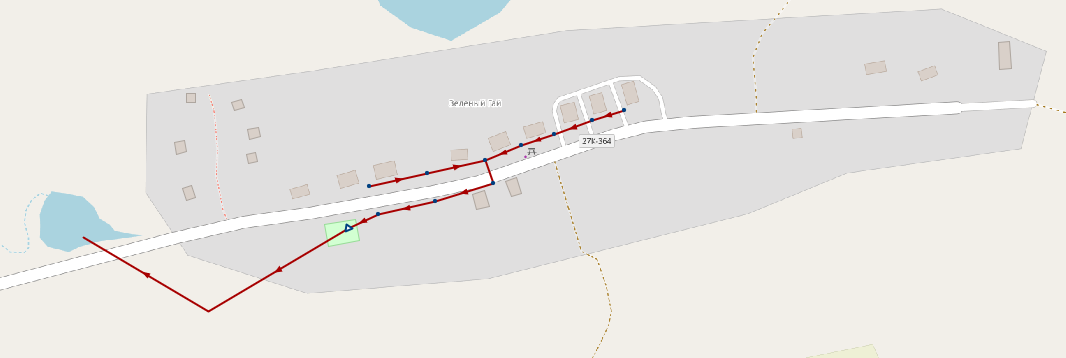 Рисунок 75 Технологическая зона ВО п. Зелёный Гай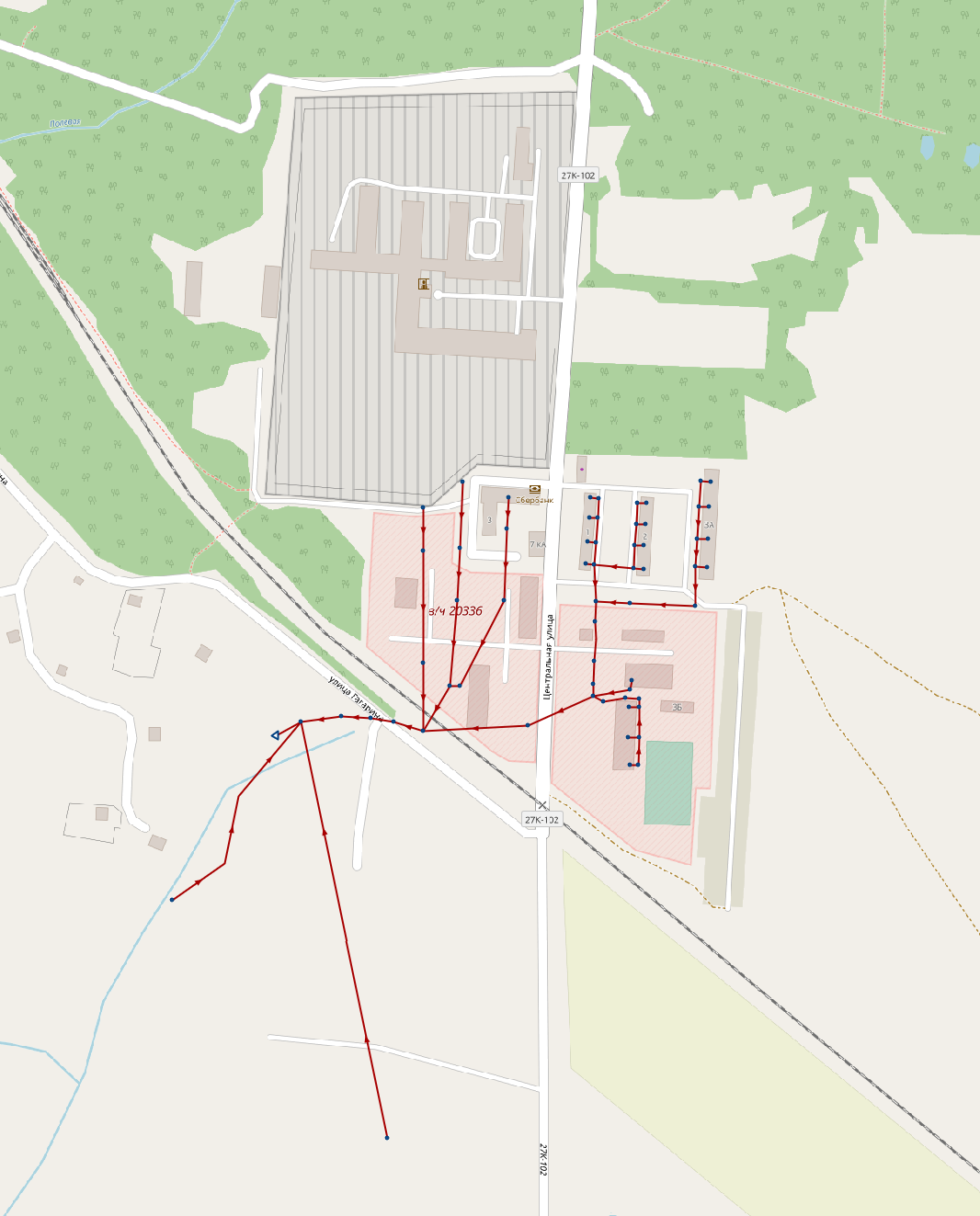 Рисунок 76 Технологическая зона ВО п. Колосовка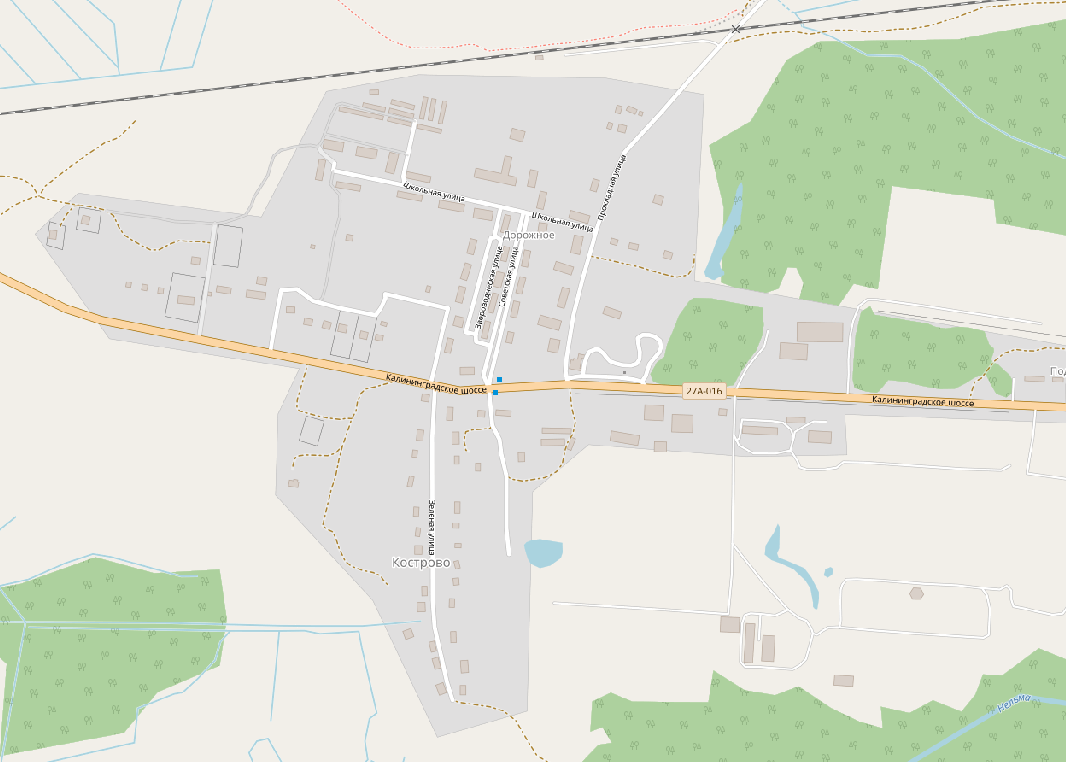 Рисунок 77 Технологическая зона ВО п. КостровоВ данной зоне расположены 1800 метров сетей водоотведения.Расположение данных сетей неизвестно. Техническая документация отсутствует.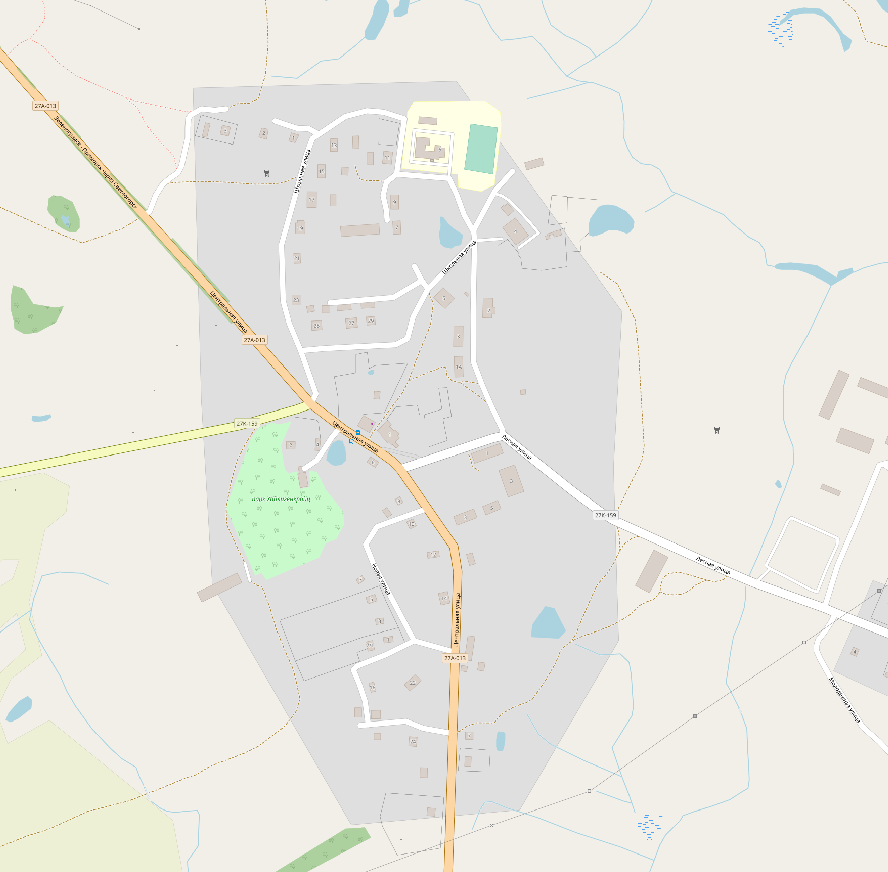 Рисунок 78 Технологическая зона ВО п. КрасноторовкаВ данной зоне расположены 2500 метров сетей водоотведения.Расположение данных сетей неизвестно. Техническая документация отсутствует.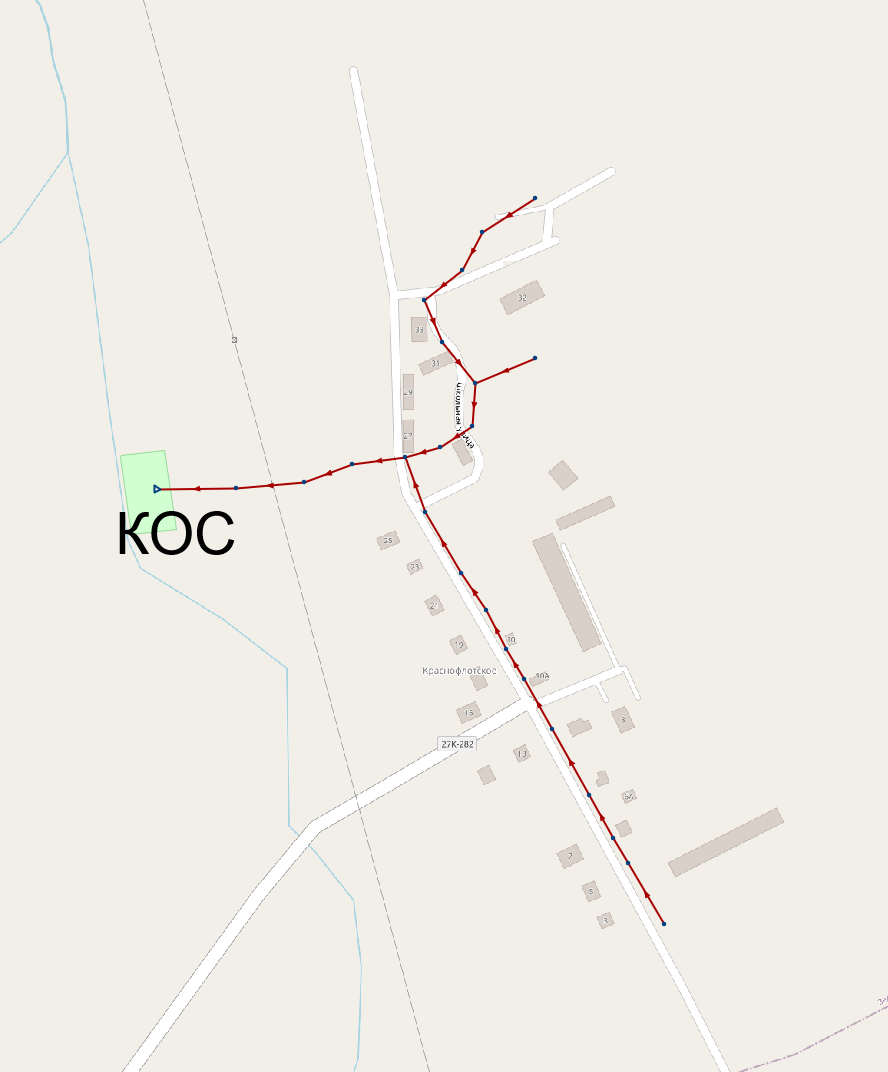 Рисунок 79 Технологическая зона ВО п. Краснофлотское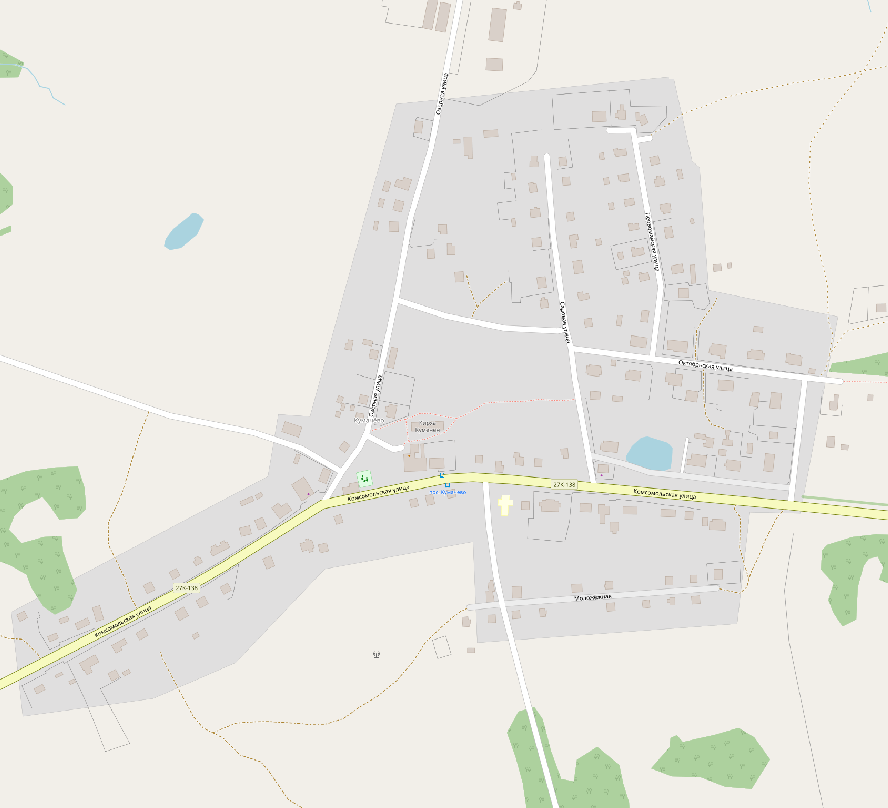 Рисунок 80 Технологическая зона ВО п. КумачевоРасположение данных сетей водоотведения неизвестно. Техническая документация отсутствует.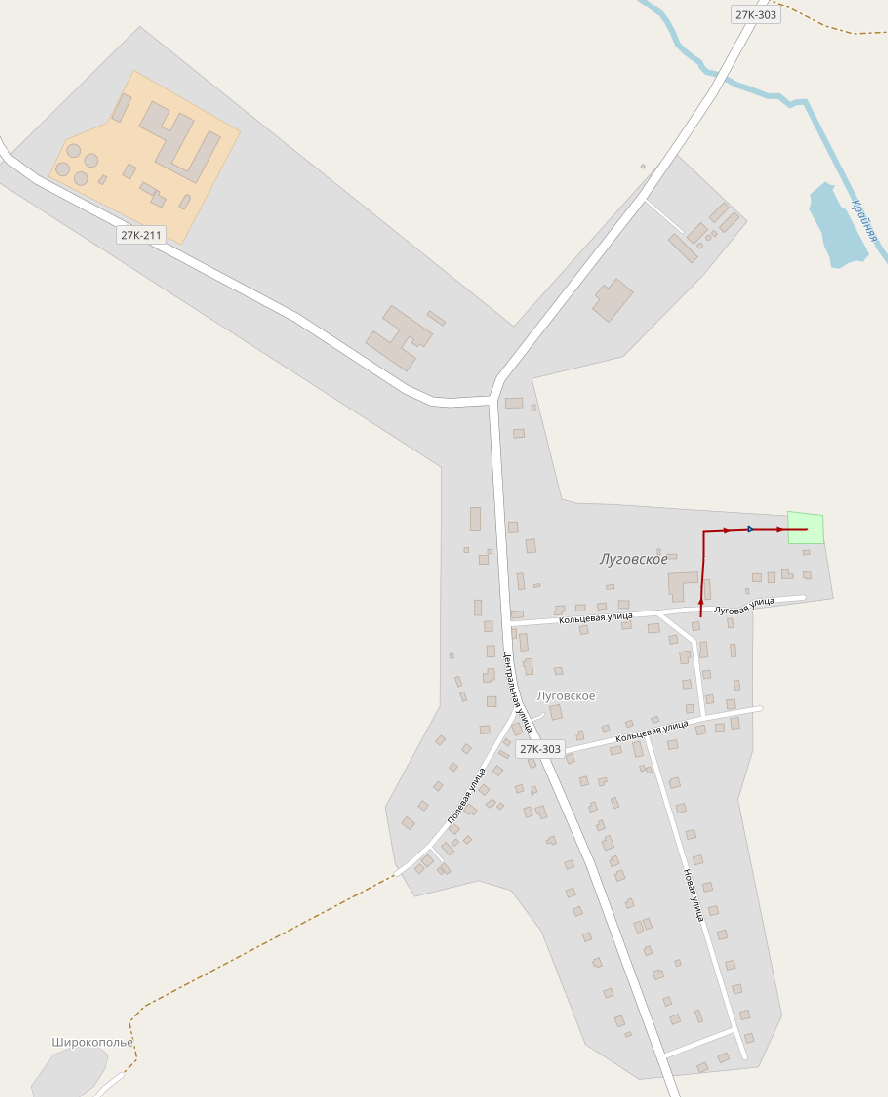 Рисунок 81 Технологическая зона ВО п. ЛуговскоеВ данной зоне расположены 1500 метров сетей водоотведения.Расположение данных сетей неизвестно. Техническая документация отсутствует.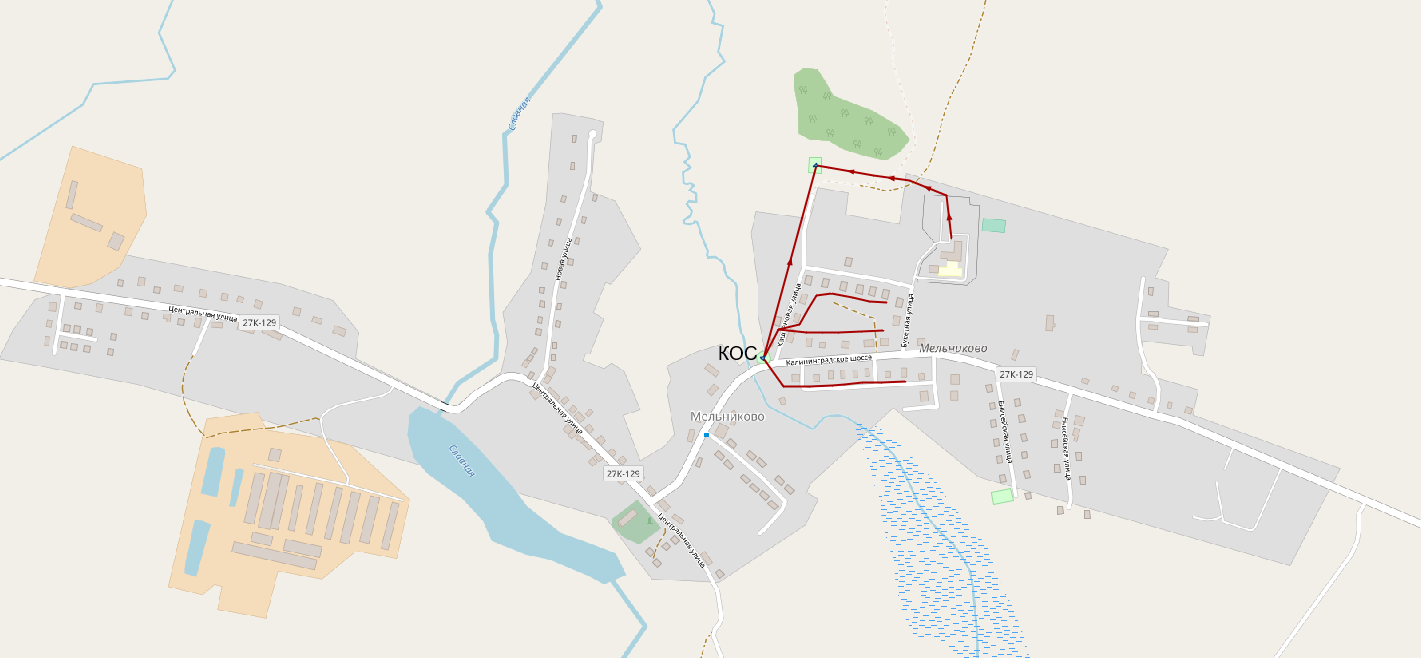 Рисунок 82 Технологическая зона ВО п. МельниковоРасположение данных сетей водоотведения неизвестно. Техническая документация отсутствует.Данные сети водоотведения безучётные (бесхозяйные).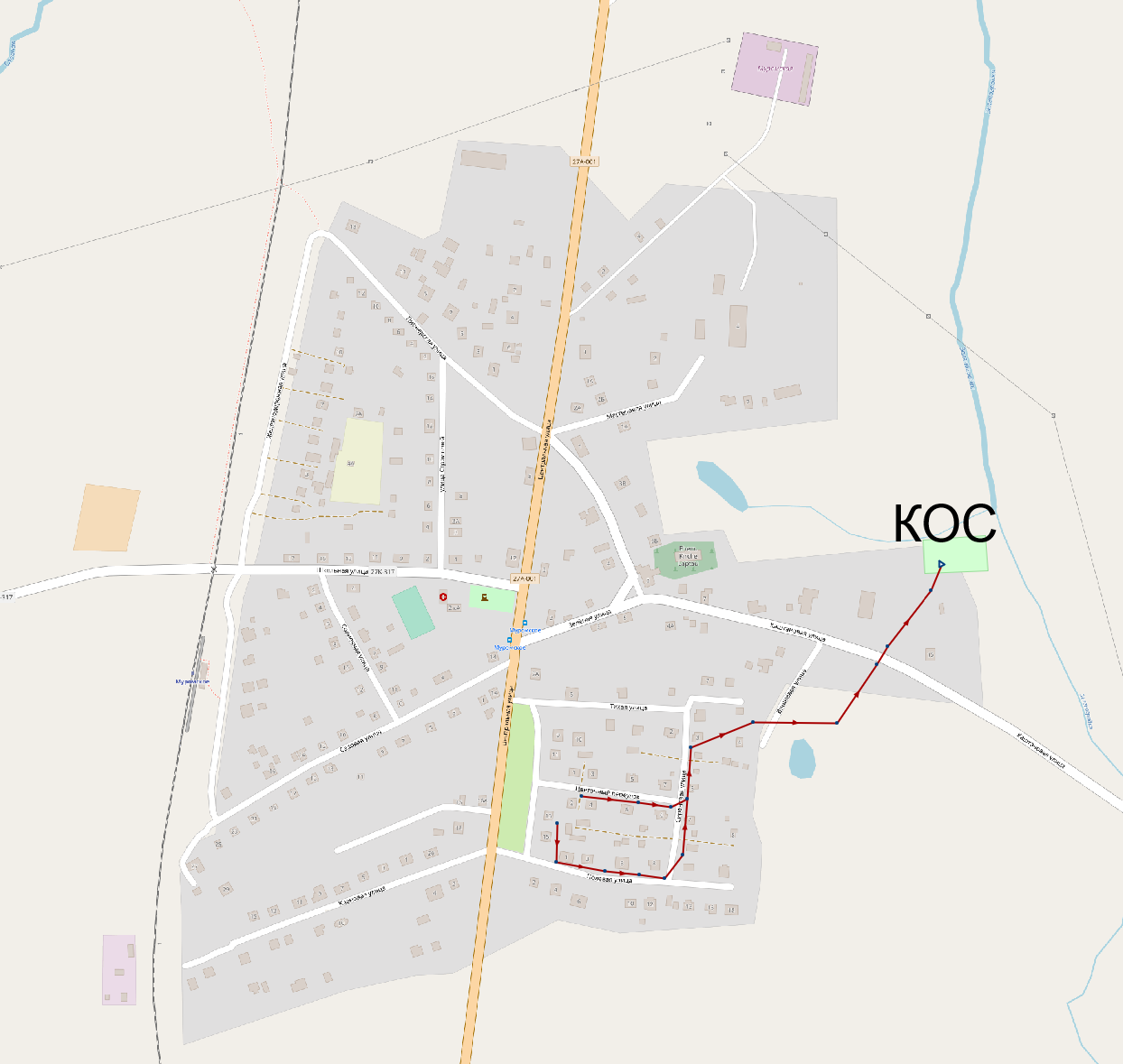 Рисунок 83 Технологическая зона ВО п. Муромское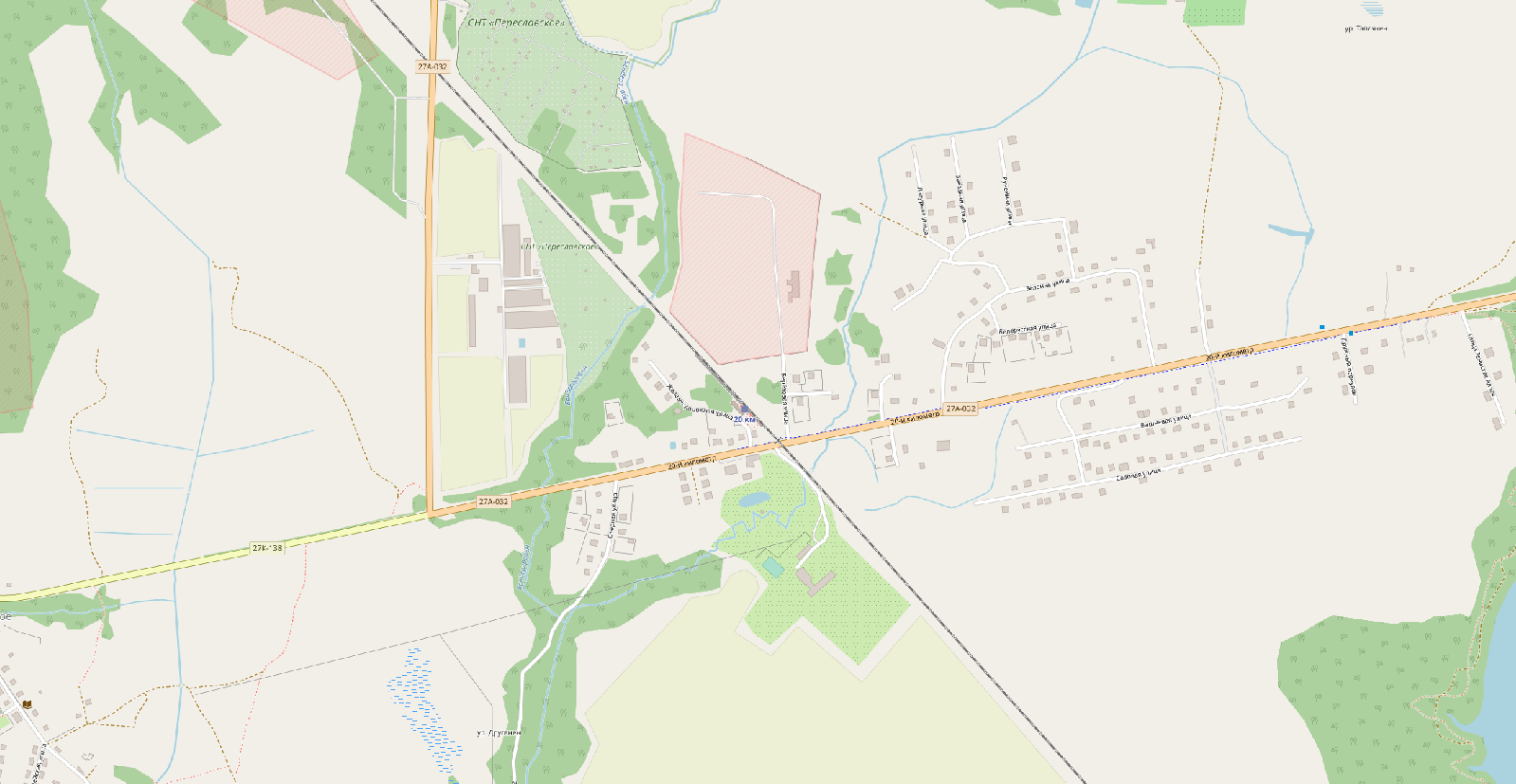 Рисунок 84 Технологическая зона ВО п. Переславское В данной зоне расположены 3300 метров сетей водоотведения.Расположение данных сетей неизвестно. Техническая документация отсутствует.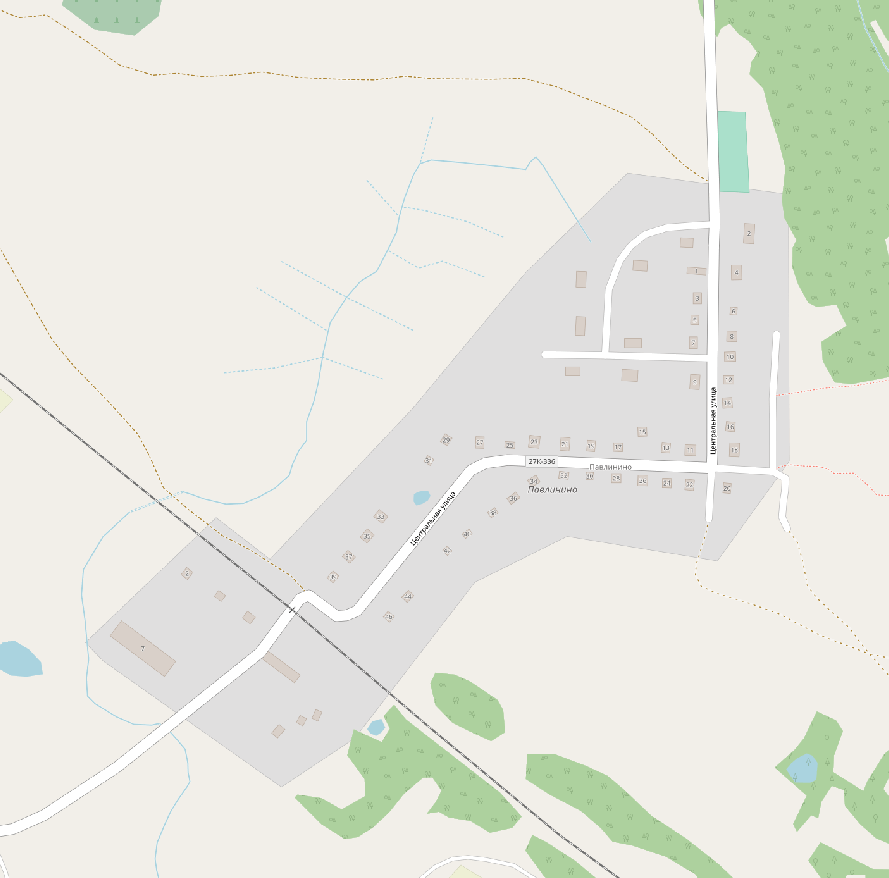 Рисунок 85 Технологическая зона ВО п. Павлинино Расположение данных сетей водоотведения неизвестно. Техническая документация отсутствует.Данные сети водоотведения безучётные (бесхозяйные).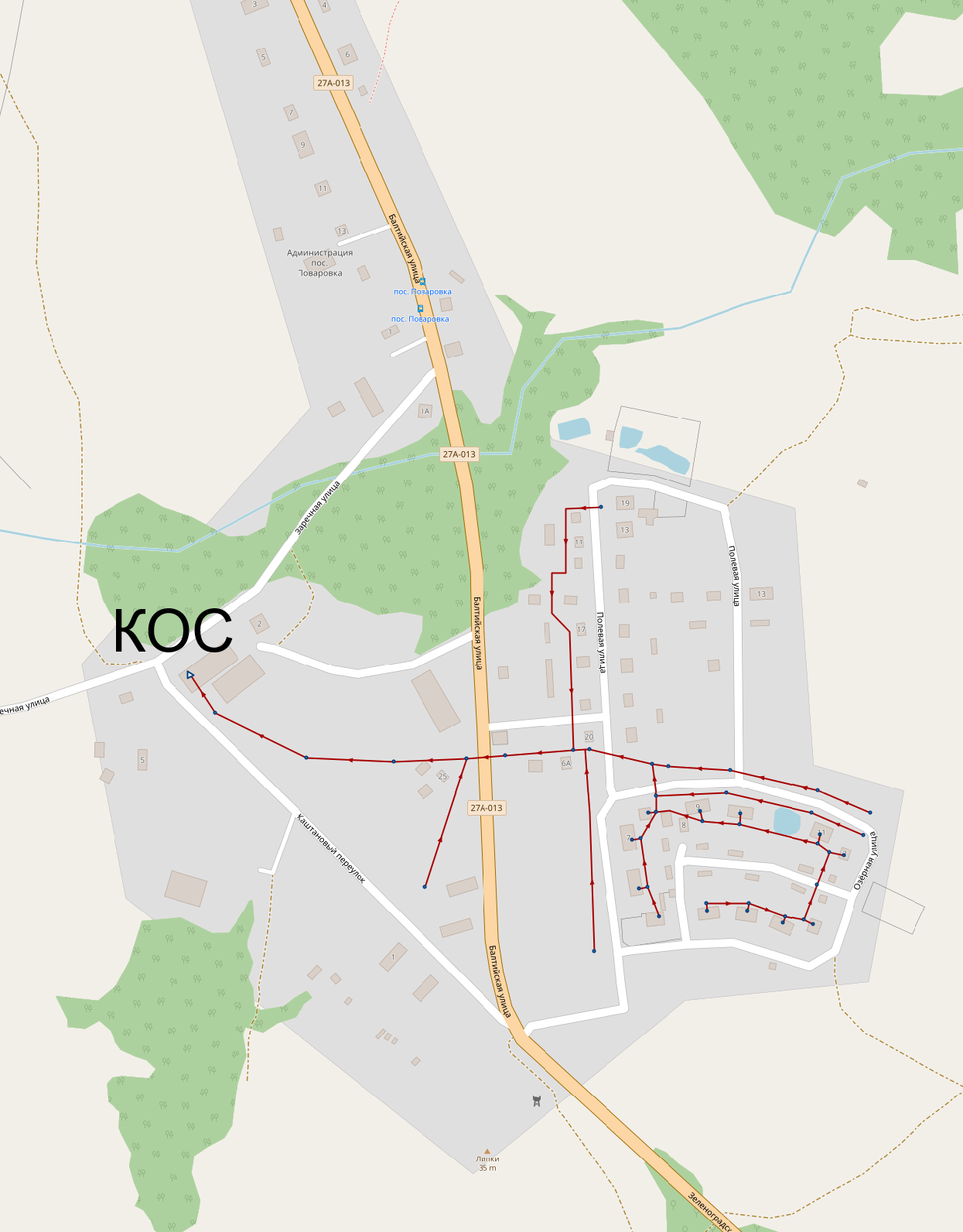 Рисунок 86 Технологическая зона ВО п. Поваровка 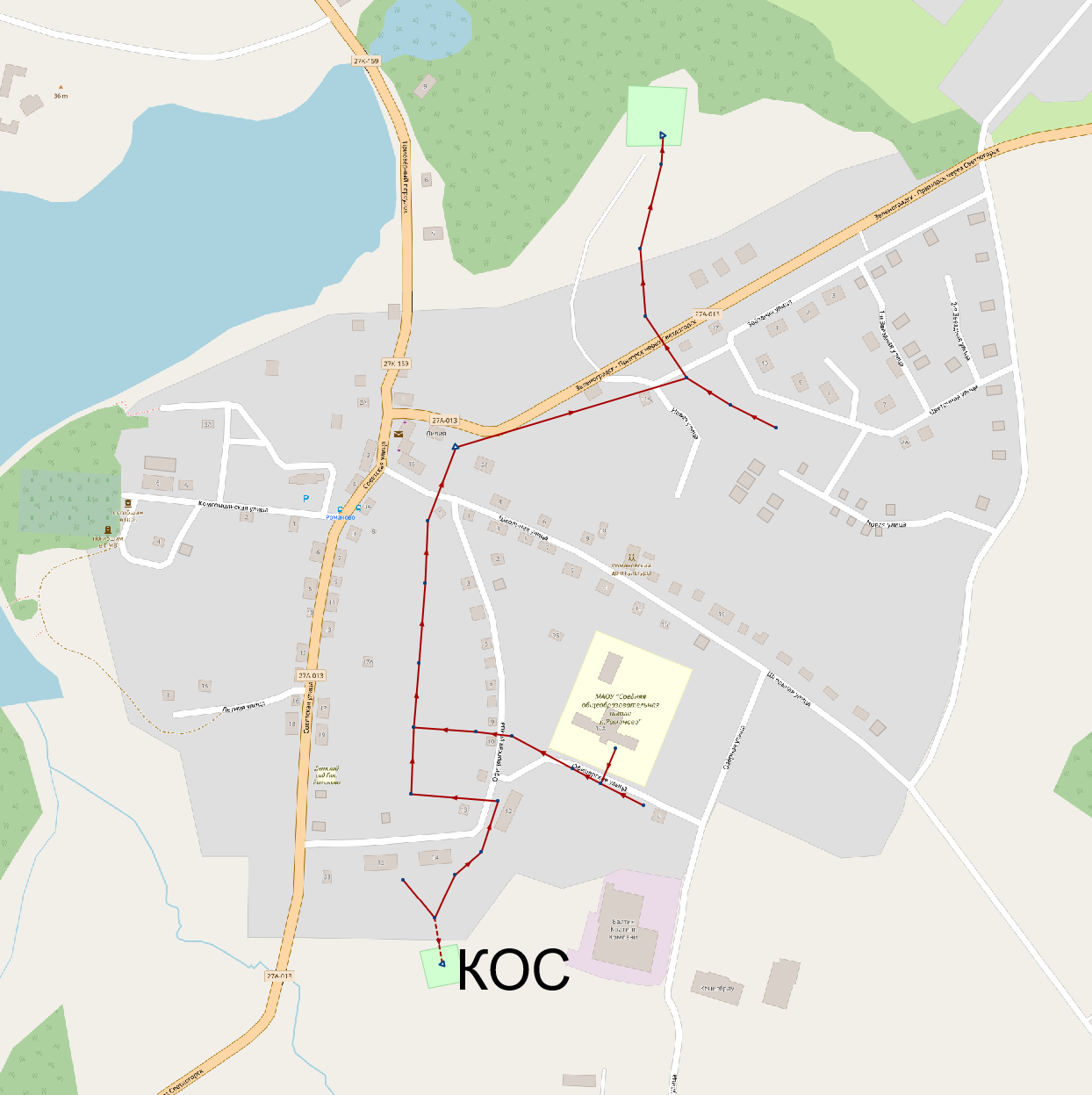 Рисунок 87 Технологическая зона ВО п. Романово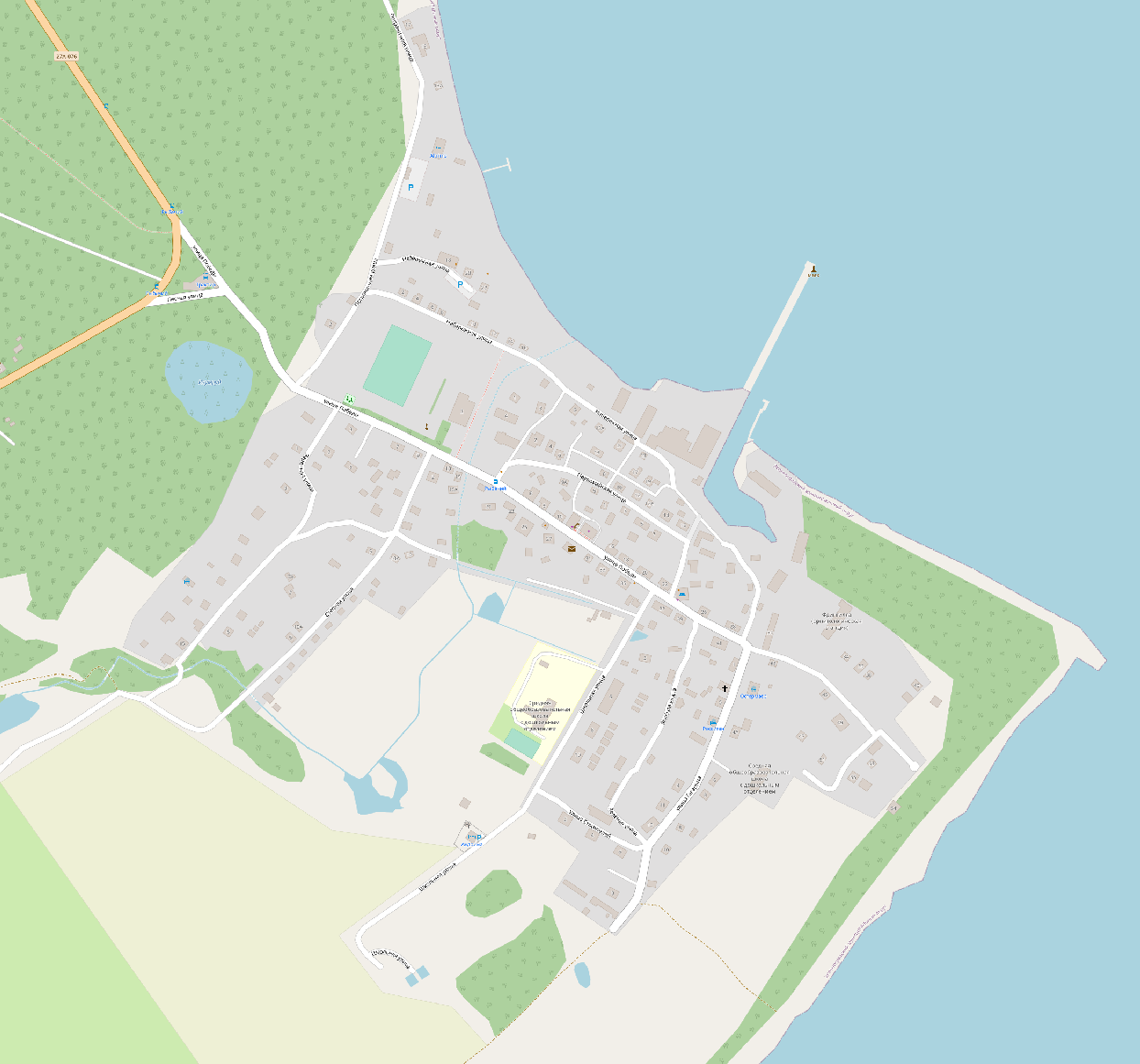 Рисунок 88 Технологическая зона ВО п. Рыбачий Расположение данных сетей водоотведения неизвестно. Техническая документация отсутствует.Данные сети водоотведения безучётные (бесхозяйные).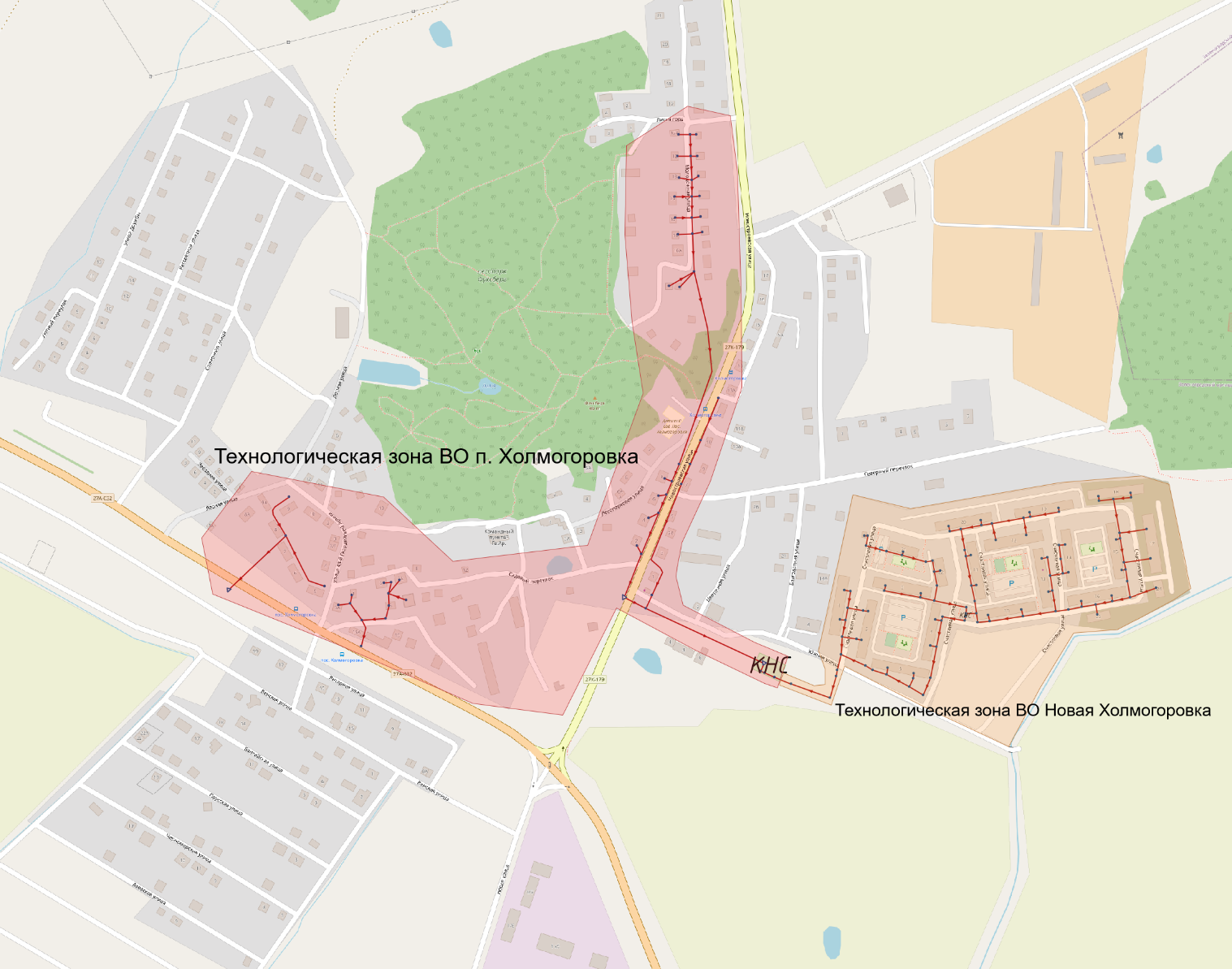 Рисунок 89 Технологическая зона ВО п. Холмогоровка (красный цвет)В данной технологической зоне расположены 5000 метров сетей водоотведения.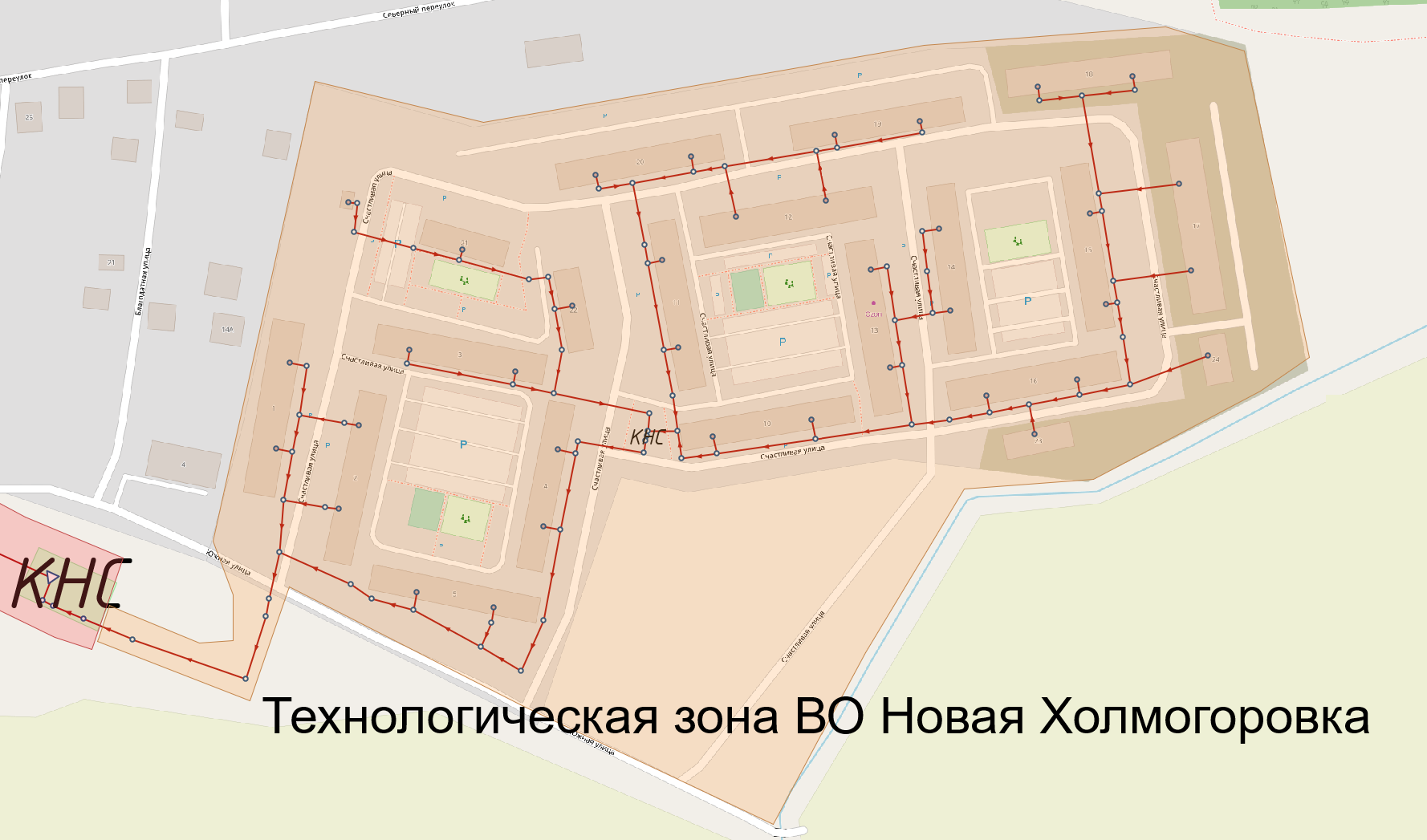 Рисунок 90 Технологическая зона ВО Новая ХолмогоровкаВ данной технологической зоне гарантирующей организацией является ООО «Специализированный застройщик «Еврострой Инвест».Хозбытовые сточные воды от микрорайона жилых домов собираются на КНС, расположенную в п. Новая Холмогоровка, далее напорным трубопроводом перекачиваются на КНС, расположенную в п. Чкаловск и отводится в городскую систему канализации по ул. Докука. В жилом микрорайоне Новая Холмогоровка имеется дополнительная КНС для перекачки сточных вод от части домов жилого микрорайона.Описание технической возможности утилизации осадков сточных вод на очистных сооружениях существующей централизованной системы водоотведенияВ процессе очистки сточных вод образуется осадок, который необходимо непрерывно и в требуемом объеме выводить из системы.На очистных сооружениях АО «ОКОС» грубые отбросы (по мере накопления) вывозятся грузовым автотранспортом к месту складирования (на полигон твердых бытовых отходов Круглово).Минеральные частицы, в том числе песок вывозятся на песковые площадки.Избыточный активный ил откачивается насосами для сгущения на шнековых сгустителях, проходит механическое обезвоживание на ленточных фильтр-прессах и вывозится на площадки компостирования.  Осадок после компостирования используется для благоустройства территории.Для удаления фосфора предусматривается резервуар для хранения коагулянта сульфата железа (FERIX-3) и установка по его дозированию.Описание состояния и функционирования канализационных коллекторов и сетей, сооружений на них, включая оценку их износа и определение возможности обеспечения отвода и очистки сточных вод на существующих объектах централизованной системы водоотведенияНиже представлен перечень сетей водоотведения с их краткой характеристикой, находящихся в эксплуатационной ответственности МКП «Водоканал ЗМО».Таблица 46 Характеристика сетей водоотведения, находящиеся в эксплуатационной ответственности МКП «Водоканал ЗМО»Так, суммарная протяженность сетей водоотведения МКП «Водоканал ЗМО» составляет 39600 метров. Из них, в эксплуатации находится 31900 метров сетей.На рисунке ниже представлено соотношение протяженности сетей водоотведения от их износа.Рисунок 91 Соотношение протяженности сетей водоотведения от их износаТак, протяженность сетей водоотведения МКП «Водоканал ЗМО» по их износу составляет:выше 70% - 18100 метров (57%);от 50 до 70% - 8800 метров (27%);менее 50% - 5000 метров (16%).Как видно из данных выше, большая часть сетей водоотведения имеет износ выше 70%. В таблице ниже представлен перечень сетей водоотведения, находящиеся в эксплуатационной ответственности АО «ОКОС» в г. Зеленоградск.Таблица 47 Характеристика сетей водоотведения, расположенных в г. ЗеленоградскСогласно таблице выше, протяженность сетей хозяйственно-бытовой канализации в г. Зеленоградск составляет 61044 метра; ливневой канализации – 34868,2 метра. Ниже представлены трубопроводы, находящиеся на балансе АО «ОКОС»: напорный канализационный коллектор (Зеленоградск-ОКОС) d=400 мм (чугун, сталь) – 30055,6 метров в однотрубном исчислении.коллектор в г. Зеленоградск напорный канализационный коллектор d=315 мм – 345 метров;трубопровод береговой – 2400 метров, d=600 мм;трубопровод глубоководный – 1300 метров, d=800 мм.Объекты системы водоотведения, находящиеся в аренде у АО «ОКОС»:г. Зеленоградск – городские канализационные сети общей протяженностью 98744 метров, а также, 6 канализационных станций. Протяженность сетей ООО «КАНЭ» - 2300 метров. Протяженность сетей ООО «Региональные инженерные сети», расположенных в п. Малиновка, составляет 12600 метров диаметром от 160 до 250 мм. Перечень сетей по улицам их расположения представлен в таблице ниже.Таблица 48 Перечень сетей водоотведения ООО «Региональные инженерные сети», находящихся в эксплуатационной ответственности АО «ОКОС»Так, суммарная протяженность сетей водоотведения, находящихся в эксплуатационной ответственности АО «ОКОС» на территории МО «Зеленоградский муниципальный округ Калининградской области» составляет 132844,6 метров.Итоговый перечень сетей, расположенных на территории МО «Зеленоградский муниципальный округ Калининградской области», представлен в таблице ниже Таблица 49 Характеристика сетей водоотведения на территории МО «Зеленоградский муниципальный округ Калининградской области»Так, суммарная протяженность сетей водоотведения на территории МО «Зеленоградский муниципальный округ Калининградской области» составляет 172444,6 метров.Оценка безопасности и надежности объектов централизованной системы водоотведения и их управляемостиЦентрализованная система водоотведения технологической зоны ВО г. Зеленоградск (с прилегающими поселками Вишневое, Сосновка, Малиновка, Клинцовка) и включает в себя дворовые, уличные канализационные сети, КНС и ГНС перекачки, очистные сооружения.Канализационные сети являются наиболее уязвимыми элементами системы водоотведения. По канализационным сетям необходимо увеличение темпов модернизации сетей, требующих перекладки и уменьшение доли сетей со 100-процентным износом.Обеспечение надежности работы насосных станций связаны, в первую очередь, с энергоснабжением и снижением количества отказов насосного оборудования.Контроль, за работой и управлением технологическими процессами системы водоотведения выполняется с помощью автоматизированных систем. Однако для обеспечения эффективной работы необходимо развитие системы измерений.Оценка воздействия сбросов сточных вод через централизованную систему водоотведения на окружающую средуСводный отчет по результатам количественного химического анализа очищенных сточных вод за 2 квартал 2022 года представлен в таблице ниже.Таблица 50 Сводный отчет по результатам анализа очищенных сточных вод, принимаемых АО «ОКОС»Сточные воды на очистных сооружениях АО «ОКОС» проходят механическую и полную биологическую очистку, и обеззараживание. Технические возможности по очистке сточных вод канализационными очистными сооружениями, работающими в существующем штатном режиме, соответствуют проектным характеристикам и условиям сброса сточных вод в водоем.Согласно предоставленной информации ООО «Специализированный застройщик «Еврострой Инвест», в таблице ниже представлены результаты количественного химического анализа (от 11 октября 2019 года) и результат лабораторных измерений проб сточной воды (от 1 октября 2019 года) в технологической зоне ВО Новая Холмогоровка.Таблица 51 Результаты количественного химического анализа сточной водыТаблица 52 Результаты лабораторных измерений проб сточной воды Так, в результатах химического анализа сточных вод технологической зоны ВО Новая Холмогоровка (ООО «Специализированный застройщик «Еврострой Инвест») превышения максимально допустимых значений нормативных показателей не выявлены.Описание территорий муниципального образования, не охваченных централизованной системой водоотведенияВ границах города Зеленоградска с прилегающими поселками Вишневое, Сосновка, Малиновка, Клинцовка МО «Зеленоградского муниципального округа Калининградской области» на территориях, охваченных индивидуальной жилой застройкой и садово-огородническими товариществами, система водоотведения частично отсутствует.В административных границах МО «Зеленоградский муниципальный округ Калининградской области» в следующих населенных пунктах централизованная система отведения хозяйственно-бытового стока отсутствует полностью (94 поселка): Киевское, Иркутское, Новосельское, Привольное, Дачное, Широкополье, Надеждино, Вербное, Вольное, Безымянка, Лужки, Озерово, Каштановка, Моховое, Холмы, Низовка, Сиренево, Искрово, Корчагино, Федорово, Кудринка, Васильково, Сокольники, Каменка, Геройское, Родники, Шумное, Рощино, Заостровье, Летное, Куликово (район игорной зоны «Янтарная»), Сальское, Горьковское, Горбатовка, Дубровка, Рогачево (Дунаевка), Аральское, Александровка, Обухово, Ольшанка, Светлово, Веткино, Калиново, Молочное, Морское, Лесной, Круглово, Путилово, Морозовка,Русское, Сычево, Осокино, Вершково, Богатое, Клюквенное, Лесенково, Дружба, Гусевка, Дворики, Красновка, Листопадовка, Листовое, Водное, Ольховое, Ракитное, Шатрово, Баркасово, Кленовое, Майский, Орехово, Охотное, Прислово, Сараево, Сторожевое, Филино, Янтаровка, Ягодное, Алексино, Волошино, Откосово, Логвино, Медведево, Дружное, Котельниково, Перелески, Кузнецкое, Дорожное, Подорожное, Серегино, Прохладное, Куликово, Алексеевка, Вершинино, Звягинцево.Описание существующих технических и технологических проблем системы водоотведения поселения, городского округаОсновной проблемой в технологической зоне ВО г. Зеленоградск является износ сетей и оборудования КНС. Длительный срок эксплуатации без должного ремонта привели к физическому износу сетей до 80%. Следствием этого является низкая надежность работы систем и высокая угроза возникновения аварий. В связи с ветхостью сетей и увеличением расхода сточных вод от существующей и планируемой жилой застройки, а также объектов капитального строительства требуется:реконструкцию и развитие действующей бытовой канализации;замену ветхих сетей водоотведения;провести реконструкцию БОС;необходимо провести работы по реконструкции КНС с заменой устаревшего оборудования и ремонтом зданий.Также, одной из проблем на территории г. Зеленоградск является проблема отсутствия достоверных сведений о сетях довоенной постройки г. Зеленоградск.Данная проблема введет к отсутствию контроля за герметичностью систем водоснабжения и водоотведения.На территории г. Зеленоградск расположены объекты систем водоснабжения и водоотведения довоенной постройки (год ввода в эксплуатацию до 1945 года). Какая-либо документация по расположению данных объектов отсутствует.Требуется проведение технического обследования (с технической инвентаризацией) объектов систем водоотведения.Балансы сточных вод в системе водоотведенияБаланс поступления сточных вод в централизованную систему водоотведения и отведения стоков по технологическим зонам водоотведенияСогласно предоставленным данным ресурсоснабжающих организаций в сфере водоотведения на территории МО «Зеленоградского муниципального округа Калининградской области», составлен баланс поступления сточных вод.Таблица 53 Баланс поступления сточных вод на территории МО «Зеленоградского муниципального округа Калининградской области»Как видно из таблицы выше, наибольшее потребление услуги по водоотведению приходится на население. На территории технологической зоны ВО Новая Холмогоровка (ООО «Специализированный застройщик «Еврострой Инвест») объем водоотведения принимается равным объёму водопотребления и равняется 94,64 тыс. м3/год.Оценку фактического притока неорганизованного стока (сточных вод, поступающих по поверхности рельефа местности) по технологическим зонам водоотведенияНа территории МО «Зеленоградского муниципального округа Калининградской области», сети ливневой канализации присутствуют только в г. Зеленоградск:Для определения неорганизованных стоков необходимо знать общее количество принятых поверхностных точных вод, а также количество стока, сбрасываемого организациями на территории МО «Зеленоградского муниципального округа Калининградской области» в ливневую канализацию согласно договорам.Поскольку данная информация отсутствует, можно учесть лишь объем дождевых и талых сточных вод, поступающих в ливневую канализацию по поверхности рельефа местности.Произвести оценку общего количества дождевых стоков можно согласно «Методике расчёта объёмов организованного и неорганизованного дождевого, талого и дренажного стока в системы коммунальной канализации» по следующей формуле:где: – объём дождевого стока; – усредненный коэффициент стока дождевых вод, учитывающий различные виды поверхностей в составе общей территорий; – слой выпавших атмосферных осадков; - общая площадь территорий.где:  – площадь определенного вида покрытия.Таблица 54. Значение коэффициента ψср для различных видов поверхностейПо данным СП 131.13330.2020 «СНИП 23-01-99* Строительная климатология», величина слоя выпавших осадков на территории МО «Зеленоградского муниципального округа Калининградской области» (принято для Калининградской области) в теплый период года (апрель – октябрь) составляет 500 мм. Из расчетов получено, что на территории МО «Зеленоградского муниципального округа Калининградской области» с г. Зеленоградск, общей площадью 10,586 км2, отводятся ливневые стоки в объёме 274,27 тыс. м3/год.Сведения об оснащенности зданий, строений, сооружений приборами учета принимаемых сточных вод и их применении при осуществлении коммерческих расчетовВ настоящее время коммерческий учет принимаемых сточных вод осуществляется в соответствии с действующим законодательством, и количество принятых сточных вод рассчитывается косвенным методом на основе учета потребления воды для всех групп потребителей.Учет сточных вод по большинству КОС и КНС выполняется косвенным методом по часам работы насосных агрегатов и их производительности.В связи с этим нельзя достоверно оценить приток неорганизованного и поверхностного стока в систему хозяйственно-бытового водоотведения по всем технологическим зонам.Рекомендуется дальнейшее развитие коммерческого учета сточных вод осуществляться в соответствии с Федеральным законом от 07.12.2010 года N 416-ФЗ «О водоснабжении и водоотведении» и Федеральным законом от 23.11.2009 N 261-ФЗ «Об энергосбережении и о повышении энергетической эффективности и о внесении изменений в отдельные законодательные акты Российской Федерации». То есть, учитывать объем стоков с помощью приборов учета (расходомеров).Прогнозные балансы поступления сточных вод в централизованную систему водоотведения и отведения стоков по технологическим зонам водоотведения на срок не менее 10 лет с учетом различных сценариев развития поселений, городских округовПерспективный баланс поступления сточных вод выполнен на основании данных Генерального плана.Так, среднесуточный расход сточных вод на первую очередь составит 13814,6 м3/сут, на расчетный срок –17697,5 м3/сут.Перспективные балансы поступления сточных вод, согласно данным Генерального плана, представлен в таблице ниже.Таблица 55 Прогнозные балансы поступления сточных вод, согласно данным Генерального планаК неучтенным стокам относится водоотведение потребителей частного сектора, пользующихся выгребными ямами.Прогноз объёма сточных водСведения о фактическом и ожидаемом поступлении сточных вод в централизованную систему водоотведенияНа основе предоставленных фактических данных и перспективных данных Генерального плана, рассчитаны поступления сточных вод по группам потребителей.Таблица 56 Фактическое и ожидаемое поступление сточных вод по группам потребителей, согласно данным Генерального планаНа весь период до 2040 года, основной группой потребления является население.Описание структуры централизованной системы водоотведения (эксплуатационные и технологические зоны)На территории г. Зеленоградск с прилегающими поселками Вишневое, Сосновка, Малиновка, Клинцовка МО «Зеленоградский муниципальный округ Калининградской области» функционирует две технологических зоны.Согласно схеме водоотведения, АО «ОКОС» Зеленоградская технологическая зона водоотведения имеет систему сбора и транспортировки сточных вод, насосные станции перекачки. Сточные воды с территории технологической зоны водоотведения города Зеленоградска с прилегающими поселками Вишневое, Малиновка, Клинцовка транспортируются на очистные сооружения АО «ОКОС».Сточные воды с территории пос. Сосновка поступают на БИО «Сосновка» технологической зоны водоотведения «Сосновка». Эксплуатационные и технологические зоны централизованной системы водоотведения совпадают.Технологические зоны водоотведения МКП «Водоканал ЗМО» и ООО «Специализированный застройщик «Еврострой Инвест» сформированы по территориальному признаку.Расчет требуемой мощности очистных сооружений исходя из данных о расчетном расходе сточных вод, дефицита (резерва) мощностей по технологическим зонам водоотведения с разбивкой по годамПроектная производительность канализационных очистных сооружений АО «ОКОС» составляет 35 тыс. м3/сут сточных вод. Расчетные показатели суточного расхода сточных вод на период до 2040 года всех категорий потребителей (населения, промышленности, прочие) при максимальной нагрузке составит 26,92 тыс.м3/сут., то есть мощность канализационных очистных сооружений АО «ОКОС» обладает потенциалом.Таблица 57 Требуемая мощность канализационных очистных сооружений АО «ОКОС» до 2040 годаВ связи с тем, что не была в полной мере предоставлена информация о мощности канализационных очистных сооружений МКП «Водоканал ЗМО», расчет резервов мощностей не представляется возможным.Результаты анализа гидравлических режимов и режимов работы элементов централизованной системы водоотведенияПровести оценку гидравлических режимов сетей невозможно в связи с отсутствием характеризующей информацией сетей водоотведения (угол наклона сетей, глубина залегания колодцев, геодезические отметки высот для каждого объекта системы водоотведения).Анализ резервов производственных мощностей очистных сооружений системы водоотведения и возможности расширения зоны их действияПо состоянию на 2022 год подавляющее большинство сточных вод с территории г. Зеленоградск и прилегающих поселков Вишневое, Малиновка, Клинцовка проходят очистку на очистных сооружениях, АО «ОКОС», имеющих значительный резерв мощности.Предложения по строительству, реконструкции и модернизации (техническому перевооружению) объектов централизованной системы водоотведенияОсновные направления, принципы, задачи и плановые значения показателей развития централизованной системы водоотведенияОсновой для разработки и реализации схемы водоснабжения и водоотведения МО «Зеленоградский муниципальный округ Калининградской области» является Федеральный закон от 7 декабря 2011 г. № 416-ФЗ «О водоснабжении и водоотведении», регулирующий всю систему взаимоотношений и направленный на обеспечение устойчивого и надёжного водоснабжения и водоотведения.Технической базой разработки являются:федеральный закон Российской Федерации от 23 ноября 2009 года №261-ФЗ «Об энергосбережении и повышении энергетической эффективности и о внесении изменений в отдельные законодательные акты Российской Федерации;приказ министерства регионального развития Российской Федерации от 07 июня 2010 года №273 «Об утверждении методики расчёта значений целевых показателей в области энергосбережения и повышения энергетической эффективности, в том числе в сопоставимых условиях»;постановление Правительства РФ от 05.09.2013 г. № 782 
«О схемах водоснабжения и водоотведения»;генеральный план муниципального образования «Зеленоградский городской округ» 2019 года;изменения в генеральный план муниципального образования «Зеленоградский городской округ» 2020 года;изменения в генеральный план муниципального образования «Зеленоградский городской округ» от 31 марта 2021 года;схема водоотведения в границах города Зеленоградска с прилегающими поселками Вишневое, Сосновка, Клинцовка, Малиновка МО «Зеленоградский городской округ» Калининградской области на период до 2026 года (от 2021 года).Согласно генеральному плану МО «Зеленоградский городской округ» 2019 года, определены основные мероприятия системы водоотведения на 2019 год:Разработка и реализация программы развития систем водоотведения в населенных пунктах городского округа;Строительство централизованных сетей водоотведения;Оборудование централизованных сетей водоотведения станциями (установками) биологической очистки сточных вод модульного типа;Реконструкция (капитальный ремонт) изношенных сетей. Строительство новых сетей и сооружений.Так, согласно информации Генерального плана, результатами реализация мероприятий программы комплексного развития систем коммунальной инфраструктуры на 2017 – 2027 годы по развитию систем водоотведения являются: обеспечение возможности подключения строящихся объектов к системе водоотведения при гарантированном объеме заявленной мощности; повышение надежности и обеспечение бесперебойной работы объектов водоотведения; уменьшение техногенного воздействия на среду обитания; улучшение качества жилищно–коммунального обслуживания населения по системе водоотведения.Мероприятиями, согласно изменениям в Генерального план, предусматривается:1)	Строительство канализационных очистных сооружения в пос. Холмогоровка;2)	Строительство канализационной насосной станции в пос. Холмогоровка;3)	Строительство очистных сооружений в пос. Куликово;4)	Строительство канализационных очистных сооружения в пос. Клюквенное.Перечень основных мероприятий по реализации схем водоотведения с разбивкой по годам, включая технические обоснования этих мероприятийТак, основной проблемой существующей системы водоотведения на территории МО «Зеленоградский муниципальный округ Калининградской области» является износ сетей и оборудования КНС. Длительный срок эксплуатации без должного ремонта привели к физическому износу сетей до 80%. Следствием этого является низкая надежность работы систем и высокая угроза возникновения аварий. В связи с ветхостью сетей и увеличением расхода сточных вод от существующей и планируемой жилой застройки, а также объектов капитального строительства требуется:реконструкцию и развитие действующей бытовой канализации;замену ветхих сетей водоотведения;провести реконструкцию БОС;необходимо провести работы по реконструкции КНС с заменой устаревшего оборудования и ремонтом зданий.Также, одной из проблем на территории г. Зеленоградск является проблема отсутствия достоверных сведений о сетях довоенной постройки г. Зеленоградск.Данная проблема введет к отсутствию контроля за герметичностью систем водоснабжения и водоотведения.На территории г. Зеленоградск расположены объекты систем водоснабжения и водоотведения довоенной постройки (год ввода в эксплуатацию до 1945 года). Какая-либо документация по расположению данных объектов отсутствует.Требуется проведение технического обследования (с технической инвентаризацией) объектов систем водоотведения.Согласно существующей схемы водоотведения в границах города Зеленоградска с прилегающими поселками Вишневое, Сосновка, Клинцовка, Малиновка МО «Зеленоградский городской округ» Калининградской области на период до 2026 года (от 2021 года) определены следующие мероприятия:Также, в данную Схему вносятся мероприятия по защите централизованных систем водоотведения и их отдельных объектов от угроз техногенного, природного характера и террористических актов, по предотвращению возникновения аварийных ситуаций, снижению риска и смягчению последствий чрезвычайных ситуаций:Строительство ограждения территории КНС ул. Железнодорожная г. ЗеленоградскУстановка системы видеонаблюдения на КНС ул. Железнодорожная, ГНС ул. Тургенева г. Зеленоградск.Технические обоснования основных мероприятий по реализации схем водоотведенияИсходя из анализа предоставленных данных ресурсоснабжающих организаций и администрации МО «Зеленоградский муниципальный округ Калининградской области», схемой закладываются следующие мероприятия:Установка приборов учета воды на коллекторах приема от потребителя. Согласно Федеральному закону от 23.11.2009 N 261-ФЗ (ред. от 11.06.2021) «Об энергосбережении и о повышении энергетической эффективности и о внесении изменений в отдельные законодательные акты Российской Федерации» производимые, передаваемые, потребляемые энергетические ресурсы подлежат обязательному учету с применением приборов учета используемых энергетических ресурсов;Проведение технического обследования (технической инвентаризации) объектов системы водоотведения, которое включает в себя: камеральное обследование, техническую инвентаризацию имущества, определение технико-экономической эффективности объектов централизованных систем водоотведения.Целью проведения мероприятия является: 1) определение фактических значений показателей надежности, качества, энергетической эффективности объектов централизованных систем водоотведения; 2) получение (подготовка) исходных данных для разработки схем водоснабжения и водоотведения и планов снижения сбросов;Сведения о вновь строящихся, реконструируемых и предлагаемых к выводу из эксплуатации объектах централизованной системы водоотведенияК мероприятиям строящихся объектов систем водоотведения относятся:Строительство канализационных очистных сооружения в пос. Холмогоровка;Строительство канализационной насосной станции в пос. Холмогоровка;Строительство очистных сооружений в пос. Куликово;Строительство канализационных очистных сооружения в пос. Клюквенное;Строительство канализационных сетей для подключения перспективных потребителей;Строительство КНС в п. Клинцовка.Сведения о развитии систем диспетчеризации, телемеханизации и об автоматизированных системах управления режимами водоотведения на объектах организаций, осуществляющих водоотведениеДо 2040 года предлагается ввести систему диспетчеризации на канализационных насосных станциях и очистных сооружениях, расположенных на территории МО «Зеленоградский муниципальный округ Калининградской области». Данная система способствует:увеличению ресурса технологического оборудования и сетей и снижение затрат на их эксплуатацию;снижению удельных затрат электрической энергии в мощных насосных и воздуходувных установках;повышению качества контроля состояния технологического оборудования;повышению качества контроля технологических параметров;повышению надежности и качества очистки сточных вод;предупреждению и локализации аварий;оперативной передачи предупредительной и аварийной информации на диспетчерский пункт;улучшению условий и изменения характера труда эксплуатационного персонала;уменьшению количества ручного труда, перевод части объектов на работу по безлюдной технологии.Исходя из этого, можно сказать, что данное мероприятие приведет к повышению уровню организации работы объектов систем водоотведения и позволит уменьшить число рабочих мест необходимых для обслуживания данного оборудования.Описание вариантов маршрутов прохождения трубопроводов (трасс) по территории поселения, городского округа, расположения намечаемых площадок под строительство сооружений водоотведения и их обоснованиеДля нового строительства в генеральном плане отсутствует информация о точном месторасположении строящихся новых зданий. Так, невозможно определить оптимальные варианты прохождения трубопроводов на всю перспективную застройку.Перспективные варианты маршрутов прохождения трубопроводов систем водоотведения следует принимать согласно проектам нового строительства на территориях, не охваченные централизованными зонами водоотведения.Границы и характеристики охранных зон сетей и сооружений централизованной системы водоотведенияСанитарно-защитная зона канализационной насосной станции согласно СанПиН 2.2.1/2.2.1.1200-03 «Санитарно-защитные зоны и санитарная классификация предприятий, сооружений и иных объектов» составляет 20 метров, для канализационных очистных сооружений, составляет 200 метров.Оба условия выполняются на существующих канализационных очистных сооружениях и канализационных насосных станциях на территории МО «Зеленоградский муниципальный округ Калининградской области», а также будут учитываться при согласовании будущих проектов на территории муниципального образования.Границы планируемых зон размещения объектов централизованной системы водоотведенияТекущее размещение объектов систем централизованного водоотведения МО «Зеленоградский муниципальный округ Калининградской области» схематично изображено на рисунках 71-90.Карты (схемы) существующего и планируемого размещения объектов централизованных систем водоотведения в более детальном представлении имеются в прилагаемых материалах электронной схемы (графических материалов) водоотведения.Экологические аспекты мероприятий по строительству и реконструкции объектов централизованной системы водоотведенияСведения о мероприятиях, содержащихся в планах снижения сбросов загрязняющих веществ, программах повышения экологической эффективности, планах мероприятий по охране окружающей средыТак, к наиболее распространенным мероприятиям, влияющим на экологические аспекты деятельности в сфере водоотведения, относятся:Замена сетей водоотведения с износом 60 и более процентов – повышенный износ сетей может, так же не благоприятно сказаться на экологическом состоянии грунта путём возможного протекания;Реконструкция/модернизация существующих канализационных очистных сооружений. Данное мероприятие позволит увеличить долю очищаемых стоков, которые сбрасываются в водные объекты МО «Зеленоградский муниципальный округ Калининградской области», а также позволит довести качество очистки сточных вод до нормативных значений.В настоящее время, планы снижения сбросов загрязняющих веществ для потребителей не разработаны.Сведения о применении методов, безопасных для окружающей среды, при утилизации осадков сточных водПри утилизации осадков сточных вод технологических зон водоотведения АО «ОКОС» грубые отбросы, задерживаемые на решетках, по мере накопления вывозятся грузовым автотранспортом на полигон Круглово, Минеральные частицы, в том числе песок вывозятся на песковые площадки. избыточный активный ил откачивается насосами для сгущения на шнековых сгустителях, проходит механическое обезвоживание на ленточных фильтр-прессах и вывозится на площадки компостирования. Осадок после компостирования используется для благоустройства территории.Оценка потребности в капитальных вложениях в строительство, реконструкцию и модернизацию объектов централизованной системы водоотведенияВ таблице ниже приведен перечень мероприятий, предполагаемых к реализации в сфере водоотведения на территории МО «Зеленоградский муниципальный округ Калининградской области» на период 2022-2040 годы с указанием необходимых объемов финансирования.Ориентировочная стоимость проведения работ определена методом аналогичных проектов с сайта Единой информационной системы в сфере закупок (zakupki.gov.ru).Таблица 58 Объем финансирования мероприятий в сфере водоотведения на территории МО «Зеленоградский муниципальный округ Калининградской области» на период 2022-2040 годыТак, общий ориентировочный объем требуемых инвестиций для всех проектов в сфере водоотведения на период 2022-2040 годы составляет 900 277,94 тыс. рублей.Источником инвестиций является бюджет различных уровней, тарифные и внебюджетные источники.Целевые показатели развития централизованных систем водоотведенияВ таблице ниже представлены целевые показатели развития централизованной системы водоотведения МО «Зеленоградский муниципальный округ Калининградской области» на период 2022-2040 годы.Таблица 59 Целевые показатели развития централизованных систем водоотведения на период 2022-2040 годыДостижение плановых показателей значений показателей развития централизованной системы водоотведения обеспечивается при условии выполнения в полном объеме и соответствующие сроки мероприятий, включенные (предложенные) Схемой в реестр мероприятий.Перечень выявленных бесхозяйных объектов централизованной системы водоотведения (в случае их выявления) и перечень организаций, уполномоченных на их эксплуатациюНа территории МО «Зеленоградский муниципальный округ Калининградской области» находятся объекты систем водоотведения, не состоящие на учете (бесхозяйные).К данным объектам относятся сети водоотведения, расположенные:п. Мельниково (ориентировочное расположение сетей представлено на Рисунок 82);п. Павлинино;п. Рыбачий.В соответствии с Федеральным законом Российской Федерации от 07.12.2011 № 416-ФЗ «О водоснабжении и водоотведении» (далее - Закон о водоснабжении и водоотведении) в случае выявления бесхозяйных объектов централизованных систем горячего водоснабжения, холодного водоснабжения и (или) водоотведения, в том числе водопроводных и канализационных сетей, путем эксплуатации которых обеспечиваются водоснабжение и (или) водоотведение, эксплуатация таких объектов осуществляется гарантирующей организацией либо организацией, которая осуществляет горячее водоснабжение, холодное водоснабжение и (или) водоотведение и водопроводные и (или) канализационные сети которой непосредственно присоединены к указанным бесхозяйным объектам (в случае выявления бесхозяйных объектов централизованных систем горячего водоснабжения или в случае, если гарантирующая организация не определена в соответствии со ст. 12 Закона о водоснабжении и водоотведении, со дня подписания с органом местного самоуправления передаточного акта указанных объектов до признания на такие объекты права собственности или до принятия их во владение, пользование и распоряжение оставившим такие объекты собственником в соответствии с гражданским законодательством.УТВЕРЖДАЮГлава администрациимуниципального образования «Зеленоградский муниципальный округ Калининградской области»_________________ Кошевой С.А.«___» _________________   2022 г.Наименование схемыСхема водоснабжения и водоотведения муниципального образования «Зеленоградский муниципальный округ Калининградской области» на период 2022-2040 годыОснование для разработки схемыФедеральный закон Российской Федерации от 06.10.2003 № 131-ФЗ «Об общих принципах организации местного самоуправления в Российской Федерации»;Федеральный закон Российской Федерации от 07.12.2011 № 416-ФЗ «О водоснабжении и водоотведении»; Федеральный закон Российской Федерации от 23 ноября 2009г. № 261-ФЗ «Об энергосбережении и о повышении энергетической эффективности, и о внесении изменений в отдельные законодательные акты Российской Федерации»; Постановление Правительства РФ от 05.09.2013 г. № 782 
«О схемах водоснабжения и водоотведения»;Приказ Министерства энергетики РФ от 30.06.2014 № 399 «Об утверждении методики расчёта значений целевых показателей в области энергосбережения и повышения энергетической эффективности, в том числе в сопоставимых условиях»Генеральный план МО «Зеленоградский муниципальный округ Калининградской области»Заказчики схемыАдминистрация МО «Зеленоградский муниципальный округ Калининградской области»Основные разработчики схемыООО «АРЭН-ЭНЕРГИЯ»Цели схемыОбеспечение развития систем централизованного водоснабжения и водоотведения для существующего и нового строительства жилищного комплекса, а также объектов социально-культурного и рекреационного назначения в период до 2040 годаУвеличение объемов производства коммунальной продукции (оказание услуг) по водоснабжению и водоотведению при повышении качества и сохранении приемлемости действующей ценовой политикиУлучшение работы систем водоснабжения и водоотведенияПовышение качества питьевой воды, поступающей к потребителямОбеспечение надежного централизованного и экологически безопасного отведения стоков и их очистки, соответствующей экологическим нормативам;Снижение вредного воздействия на окружающую среду.Сроки и этапы реализации схемы2022-2040 годыОсновные индикаторы и показатели, позволяющие оценить ход реализации мероприятий схемы и ожидаемые результаты реализации мероприятий из схемыПовышение надёжности систем и качества предоставляемых услуг в соответствии с Разделом 7 и 15 данного документа.1Зеленоградск29Сокольники57Путилово85Сараево2Киевское30Каменка58Морозовка86Сторожевое3Иркутское31Романово59Поваровка87Филино4Новосельское32Геройское60Русское88Янтаровка5Привольное33Родники61Сычево89Ягодное6Дачное34Шумное62Осокино90Алексино7Луговское35Рощино63Вершково91Волошино8Широкополье36Заостровье64Грачевка92Откосово9Надеждино37Летное65Богатое93Павлинино10Вербное38Куликово (район игорной зоны «Янтарная»)66Клюквенное94Колосовка11Вольное39Сальское67Лесенково95Переславское12Безымянка40Горьковское68Дружба96Кумачево13Муромское41Горбатовка69Гусевка97Логвино14Лужки42Дубровка70Дворики98Медведево15Озерово43Рогачево (Дунаевка)71Красновка99Дружное16Каштановка44Аральское72Листопадовка100Котельниково17Краснофлотское45Александровка73Листовое101Перелески18Мельниково46Обухово74Водное102Кузнецкое19Моховое47Ольшанка75Ольховое103Кострово20Холмы48Светлово76Ракитное104Дорожное21Низовка49Веткино77Шатрово105Подорожное22Сиренево50Калиново78Красноторовка106Серегино23Искрово51Зеленый Гай79Баркасово107Прохладное24Корчагино52Молочное80Кленовое108Куликово25Федорово53Морское81Майский109Алексеевка26Кудринка54Рыбачий82Орехово110Холмогоровка27Коврово55Лесной83Охотное111Вершинино28Васильково56Круглово84Прислово112ЗвягинцевоПоказатель201720182019202020212022Среднегодовая численность населения, чел.35754↗36412↗37054↗38217↗40400↗41164№НаименованиеВиды деятельностиОписание зоны деятельности1ООО «Водоснабжение»Услуги по холодному водоснабжениюг. Зеленоградск с поселками Сосновка, Вишневое, Клинцовка, Малиновка2МКП «Водоканал ЗМО»Услуги по холодному водоснабжениюпоселки Лесной, Рыбачий, Александровка, Васильково, Вербное, Дубровка, Дунаевка, Зеленый Гай, Каменка, Каштановка, Киевское, Коврово, Краснофлотское, Луговское, Мельниково, Моховое,  Муромское, Низовка, Романово, Рощино, Сальское, Сиренево, Сокольники, Холмы, Алексино, Баркасово, Грачевка, Богатое, Дворики, Кленовое, Клюквенное, Красноторовка, Лесенково, Ольховое, Орехово, Майский, Охотное, Поваровка, Морозовка, Прислово, Русское, Сараево, Сычево, Сторожевое, Филино, Шатрово, Ягодное, Янтаровка, Дружное, Дорожное, Колосовка, Кострово, Кузнецкое, Куликово, Кумачево, Логвино, Откосово, Павлинино, Переславское, Холмогоровка.3ООО «Специализированный застройщик «Еврострой Инвест»Услуги по холодному водоснабжениюп. Холмогоровка№Зона действия котельнойМестоположениеСобственник котельнойСхема присоединения абонентов1Квартальнаякотельная № 1; (западный район города)г. Зеленоградск,ул. Зеленая, 8аОАО «Зеленоградсктеплоэнергетика»закрытая (2-х)2Квартальнаякотельная № 2; (восточный района города)г. Зеленоградск,ул. Лесопарковая, 1аОАО «Зеленоградсктеплоэнергетика»закрытая (4 трубная)3Квартальная котельнаяТургенева, 4; (центральный район)г. Зеленоградск,ул. Тургенева, 4ОАО «Зеленоградсктеплоэнергетика»закрытая (2х)4Котельная Пограничная, 3а; (центральный район)г. Зеленоградск,ул. Пограничная, 3аОАО «Зеленоградсктеплоэнергетика»закрытая (2х)№п/пНаименование водозабораКадастровый номер зем. участкаПодача, м3/часАдресСтепень износа насоса1.33374/139:05:010204:5116Восточный водозаборн/д2.124д/239:05:010204:596Восточный водозаборн/д3.33375/339:05:010204:586Восточный водозаборн/д4.7/539:05:010204:606Восточный водозаборн/д5.13/7 (недействующая)39:05:051202:63-Восточный водозабор-6.103д/939:05:051202:646Восточный водозаборн/д7.2р/1039:05:051202:6625Восточный водозаборн/д8.67728/2039:05:010204:5510Восточный водозаборн/д9.771д/2139:05:010204:4816Восточный водозаборн/д10.781д/2239:05:010204:576Восточный водозаборн/д11.1 тр. (недействующая)н/д-Восточный водозабор-12.2тр.н/д10Восточный водозаборн/д13.4тр.н/д16Восточный водозаборн/д14.12-ан/д16Восточный водозаборн/д15.7/6н/д6Восточный водозаборн/д16.8н/д16Восточный водозаборн/д17.32/13н/д6Восточный водозаборн/д18.32-а/14н/д16Восточный водозаборн/д19.180/1539:05:010324:1616Западный водозаборн/д20.1р/2739:05:010326:316Западный водозаборн/д21.1ПР/17н/д6Западный водозаборн/д22.2ПР/11н/д10Западный водозаборн/д23.3ПР/12н/д16Западный водозаборн/д24.4ПР/25н/д10Западный водозаборн/д25.3р/16н/д16Западный водозаборн/д26.18-1тр39:05:010128:43н/дмкр. Байконурн/д27.23ан/д16мкр. Байконурн/д28.24ан/д16мкр. Байконурн/д29.50/30 (резерв)39:05:010804:32н/дп. Клинцовкан/д30.2450а/29 (резерв)39:05:010804:36н/дп. Вишневоен/д31.6-а39:05:011001:8310п. Сосновкан/д№ п/пМесторасположение и наименование водозабораНасосное оборудованиеНасосное оборудованиеНасосное оборудованиеНаличие частотно-регулируемых приводов и систем диспетчеризацииСтепень износа№ п/пМесторасположение и наименование водозабораМаркаПодача,м3/часНапор, мНаличие частотно-регулируемых приводов и систем диспетчеризацииСтепень износа1Артезианская скважина №492 п. Кузнецкоен/д3н/днет25%2Сооружение водозаборное №2 п. Переславскоен/дн/дн/днет40%3Водоснабжение №1 п. Переславскоен/дн/дн/днет40%4Сооружение водозаборное №1337 п. Переславскоен/дн/дн/днет70%5Сооружение водозаборное №2930 п. Переславскоен/д5н/днет35%6Сооружение водозаборное №146 п. Переславскоен/д5н/днет35%7Сооружение водозаборное №2348 п. Холмогоровкан/д5н/днет45%8Сооружение водозаборное №2035 п. Холмогоровка ул. Солнечная д.10н/д5н/днет45%9Сооружение водозаборное №1983 п. Логвинон/д3н/днет55%10Сооружение водозаборное №992 п. Дружноен/д3н/десть82%11Сооружение водозаборное №213 п. Куликовон/д3н/днет65%12Сооружение водозаборное №2169 п. Откосовон/дн/дн/днет45%13Сооружение водозаборное №2109 п. Откосово, ул. Советская, 24ан/д6н/днет50%14Сооружение водозаборное №2087 п. Павлинино ул. Центральная, 8ан/д5н/днет72%15Сооружение водозаборное №2995 п. Павлининон/д5н/днет72%16Артезианская скважина №2 п. Колосовкан/дн/дн/десть82%17Сооружение водозаборное №4 п. Колосовкан/д10н/десть52%18Сооружение водозаборное №3 п. Колосовкан/дн/дн/десть70%19Сооружение водозаборное №5 п. Колосовкан/дн/дн/десть70%20Сооружение водозаборное №6 п. Колосовкан/д8н/десть85%21Артезианская скважина №7 п. Кумачевон/д3н/десть45%22Артезианская скважина №8 п. Кумачевон/д4н/десть45%23Сооружение водозаборное №2776 п. Кострово ул. Калининградское шоссе, 20ан/д4н/десть50%24Сооружение водозаборное №2770 п. Кострово ул. Калининградское шоссе, 20бн/д5н/десть50%25Артезианская скважина п. Ольховоен/д3н/днет60%26Артезианская скважина п. Шатровон/д3н/днет45%27Артезианская скважина п. Путиловон/д3н/днет55%28Артезианская скважина п. Грачевкан/д5н/днет65%29Артезианская скважина №514 п. Грачевкан/дн/дн/днет75%30Артезианская скважина п. Лесенковон/д3н/днет72%31Артезианская скважина №1538 п. Дворикин/д3н/десть70%32Артезианская скважина п. Янтаровкан/д3н/днет50%33Артезианская скважина п. Баркасовон/д4н/десть60%34Артезианская скважина п. Кленовоен/д4н/днет50%35Артезианская скважина п. Филинон/д3н/днет45%36Артезианская скважина п. Охотноен/д4н/днет86%37Артезианская скважина №1946 п. Красноторовкан/д4н/десть65%38Артезианская скважина №1230 п. Красноторовкан/д8н/десть65%39Артезианская скважина №944 п. Алексинон/дн/дн/днет100%40Артезианская скважина п. Ореховон/д4н/днет86%41Артезианская скважина №2866 п. Русскоен/д5н/десть55%42Артезианская скважина №1924 п. Русскоен/д5н/десть55%43Артезианская скважина №1913 п. Поваровкан/дн/дн/днет35%44Артезианская скважина №2869 п. Поваровкан/д3н/днет35%45Артезианская скважина п. Морозовкан/д6н/днет35%46Артезианская скважина п. Сычевон/д3н/десть55%47Артезианская скважина п. Присловон/д3н/десть55%48Артезианская скважина №2356 п. Рыбачийн/д5н/десть45%49Артезианская скважина №2352 п. Рыбачийн/д5н/десть45%50Артезианская скважина №634/1 п. Леснойн/д7н/десть30%51Артезианская скважина п. Луговскоен/д5н/десть45%52Артезианская скважина п. Луговскоен/д3н/десть45%53Артезианская скважина п. Луговскоен/дн/дн/днет85%54Артезианская скважина п. Луговскоен/дн/дн/днет85%55Артезианская скважина п. Киевскоен/д3н/днет40%56Артезианская скважина п. Краснофлотскоен/д5н/днет55%57Артезианская скважина п. Озеровон/дн/дн/днет100%58Артезианская скважина №1397 п. Каштановкан/д3н/днет25%59Артезианская скважина №1807 п. Зеленый Гайн/дн/дн/днет72%60Артезианская скважина №2465 п. Зеленый Гайн/д3н/десть72%61Артезианская скважина №771 п. Дубровкан/дн/дн/днет95%62Артезианская скважина №2092 п. Дубровкан/д2н/днет45%63Артезианская скважина №924 п. Александровкан/д2н/днет45%64Артезианская скважина №2085 п. Романовон/д5н/десть45%65Артезианская скважина №1729 п. Романовон/д3н/днет45%66Артезианская скважина №2656 п. Романовон/д5н/десть45%67Артезианская скважина №1445 п. Романовон/дн/дн/днет100%68Артезианская скважина №3026 п. Сальскоен/д3н/днет62%69Артезианская скважина п. Сальскоен/д5н/днет25%70Артезианская скважина п. Васильковон/д6н/десть40%71Артезианская скважина №1632 п. Ковровон/д2н/днет65%72Артезианская скважина №1640 п. Ковровон/д3н/днет65%73Артезианская скважина п. Ковровон/д4н/днет65%74Артезианская скважина п. Рощинон/д3н/днет65%75Артезианская скважина п. Сокольникин/д3н/десть30%76Артезианская скважина №6082 п. Каменкан/д3н/днет60%77Артезианская скважина п. Сиреневон/д3н/днет77%78Артезианская скважина п. Холмын/д5н/десть25%79Артезианская скважина №2557 п. Мельниковон/д6н/десть35%80Артезианская скважина №1941 п. Мельниковон/д3н/десть35%81Артезианская скважина п. Мельниковон/д2н/днет35%82Артезианская скважина п. Мельниковон/д4н/десть35%83Артезианская скважина п. Мельниковон/дн/дн/днет80%84Артезианская скважина №1607 п. Привольноен/д3н/днет25%85Артезианская скважина п. Дунаевкан/д5н/днет25%86Артезианская скважина п. Дунаевкан/дн/дн/днет100%87Артезианская скважина п. Дунаевкан/дн/дн/днет100%88Артезианская скважина №1346 п. Муромскоен/д5н/днет65%89Артезианская скважина №788 п. Муромскоен/д5н/днет65%90Артезианская скважина №1840 п. Моховоен/д5н/десть50%91Артезианская скважина п. Вербноен/д5н/днет25%92Артезианская скважина п. Ягодноен/д3н/десть65%№ п/пМесторасположениеи наименование водозабораНасосное оборудованиеНасосное оборудованиеНасосное оборудованиеНаличие частотно-регулируемых приводов и систем диспетчеризацииСтепень износа№ п/пМесторасположениеи наименование водозабораМаркаПодача, м3/часНапор, мНаличие частотно-регулируемых приводов и систем диспетчеризацииСтепень износап. Холмогоровкап. Холмогоровкап. Холмогоровкап. Холмогоровкап. Холмогоровкап. Холмогоровкап. Холмогоровка1Скважина №1DAB SS6C2568Да (шкаф управления Siemens)-1Скважина №2DAB SS6C2568Да (шкаф управления Siemens)-1Скважина №3 (резерв)DAB SS6C2568Да (шкаф управления Siemens)-№п/пМестонахождение объектаГодвводаПроизводительность, м3/сутОсновные этапы очистки1Восточный (Тростянский) водозабор1969(реконструкция 2013 г)3500Осаждение, дегазация, УФО (2 установки)2Западный водозабор20062500Осаждение, УФО№ п/пОпределяемые показателиРезультаты исследованийДопустимый уровеньЕдиницы измеренияНД на методы исследованийМИКРОБИОЛОГИЧЕСКИЕ ИССЛЕДОВАНИЯМИКРОБИОЛОГИЧЕСКИЕ ИССЛЕДОВАНИЯМИКРОБИОЛОГИЧЕСКИЕ ИССЛЕДОВАНИЯМИКРОБИОЛОГИЧЕСКИЕ ИССЛЕДОВАНИЯМИКРОБИОЛОГИЧЕСКИЕ ИССЛЕДОВАНИЯМИКРОБИОЛОГИЧЕСКИЕ ИССЛЕДОВАНИЯ1.Escherichia coli (E.coli)Не обнаружены в 100Отсутствие в 100КОЕ/100 см3ГОСТ 31955.1- 20132.КолифагиНе обнаружены в 100Отсутствие в 100БОЕ/100 см3МУК 4.2.1018-013.Общее микробное число6Не более 50КОЕ/1 см3МУК 4.2.1018-014.Общие (обобщенные) колиформные бактерииНе обнаружены в 100Отсутствие в 100КОЕ/100 см3МУК 4.2.1018-015.ЭнтерококкиНе обнаружены в 100Отсутствие в 100КОЕ/100 см3СТБ ISO 7899-2- 2015ОРГАНОЛЕПТИЧЕСКИЕ ИССЛЕДОВАНИЯОРГАНОЛЕПТИЧЕСКИЕ ИССЛЕДОВАНИЯОРГАНОЛЕПТИЧЕСКИЕ ИССЛЕДОВАНИЯОРГАНОЛЕПТИЧЕСКИЕ ИССЛЕДОВАНИЯОРГАНОЛЕПТИЧЕСКИЕ ИССЛЕДОВАНИЯОРГАНОЛЕПТИЧЕСКИЕ ИССЛЕДОВАНИЯ1.Запах при 20°С1не более 2баллГОСТ Р 57164-20162.Запах при 60°С1не более 2баллГОСТ Р 57164-20163.Мутность1,2 ±0,2не более 1,5мг/дм3ГОСТ Р 57164- 20164.Цветность11,4 ±2,3не более 20,0град.ГОСТ 31868-2012ФИЗИКО-ХИМИЧЕСКИЕ ИССЛЕДОВАНИЯФИЗИКО-ХИМИЧЕСКИЕ ИССЛЕДОВАНИЯФИЗИКО-ХИМИЧЕСКИЕ ИССЛЕДОВАНИЯФИЗИКО-ХИМИЧЕСКИЕ ИССЛЕДОВАНИЯФИЗИКО-ХИМИЧЕСКИЕ ИССЛЕДОВАНИЯФИЗИКО-ХИМИЧЕСКИЕ ИССЛЕДОВАНИЯ5.Железо общее0,18 ±0,05не более 0,3мг/дм3ГОСТ 4011-72, п.26.Окисляемость перманганатная2,2 ± 0,2не более 5,0мг/дм3ПНДФ14.1:2:4.154-99№ п/пОпределяемые показателиРезультаты исследованийДопустимый уровеньЕдиницы измеренияНД на методы исследованийНД на методы исследованийМИКРОБИОЛОГИЧЕСКИЕ ИССЛЕДОВАНИЯМИКРОБИОЛОГИЧЕСКИЕ ИССЛЕДОВАНИЯМИКРОБИОЛОГИЧЕСКИЕ ИССЛЕДОВАНИЯМИКРОБИОЛОГИЧЕСКИЕ ИССЛЕДОВАНИЯМИКРОБИОЛОГИЧЕСКИЕ ИССЛЕДОВАНИЯМИКРОБИОЛОГИЧЕСКИЕ ИССЛЕДОВАНИЯМИКРОБИОЛОГИЧЕСКИЕ ИССЛЕДОВАНИЯ1.Escherichia coli (E.coli)Не обнаружены в 100Отсутствие в 100КОЕ/100см3ГОСТ 31955.1-2013ГОСТ 31955.1-20132.КолифагиНе обнаружены в 100Отсутствие в 100БОЕ/100 см3МУК 4.2.1018-01МУК 4.2.1018-013.Общее микробное число0Не более 50КОЕ/1 см3МУК 4.2.1018-01МУК 4.2.1018-014.Общие (обобщенные) колиформные бактерииНе обнаружены в 100Отсутствие в 100КОЕ/100 см3МУК 4.2.1018-01МУК 4.2.1018-015.ЭнтерококкиНе обнаружены в 100Отсутствие в 100КОЕ/100 см3СТБ ISO 7899-2-2015СТБ ISO 7899-2-2015ОРГАНОЛЕПТИЧЕСКИЕ ИССЛЕДОВАНИЯОРГАНОЛЕПТИЧЕСКИЕ ИССЛЕДОВАНИЯОРГАНОЛЕПТИЧЕСКИЕ ИССЛЕДОВАНИЯОРГАНОЛЕПТИЧЕСКИЕ ИССЛЕДОВАНИЯОРГАНОЛЕПТИЧЕСКИЕ ИССЛЕДОВАНИЯОРГАНОЛЕПТИЧЕСКИЕ ИССЛЕДОВАНИЯ1.Запах при 20°С1не более 2баллГОСТ Р 57164- 20162.Запах при 60°С1не более 2баллГОСТ Р 57164-20163.Мутность1,3 ±0,3не более 1,5мг/дм3ГОСТ Р 57164-20164.Цветность7,6 ±2,3не более 20,0град.ГОСТ 31868-2012ФИЗИКО-ХИМИЧЕСКИЕ ИССЛЕДОВАНИЯФИЗИКО-ХИМИЧЕСКИЕ ИССЛЕДОВАНИЯФИЗИКО-ХИМИЧЕСКИЕ ИССЛЕДОВАНИЯФИЗИКО-ХИМИЧЕСКИЕ ИССЛЕДОВАНИЯФИЗИКО-ХИМИЧЕСКИЕ ИССЛЕДОВАНИЯФИЗИКО-ХИМИЧЕСКИЕ ИССЛЕДОВАНИЯ5.Железо общее0,11 ±0,03не более 0,3мг/дм3ГОСТ 4011-72, п.26.Окисляемость перманганатная2,8 ± 0,3не более 5,0мг/дм3ПНДФ14.1:2:4.154-99№ п/п№ п/пОпределяемые показателиОпределяемые показателиРезультаты исследованийРезультаты исследованийДопустимый уровеньДопустимый уровеньЕдиницы измеренияЕдиницы измеренияНД на методы исследованийНД на методы исследованийОРГАНОЛЕПТИЧЕСКИЕ ИССЛЕДОВАНИЯОРГАНОЛЕПТИЧЕСКИЕ ИССЛЕДОВАНИЯОРГАНОЛЕПТИЧЕСКИЕ ИССЛЕДОВАНИЯОРГАНОЛЕПТИЧЕСКИЕ ИССЛЕДОВАНИЯОРГАНОЛЕПТИЧЕСКИЕ ИССЛЕДОВАНИЯОРГАНОЛЕПТИЧЕСКИЕ ИССЛЕДОВАНИЯОРГАНОЛЕПТИЧЕСКИЕ ИССЛЕДОВАНИЯОРГАНОЛЕПТИЧЕСКИЕ ИССЛЕДОВАНИЯОРГАНОЛЕПТИЧЕСКИЕ ИССЛЕДОВАНИЯОРГАНОЛЕПТИЧЕСКИЕ ИССЛЕДОВАНИЯОРГАНОЛЕПТИЧЕСКИЕ ИССЛЕДОВАНИЯОРГАНОЛЕПТИЧЕСКИЕ ИССЛЕДОВАНИЯ1.1.Запах при 20°СЗапах при 20°С11не более 2не более 2баллбаллГОСТ Р 57164- 2016ГОСТ Р 57164- 20162.2.Запах при 60°СЗапах при 60°С11не более 2не более 2баллбаллГОСТ Р 57164-2016ГОСТ Р 57164-20163.3.МутностьМутность1,6 ±0,31,6 ±0,3не более 1,5не более 1,5мг/дм3мг/дм3ГОСТ Р 57164-2016ГОСТ Р 57164-20164.4.ЦветностьЦветность10,3 ±2,110,3 ±2,1не более 20,0не более 20,0град.град.ГОСТ 31868-2012ГОСТ 31868-2012ФИЗИКО-ХИМИЧЕСКИЕ ИССЛЕДОВАНИЯФИЗИКО-ХИМИЧЕСКИЕ ИССЛЕДОВАНИЯФИЗИКО-ХИМИЧЕСКИЕ ИССЛЕДОВАНИЯФИЗИКО-ХИМИЧЕСКИЕ ИССЛЕДОВАНИЯФИЗИКО-ХИМИЧЕСКИЕ ИССЛЕДОВАНИЯФИЗИКО-ХИМИЧЕСКИЕ ИССЛЕДОВАНИЯФИЗИКО-ХИМИЧЕСКИЕ ИССЛЕДОВАНИЯФИЗИКО-ХИМИЧЕСКИЕ ИССЛЕДОВАНИЯФИЗИКО-ХИМИЧЕСКИЕ ИССЛЕДОВАНИЯФИЗИКО-ХИМИЧЕСКИЕ ИССЛЕДОВАНИЯФИЗИКО-ХИМИЧЕСКИЕ ИССЛЕДОВАНИЯФИЗИКО-ХИМИЧЕСКИЕ ИССЛЕДОВАНИЯ5.5.Железо общееЖелезо общее0,17 ±0,040,17 ±0,04не более 0,3не более 0,3мг/дм3мг/дм3ГОСТ 4011-72, п.2ГОСТ 4011-72, п.26.6.Окисляемость перманганатнаяОкисляемость перманганатная2,2 ± 0,22,2 ± 0,2не более 5,0не более 5,0мг/дм3мг/дм3ПНДФ14.1:2:4.154-99ПНДФ14.1:2:4.154-99МИКРОБИОЛОГИЧЕСКИЕ ИССЛЕДОВАНИЯМИКРОБИОЛОГИЧЕСКИЕ ИССЛЕДОВАНИЯМИКРОБИОЛОГИЧЕСКИЕ ИССЛЕДОВАНИЯМИКРОБИОЛОГИЧЕСКИЕ ИССЛЕДОВАНИЯМИКРОБИОЛОГИЧЕСКИЕ ИССЛЕДОВАНИЯМИКРОБИОЛОГИЧЕСКИЕ ИССЛЕДОВАНИЯМИКРОБИОЛОГИЧЕСКИЕ ИССЛЕДОВАНИЯМИКРОБИОЛОГИЧЕСКИЕ ИССЛЕДОВАНИЯМИКРОБИОЛОГИЧЕСКИЕ ИССЛЕДОВАНИЯМИКРОБИОЛОГИЧЕСКИЕ ИССЛЕДОВАНИЯМИКРОБИОЛОГИЧЕСКИЕ ИССЛЕДОВАНИЯ1.Escherichia coli (E.coli)Escherichia coli (E.coli)Не обнаружены в 100Не обнаружены в 100Отсутствие в 100Отсутствие в 100КОЕ/100 см3КОЕ/100 см3ГОСТ 31955.1-2013ГОСТ 31955.1-20132.КолифагиКолифагиНе обнаружены в 100Не обнаружены в 100Отсутствие в 100Отсутствие в 100БОЕ/100 см3БОЕ/100 см3МУК 4.2.1018-01МУК 4.2.1018-013.Общее микробное числоОбщее микробное число1010Не более 50Не более 50КОЕ/1 см3КОЕ/1 см3МУК 4.2.1018-01МУК 4.2.1018-014.Общие (обобщенные) колиформные бактерииОбщие (обобщенные) колиформные бактерииНе обнаружены в 100Не обнаружены в 100Отсутствие в 100Отсутствие в 100КОЕ/100 см3КОЕ/100 см3МУК 4.2.1018-01МУК 4.2.1018-015.ЭнтерококкиЭнтерококкиНе обнаружены в 100Не обнаружены в 100Отсутствие в 100Отсутствие в 100КОЕ/100 см3КОЕ/100 см3СТБ ISO 7899-2-2015СТБ ISO 7899-2-2015№ п/п№ п/пОпределяемые показателиОпределяемые показателиРезультаты исследованийРезультаты исследованийДопустимый уровеньДопустимый уровеньЕдиницы измеренияЕдиницы измеренияНД на методы исследованийНД на методы исследованийОРГАНОЛЕПТИЧЕСКИЕ ИССЛЕДОВАНИЯОРГАНОЛЕПТИЧЕСКИЕ ИССЛЕДОВАНИЯОРГАНОЛЕПТИЧЕСКИЕ ИССЛЕДОВАНИЯОРГАНОЛЕПТИЧЕСКИЕ ИССЛЕДОВАНИЯОРГАНОЛЕПТИЧЕСКИЕ ИССЛЕДОВАНИЯОРГАНОЛЕПТИЧЕСКИЕ ИССЛЕДОВАНИЯОРГАНОЛЕПТИЧЕСКИЕ ИССЛЕДОВАНИЯОРГАНОЛЕПТИЧЕСКИЕ ИССЛЕДОВАНИЯОРГАНОЛЕПТИЧЕСКИЕ ИССЛЕДОВАНИЯОРГАНОЛЕПТИЧЕСКИЕ ИССЛЕДОВАНИЯОРГАНОЛЕПТИЧЕСКИЕ ИССЛЕДОВАНИЯОРГАНОЛЕПТИЧЕСКИЕ ИССЛЕДОВАНИЯ1.1.Запах при 20°СЗапах при 20°С11не более 2не более 2баллбаллГОСТ Р 57164-2016ГОСТ Р 57164-20162.2.Запах при 60°СЗапах при 60°С11не более 2не более 2баллбаллГОСТ Р 57164-2016ГОСТ Р 57164-20163.3.МутностьМутность1,4 ±0,31,4 ±0,3не более 1,5не более 1,5мг/дм3мг/дм3ГОСТ Р 57164-2016ГОСТ Р 57164-20164.4.ЦветностьЦветность9,5 ± 2,99,5 ± 2,9не более 20,0не более 20,0град.град.ГОСТ 31868-2012ГОСТ 31868-2012ФИЗИКО-ХИМИЧЕСКИЕ ИССЛЕДОВАНИЯФИЗИКО-ХИМИЧЕСКИЕ ИССЛЕДОВАНИЯФИЗИКО-ХИМИЧЕСКИЕ ИССЛЕДОВАНИЯФИЗИКО-ХИМИЧЕСКИЕ ИССЛЕДОВАНИЯФИЗИКО-ХИМИЧЕСКИЕ ИССЛЕДОВАНИЯФИЗИКО-ХИМИЧЕСКИЕ ИССЛЕДОВАНИЯФИЗИКО-ХИМИЧЕСКИЕ ИССЛЕДОВАНИЯФИЗИКО-ХИМИЧЕСКИЕ ИССЛЕДОВАНИЯФИЗИКО-ХИМИЧЕСКИЕ ИССЛЕДОВАНИЯФИЗИКО-ХИМИЧЕСКИЕ ИССЛЕДОВАНИЯФИЗИКО-ХИМИЧЕСКИЕ ИССЛЕДОВАНИЯФИЗИКО-ХИМИЧЕСКИЕ ИССЛЕДОВАНИЯ5.5.Железо общееЖелезо общее0,17 ±0,040,17 ±0,04не более 0,3не более 0,3мг/дм3мг/дм3ГОСТ 4011-72, п.2ГОСТ 4011-72, п.26.6.Окисляемость перманганатнаяОкисляемость перманганатная2,9 ± 0,32,9 ± 0,3не более 5,0не более 5,0мг/дм3мг/дм3ПНДФ14.1:2:4.154-99ПНДФ14.1:2:4.154-99МИКРОБИОЛОГИЧЕСКИЕ ИССЛЕДОВАНИЯМИКРОБИОЛОГИЧЕСКИЕ ИССЛЕДОВАНИЯМИКРОБИОЛОГИЧЕСКИЕ ИССЛЕДОВАНИЯМИКРОБИОЛОГИЧЕСКИЕ ИССЛЕДОВАНИЯМИКРОБИОЛОГИЧЕСКИЕ ИССЛЕДОВАНИЯМИКРОБИОЛОГИЧЕСКИЕ ИССЛЕДОВАНИЯМИКРОБИОЛОГИЧЕСКИЕ ИССЛЕДОВАНИЯМИКРОБИОЛОГИЧЕСКИЕ ИССЛЕДОВАНИЯМИКРОБИОЛОГИЧЕСКИЕ ИССЛЕДОВАНИЯМИКРОБИОЛОГИЧЕСКИЕ ИССЛЕДОВАНИЯМИКРОБИОЛОГИЧЕСКИЕ ИССЛЕДОВАНИЯ1.Escherichia coli (E.coli)Escherichia coli (E.coli)Не обнаружены в 100Не обнаружены в 100Отсутствие в 100Отсутствие в 100КОЕ/100 см3КОЕ/100 см3ГОСТ 31955.1-2013ГОСТ 31955.1-20132.КолифагиКолифагиНе обнаружены в 100Не обнаружены в 100Отсутствие в 100Отсутствие в 100БОЕ/100 см3БОЕ/100 см3МУК 4.2.1018-01МУК 4.2.1018-013.Общее микробное числоОбщее микробное число44Не более 50Не более 50КОЕ/1 см3КОЕ/1 см3МУК 4.2.1018-01МУК 4.2.1018-014.Общие (обобщенные) колиформные бактерииОбщие (обобщенные) колиформные бактерииНе обнаружены в 100Не обнаружены в 100Отсутствие в 100Отсутствие в 100КОЕ/100 см3КОЕ/100 см3МУК 4.2.1018-01МУК 4.2.1018-015.ЭнтерококкиЭнтерококкиНе обнаружены в 100Не обнаружены в 100Отсутствие в 100Отсутствие в 100КОЕ/100 см3КОЕ/100 см3СТБ ISO 7899-2-2015СТБ ISO 7899-2-2015№ п/п№ п/пОпределяемые показателиОпределяемые показателиРезультаты исследованийРезультаты исследованийДопустимый уровеньДопустимый уровеньЕдиницы измеренияЕдиницы измеренияНД на методы исследованийОРГАНОЛЕПТИЧЕСКИЕ ИССЛЕДОВАНИЯОРГАНОЛЕПТИЧЕСКИЕ ИССЛЕДОВАНИЯОРГАНОЛЕПТИЧЕСКИЕ ИССЛЕДОВАНИЯОРГАНОЛЕПТИЧЕСКИЕ ИССЛЕДОВАНИЯОРГАНОЛЕПТИЧЕСКИЕ ИССЛЕДОВАНИЯОРГАНОЛЕПТИЧЕСКИЕ ИССЛЕДОВАНИЯОРГАНОЛЕПТИЧЕСКИЕ ИССЛЕДОВАНИЯОРГАНОЛЕПТИЧЕСКИЕ ИССЛЕДОВАНИЯОРГАНОЛЕПТИЧЕСКИЕ ИССЛЕДОВАНИЯОРГАНОЛЕПТИЧЕСКИЕ ИССЛЕДОВАНИЯОРГАНОЛЕПТИЧЕСКИЕ ИССЛЕДОВАНИЯ1.1.Запах при 20°СЗапах при 20°С22не более 2не более 2баллбаллГОСТ Р 57164-20162.2.Запах при 60°СЗапах при 60°С11не более 2не более 2баллбаллГОСТ Р 57164-20163.3.МутностьМутность0,6 ±0,10,6 ±0,1не более 1,5не более 1,5мг/дм3мг/дм3ГОСТ Р 57164-20164.4.ЦветностьЦветность9,1 ±2,79,1 ±2,7не более 20,0не более 20,0град.град.ГОСТ 31868-2012ФИЗИКО-ХИМИЧЕСКИЕ ИССЛЕДОВАНИЯФИЗИКО-ХИМИЧЕСКИЕ ИССЛЕДОВАНИЯФИЗИКО-ХИМИЧЕСКИЕ ИССЛЕДОВАНИЯФИЗИКО-ХИМИЧЕСКИЕ ИССЛЕДОВАНИЯФИЗИКО-ХИМИЧЕСКИЕ ИССЛЕДОВАНИЯФИЗИКО-ХИМИЧЕСКИЕ ИССЛЕДОВАНИЯФИЗИКО-ХИМИЧЕСКИЕ ИССЛЕДОВАНИЯФИЗИКО-ХИМИЧЕСКИЕ ИССЛЕДОВАНИЯФИЗИКО-ХИМИЧЕСКИЕ ИССЛЕДОВАНИЯФИЗИКО-ХИМИЧЕСКИЕ ИССЛЕДОВАНИЯФИЗИКО-ХИМИЧЕСКИЕ ИССЛЕДОВАНИЯ5.5.Железо общееЖелезо общее0,29 ± 0,070,29 ± 0,07не более 0,3не более 0,3мг/дм3мг/дм3ГОСТ 4011-72, п.26.6.Окисляемость перманганатнаяОкисляемость перманганатная2,9 ± 0,32,9 ± 0,3не более 5,0не более 5,0мг/дм3мг/дм3ПНДФ14.1:2:4.154-99МИКРОБИОЛОГИЧЕСКИЕ ИССЛЕДОВАНИЯМИКРОБИОЛОГИЧЕСКИЕ ИССЛЕДОВАНИЯМИКРОБИОЛОГИЧЕСКИЕ ИССЛЕДОВАНИЯМИКРОБИОЛОГИЧЕСКИЕ ИССЛЕДОВАНИЯМИКРОБИОЛОГИЧЕСКИЕ ИССЛЕДОВАНИЯМИКРОБИОЛОГИЧЕСКИЕ ИССЛЕДОВАНИЯМИКРОБИОЛОГИЧЕСКИЕ ИССЛЕДОВАНИЯМИКРОБИОЛОГИЧЕСКИЕ ИССЛЕДОВАНИЯМИКРОБИОЛОГИЧЕСКИЕ ИССЛЕДОВАНИЯМИКРОБИОЛОГИЧЕСКИЕ ИССЛЕДОВАНИЯМИКРОБИОЛОГИЧЕСКИЕ ИССЛЕДОВАНИЯ1.Escherichia coli (E.coli)Escherichia coli (E.coli)Не обнаружены в 100Не обнаружены в 100Отсутствие в 100Отсутствие в 100КОЕ/100 см3КОЕ/100 см3ГОСТ 31955.1-2013ГОСТ 31955.1-20132.КолифагиКолифагиНе обнаружены в 100Не обнаружены в 100Отсутствие в 100Отсутствие в 100БОЕ/100 см3БОЕ/100 см3МУК 4.2.1018-01МУК 4.2.1018-013.Общее микробное числоОбщее микробное число00Не более 50Не более 50КОЕ/1 см3КОЕ/1 см3МУК 4.2.1018-01МУК 4.2.1018-014.Общие (обобщенные) колиформные бактерииОбщие (обобщенные) колиформные бактерииНе обнаружены в 100Не обнаружены в 100Отсутствие в 100Отсутствие в 100КОЕ/100 см3КОЕ/100 см3МУК 4.2.1018-01МУК 4.2.1018-015.ЭнтерококкиЭнтерококкиНе обнаружены в 100Не обнаружены в 100Отсутствие в 100Отсутствие в 100КОЕ/100 см3КОЕ/100 см3СТБ ISO 7899-2-2015СТБ ISO 7899-2-2015№ п/пОпределяемые показателиОпределяемые показателиРезультаты исследованийРезультаты исследованийДопустимый уровеньДопустимый уровеньЕдиницы измеренияНД на методы исследованийОРГАНОЛЕПТИЧЕСКИЕ ИССЛЕДОВАНИЯОРГАНОЛЕПТИЧЕСКИЕ ИССЛЕДОВАНИЯОРГАНОЛЕПТИЧЕСКИЕ ИССЛЕДОВАНИЯОРГАНОЛЕПТИЧЕСКИЕ ИССЛЕДОВАНИЯОРГАНОЛЕПТИЧЕСКИЕ ИССЛЕДОВАНИЯОРГАНОЛЕПТИЧЕСКИЕ ИССЛЕДОВАНИЯОРГАНОЛЕПТИЧЕСКИЕ ИССЛЕДОВАНИЯОРГАНОЛЕПТИЧЕСКИЕ ИССЛЕДОВАНИЯОРГАНОЛЕПТИЧЕСКИЕ ИССЛЕДОВАНИЯ1.Запах при 20°СЗапах при 20°С11не более 2не более 2баллГОСТ Р 57164-20162.Запах при 60°СЗапах при 60°С11не более 2не более 2баллГОСТ Р 57164-20163.МутностьМутностьменее 0,58менее 0,58не более 1,5не более 1,5мг/дм3ГОСТ Р 57164- 20164.ЦветностьЦветность10,6±2,110,6±2,1не более 20,0не более 20,0град.ГОСТ 31868-2012ФИЗИКО-ХИМИЧЕСКИЕ ИССЛЕДОВАНИЯФИЗИКО-ХИМИЧЕСКИЕ ИССЛЕДОВАНИЯФИЗИКО-ХИМИЧЕСКИЕ ИССЛЕДОВАНИЯФИЗИКО-ХИМИЧЕСКИЕ ИССЛЕДОВАНИЯФИЗИКО-ХИМИЧЕСКИЕ ИССЛЕДОВАНИЯФИЗИКО-ХИМИЧЕСКИЕ ИССЛЕДОВАНИЯФИЗИКО-ХИМИЧЕСКИЕ ИССЛЕДОВАНИЯФИЗИКО-ХИМИЧЕСКИЕ ИССЛЕДОВАНИЯФИЗИКО-ХИМИЧЕСКИЕ ИССЛЕДОВАНИЯ5.Железо общееЖелезо общееменее 0,1менее 0,1не более 0,3не более 0,3мг/дм3ГОСТ 4011-72, п.26.Окисляемость перманганатнаяОкисляемость перманганатная0,8±0,10,8±0,1не более 5,0не более 5,0мг/дм3ПНДФ14.1:2:4.154-99МИКРОБИОЛОГИЧЕСКИЕ ИССЛЕДОВАНИЯМИКРОБИОЛОГИЧЕСКИЕ ИССЛЕДОВАНИЯМИКРОБИОЛОГИЧЕСКИЕ ИССЛЕДОВАНИЯМИКРОБИОЛОГИЧЕСКИЕ ИССЛЕДОВАНИЯМИКРОБИОЛОГИЧЕСКИЕ ИССЛЕДОВАНИЯМИКРОБИОЛОГИЧЕСКИЕ ИССЛЕДОВАНИЯМИКРОБИОЛОГИЧЕСКИЕ ИССЛЕДОВАНИЯМИКРОБИОЛОГИЧЕСКИЕ ИССЛЕДОВАНИЯМИКРОБИОЛОГИЧЕСКИЕ ИССЛЕДОВАНИЯ1.Escherichia coli (E.coli)Не обнаружены в 100Не обнаружены в 100Отсутствие в 100Отсутствие в 100КОЕ/100 см3КОЕ/100 см3ГОСТ 31955.1- 20132.КолифагиНе обнаружены в 100Не обнаружены в 100Отсутствие в 100Отсутствие в 100БОЕ/100 см3БОЕ/100 см3МУК 4.2.1018-013.Общее микробное число00Не более 50Не более 50КОЕ/1 см3КОЕ/1 см3МУК 4.2.1018-014.Общие (обобщенные) колиформные бактерииНе обнаружены в 100Не обнаружены в 100Отсутствие в 100Отсутствие в 100КОЕ/100 см3КОЕ/100 см3МУК 4.2.1018-015.ЭнтерококкиНе обнаружены в 100Не обнаружены в 100Отсутствие в 100Отсутствие в 100КОЕ/100 см3КОЕ/100 см3СТБ 180 7899-2- 2015№ п/п№ п/пОпределяемые показателиОпределяемые показателиРезультаты исследованийРезультаты исследованийДопустимый уровеньДопустимый уровеньЕдиницы измеренияЕдиницы измеренияНД на методы исследованийНД на методы исследованийОРГАНОЛЕПТИЧЕСКИЕ ИССЛЕДОВАНИЯОРГАНОЛЕПТИЧЕСКИЕ ИССЛЕДОВАНИЯОРГАНОЛЕПТИЧЕСКИЕ ИССЛЕДОВАНИЯОРГАНОЛЕПТИЧЕСКИЕ ИССЛЕДОВАНИЯОРГАНОЛЕПТИЧЕСКИЕ ИССЛЕДОВАНИЯОРГАНОЛЕПТИЧЕСКИЕ ИССЛЕДОВАНИЯОРГАНОЛЕПТИЧЕСКИЕ ИССЛЕДОВАНИЯОРГАНОЛЕПТИЧЕСКИЕ ИССЛЕДОВАНИЯОРГАНОЛЕПТИЧЕСКИЕ ИССЛЕДОВАНИЯОРГАНОЛЕПТИЧЕСКИЕ ИССЛЕДОВАНИЯОРГАНОЛЕПТИЧЕСКИЕ ИССЛЕДОВАНИЯОРГАНОЛЕПТИЧЕСКИЕ ИССЛЕДОВАНИЯ1.1.Запах при 20°СЗапах при 20°С11не более 2не более 2баллбаллГОСТ Р 57164- 2016ГОСТ Р 57164- 20162.2.Запах при 60°СЗапах при 60°С11не более 2не более 2баллбаллГОСТ Р 57164- 2016ГОСТ Р 57164- 20163.3.МутностьМутность1,54±0,311,54±0,31не более 1,5не более 1,5мг/дм3мг/дм3ГОСТ Р 57164-2016ГОСТ Р 57164-20164.4.ЦветностьЦветность16,5±3,316,5±3,3не более 20,0не более 20,0град.град.ГОСТ 31868-2012ГОСТ 31868-2012ФИЗИКО-ХИМИЧЕСКИЕ ИССЛЕДОВАНИЯФИЗИКО-ХИМИЧЕСКИЕ ИССЛЕДОВАНИЯФИЗИКО-ХИМИЧЕСКИЕ ИССЛЕДОВАНИЯФИЗИКО-ХИМИЧЕСКИЕ ИССЛЕДОВАНИЯФИЗИКО-ХИМИЧЕСКИЕ ИССЛЕДОВАНИЯФИЗИКО-ХИМИЧЕСКИЕ ИССЛЕДОВАНИЯФИЗИКО-ХИМИЧЕСКИЕ ИССЛЕДОВАНИЯФИЗИКО-ХИМИЧЕСКИЕ ИССЛЕДОВАНИЯФИЗИКО-ХИМИЧЕСКИЕ ИССЛЕДОВАНИЯФИЗИКО-ХИМИЧЕСКИЕ ИССЛЕДОВАНИЯФИЗИКО-ХИМИЧЕСКИЕ ИССЛЕДОВАНИЯФИЗИКО-ХИМИЧЕСКИЕ ИССЛЕДОВАНИЯ5.5.Железо общееЖелезо общее0,11 ±0,020,11 ±0,02не более 0,3не более 0,3мг/дм3мг/дм3ГОСТ 4011-72, п.2ГОСТ 4011-72, п.26.6.Окисляемость перманганатнаяОкисляемость перманганатная2,96±0,232,96±0,23не более 5,0не более 5,0мг/дм3мг/дм3ПНДФ14.1:2:4.154-99ПНДФ14.1:2:4.154-99МИКРОБИОЛОГИЧЕСКИЕ ИССЛЕДОВАНИЯМИКРОБИОЛОГИЧЕСКИЕ ИССЛЕДОВАНИЯМИКРОБИОЛОГИЧЕСКИЕ ИССЛЕДОВАНИЯМИКРОБИОЛОГИЧЕСКИЕ ИССЛЕДОВАНИЯМИКРОБИОЛОГИЧЕСКИЕ ИССЛЕДОВАНИЯМИКРОБИОЛОГИЧЕСКИЕ ИССЛЕДОВАНИЯМИКРОБИОЛОГИЧЕСКИЕ ИССЛЕДОВАНИЯМИКРОБИОЛОГИЧЕСКИЕ ИССЛЕДОВАНИЯМИКРОБИОЛОГИЧЕСКИЕ ИССЛЕДОВАНИЯМИКРОБИОЛОГИЧЕСКИЕ ИССЛЕДОВАНИЯМИКРОБИОЛОГИЧЕСКИЕ ИССЛЕДОВАНИЯ1.Escherichia coli (E.coli)Escherichia coli (E.coli)Не обнаружены в 100Не обнаружены в 100Отсутствие в 100Отсутствие в 100КОЕ/100 см3КОЕ/100 см3ГОСТ 31955.1-2013ГОСТ 31955.1-20132.КолифагиКолифагиНе обнаружены в 100Не обнаружены в 100Отсутствие в 100Отсутствие в 100БОЕ/100 см3БОЕ/100 см3МУК 4.2.1018-01МУК 4.2.1018-013.Общее микробное числоОбщее микробное число22Не более 50Не более 50КОЕ/1 см3КОЕ/1 см3МУК 4.2.1018-01МУК 4.2.1018-014.Общие (обобщенные) колиформные бактерииОбщие (обобщенные) колиформные бактерииНе обнаружены в 100Не обнаружены в 100Отсутствие в 100Отсутствие в 100КОЕ/100 см3КОЕ/100 см3МУК 4.2.1018-01МУК 4.2.1018-015.ЭнтерококкиЭнтерококкиНе обнаружены в 100Не обнаружены в 100Отсутствие в 100Отсутствие в 100КОЕ/100 см3КОЕ/100 см3СТБ 180 7899-2- 2015СТБ 180 7899-2- 2015№ п/пОпределяемые показателиРезультаты исследованийДопустимый уровеньЕдиницы измеренияНД на методы исследованийОРГАНОЛЕПТИЧЕСКИЕ ИССЛЕДОВАНИЯОРГАНОЛЕПТИЧЕСКИЕ ИССЛЕДОВАНИЯОРГАНОЛЕПТИЧЕСКИЕ ИССЛЕДОВАНИЯОРГАНОЛЕПТИЧЕСКИЕ ИССЛЕДОВАНИЯОРГАНОЛЕПТИЧЕСКИЕ ИССЛЕДОВАНИЯОРГАНОЛЕПТИЧЕСКИЕ ИССЛЕДОВАНИЯ1.Запах при 20°С1не более 2баллГОСТ Р 57164-20162.Запах при 60°С1не более 2баллГОСТ Р 57164-20163.Мутность1,47±0,29не более 1,5мг/дм3ГОСТ Р 57164- 20164.Цветность11,25±2,25не более 20,0град.ГОСТ 31868-2012ФИЗИКО-ХИМИЧЕСКИЕ ИССЛЕДОВАНИЯФИЗИКО-ХИМИЧЕСКИЕ ИССЛЕДОВАНИЯФИЗИКО-ХИМИЧЕСКИЕ ИССЛЕДОВАНИЯФИЗИКО-ХИМИЧЕСКИЕ ИССЛЕДОВАНИЯФИЗИКО-ХИМИЧЕСКИЕ ИССЛЕДОВАНИЯФИЗИКО-ХИМИЧЕСКИЕ ИССЛЕДОВАНИЯ5.Железо общее0,32±0,08не более 0,3мг/дм3ГОСТ 4011-72, п.26.Окисляемость перманганатная2,2±0,2не более 5,0мг/дм3ПНДФ14.1:2:4.154-99№ п/п№ п/пОпределяемые показателиОпределяемые показателиРезультаты исследованийРезультаты исследованийДопустимый уровеньДопустимый уровеньЕдиницы измеренияЕдиницы измеренияНД на методы исследованийНД на методы исследованийОРГАНОЛЕПТИЧЕСКИЕ ИССЛЕДОВАНИЯОРГАНОЛЕПТИЧЕСКИЕ ИССЛЕДОВАНИЯОРГАНОЛЕПТИЧЕСКИЕ ИССЛЕДОВАНИЯОРГАНОЛЕПТИЧЕСКИЕ ИССЛЕДОВАНИЯОРГАНОЛЕПТИЧЕСКИЕ ИССЛЕДОВАНИЯОРГАНОЛЕПТИЧЕСКИЕ ИССЛЕДОВАНИЯОРГАНОЛЕПТИЧЕСКИЕ ИССЛЕДОВАНИЯОРГАНОЛЕПТИЧЕСКИЕ ИССЛЕДОВАНИЯОРГАНОЛЕПТИЧЕСКИЕ ИССЛЕДОВАНИЯОРГАНОЛЕПТИЧЕСКИЕ ИССЛЕДОВАНИЯОРГАНОЛЕПТИЧЕСКИЕ ИССЛЕДОВАНИЯОРГАНОЛЕПТИЧЕСКИЕ ИССЛЕДОВАНИЯ1.1.МутностьМутность1,7 ±0,31,7 ±0,3не более 1,5не более 1,5мг/дм3мг/дм3ГОСТ Р 57164-2016ГОСТ Р 57164-20162.2.ЦветностьЦветность26,9 ±5,426,9 ±5,4не более 20,0не более 20,0град.град.ГОСТ 31868-2012ГОСТ 31868-2012ФИЗИКО-ХИМИЧЕСКИЕ ИССЛЕДОВАНИЯФИЗИКО-ХИМИЧЕСКИЕ ИССЛЕДОВАНИЯФИЗИКО-ХИМИЧЕСКИЕ ИССЛЕДОВАНИЯФИЗИКО-ХИМИЧЕСКИЕ ИССЛЕДОВАНИЯФИЗИКО-ХИМИЧЕСКИЕ ИССЛЕДОВАНИЯФИЗИКО-ХИМИЧЕСКИЕ ИССЛЕДОВАНИЯФИЗИКО-ХИМИЧЕСКИЕ ИССЛЕДОВАНИЯФИЗИКО-ХИМИЧЕСКИЕ ИССЛЕДОВАНИЯФИЗИКО-ХИМИЧЕСКИЕ ИССЛЕДОВАНИЯФИЗИКО-ХИМИЧЕСКИЕ ИССЛЕДОВАНИЯФИЗИКО-ХИМИЧЕСКИЕ ИССЛЕДОВАНИЯФИЗИКО-ХИМИЧЕСКИЕ ИССЛЕДОВАНИЯ3.3.Водородный показатель pHВодородный показатель pH7,7±0,27,7±0,2в пределах 6-9в пределах 6-9ед. pHед. pHПНД Ф 14.1:2:3:4.121-97ПНД Ф 14.1:2:3:4.121-97МИКРОБИОЛОГИЧЕСКИЕ ИССЛЕДОВАНИЯМИКРОБИОЛОГИЧЕСКИЕ ИССЛЕДОВАНИЯМИКРОБИОЛОГИЧЕСКИЕ ИССЛЕДОВАНИЯМИКРОБИОЛОГИЧЕСКИЕ ИССЛЕДОВАНИЯМИКРОБИОЛОГИЧЕСКИЕ ИССЛЕДОВАНИЯМИКРОБИОЛОГИЧЕСКИЕ ИССЛЕДОВАНИЯМИКРОБИОЛОГИЧЕСКИЕ ИССЛЕДОВАНИЯМИКРОБИОЛОГИЧЕСКИЕ ИССЛЕДОВАНИЯМИКРОБИОЛОГИЧЕСКИЕ ИССЛЕДОВАНИЯМИКРОБИОЛОГИЧЕСКИЕ ИССЛЕДОВАНИЯМИКРОБИОЛОГИЧЕСКИЕ ИССЛЕДОВАНИЯ1.Escherichia coli (E.coli)Escherichia coli (E.coli)Не обнаружены в 100Не обнаружены в 100Отсутствие в 100Отсутствие в 100КОЕ/100 см3КОЕ/100 см3ГОСТ 31955.1-2013ГОСТ 31955.1-20132.КолифагиКолифагиНе обнаружены в 100Не обнаружены в 100Отсутствие в 100Отсутствие в 100БОЕ/100 см3БОЕ/100 см3МУК 4.2.1018-01МУК 4.2.1018-013.Общее микробное числоОбщее микробное число00Не более 50Не более 50КОЕ/1 см3КОЕ/1 см3МУК 4.2.1018-01МУК 4.2.1018-014.Общие (обобщенные) колиформные бактерииОбщие (обобщенные) колиформные бактерииНе обнаружены в 100Не обнаружены в 100Отсутствие в 100Отсутствие в 100КОЕ/100 см3КОЕ/100 см3МУК 4.2.1018-01МУК 4.2.1018-015.ЭнтерококкиЭнтерококкиНе обнаружены в 100Не обнаружены в 100Отсутствие в 100Отсутствие в 100КОЕ/100 см3КОЕ/100 см3СТБ 180 7899-2- 2015СТБ 180 7899-2- 2015№ п/п№ п/пОпределяемые показателиРезультаты исследованийДопустимый уровеньЕдиницы измеренияНД на методы исследованийНД на методы исследованийОРГАНОЛЕПТИЧЕСКИЕ ИССЛЕДОВАНИЯОРГАНОЛЕПТИЧЕСКИЕ ИССЛЕДОВАНИЯОРГАНОЛЕПТИЧЕСКИЕ ИССЛЕДОВАНИЯОРГАНОЛЕПТИЧЕСКИЕ ИССЛЕДОВАНИЯОРГАНОЛЕПТИЧЕСКИЕ ИССЛЕДОВАНИЯОРГАНОЛЕПТИЧЕСКИЕ ИССЛЕДОВАНИЯОРГАНОЛЕПТИЧЕСКИЕ ИССЛЕДОВАНИЯОРГАНОЛЕПТИЧЕСКИЕ ИССЛЕДОВАНИЯ1.1.Запах при 20°С1не более 2баллГОСТ Р 57164-2016ГОСТ Р 57164-20162.2.Запах при 60°С1не более 2баллГОСТ Р 57164- 2016ГОСТ Р 57164- 20163.3.Мутность1,3 ±0,3не более 1,5мг/дм3ГОСТ Р 57164-2016ГОСТ Р 57164-20164.4.Цветность12,5 ±2,5не более 20,0град.ГОСТ 31868-2012ГОСТ 31868-2012ФИЗИКО-ХИМИЧЕСКИЕ ИССЛЕДОВАНИЯФИЗИКО-ХИМИЧЕСКИЕ ИССЛЕДОВАНИЯФИЗИКО-ХИМИЧЕСКИЕ ИССЛЕДОВАНИЯФИЗИКО-ХИМИЧЕСКИЕ ИССЛЕДОВАНИЯФИЗИКО-ХИМИЧЕСКИЕ ИССЛЕДОВАНИЯФИЗИКО-ХИМИЧЕСКИЕ ИССЛЕДОВАНИЯФИЗИКО-ХИМИЧЕСКИЕ ИССЛЕДОВАНИЯФИЗИКО-ХИМИЧЕСКИЕ ИССЛЕДОВАНИЯ5.5.Аммиак (по азоту)0,26±0,05не более 2,0мг/дм3ГОСТ 33045-2014, метод АГОСТ 33045-2014, метод А6.6.Водородный показатель pH7,5±0,2в пределах 6-9ед. pHПНД Ф 14.1:2:3:4.121-97ПНД Ф 14.1:2:3:4.121-977.7.Железо общее0,15±0,04не более 0,3мг/дм3ГОСТ 4011-72, п.2ГОСТ 4011-72, п.28.8.Жесткость общая4,3±0,6не более 7,0ºЖГОСТ 31954-2021 метод АГОСТ 31954-2021 метод А9.9.Нитраты0,74±0,15не более 45,0мг/дм3ГОСТ 33045-2014, метод ДГОСТ 33045-2014, метод Д1010Окисляемость перманганатная3,1 ± 0,3не более 5,0мг/дм3ПНДФ14.1:2:4.154-99ПНДФ14.1:2:4.154-9911.11.Сульфаты15,1±3,0не более 500,0мг/дм3ГОСТ 31940-2012, метод ЗГОСТ 31940-2012, метод З12.12.Сухой остаток260,0 ±26,0не более 1000,0мг/лГОСТ 18164-72ГОСТ 18164-7213.13.Окисляемость перманганатная60± 9,0не более 350,0мг/дм3ГОСТ 4245-72ГОСТ 4245-72МИКРОБИОЛОГИЧЕСКИЕ ИССЛЕДОВАНИЯМИКРОБИОЛОГИЧЕСКИЕ ИССЛЕДОВАНИЯМИКРОБИОЛОГИЧЕСКИЕ ИССЛЕДОВАНИЯМИКРОБИОЛОГИЧЕСКИЕ ИССЛЕДОВАНИЯМИКРОБИОЛОГИЧЕСКИЕ ИССЛЕДОВАНИЯМИКРОБИОЛОГИЧЕСКИЕ ИССЛЕДОВАНИЯМИКРОБИОЛОГИЧЕСКИЕ ИССЛЕДОВАНИЯ1.Escherichia coli (E.coli)Escherichia coli (E.coli)Не обнаружены в 100Отсутствие в 100КОЕ/100 см3ГОСТ 31955.1-20132.КолифагиКолифагиНе обнаружены в 100Отсутствие в 100БОЕ/100 см3МУК 4.2.1018-013.Общее микробное числоОбщее микробное число0Не более 50КОЕ/1 см3МУК 4.2.1018-014.Общие (обобщенные) колиформные бактерииОбщие (обобщенные) колиформные бактерииНе обнаружены в 100Отсутствие в 100КОЕ/100 см3МУК 4.2.1018-015.ЭнтерококкиЭнтерококкиНе обнаружены в 100Отсутствие в 100КОЕ/100 см3СТБ 180 7899-2- 2015№ технологической зоныНаименование технологической зоны и источникаОбслуживаемый район1ВНС-1Восточный участок г. Зеленоградск2ВНС-2Западный участок г. Зеленоградск3Водозаборное сооружение (Водонапорная станция второго подъема)п. Колосовка4Месторождение подземных вод "Холмогоровское"п. Холмогоровка (ЖК Новая Холмогоровка)№п/пТехнологическая зонаМесто установкиГод вводаНасосное оборудованиеНасосное оборудованиеНасосное оборудование№п/пТехнологическая зонаМесто установкиГод вводамаркаПодача, м3/чНапор, мг. Зеленоградскг. Зеленоградскг. Зеленоградскг. Зеленоградскг. Зеленоградскг. Зеленоградскг. Зеленоградск1Восточный участок (технологическая зона ВС №1)ВНС-12013Willo200301Восточный участок (технологическая зона ВС №1)ВНС-12013Willo200301Восточный участок (технологическая зона ВС №1)ВНС-12013Willo200301Восточный участок (технологическая зона ВС №1)ВНС-12013Willo200302Западный участок (технологическая зона ВС №2)ВНС-22007Willo200302Западный участок (технологическая зона ВС №2)ВНС-22007Willo80302Западный участок (технологическая зона ВС №2)ВНС-22007Willo150402Западный участок (технологическая зона ВС №2)ВНС-22007Willo15040№ п/пТехнологическая зонаместо установкиГод вводаНасосное оборудованиеНасосное оборудованиеНасосное оборудование№ п/пТехнологическая зонаместо установкиГод вводаМаркаПодача,м3/часНапор, м1Водозаборное сооружение (Водонапорная станция второго подъема)п. Колосовка1965 (реконструкция 2022 год)н/д20н/д№ п/пТехнологическая зонаМесто установкиГод вводаНасосное оборудованиеНасосное оборудованиеНасосное оборудование№ п/пТехнологическая зонаМесто установкиГод вводаМаркаПодача (общая), м3/часНапор, м1Месторождение подземных вод "Холмогоровское"Насосная группа второго подъема (5 насосов)2016Grundfos CRE 15-412 (60)50№ п/пНаименование улицыКол-во потребителейМагистральный водоводМагистральный водоводМагистральный водоводРаспределительная сетьРаспределительная сетьРаспределительная сетьКолодцыКолодцыПГПГарматураарматура№ п/пНаименование улицыКол-во потребителейДиаметрПротяжен.Мат.ДиаметрПротяжен.Мат.магистраль.придом.Шт.Вид.Шт.Вид.1Толстого9100166чугун25173сталь111БО11к/з2Автодорожная610098чугун32117сталь211МО1к/з2Автодорожная6150132чугун32117сталь211МО5вент.3Балтийская36100345чугун32173ПЭ371МО7задв.3Балтийская36110164ПЭ5050ПЭ372БО10к/з3Балтийская363210сталь373Балтийская36509чугун373Балтийская3618239сталь373Балтийская362552сталь374Пер. Безымянный1100305чугун1810сталь------5Володарского27125633чугун63170ПЭ6163МО13к/з5Володарского27150700чугун32225ПЭ6161БО13к/з5Володарского27150700чугун40335ПЭ61613к/з5Володарского27150700чугун25784сталь61613к/з5Володарского27150700чугун5080ПЭ61613к/з5Володарского27150700чугун32180ПЭ61613к/з6Вокзальная5150100чугун6330ПЭ------6Вокзальная5250300чугун50115чугун------7Бровцева18100450чугун18270сталь371БО6к/з7Бровцева18100450чугун10020чугун371БО5вент.7Бровцева18100450чугун18330сталь371БО7Бровцева18100450чугун10012чугун371БО8Гагарина611501550чугун63200ПВХ123284-МО32вент.8Гагарина611001450чугун501840чугун123284-БО12к/з8Гагарина61110960ПЭ123289Гагарина-Приморская9225950ПВХ29к/з9Гагарина-Приморская9110800ПЭ29к/з9Гагарина-Приморская92001300ПЭ29к/з10Герцена3675235чугун2563ПЭ373МО16к/з10Герцена36200715чугун1890сталь373МО16к/з10Герцена36150803250373МО16к/з10Герцена3610020040100373МО16к/з10Герцена3650100373МО16к/з10Герцена36100155373МО16к/з11Пер. Железнодорожный8100315чугун5030ПЭ1-----11Пер. Железнодорожный8100315чугун18155сталь1-----11Пер. Железнодорожный8100315чугун100205чугун1-----12Ж/дорожная31100323чугун18307сталь556МО2к/з12Ж/дорожная31150624чугун32200сталь6МО12Ж/дорожная3150118чугун32162ПЭ536МО5вент.12Ж/дорожная3150100ПЭ6МО13Зеленая45125650ПЭ25225ПЭ11102МО16к/з13Зеленая4550250ПЭ32248ПЭ11102МО16к/з13Зеленая453295ПВХ50110ПЭ11102МО16к/з13Зеленая451855ПЭ11102МО16к/з13Зеленая45100165ПЭ11102МО16к/з13Зеленая454020ПЭ11102МО16к/з13Зеленая457525ПЭ11102МО16к/з14Пер. Крымский4100125чугун1845сталь-1--1вент14Пер. Крымский4100125чугун5017чугун-1--1вент14Пер. Крымский4100125чугун258свинец-1--1вент15Крымская5100270чугун1844сталь--2МО2к/з15Крымская5100270чугун50152чугун--2МО2к/з16Крылова14150325чугун10050чугун4-2МО2к/з16Крылова14100341чугун18236сталь482МО8вент.16Крылова145035чугун2МО17Ленина-Курортный пр-т581001320сталь25166сталь18202БО30к/з17Ленина-Курортный пр-т1501320чугун3228сталь182010МО30к/з17Ленина-Курортный пр-т31125508чугун18495сталь182030к/з17Ленина-Курортный пр-т125сталь182030к/з17Ленина-Курортный пр-т50137чугун182030к/з17Ленина-Курортный пр-т50110чугун182030к/з17Ленина-Курортный пр-т809чугун182030к/з17Ленина-Курортный пр-т10050ПЭ182030к/з17Ленина-Курортный пр-т182030к/з18Лесопарковая12200940чугун100390ПЭ6124МО12к/з18Лесопарковая12150260чугун100390ПЭ6124МО12к/з19Лермонтова29150300чугун18146сталь12293МО29к/з19Лермонтова29100500чугун2569сталь12293МО29к/з19Лермонтова2910086ПЭ12293МО29к/з20Московская70125600чугун1237сталь14702МО70к/з20Московская702001000чугун18181сталь14705БО70к/з20Московская70чугун25506сталь147070к/з20Московская70чугун50171чугун147070к/з20Московская70чугун10050чугун147070к/з212-й Московский пер7110129чугун1870сталь14--7к/з212-й Московский пер7110129чугун5040чугун14--7к/з223-й Московский пер.5110160чугун18139сталь25--5к/з223-й Московский пер.5110160чугун25124сталь25--5к/з223-й Московский пер.5110160чугун6390ПЭ25--5к/з23Променад-150587чугун---4---5к/з24Окружная7200850чугун200220чугун773БО7к/з24Окружная7200850чугун11060ПЭ772МО7к/з24Окружная7200850чугун10050ПЭ777к/з25Осипенко14100210чугун1870сталь291БО9к/з25Осипенко14100210чугун2584сталь291БО9к/з25Осипенко14100210чугун2544свинец291БО9к/з26Октябрьская28100550чугун18153сталь5202БО28к/з26Октябрьская28100550чугун25152сталь5202МО28к/з271-й Октябрьский пер5125120чугун3250сталь251БО5к/з271-й Октябрьский пер5125120чугун1830сталь251БО5к/з282-й Октябрьский пер710098чугун25110сталь17--7к/з282-й Октябрьский пер710098чугун1830сталь17--7к/з282-й Октябрьский пер710098чугун3230ПЭ17--7к/з293-й Октябрьский пер.350107чугун2530сталь21--1к/з293-й Октябрьский пер.350107чугун3240ПЭ21--1к/з30Первомайская27100663чугун1260сталь4142БО14к/з30Первомайская27100663чугун18328сталь4142БО14к/з30Первомайская27100663чугун2547сталь4142БО14к/з30Первомайская27100663чугун328сталь4142БО14к/з30Первомайская27100663чугун508сталь4142БО14к/з30Первомайская27100663чугун10080ПЭ4142БО14к/з30Первомайская27100663чугун10050чугун4142БО14к/з31Первомайский пер.1100171чугун3225сталь11--1к/з32Победы21100500чугун100118чугун6151МО15к/з32Победы21100500чугун5056чугун6151МО15к/з32Победы21100500чугун18216сталь6151МО15к/з33Пушкина46380ПЭ3270ПЭ22--4к/з34Пограничная10100282чугун1220сталь381МО8к/з34Пограничная10150282чугун18140сталь381МО8к/з34Пограничная102510сталь381МО8к/з34Пограничная103250сталь381МО8к/з35Потемкина25100300чугун1244сталь3231БО23к/з35Потемкина25100300чугун18100сталь3231МО23к/з35Потемкина25100300чугун25230сталь32323к/з35Потемкина25100300чугун50220чугун32323к/з35Потемкина25100300чугун50100ПЭ32323к/з35Потемкина25100300чугун10050ПЭ32323к/з36Подлесная9200175чугун5020чугун29--9к/з36Подлесная9200175чугун2515сталь29--9к/з36Подлесная9200175чугун100100чугун29--9к/з36Подлесная9200175чугун100130ПЭ29--9к/з37Пионерская19100250чугун32140сталь3191МО15к/з37Пионерская19100250чугун1860сталь3191МО15к/з37Пионерская19100250чугун63120ПЭ3191МО15к/з38Пугачева18125580чугун18196сталь281БО8вент.38Пугачева18150580чугун2597сталь81БО8вент.38Пугачева1850294сталь81БО8вент.38Пугачева185019чугун81БО8вент.38Пугачева183250ПЭ381БО8вент.38Пугачева186370ПЭ81БО8вент.38Пугачева185050ПЭ81БО8вент.38Пугачева1810050ПЭ81БО8вент.39Расковой8110120ПЭ10030ПЭ123МО3к/з39Расковой8150340ПЭ6340ПЭ433МО5к/з39Расковой810075ПЭ3МО40Садовая38100600чугун18454сталь2123МО7вент.40Садовая38150600чугун100150чугун2121БО9к/з40Садовая385040ПЭ21241Сибирякова23100600чугун18200сталь495вент.41Сибирякова23100600чугун50130сталь495к/з41Сибирякова23100600чугун10050ПЭ49542Саратовская7100260чугун18193свинец231БО5вент.42Саратовская7150110чугун18193свинец231БО5вент.431-ый Саратовский пер.350100чугун1825сталь-2--2вент.442-ой Саратовский пер.45055чугун1880сталь-2--2вент.45Солнечная9200438чугун10083чугун543МО9к/з45Солнечная9200438чугун10090ПЭ541БО9к/з45Солнечная9200438чугун10050ПЭ549к/з46Толстого13100175чугун18218сталь-21БО6вент.47Ткаченко20100340чугун.18170сталь3101БО8к/з47Ткаченко20100140ПЭ25147сталь2101БО8к/з47Ткаченко20150100чугун3246сталь101БО8к/з47Ткаченко208061сталь101БО8к/з47Ткаченко2050100ПЭ101БО8к/з47Ткаченко2010030ПЭ101БО8к/з47Ткаченко208060ПЭ101БО8к/з48Тургенева36350940ПЭ200300чугун21154БО28к/з48Тургенева36100400чугун50630чугун21156МО10вент.48Тургенева36125300чугун3287сталь211548Тургенева36250930чугун35132сталь211548Тургенева36100150ПЭ211548Тургенева363275сталь211548Тургенева3650220чугун211548Тургенева36100198чугун211548Тургенева3615060ПЭ211548Тургенева361886сталь211548Тургенева3610075ПЭ211548Тургенева365090ПЭ211548Тургенева366365ПЭ211548Тургенева3610040сталь211548Тургенева36200390ПВХ211548Тургенева36100475ПВХ211548Тургенева365075ПЭ211549Чкалова12125280чугун25120сталь961БО12к/з49Чкалова12150380чугун5030ПВХ961БО5вент.49Чкалова1250330ПВХ961БО49Чкалова1240360ПЭ961БО49Чкалова1263360ПЭ961БО50Малиновка (от ул. ж/дорожной)н/д1602680ПЭ63900ПЭ24к/з51Малиновка (от ВНС II)н/д2001200ПЭ100200ПЭ251Малиновка (от ВНС II)н/д2251200ПВХ100200ПЭ252Малиновка (посёлок)1592191180ПЭ22124МО42к/з52Малиновка (посёлок)1591601160ПЭ4068ПЭ22124МО24вент.52Малиновка (посёлок)1591001275ПЭ40170ПЭ22124МО52Малиновка (посёлок)1591001300чугун25460сталь22124МО52Малиновка (посёлок)1591101600чугун321780ПЭ22124МО52Малиновка (посёлок)159632000ПЭ40160ПЭ22124МО52Малиновка (посёлок)159110400ПЭ32120ПЭ22124МО52Малиновка (посёлок)15950300ПЭ22124МО52Малиновка (посёлок)1592001730ПЭ22124МО53Байконур (до ЧП «Наумов»)302001520ПВХ1001040ПЭ532к/з54Байконур(от ВНС II)н/д1602747ПВХ75570ПЭ74к/з54Байконур(от ВНС II)н/д1602747ПВХ50695ПВХ71БО4к/з55Байконур (посёлок)н/д1501050ПВХ110635ПЭ8123МО29к/з55Байконур (посёлок)н/д1501050ПВХ32975ПЭ8121БО29к/з55Байконур (посёлок)н/д1501050ПВХ100560ПЭ81229к/з55Байконур (посёлок)н/д1501050ПВХ63875ПЭ81229к/з55Байконур (посёлок)н/д1501050ПВХ32885ПЭ81229к/з56Вишневое (посёлок)65801874чугун18812сталь4181БО26к/з56Вишневое (посёлок)65801874чугун321420ПЭ4181БО26к/з57Клинцовка (посёлок)68801810чугун65333чугун5122БО18к/з57Клинцовка (посёлок)681001075чугун63110ПЭ5122БО18к/з57Клинцовка (посёлок)6850497чугун5122БО18к/з57Клинцовка (посёлок)68401100ПЭ5122БО18к/з57Клинцовка (посёлок)68321030ПЭ5122БО18к/з57Клинцовка (посёлок)68181750сталь5122БО18к/з58Сосновка (посёлок)1021501683чугун321261ПЭ10383МО48к/з58Сосновка (посёлок)1021001581чугун32962чугун10382БО16вент.58Сосновка (посёлок)102401170ПЭ103858Сосновка (посёлок)10225952ПЭ103858Сосновка (посёлок)102501230ПЭ103858Сосновка (посёлок)10212543сталь1038Итого6410447019285548120834магистральные сети:распределительные сети:полиэтилен (ПЭ) – 16709 метров (27%);полиэтилен (ПЭ) – 24183 метра (51,9 %);чугун – 37101 метр (59%);чугун – 7148 метров (15%);поливинилхлорид (ПВХ) – 7562 метра (12%);поливинилхлорид (ПВХ) – 2120 метров (5%);сталь – 1320 метров (2%);сталь – 12961 метра (28%);свинец – 245 метра (0,1%);итоговая протяженность – 64104 метра.итоговая протяженность – 47019 метров.№ п/пНаименование объектаНаселённый пунктИнформация о насосных станциях, подключенных к сетиИнформация о насосных станциях, подключенных к сетиПротяженность сетей диаметром от 50 до 250 мм, кмНаименование подключенной станцииТип сетиИзнос объекта, %№ п/пНаименование объектаНаселённый пунктУстановленная мощность, м3/часПодключенная нагрузка, м3/часПротяженность сетей диаметром от 50 до 250 мм, кмНаименование подключенной станцииТип сетиИзнос объекта, %1Водопроводные сетип. Кузнецкое20,003,002,70Артезианская скважина №492магистральная и разводящая (подземная канальная прокладка)45,002Водопроводные сетип. Переславское45,0010,004,50Сооружения водозаборные №1, №2, №3, №2930, №146магистральная и разводящая55,003Водопроводные сетип. Холмогоровка30,0010,008,40Сооружения водозаборные №2035, №2348магистральная и разводящая55,004Водопроводные сетип. Логвино10,002,004,80Сооружение водозаборное №1983магистральная и разводящая45,005Водопроводные сетип. Дружное6,003,001,10Сооружение водозаборное №992магистральная и разводящая55,006Водопроводные сетип. Куликово8,003,002,70Сооружение водозаборное №213магистральная и разводящая55,007Водопроводные сетип. Откосово6,003,003,20Сооружения водозаборные №2109магистральная и разводящая55,008Водопроводные сетип. Откосово7,003,001,00Сооружение водозаборное №2169магистральная и разводящая60,009Водопроводные сетип. Павлинино18,008,005,10Сооружения водозаборные №2087, №2995магистральная и разводящая55,0010Водопроводные сетип. Колосовка50,0018,005,20Артезианские скважины №2, №3, №6 магистральная и разводящая55,0011Водопроводные сетип. Кумачево16,007,004,70Артезианские скважины №7, №8магистральная и разводящая60,0012Водопроводные сетип. Кострово22,009,006,80Сооружения водозаборные №2776, №2770магистральная и разводящая55,0013Водопроводные сетип. Ольховое18,003,001,80Артезианская скважинамагистральная и разводящая65,0014Водопроводные сетип. Шатрово7,003,001,40Артезианская скважинамагистральная и разводящая 55,0015Водопроводные сетип. Грачевка15,005,004,20Артезианская скважина №514магистральная и разводящая55,0016Водопроводные сетип. Лесенково4,002,000,90Артезианская скважинамагистральная и разводящая45,0017Водопроводные сетип. Дворики9,003,002,80Артезианская скважина №1538магистральная и разводящая50,0018Водопроводные сетип. Янтаровка9,003,001,20Артезианская скважинамагистральная и разводящая70,0019Водопроводные сетип. Баркасово11,004,001,40Артезианская скважинамагистральная и разводящая73,0020Водопроводные сетип. Кленовое7,002,001,00Артезианская скважинамагистральная и разводящая68,0021Водопроводные сетип. Ягодное8,003,001,60Артезианская скважинамагистральная и разводящая65,0022Водопроводные сетип. Филино6,002,000,70Артезианская скважинамагистральная и разводящая60,0023Водопроводные сетип. Охотное11,004,001,80Артезианская скважинамагистральная и разводящая45,0024Водопроводные сетип. Красноторовка24,008,007,90Артезианские скважины №1946, №1230магистральная и разводящая65,0025Водопроводные сетип. Алексино11,004,001,10Артезианская скважина №944магистральная и разводящая45,0026Водопроводные сетип. Орехово7,002,001,10Артезианская скважинамагистральная и разводящая50,0027Водопроводные сетип. Русское22,006,002,40Артезианские скважины №1924, №2866магистральная и разводящая65,0028Водопроводные сетип. Поваровка26,002,004,20Артезианские скважины №1913, №2869магистральная и разводящая72,0029Водопроводные сетип. Морозовка11,006,003,40Артезианская скважинамагистральная и разводящая45,0030Водопроводные сетип. Сычево9,003,000,90Артезианская скважинамагистральная и разводящая77,0031Водопроводные сетип. Прислово9,003,000,60Артезианская скважинамагистральная и разводящая70,0032Водопроводные сетип. Майский5,002,001,80Артезианская скважинамагистральная и разводящая55,0033Водопроводные сетип. Сторожевое6,002,001,40Артезианская скважинамагистральная и разводящая65,0034Водопроводные сетип. Сараево9,002,001,00Артезианская скважинамагистральная и разводящая65,0035Водопроводные сетип. Клюквенное3,000,001,00Артезианская скважинамагистральная и разводящая (не эксплуатируется)100,0036Водопроводные сетип. Богатое10,002,000,40Артезианская скважина №514магистральная и разводящая65,0037Водопроводные сетип. Рыбачий31,0010,0012,80Артезианские скважины №1, №2магистральная и разводящая55,0038Водопроводные сетип. Лесной8,007,003,00Артезианская скважина №634/1магистральная и разводящая40,0039Водопроводные сети1п. Луговское11,002,000,80Артезианская скважинамагистральная и разводящая45,0040Водопроводные сети2п. Луговское6,002,002,30Артезианская скважина №магистральная и разводящая50,0041Водопроводные сети3п. Луговское2,002,000,60Артезианская скважина№магистральная и разводящая70,0042Водопроводные сети4п. Луговское11,002,004,30Артезианская скважинамагистральная и разводящая55,0043Водопроводные сетип. Киевское6,003,002,50Артезианская скважинамагистральная и разводящая35,0044Водопроводные сетип. Краснофлотское15,005,004,00Артезианская скважинамагистральная и разводящая55,0045Водопроводные сетип. Озерово3,000,000,80Артезианская скважинамагистральная и разводящая (не эксплуатируется)100,0046Водопроводные сетип. Каштановка11,003,003,00Артезианская скважина №1397магистральная и разводящая65,0047Водопроводные сетип. Зеленый Гай10,002,004,50Артезианские скважины №1807, №2465магистральная и разводящая60,0048Водопроводные сетип. Дубровка12,002,002,00Артезианские скважины №771, №2092магистральная и разводящая40,0049Водопроводные сетип. Александровка11,002,001,00Артезианская скважина №924магистральная и разводящая50,0050Водопроводные сетип. Романово40,0013,005,00Артезианские скважины №2085, №1729, №2656, №1445магистральная и разводящая55,0051Водопроводные сетип. Сальское9,005,002,50Артезианская скважина №3026магистральная и разводящая40,0052Водопроводные сетип. Коврово21,007,0014,00Артезианские скважины №1632, №1640магистральная и разводящая60,0053Водопроводные сетип. Сокольники8,002,001,50Артезианская скважинамагистральная и разводящая68,0054Водопроводные сетип. Каменка7,002,000,50Артезианская скважина №6082магистральная и разводящая60,0055Водопроводные сетип. Сиренево8,002,000,82Артезианская скважинамагистральная и разводящая40,0056Водопроводные сетип. Холмы8,003,004,00Артезианская скважинамагистральная и разводящая55,0057Водопроводные сети1п. Мельниково10,005,005,80Артезианские скважины №2557магистральная и разводящая55,0058Водопроводные сети2п. Мельниково8,005,001,00Артезианские скважины №1941магистральная и разводящая35,0059Водопроводные сети3п. Мельниково5,005,002,20Артезианские скважины магистральная и разводящая35,0060Водопроводные сетип. Привольное2,002,001,05Артезианская скважина №1607магистральная и разводящая10,0061Водопроводные сетип. Дунаевка22,002,003,80Артезианские скважинымагистральная и разводящая71,0062Водопроводные сети1п. Муромское24,004,000,40Артезианская скважинамагистральная и разводящая60,0063Водопроводные сети2п. Муромское8,003,000,50Артезианская скважинамагистральная и разводящая60,0064Водопроводные сети3п. Муромское2,001,000,30Артезианская скважинамагистральная и разводящая60,0065Водопроводные сети4п. Муромское2,001,005,80Артезианская скважинамагистральная и разводящая60,0066Водопроводные сетип. Моховое24,004,003,00Артезианская скважина №1840магистральная и разводящая50,0067Водопроводные сетип. Вербное7,002,000,40Артезианская скважинамагистральная и разводящая40,00№Начало участкаКонец участкаДлина участка, мВнутренний диаметртрубы, м1ВНС 2-го подъёмат.131,50,162ВНС 2-го подъёмат.227,80,163ПГ-1т.413,10,164ПГ-12т.279,80,165ПГ-13т.3061,40,166ПГ-14т.3153,80,167ПГ-2т.836,90,168ПГ-3т.916,20,169ПГ-4т.1246,10,1610ПГ-5т.138,70,1611ПГ-6уг.85,80,1612т.1т.3255,30,1613т.10уг.319,40,1614т.11ПГ-46,20,1615т.12т.1342,80,1616т.14уг.635,90,1617т.15т.1440,60,1618т.16ПГ-640,50,1619т.22уг.1510,1620т.25ПГ-1172,70,1621т.25т.2245,10,1622т.27т.2685,10,1623т.28уг.2733,80,1624т.28уг.2633,80,1625т.28ПГ-1234,50,1626т.29уг.2215,40,1627т.30т.2926,40,1628т.31уг.248,90,1629т.32уг.120,30,1630т.4т.5520,1631т.5т.612,10,1632т.6т.7100,1633т.7ПГ-213,10,1634т.8ПГ-363,10,1635т.9т.1043,40,1636Тройник на ВНС 2 подъемаВНС 2-го подъёма50,1637Тройник от скважинТройник на ВНС 2 подъема500,1638уг.1ПГ-114,70,1639уг.15ПГ-742,30,1640уг.22т.288,80,1641уг.23ПГ-1318,10,1642уг.24уг.234,60,1643уг.26т.3220,70,1644уг.27т.3320,40,1645уг.3уг.41,50,1646уг.4т.1113,60,1647уг.6ПГ-59,80,1648уг.7т.1510,80,1649уг.8уг.72,50,1650ПГ-10т.2416,10,1151ПГ-7т.1841,70,1152т.18т.1716,80,1153т.23уг.1642,70,1154т.24т.257,70,1155т.26ПГ-112,50,1156т.4т.2332,40,1157уг.16ПГ-1021,90,1158Скважина №1Тройник от скважин25,60,0959Скважина №2Тройник на ВНС 2 подъема30,70,0960Скважина №3Тройник от скважин18,30,0961т.10МКД 1815,60,07562т.11МКД 158,20,07563т.12МКД 1723,40,07564т.15МКД 167,20,07565т.17уг.922,50,07566т.18МКД 1090,07567т.24МКД 412,50,07568т.27МКД 550,07569т.29МКД 26,10,07570т.30МКД 129,20,07571т.31уг.2521,40,07572т.5уг.219,90,07573т.6МКД 2015,60,07574т.7МКД 128,20,07575т.8МКД 1915,60,07576т.9уг.219,90,07577уг.2МКД 146,60,07578уг.2МКД 115,80,07579уг.25МКД 35,90,07580уг.9МКД 1350,07581т.13МКД 2423,40,06382т.14МКД 2318,30,06383т.23МКД 226,10,06384т.32МКД 218,60,063№ п/пПротяженность сетей, мПримечание1111123Сети, находящиеся в эксплуатационной ответственности ООО «Зеленоградский водсервис»2190370Сети, находящиеся в эксплуатационной ответственности МКП «Водоканал ЗМО»31920,7 Сети, находящиеся в эксплуатационной ответственности ООО «Специализированный застройщик «Еврострой Инвест»Итого303413,7- № п/пКотельнаяМестоположениеУстановленная мощность котлов Гкал/часПодключенная тепловая нагрузка Гкал/часТип котлов их количествоГод ввода в эксплуатациюВид топлива и его среднегодовой расход1Квартальная котельная № 1 г. Зеленоградск, ул. Зеленая, 8а12,011,989КВГ 4,65; 3 котла1996Газ, 2363,2 тыс.м31-тепловые сети квартальной котельной №1-тепловые сети квартальной котельной №1-тепловые сети квартальной котельной №1-тепловые сети квартальной котельной №1-тепловые сети квартальной котельной №1-тепловые сети квартальной котельной №1-тепловые сети квартальной котельной №12Квартальная котельная № 2г. Зеленоградск, ул. Лесопарковая, 1а8,08,0КВГ 4,65; 2 котла2002Газ, 1819 тыс.м32-тепловые сети квартальной котельной №2-тепловые сети квартальной котельной №2-тепловые сети квартальной котельной №2-тепловые сети квартальной котельной №2-тепловые сети квартальной котельной №2-тепловые сети квартальной котельной №2-тепловые сети квартальной котельной №23Котельная Тургенева, 4 г. Зеленоградск, ул. Тургенева, 44.24.2LOGANOS825L-1300; 3 котла2014Газ, 589,9. тыс.м33-тепловые сети квартальной котельной Тургенева 4-тепловые сети квартальной котельной Тургенева 4-тепловые сети квартальной котельной Тургенева 4-тепловые сети квартальной котельной Тургенева 4-тепловые сети квартальной котельной Тургенева 4-тепловые сети квартальной котельной Тургенева 4-тепловые сети квартальной котельной Тургенева 44Котельнаяг. Зеленоградск, ул. Пограничная, 3а3.483.48LOGANO SK 745;3 котла2012Газ, 524,1 тыс.м34-тепловые сети квартальной котельной Пограничная 3а-тепловые сети квартальной котельной Пограничная 3а-тепловые сети квартальной котельной Пограничная 3а-тепловые сети квартальной котельной Пограничная 3а-тепловые сети квартальной котельной Пограничная 3а-тепловые сети квартальной котельной Пограничная 3а-тепловые сети квартальной котельной Пограничная 3а№ п/пНаименование объектаНаселённый пунктУстановленная мощность, м3/часИзнос объекта, %Дата ввода в эксплуатациюТекущее состояние объекта1Сооружение водозаборное (водонапорная башня)п. Холмогоровка0,0525,0001.01.2014эксплуатируется2Водонапорная башняп. Холмогоровка0,05100,0001.01.1981не эксплуатируется3Водонапорная башняп. Дружное0,05100,0001.01.1970не эксплуатируется4Сооружение водозаборное (водонапорная башня)п. Логвино0,05100,0001.01.1980не эксплуатируется5Сооружение водозаборное (водонапорная башня)п. Павлинино0,0576,0001.01.1995эксплуатируется6Водонапорная башняп. Переславское0,05100,0001.01.1980не эксплуатируется7Водонапорная башня Рожновскогоп. Куликово / бывшее сельское поселение Переславское0,05100,0001.01.1985не эксплуатируется8Сооружение водозаборное (водонапорная башня)п. Откосово0,05100,0001.01.1984не эксплуатируется9Водонапорная башняп. Кумачево0,0575,0001.01.1981эксплуатируется10Водонапорная башняп. Кузнецкое0,05100,0001.01.1970не эксплуатируется11Водонасосная башня №31п. Переславское0,05100,0001.01.1979не эксплуатируется12Резервуар запаса водып. Переславское40,0092,0001.01.1971эксплуатируется13Водонапорная башняп. Русское0,05100,0001.01.1984не эксплуатируется14Водонапорная башняп. Сычево0,0580,0001.01.1989эксплуатируется15Водонапорная башняп. Поваровка0,0565,0001.01.1997эксплуатируется16Водонапорная башняп. Филино0,0592,0001.01.1986эксплуатируется17Водонапорная башняп. Орехово0,05100,0001.01.1984не эксплуатируется18Водонапорная башняп. Баркасово0,0592,0001.01.1991эксплуатируется19Водонапорная башняп. Прислово0,0588,0001.01.1993эксплуатируется20Водонапорная башня №1п. Красноторовка0,0545,0001.01.2002эксплуатируется21Водонапорная башняп. Ягодное0,0582,0001.01.1983эксплуатируется22Водонапорная башняп. Алексино0,05100,0001.01.1970не эксплуатируется23Водонапорная башняп. Кленовое0,05100,0001.01.1985не эксплуатируется24Водонапорная башняп. Грачевка0,0565,0001.01.1995эксплуатируется25Водонапорная башняп. Ольховое0,0535,0001.01.2005эксплуатируется26Водонапорная башняп. Янтаровка0,0588,0001.01.1982эксплуатируется27Водонапорная башняп. Дворики0,0575,0001.01.1980эксплуатируется28ВНБ Рожновскогоп. Рыбачий0,0535,0001.01.2005эксплуатируется29Водонапорная башня п. Муромское0,0545,0001.01.1995эксплуатируется30ВНБ Рожновскогоп. Муромское0,05100,0001.01.1985не эксплуатируется31ВНБ Рожновскогоп. Вербное0,05100,0001.01.1986не эксплуатируется32ВНБ Рожновскогоп. Привольное0,0585,0001.01.1982не эксплуатируется33ВНБ Рожновскогоп. Краснофлотское0,0545,0001.01.1997эксплуатируется34ВНБ Рожновскогоп. Мельниково0,0565,0001.01.1989эксплуатируется35ВНБ Рожновскогоп. Озерово0,05100,0001.01.1973не эксплуатируется36ВНБ Рожновскогоп. Александровка0,05100,0001.01.1975не эксплуатируется37ВНБ Рожновскогоп. Зеленый Гай0,0570,0001.01.1982эксплуатируется38ВНБ Рожновскогоп. Дубровка0,0525,0001.01.2014эксплуатируется39ВНБ Рожновскогоп. Сальское0,05100,0001.01.1985не эксплуатируется40Водонапорная башня п. Сальское0,0565,0001.01.1996эксплуатируется41ВНБ Рожновскогоп. Романово0,0555,0001.01.2000эксплуатируется42ВНБ Рожновскогоп. Холмы0,0581,0001.01.1989эксплуатируется43ВНБ Рожновскогоп. Каштановка0,05100,0001.01.1980не эксплуатируется44ВНБ Рожновскогоп. Моховое0,05100,0001.01.1983не эксплуатируется45ВНБ Рожновскогоп. Киевское0,05100,0001.01.1987не эксплуатируется46ВНБ Рожновскогоп. Луговское0,0575,0001.01.1985эксплуатируется47ВНБ Рожновскогоп. Васильково0,0535,0001.01.2005эксплуатируется48ВНБ Рожновскогоп. Рощино0,0535,0001.01.2005эксплуатируется49ВНБ Рожновскогоп. Сокольники0,0582,0001.01.1987эксплуатируется50ВНБ Рожновскогоп. Коврово0,0578,0001.01.1992эксплуатируется51Железобетонный резервуар запаса водып. Дунаевка0,05100,0001.01.1979не эксплуатируется52ВНБ Рожновскогоп. Лесной0,0555,0001.01.1992эксплуатируетсяНаселенный пунктПервая очередь 2030 гРасчетный срок г. Зеленоградск1769320472сельские населенные пункты2342227102итого, человек4111547574№ п/пНаименование потребителяПервая очередь (.)Первая очередь (.)Расчетный срок (.)Расчетный срок (.)№ п/пНаименование потребителясреднесуточный расход воды, м3/сутмаксимальный суточный расход воды, м3/сутсреднесуточный расход воды, м3/сутмаксимальный суточный расход воды, м3/сут1Население 9456,411347,712369,214843,12Полив улиц, площадей, проездов и зеленых насаждений2055,72466,92378,72854,43Промышленность и неучтенные расходы (20 %)1891,32269,52473,82968,6Итого 13403,416084,117221,7200666,1№п/пНаименование показателейЕд.изм.2019 год2020 год2021 год1Поднято водытыс. м31780,01806,091977,512Расход воды на собственные нуждытыс. м31001001003Потери в сети водоснабжениятыс. м3495,98435,34406,334Полезный отпуск из них:тыс. м31184,021270,751471,184.1Населениетыс. м3925,611047,941167,124.2Бюджетно-финансируемые организациитыс. м369,3364,6270,264.3Прочие потребителитыс. м3189,08158,19233,805Объемы реализации воды, в том числе:тыс. м31184,021270,751471,185.1Питьевая водатыс. м31184,021270,751471,185.2Техническая водатыс. м30005.3Горячая водатыс. м3000№ п/пНаименование показателейЕд. изм.2020 год (5 мес.)2021 годИсточник водоснабженияИсточник водоснабженияИсточник водоснабженияИсточник водоснабженияИсточник водоснабжения1Поднято водытыс.м3355,03776,912Расход воды на собственные нуждытыс.м3003Потери в сети водоснабжениятыс.м332,2804Полезный отпуск, из них:тыс.м3322,75776,914.1Населениетыс.м3295,14714,174.2Бюджетно-финансируемые организациитыс.м311,6126,684.3Прочие потребителитыс.м316,0036,0528845Объёмы реализации воды, в том числе:тыс.м3322,75776,915.1Питьевая водатыс.м3322,75776,915.2Техническая водатыс.м3005.3Горячая водатыс.м300№ п/пНаименование показателейЕд. изм.2019 год2020 год2021 год1Поднято водытыс.м364,83484,37294,6742Расход воды на собственные нуждытыс.м30,9090,1340,0333Потери в сети водоснабжениятыс.м30004Полезный отпуск, из них:тыс.м363,92584,23894,6404.1Населениетыс.м363,92584,23894,6404.2Бюджетно-финансируемые организациитыс.м30004.3Прочие потребителитыс.м30005Объёмы реализации воды, в том числе:тыс.м363,92584,23894,6405.1Питьевая водатыс.м363,92584,23894,6405.2Техническая водатыс.м30005.3Горячая водатыс.м3000Отпуск воды по потребителямЕд.изм.2021 годПроцент от отпуска, %Населениетыс.м31167,1279Бюджетные потребителитыс.м370,265Иные потребителитыс.м3233,816Итоготыс.м31471,18100Отпуск воды по потребителямЕд.изм.2021 годПроцент от отпуска, %Населениетыс.м3714,1792Бюджетные потребителитыс.м326,683Иные потребителитыс.м336,055Итоготыс.м3776,91100№п/пСтепень благоустройства жилищного фондаНорматив потребления в жилых помещениях,куб. м на 1 чел. в месяцНорматив потребления в жилых помещениях,куб. м на 1 чел. в месяцНорматив потребления в жилых помещениях,куб. м на 1 чел. в месяцНорматив потребления в целях содержания общего имущества, 1 куб. м на 1 кв. м общей площади помещений, входящих в состав общего имущества в многоквартирном доме, в месяцНорматив потребления в целях содержания общего имущества, 1 куб. м на 1 кв. м общей площади помещений, входящих в состав общего имущества в многоквартирном доме, в месяцНорматив потребления в целях содержания общего имущества, 1 куб. м на 1 кв. м общей площади помещений, входящих в состав общего имущества в многоквартирном доме, в месяцХолодное водоснабжениеГорячее водоснабжениеОтведение сточных водХолодное водоснабжениеГорячее водоснабжениеОтведение сточных вод123456781Многоквартирный дом, оборудованный централизованным холодным водоснабжением, централизованным горячим водоснабжением, ванной и (или) душем, централизованным водоотведением, этажностью:14,32,46,70,010,010,0224,32,46,70,020,020,0434,32,46,70,020,020,0444,32,46,70,020,020,0454,32,46,70,020,020,0464,32,46,70,020,020,0474,32,46,70,020,020,0484,32,46,70,020,020,0494,32,46,70,020,020,04104,32,46,70,030,030,06114,32,46,70,040,040,08124,32,46,70,020,020,04134,32,46,70,020,020,04144,32,46,70,020,020,04154,32,46,70,060,060,1216 и более4,32,46,70,060,060,122Многоквартирный дом, оборудованный централизованным холодным водоснабжением, централизованным горячим водоснабжением, централизованным водоотведением, этажностью:12,50,83,30,010,010,0222,50,83,30,010,010,0232,50,83,30,060,060,1242,50,83,30,020,020,045 и более2,50,83,30,060,060,123Жилой дом, оборудованный централизованным холодным водоснабжением, централизованным горячим водоснабжением, ванной и (или) душем, централизованным водоотведением4,32,46,7---4Жилой дом, оборудованный централизованным холодным водоснабжением, централизованным горячим водоснабжением, централизованным водоотведением2,50,83,3---5Общежитие, оборудованное централизованным холодным водоснабжением, централизованным горячим водоснабжением, ванной и (или) душем, централизованным водоотведением, этажностью:14,02,16,10,050,050,1024,02,16,10,090,090,1834,02,16,10,010,010,0244,02,16,10,140,140,2854,02,16,10,050,050,1064,02,16,10,040,040,0874,02,16,10,040,040,0884,02,16,10,110,110,2294,02,16,10,110,110,2210 и более4,02,16,10,110,110,226Общежитие, оборудованное централизованным холодным водоснабжением, централизованным горячим водоснабжением, централизованным водоотведением, этажностью:12,40,73,10,020,020,0422,40,73,10,010,010,0232,40,73,10,010,010,0242,40,73,10,040,040,085 и более2,40,73,10,040,040,087Многоквартирный дом, оборудованный централизованным холодным водоснабжением, централизованным горячим водоснабжением, ванной и (или) душем, без централизованного водоотведения, этажностью:14,32,4-0,010,010,0224,32,4-0,080,080,163 и более4,32,4-0,020,020,048Жилой дом, оборудованный централизованным холодным водоснабжением, централизованным горячим водоснабжением, ванной и (или) душем, без централизованного водоотведения4,32,4----9Общежитие, оборудованное централизованным холодным водоснабжением, централизованным горячим водоснабжением, ванной и (или) душем, без централизованного водоотведения, этажностью:14,02,1-0,020,020,0424,02,1-0,010,010,023 и более4,02,1-0,010,010,0210Многоквартирный дом, оборудованный централизованным холодным водоснабжением, централизованным горячим водоснабжением, без централизованного водоотведения, этажностью:12,50,8-0,010,010,0222,50,8-0,010,010,023 и более2,50,8-0,020,020,0411Жилой дом, оборудованный централизованным холодным водоснабжением, централизованным горячим водоснабжением, без централизованного водоотведения2,50,8----12Общежитие, оборудованное централизованным холодным водоснабжением, централизованным горячим водоснабжением, без централизованного водоотведения, этажностью:12,40,7-0,020,020,0422,40,7-0,010,010,023 и более2,40,7-0,010,010,0213Многоквартирный дом, оборудованный централизованным холодным водоснабжением, централизованным водоотведением, водонагревателем на различных видах топлива, ванной и (или) душем, этажностью:16,7-6,70,01-0,0126,7-6,70,02-0,0236,7-6,70,02-0,0246,7-6,70,02-0,0256,7-6,70,02-0,0266,7-6,70,03-0,0376,7-6,70,02-0,0286,7-6,70,01-0,0196,7-6,70,01-0,01106,7-6,70,02-0,02116,7-6,70,02-0,02126,7-6,70,01-0,01136,7-6,70,02-0,02146,7-6,70,02-0,02156,7-6,70,06-0,0616 и более6,7-6,70,01-0,0114Многоквартирный дом, оборудованный централизованным холодным водоснабжением, централизованным водоотведением, водонагревателем на различных видах топлива, этажностью:13,3-3,30,01-0,0123,3-3,30,01-0,0133,3-3,30,02-0,0243,3-3,30,02-0,025 и более3,3-3,30,02-0,0215Многоквартирный дом, оборудованный централизованным холодным водоснабжением, централизованным водоотведением, этажностью:12,7-2,70,02-0,0222,7-2,70,03-0,0332,7-2,70,03-0,0342,7-2,70,03-0,035 и более2,7-2,70,04-0,0416Жилой дом, оборудованный централизованным холодным водоснабжением, централизованным водоотведением, водонагревателем на различных видах топлива, ванной и (или) душем6,7-6,7---17Жилой дом, оборудованный централизованным холодным водоснабжением, централизованным водоотведением, водонагревателем на различных видах топлива3,3-3,3---18Жилой дом, оборудованный централизованным холодным водоснабжением, централизованным водоотведением2,7-2,7---19Общежитие, оборудованное централизованным холодным водоснабжением, централизованным водоотведением, водонагревателем на различных видах топлива, ванной и (или) душем, этажностью:16,7-6,70,02-0,0226,7-6,70,01-0,0136,7-6,70,02-0,0246,7-6,70,01-0,0156,7-6,70,02-0,0266,7-6,70,04-0,0476,7-6,70,04-0,0486,7-6,70,11-0,1196,7-6,70,11-0,1110 и более6,7-6,70,11-0,1120Общежитие, оборудованное централизованным холодным водоснабжением, централизованным водоотведением, водонагревателем на различных видах топлива, этажностью:13,3-3,30,02-0,0223,3-3,30,01-0,0133,3-3,30,01-0,0143,3-3,30,04-0,045 и более3,3-3,30,04-0,0421Общежитие, оборудованное централизованным холодным водоснабжением, централизованным водоотведением, этажностью:12,7-2,70,02-0,0222,7-2,70,01-0,0132,7-2,70,01-0,0142,7-2,70,08-0,085 и более2,7-2,70,07-0,0722Многоквартирный дом, оборудованный централизованным холодным водоснабжением, водонагревателем на различных видах топлива, ванной и (или) душем, без централизованного водоотведения, этажностью:16,7--0,01-0,0126,7--0,01-0,013 и более6,7--0,02-0,0223Многоквартирный дом, оборудованный централизованным холодным водоснабжением, водонагревателем на различных видах топлива, без централизованного водоотведения, этажностью:13,3--0,01-0,0123,3--0,01-0,013 и более3,3--0,01-0,0124Многоквартирный дом, оборудованный централизованным холодным водоснабжением, без централизованного водоотведения, этажностью:12,7--0,02-0,0222,7--0,03-0,033 и более2,7--0,10-0,1025Жилой дом, оборудованный централизованным холодным водоснабжением, водонагревателем на различных видах топлива, ванной и (или) душем, без централизованного водоотведения6,7-----26Жилой дом, оборудованный централизованным холодным водоснабжением, водонагревателем на различных видах топлива, без централизованного водоотведения3,3-----27Жилой дом, оборудованный централизованным холодным водоснабжением, без централизованного водоотведения2,7-----28Общежитие, оборудованное централизованным холодным водоснабжением, водонагревателем на различных видах топлива, ванной и (или) душем, без централизованного водоотведения, этажностью:16,7--0,02-0,0226,7--0,01-0,013 и более6,7--0,01-0,0129Общежитие, оборудованное централизованным холодным водоснабжением, водонагревателем на различных видах топлива, без централизованного водоотведения, этажностью:13,3--0,02-0,0223,3--0,01-0,013 и более3,3--0,01-0,0130Общежитие, оборудованное централизованным холодным водоснабжением, без централизованного водоотведения, этажностью:12,7--0,02-0,0222,7--0,01-0,013 и более2,7--0,01-0,0131Пользование водоразборными колонками1,2-----Ед. изм.2022202320242025202620272028202920302031203220332034203520362037203820392040м3/сут6418,37291,48164,69037,79910,910784,011657,112530,313403,413785,214167,114548,914930,715312,615694,416076,216458,016839,917221,7тыс. м3/год2342,72661,42980,13298,83617,53936,24254,94573,54892,25031,65171,05310,35449,75589,15728,45867,86007,26146,66285,9Наименование затратЕд. изм.ГодГодГодГодГодГодГодГодГодГодГодГодГодГодГодГодГодГодГодНаименование затратЕд. изм.2022202320242025202620272028202920302031203220332034203520362037203820392040Вода питьевого качестватыс. м32342,72661,42980,13298,83617,53936,24254,94573,54892,25031,65171,05310,35449,75589,15728,45867,86007,26146,66285,9Средне-суточное потреблением3/ сут.6418,37291,48164,69037,79910,910784,011657,112530,313403,413785,214167,114548,914930,715312,615694,416076,216458,016839,917221,7Максимальное суточное потреблением3 / сут.7702,08749,79797,510845,311893,012940,813988,615036,316084,116482,316880,517278,717676,918075,118473,318871,519269,719667,920066,1Соотношение к базовому году%0,013,627,240,854,468,081,695,2108,8114,8120,7126,7132,6138,6144,5150,5156,4162,4168,3Наименование поставщикаЕд. изм.ГодГодГодГодГодГодГодГодГодГодГодГодГодГодГодГодГодГодГодНаименование поставщикаЕд. изм.2022202320242025202620272028202920302031203220332034203520362037203820392040ООО «Водоснабжение»тыс. м31471,21600,61729,91859,31988,72118,12247,52376,92506,32635,62765,02894,43023,83153,23282,63411,93541,33670,73800,1МКП "Водоканал ЗМО"тыс. м3776,9865,2953,51041,71130,01218,31306,51394,81483,11571,41659,61747,91836,21924,52012,72101,02189,32277,52365,8ООО «Специализирован-ный застройщик «Еврострой Инвест»тыс. м394,6105,0120,0120,0120,0120,0120,0120,0120,0120,0120,0120,0120,0120,0120,0120,0120,0120,0120,0ВсегоВсего2342,72661,42980,13298,83617,53936,24254,94573,54892,25031,65171,05310,35449,75589,15728,45867,86007,26146,66285,9Группы потребленияГод Год Год Год Год Год Год Год Год Год Год Год Год Год Год Год Год Год Год Группы потребления2022202320242025202620272028202920302031203220332034203520362037203820392040Население1975,92160,72345,52530,22715,02899,83084,63269,33454,13638,93823,64008,44193,24378,04562,74747,54932,35117,05301,8Бюджетные потребители96,9106,0115,1124,1133,2142,3151,3160,4169,5178,5187,6196,7205,7214,8223,8232,9242,0251,0260,1Иные потребители269,9295,1320,3345,6370,8396,0421,3446,5471,7497,0522,2547,4572,7597,9623,1648,4673,6698,8724,1Итого2342,72661,42980,13298,83617,53936,24254,94573,54892,25031,65171,05310,35449,75589,15728,45867,86007,26146,66285,9С учетом расхода на производств. -хоз. нужды и потери в сетях2849,13115,53381,93648,33914,74181,24447,64714,04980,45246,85513,25779,76046,16312,56578,96845,37111,87378,27644,6НаименованиеЗначения по годам (в тыс. м3)Значения по годам (в тыс. м3)Значения по годам (в тыс. м3)Значения по годам (в тыс. м3)Значения по годам (в тыс. м3)Значения по годам (в тыс. м3)Значения по годам (в тыс. м3)Значения по годам (в тыс. м3)Значения по годам (в тыс. м3)Значения по годам (в тыс. м3)Значения по годам (в тыс. м3)Значения по годам (в тыс. м3)Значения по годам (в тыс. м3)Значения по годам (в тыс. м3)Значения по годам (в тыс. м3)Значения по годам (в тыс. м3)Значения по годам (в тыс. м3)Значения по годам (в тыс. м3)Значения по годам (в тыс. м3)Наименование2022202320242025202620272028202920302031203220332034203520362037203820392040Количество поднятой воды1977,52125,52273,52421,52569,52717,52865,53013,53161,53309,53457,53605,53753,53901,54049,54197,54345,54493,54641,5Затраты на собственные нужды100,0106,7113,3120,0126,7133,3140,0146,7153,3160,0166,7173,3180,0186,7193,3200,0206,7213,3220,0Отпущено в сеть1877,52018,82160,22301,52442,82584,22725,52866,83008,23149,53290,83432,23573,53714,83856,23997,54138,84280,24421,5Потери406,3418,3430,2442,2454,1466,1478,0490,0501,9513,9525,8537,8549,7561,7573,6585,6597,5609,5621,4Конечные потребители1471,21600,61729,91859,31988,72118,12247,52376,92506,32635,62765,02894,43023,83153,23282,63411,93541,33670,73800,1№п/пНаименованиеЕд. изм.Значения по годамЗначения по годамЗначения по годамЗначения по годамЗначения по годамЗначения по годамЗначения по годамЗначения по годамЗначения по годамЗначения по годамЗначения по годамЗначения по годамЗначения по годамЗначения по годамЗначения по годамЗначения по годамЗначения по годамЗначения по годамЗначения по годам№п/пНаименованиеЕд. изм.20222023202420252026202720282029203020312032203320342035203620372038203920401Количество поднятой водытыс. м32849,13186,43523,73861,04198,34535,64872,95210,25547,55705,55863,56021,56179,56337,56495,56653,46811,46969,47127,4 1.1в зоне ООО «Водоснабжение»тыс. м31977,52125,52273,52421,52569,52717,52865,53013,53161,53309,53457,53605,53753,53901,54049,54197,54345,54493,54641,5 1.2в зонах МКП «Водоканал ЗМО»тыс. м3776,9865,2953,51041,71130,01218,31306,51394,81483,11571,41659,61747,91836,21924,52012,72101,02189,32277,52365,81.3в зоне ООО «Специализированный застройщик «Еврострой Инвест»тыс. м394,6105,0120,0120,0120,0120,0120,0120,0120,0120,0120,0120,0120,0120,0120,0120,0120,0120,0120,02Затраты на собственные нуждытыс. м3100,0106,7113,4120,0126,7133,4140,0146,7153,4160,1166,7173,4180,1186,7193,4200,1206,7213,4220,13Отпущено в сетьтыс. м31877,53079,73410,33740,94071,64402,24732,95063,55394,25545,55696,85848,15999,46150,76302,16453,46604,76756,06907,34Потеритыс. м3406,3418,3430,2442,2454,1466,1478,0490,0501,9513,9525,8537,8549,7561,7573,6585,6597,5609,5621,4 4.1в зоне ООО «Водоснабжение»тыс. м3406,3418,3430,2442,2454,1466,1478,0490,0501,9513,9525,8537,8549,7561,7573,6585,6597,5609,5621,45Конечные потребителитыс. м32342,72661,42980,13298,83617,53936,24254,94573,54892,25031,65171,05310,35449,75589,15728,45867,86007,26146,66285,9 5.1в зоне ООО «Водоснабжение»тыс. м31471,21600,61729,91859,31988,72118,12247,52376,92506,32635,627652894,43023,83153,23282,63411,93541,33670,73800,1 5.2в зонах МКП «Водоканал ЗМО»тыс. м3776,9865,2953,51041,71130,01218,31306,51394,81483,11571,41659,61747,91836,21924,52012,72101,02189,32277,52365,8 5.3в зоне ООО «Специализированный застройщик «Еврострой Инвест»тыс. м394,6105,0120,0120,0120,0120,0120,0120,0120,0120,0120,0120,0120,0120,0120,0120,0120,0120,0120,05.4Населениетыс. м31975,92160,72345,52530,22715,02899,83084,63269,33454,13638,93823,64008,44193,24378,04562,74747,54932,35117,05301,85.5Бюджетная сфератыс. м396,9106,0115,1124,1133,2142,3151,3160,4169,5178,5187,6196,7205,7214,8223,8232,9242,0251,0260,15.6Прочие потребителитыс. м3269,9295,1320,3345,6370,8396,0421,3446,5471,7497,0522,2547,4572,7597,9623,1648,4673,6698,8724,11Наименование поставщикаЕд. изм.ГодГодГодГодГодГодГодГодГодГодГодГодГодГодГодГодГодГодГод1Наименование поставщикаЕд. изм.2022202320242025202620272028202920302031203220332034203520362037203820392040ООО «Водоснабжение»ООО «Водоснабжение»ООО «Водоснабжение»ООО «Водоснабжение»ООО «Водоснабжение»ООО «Водоснабжение»ООО «Водоснабжение»ООО «Водоснабжение»ООО «Водоснабжение»ООО «Водоснабжение»ООО «Водоснабжение»ООО «Водоснабжение»ООО «Водоснабжение»ООО «Водоснабжение»ООО «Водоснабжение»ООО «Водоснабжение»ООО «Водоснабжение»ООО «Водоснабжение»ООО «Водоснабжение»2Расход с учетом возможного максимального спроса, среднее значение по годум3/сут4836,85262,25687,36112,86538,26963,67389,07814,58239,98665,09090,49515,89941,310366,710792,111217,211642,612068,112493,53Расход с учетом возможного максимального спроса, летний периодм3/сут8463,09207,39951,510695,811440,112184,412928,613672,914417,215161,415905,716650,017394,218138,518882,819627,120371,321115,621859,94максимальная производительность водозаборовм3/сут7080,07080,07080,07080,07080,07080,07080,07080,07080,07080,07080,07080,07080,07080,07080,07080,07080,07080,07080,05Резерв (дефицит «-») мощности водозаборам3/сут-1383,0-2127,3-2871,5-3615,8-4360,1-5104,4-5848,6-6592,9-7337,2-8081,4-8825,7-9570,0-10314,2-11058,5-11802,8-12547,1-13291,3-14035,6-14779,9м3/сутМКП «Водоканал ЗМО»МКП «Водоканал ЗМО»МКП «Водоканал ЗМО»МКП «Водоканал ЗМО»МКП «Водоканал ЗМО»МКП «Водоканал ЗМО»МКП «Водоканал ЗМО»МКП «Водоканал ЗМО»МКП «Водоканал ЗМО»МКП «Водоканал ЗМО»МКП «Водоканал ЗМО»МКП «Водоканал ЗМО»МКП «Водоканал ЗМО»МКП «Водоканал ЗМО»МКП «Водоканал ЗМО»МКП «Водоканал ЗМО»МКП «Водоканал ЗМО»МКП «Водоканал ЗМО»МКП «Водоканал ЗМО»6Расход с учетом возможного максимального спроса, среднее значение по годум3/сут2554,22844,43134,63424,93715,14005,34295,54585,74875,95166,15456,35746,66036,86327,06617,26907,47197,67487,87778,07максимальная производительность водозаборовм3/сут7272,07272,07272,07272,07272,07272,07272,07272,07272,07272,07272,07272,07272,07272,07272,07272,07272,07272,07272,08Резерв (дефицит «-») мощности водозаборам3/сут4717,84427,64137,43847,13556,93266,72976,52686,32396,12105,91815,71525,41235,2945,0654,8364,674,4-215,8-506,0м3/сутООО «Специализированный застройщик «Еврострой Инвест»ООО «Специализированный застройщик «Еврострой Инвест»ООО «Специализированный застройщик «Еврострой Инвест»ООО «Специализированный застройщик «Еврострой Инвест»ООО «Специализированный застройщик «Еврострой Инвест»ООО «Специализированный застройщик «Еврострой Инвест»ООО «Специализированный застройщик «Еврострой Инвест»ООО «Специализированный застройщик «Еврострой Инвест»ООО «Специализированный застройщик «Еврострой Инвест»ООО «Специализированный застройщик «Еврострой Инвест»ООО «Специализированный застройщик «Еврострой Инвест»ООО «Специализированный застройщик «Еврострой Инвест»ООО «Специализированный застройщик «Еврострой Инвест»ООО «Специализированный застройщик «Еврострой Инвест»ООО «Специализированный застройщик «Еврострой Инвест»ООО «Специализированный застройщик «Еврострой Инвест»ООО «Специализированный застройщик «Еврострой Инвест»ООО «Специализированный застройщик «Еврострой Инвест»ООО «Специализированный застройщик «Еврострой Инвест»9Расход с учетом возможного максимального спроса, среднее значение по годум3/сут311,1345,2394,5394,5394,5394,5394,5394,5394,5394,5394,5394,5394,5394,5394,5394,5394,5394,5394,510максимальная производительность водозаборовм3/сут1200,01200,01200,01200,01200,01200,01200,01200,01200,01200,01200,01200,01200,01200,01200,01200,01200,01200,01200,011Резерв (дефицит «-») мощности водозаборам3/сут888,9854,8805,5805,5805,5805,5805,5805,5805,5805,5805,5805,5805,5805,5805,5805,5805,5805,5805,5№Наименование мероприятийОриентировоч-ный объем инвестиций тыс. руб.20222023202420252026202720282029203020312032203320342035203620372038203920401Проведение поисково-разведочных работ для обеспечения заявленной водопотребности (по населенным пунктам)300000600060006000600060002Разработка проектов и обустройство зон санитарной охраны водозаборов и соблюдение в их границах всех нормативных регламентов40000500050005000500050005000500050003Оформление лицензий на недропользование, упорядочивание и контроль при лицензировании недропользователей41600520052005200520052005200520052004Организация сети наблюдательных скважин, обеспечивающих мониторинговые наблюдения за уровненным режимом и качеством подземных вод5000250025005Мероприятия, направленны на общее оздоровление санитарной обстановки в зоне основного питания подземных вод с целью устранения их загрязнения150001000100010001000100010001000100010001000100010001000100010006Введение повсеместного приборного учета расхода подаваемой воды760019001900190019007Внедрение автоматических систем управления работой сетей сооружений водоснабжения48008Реконструкции скважин и водонапорных башен в населенных пунктах38000475047504750475047504750475047509Ремонт/реконструкция изношенных участков сетей водоснабжения741850,2916716,116716,116716,146113,446113,446113,446113,446113,446113,446113,446113,446113,446113,446113,446113,446113,446113,446113,410Строительство артезианских скважин, модульных станций очистки воды и водозаборных колонок15327,31915,911915,911915,911915,911915,911915,911915,911915,9111Строительство водопроводных сетей345851144101441014410144101441014410144101441023056,723056,723056,723056,723056,723056,723056,723056,723056,723056,712Проведение технического обследования (с технической инвентаризацией) объектов систем водоснабжения675208440844084408440844084408440844013Проведение технико-экономического обоснования и разработка проектно-изыскательных работ для решения проблемы дефицита питьевой воды г. Зеленоградск700035003500Итого1629548,59070332,070332,064332,093729,391829,385829,385829,385829,370170,170170,170170,170170,170170,170170,170170,169170,169170,169170,1Целевые показателиЕд. изм.2022202320242025202620272028202920302031203220332034203520362037203820392040Показатели качества водыПоказатели качества водыПоказатели качества водыПоказатели качества водыПоказатели качества водыПоказатели качества водыПоказатели качества водыПоказатели качества водыПоказатели качества водыПоказатели качества водыПоказатели качества водыПоказатели качества водыПоказатели качества водыПоказатели качества водыПоказатели качества водыПоказатели качества водыПоказатели качества водыПоказатели качества водыПоказатели качества водыПоказатели качества водыПоказатели качества водыДоля проб питьевой воды, подаваемой с источников водоснабжения, водопроводных станций или иных объектов централизованной системы водоснабжения в распределительную водопроводную сеть, не соответствующих установленным требованиям, в общем объеме проб, отобранных по результатам производственного контроля качества питьевой воды%0,050,050,050,040,040,030,020,0200000000000Доля проб питьевой воды в распределительной водопроводной сети, не соответствующих установленным требованиям, в общем объеме проб, отобранных по результатам производственного контроля качества питьевой воды%0,050,050,050,040,040,030,020,0200000000000Показатели надежности и бесперебойности работы систем водоснабженияПоказатели надежности и бесперебойности работы систем водоснабженияПоказатели надежности и бесперебойности работы систем водоснабженияПоказатели надежности и бесперебойности работы систем водоснабженияПоказатели надежности и бесперебойности работы систем водоснабженияПоказатели надежности и бесперебойности работы систем водоснабженияПоказатели надежности и бесперебойности работы систем водоснабженияПоказатели надежности и бесперебойности работы систем водоснабженияПоказатели надежности и бесперебойности работы систем водоснабженияПоказатели надежности и бесперебойности работы систем водоснабженияПоказатели надежности и бесперебойности работы систем водоснабженияПоказатели надежности и бесперебойности работы систем водоснабженияПоказатели надежности и бесперебойности работы систем водоснабженияПоказатели надежности и бесперебойности работы систем водоснабженияПоказатели надежности и бесперебойности работы систем водоснабженияПоказатели надежности и бесперебойности работы систем водоснабженияПоказатели надежности и бесперебойности работы систем водоснабженияПоказатели надежности и бесперебойности работы систем водоснабженияПоказатели надежности и бесперебойности работы систем водоснабженияПоказатели надежности и бесперебойности работы систем водоснабженияПоказатели надежности и бесперебойности работы систем водоснабженияУдельное количество повреждений на водопроводной сетиед./км0,650,60,550,540,530,520,510,50,490,480,470,460,450,410,350,30,20,10Удельный вес сетей, нуждающихся в замене%4341393735333129272523211815129630Показатели эффективности использования ресурсовПоказатели эффективности использования ресурсовПоказатели эффективности использования ресурсовПоказатели эффективности использования ресурсовПоказатели эффективности использования ресурсовПоказатели эффективности использования ресурсовПоказатели эффективности использования ресурсовПоказатели эффективности использования ресурсовПоказатели эффективности использования ресурсовПоказатели эффективности использования ресурсовПоказатели эффективности использования ресурсовПоказатели эффективности использования ресурсовПоказатели эффективности использования ресурсовПоказатели эффективности использования ресурсовПоказатели эффективности использования ресурсовПоказатели эффективности использования ресурсовПоказатели эффективности использования ресурсовПоказатели эффективности использования ресурсовПоказатели эффективности использования ресурсовПоказатели эффективности использования ресурсовПоказатели эффективности использования ресурсовУдельный расход ЭЭ на транспортировку 1 м3 товарной водыкВт∙ч/м30,690,690,690,690,670,670,670,670,670,640,640,640,640,640,640,640,640,640,64Уровень расходов и потерь воды при ее производстве и транспортировке%18,25181614121110987654444444Обеспеченность приборами учетов%8082,58587,592100100100100100100100100100100100100100100№НаименованиеВиды деятельностиОписание зоны деятельности1МКП «Водоканал ЗМО»Услуги по водоотведению для населенияп Красноторовка, Грачевка, Поваровка, п Колосовка, Павлинино, Переславское, Холмогоровка, Рыбачий, Краснофлотское, Муромское, Мельниково, Луговское, Кумачево, Романово, Кострово, Коврово2АО «ОКОС»Услуги по водоотведению для населенияг Зеленоградск, п Колосовка, п Кумачево, п Заостровье, п Дорожное, п Прохладное3ООО «Специализированный застройщик «Еврострой Инвест»Услуги по водоотведению для населенияп. ХолмогоровкаНаименованиеМаркаГод вводаКоличествоМощность электродвигателя, кВт1 Блок механической очистки1 Блок механической очистки1 Блок механической очистки1 Блок механической очистки1 Блок механической очистки1.Стержневая циклическая решеткаRake Max “HUBER”2014год2шт0,75кВт2.Комбинированная установкаROTAMAT “HUBER”2014год3шт5,47кВт3.Шнековый транспортер“HUBER”2014год2шт1,1кВт4.Погружной насос DP 3057.181.MT 232“FLYGT”2014год1шт1,7кВт5.Химический насос MPN170/PP“SCHMITT”2014год2шт2,0кВт2 Блок биологической очистки2 Блок биологической очистки2 Блок биологической очистки2 Блок биологической очистки2 Блок биологической очистки1.Мешалка погружная SR 4650.412“FLYGT”2014год6шт5кВт2.Мешалка погружная SR 4640.410“FLYGT”2014год10шт2,5кВт3. Погружной рециркуляционный насос PP4640“FLYGT”2014год4шт2,5кВт3. Аэраторы АФТ АПМЭкополимер2014год448шт4. Илосос радиальный SRR12.150ATW2014год2штн/д3.Блок насосно-воздуходувной станции3.Блок насосно-воздуходувной станции3.Блок насосно-воздуходувной станции3.Блок насосно-воздуходувной станции3.Блок насосно-воздуходувной станции1.Роторно-щелевая воздуходувка HB 1300“KAESER”kompressoren2014год1шт132кВт2. Воздуходувка Delta BlowerAERZEN2014год2шт90 кВт3.Насос центробежный NZ 3301.181МТ 630“FLYGT”2014год2шт55кВт4.Эсцентриковый шнековый насос NM090BY“Netzsch”2014год2шт18,5кВт5.Горизонтальный центробежный насос FHF“LOWARA”2014год2шт22кВт6. Осветительный- сорбционный фильтр VFTЭкодар2014год3штн/д7.Станция фильтрации    AZUD“Helix”2014год1штн/д8. Станция насосов поддержания давления СВ2“Pedrollo”2014год1шт2*5,5кВт9. Насос центробежный“Pedrollo”2014год2шт7,5кВт10.Мембранный насос DDI“Alebro”2014год2шт0,5кВт4. Корпус обезвоживания осадка4. Корпус обезвоживания осадка4. Корпус обезвоживания осадка4. Корпус обезвоживания осадка4. Корпус обезвоживания осадка1.Флокуляционный реактор BG4L“HUBER”2014год2шт0,18кВт2.Шнековый уплотнитель осадка RoS2“HUBER”2014год2шт3,1кВт3.Эксцентриковый насос“Netzsch”2014год2шт5,5кВт4.Установка приготовления полимера MixLine-2014год2шт1,5кВт5.Резервуар флокуляции с мешалкойЭкополимер2014год2шт0,75кВт6. Ленточный пресс-фильтр BFSЭкополимер2014год2шт2,62кВт5.Резервуар фугата5.Резервуар фугата5.Резервуар фугата5.Резервуар фугата5.Резервуар фугата1. Насос погружной NP3153.181“FLYGT”2014год2шт9кВт№Наименование объектаНаселённый пунктУстановленная мощность, куб.м/часПодключенная нагрузка, куб.м/часИзнос объекта, %Текущее состояние объекта№Наименование объектаНаселённый пунктУстановленная мощность, куб.м/часПодключенная нагрузка, куб.м/часИзнос объекта, %Текущее состояние объекта1Канализационные очистныеп. Холмогоровка12,003,0080эксплуатируется2Сооружение канализациип. Переславское100,005,0040эксплуатируется3Сооружение канализациип. Павлинино12,003,0070эксплуатируется4Сооружение канализациип. Колосовка70,005,0070эксплуатируется5Канализационные очистные сооруженияп. Кумачевон/дн/д90эксплуатируется6Очистное сооружение (незаконченное строительство)п. Красноторовка0,000,0090не эксплуатируется7Очистное сооружение (незаконченное строительство)п. Поваровка0,000,0090не эксплуатируется8Канализационные очистные сооруженияп. Рыбачий23,005,0075эксплуатируется9Очистные сооруженияп. Краснофлотскоен/дн/д75эксплуатируется10Очистные сооруженияп. Луговскоен/дн/д65эксплуатируется11Очистные сооруженияп. Романово23,005,0085эксплуатируется12Очистные сооруженияп. Муромское2,000,5085эксплуатируется13Очистные сооруженияп. Мельниковон/дн/д91эксплуатируется14Очистные сооруженияп. Кострово13,005,0080эксплуатируется15Канализационно-напорная станция с очистными сооружениямип. Грачевка12,009,0060эксплуатируется№Наименование объектаНаселённый пунктПодключенные объектыПодключенные объектыПодключенные объектыТип сетиПротяженность сетей, км с d от 50 до 250 ммИзнос объекта, %Текущее состояние№Наименование объектаНаселённый пунктНаименование станцииУстановленная мощность, куб.м/часПодключенная нагрузка, куб.м/часТип сетиПротяженность сетей, км с d от 50 до 250 ммИзнос объекта, %Текущее состояние1Канализационные сетип ХолмогоровкаКанализационные очистные 12,009,00магистральная и разводящая5,0075,00эксплуатируется2Канализационные сети из чугунных трубп ПереславскоеСооружение канализации80,0045,00магистральная и разводящая1,5065,00эксплуатируется3Канализационные сетип ПереславскоеОчистные сооружения20,005,00магистральная и разводящая1,8060,00эксплуатируется4Канализационные сетип КолосовкаСооружение канализации70,0050,00магистральная и разводящая6,5070,00эксплуатируется5Канализационные сетип КумачевоКанализационные очистные сооружения12,009,00магистральная и разводящая2,0065,00эксплуатируется6Канализационные сетип КрасноторовкаКанализационно-напорная станция с очистными сооружениями12,009,00магистральная и разводящая2,5045,00эксплуатируется7Канализационные сетип ПоваровкаКанализационно-напорная станция с очистными сооружениями12,009,00магистральная и разводящая2,0055,00эксплуатируется8Канализационные сетип Ольховоенет0,000,00магистральная и разводящая0,8065,00не эксплуатируется9Канализационные сетип Охотноенет0,000,00магистральная и разводящая1,7065,00не эксплуатируется10Канализационные сетип Ореховонет0,000,00магистральная и разводящая1,7045,00не эксплуатируется11Канализационные сетип КраснофлотскоеОчистные сооружения1,251,25магистральная и разводящая0,7075,00эксплуатируется12Канализационные сетип ЛуговскоеОчистные сооружения1,251,25магистральная и разводящая1,5055,00эксплуатируется13Канализационные сетип Дунаевканет0,000,00магистральная и разводящая2,20100,00не эксплуатируется14Канализационные сетип Зеленый Гайнет0,00,00магистральная и разводящая0,7065,00эксплуатируется15Канализационные сетип РомановоОчистные сооружения23,0012,00магистральная и разводящая2,5045,00эксплуатируется16Канализационные сетип Дубровканет0,000,00магистральная и разводящая0,60100,00не эксплуатируется17Канализационные сетип МуромскоеОчистные сооружения1,251,25магистральная и разводящая0,6085,00эксплуатируется18Очистные сооруженияп КостровоОчистные сооружения13,299,00магистральная и разводящая1,8075,00эксплуатируется19Канализационные сетип ГрачевкаОчистные сооружения12,009,00магистральная и разводящая3,5075,00эксплуатируется№ п/пНаименование, материалАдрес места нахожденияПротяжённость, мДиаметр, ммГод прокладки /Процент износаКоличество колодцев/ выпуски из домовХозяйственно-бытовая канализацияХозяйственно-бытовая канализацияХозяйственно-бытовая канализацияХозяйственно-бытовая канализацияХозяйственно-бытовая канализацияХозяйственно-бытовая канализацияХозяйственно-бытовая канализация1Канализационная магистраль, керамикаг. Зеленоградск ул. Подлесная2384300/400До 2010 / 10%Колодцев 7выпуски 42Канализационная магистраль, керамикаг. Зеленоградск, ул. Пугачёва1329150До военная постройка / 50%Колодцев25выпуски 183Канализационная магистраль, керамикаг. Зеленоградск, ул. Потёмкина660150До военная постройка / 50%Колодцев 18выпуски 154Канализационная магистраль, керамикаг. Зеленоградск, ул. Пионерская660250До военная постройка / 50%Колодцев 28выпуски 305Канализационная магистраль, керамикаг. Зеленоградск, ул. Первомайская900150До военная постройка, частично до 2020г. / 50%Колодцев 23выпуски 206Канализационная магистраль, ПВХг. Зеленоградскул. Приморская900160До 2000г.Колодцев 15выпуски 237Канализационная магистраль, керамикаг. Зеленоградскул. Победы1100150/250До военная постройка / 50%Колодцев 30выпуски 278Канализационная магистраль, керамикаг. Зеленоградскул. московская2300150/200/300До военная постройка / 50%Колодцев 78выпуски 539Канализационная магистраль, керамикаг. Зеленоградскул. Лесопарковая1760150/200/300До1990г. / 40%Колодцев 51выпуски 4010Канализационная магистраль, ПВХг. Зеленоградскул. Окружная1800500/600До2000г.Колодцев 28выпуски1111Канализационная магистраль, керамикаг. Зеленоградскул. Октябрьская, пер. Октябрский950150/200До военная постройка / 50%Колодцев 33выпуски 3212Канализационная магистраль, керамикаг. Зеленоградскул. Курортный проспект2100100/150/200До военная постройка / 50%Колодцев10выпуски 2513Канализационная магистраль, керамикаг. Зеленоградскул. Крымская1100150До военная постройка / 50%Колодцев 14выпуски 1714Канализационная магистраль, керамикаг. Зеленоградскул. Крылова1230250/500До военная постройка / 50%Колодцев 99выпуски 5615Канализационная магистраль, керамикаг. Зеленоградскул. Ленина3500150/200До военная постройка / 50%Колодцеввыпуски16Канализационная магистраль, керамикаг. Зеленоградскул. Саратовская600150До военная постройка / 50%Колодцев 7выпуски 1317Канализационная магистраль, керамикаг. Зеленоградскул. Саратовский переулок460150До военная постройка / 50%Колодцев 8выпуски 918Канализационная магистраль, керамикаг. Зеленоградскул. Чкалова785150До военная постройка / 50%Колодцев 15выпуски 1419Канализационная магистраль, керамикаг. Зеленоградскул. Герцена620150/200До военная постройка / 50%Колодцев 39выпуски 3120Канализационная магистраль, керамикаг. Зеленоградскул. Гагарина2500150/200До военная постройка / 50%Колодцев 87выпуски 7621Канализационная магистраль, керамикаг. Зеленоградскул. Горького490150До военная постройка / 50%Колодцев 13выпуски 1722Канализационная магистраль, керамикаг. Зеленоградскул. Бровцева1200150/200До1990г. / 30%Колодцев 44выпуски 4623Канализационная магистраль, керамикаг. Зеленоградскул. Балтийская627150До2000г. / 30%Колодцев 38выпуски 2724Канализационная магистраль, керамикаг. Зеленоградскул. Володарского970160До военная постройка / 50%Колодцев 29выпуски 2125Канализационная магистраль, керамикаг. Зеленоградскул. Зелёная1910200/300До1990г. / 30%Колодцев 51выпуски 3626Канализационная магистраль, керамикаг. Зеленоградскпер. 1-й Железнодорожный1387350/400До 2000г. / 30%н/д27Канализационная магистраль, керамикаг. Зеленоградскул. Железнодорожная2980200/300/500До 2000г. / 30%Колодцев 58выпуски 4628Канализационная магистраль, керамикаг. Зеленоградскул. Толстого763200До военная постройка / 50%Колодцев 15выпуски 1529Канализационная магистраль, керамикаг. Зеленоградскул. Тургенева4600150/300/350/650До 2000г. / 20%Колодцев 31выпуски 1530Канализационная магистраль, керамика, ПВХг. Зеленоградскул. Садовая1260150/200До военная постройка керамика, ПВХ до 2000г. / 50% износ керамикиКолодцев 22выпуски 3031Канализационная магистраль, керамикаг. Зеленоградскул. Сибирякова1214150/200До1990г. / 30%Колодцев 20выпуски 2432Канализационная магистраль, керамикаг. Зеленоградскул. Осипенко672150До военная постройка / 50%Колодцев 19выпуски 1633Канализационная магистраль, керамикаг. Зеленоградскул. Лермонтова946160/200/300До военная постройка / 50%Колодцев 42выпуски 2734Канализационная магистраль, керамикаг. Зеленоградскул. Пограничная543150До военная постройка / 50%Колодцев 16выпуски 1535Канализационная магистраль, керамикаг. Зеленоградскул. Ткаченко724150До военная постройка / 50%Колодцев 23выпуски 1736Канализационная магистраль, керамикаг. Зеленоградскул. Солнечная1220150/200/300/400До 2000г. / 20%Колодцев 18выпуски 1137Канализационная магистраль, керамикаг. ЗеленоградскБайконур6500150До 1990г. / 50%н/д38Канализационная магистраль, керамикаг. Зеленоградскпос. Малиновка5400400До 2010г. / 10%н/д39Канализационная магистраль, керамикаг. Зеленоградскул. Пушкина150До 2000г. / 20%Колодцев 15выпуски 7Ливневая канализацияЛивневая канализацияЛивневая канализацияЛивневая канализацияЛивневая канализацияЛивневая канализацияЛивневая канализация1коллектор, керамикаг. Зеленоградск, ул. Пугачёва586250До военная постройка / 50%н/д2коллектор, керамикаг. Зеленоградск, ул. Пионерская1000250До 1990г. / 30%н/д3коллектор, керамикаг. Зеленоградскул. Победа1250150До военная постройка / 50%Колодцев 174коллектор, керамикаг. Зеленоградскул. Московская, 3-й Московский переулок222,4/1940200/200До военная постройка / 80%Колодцев 8трапов 165коллектор, керамикаг. Зеленоградскул. Лесопарковая2031,4150/200/250/500До 1990г. / 30%Колодцев 47трапов 156коллектор, керамикаг. Зеленоградск, ул. Окружная1600300До 2000г. / 30%н/д 7коллектор, керамикаг. Зеленоградск, ул.Октябрьская1234,6200До военная постройка / 50%н/д 8коллектор, керамикаг. ЗеленоградскКурортный проспект500200До 2020г.н/д 9коллектор, керамикаг. Зеленоградск, ул.Крымская196,4100/300н/дн/д 10коллектор, керамикаг. Зеленоградск, ул.Крылова400300н/дн/д11коллектор, керамикаг. Зеленоградскул.Ленина2078,6100/300До военная постройка / 50%н/д12коллектор, керамикаг. Зеленоградск, ул.Саратовская400300н/дн/д13коллектор, керамикаг. Зеленоградскул.Чкалова472300До военная постройка / 50%Колодцев 3трапов 414коллектор, керамикаг. Зеленоградск, ул.Герцена1744150До 2000г.н/д 15коллектор, керамикаг. Зеленоградскул.Гагарина2209,6300До военная постройка / 50%Колодцев 28трапы 2116коллектор, керамикаг. Зеленоградск, ул.Горького1000250н/дн/д 17коллектор, керамикаг. Зеленоградскул.Бровцева250160н/дКолодцев 5трапы 118коллектор, керамикаг. Зеленоградск, ул.Балтийская1000250До 2000г.н/д 19коллектор, керамикаг. Зеленоградск, ул.Володарского798400До военная постройка / 50%н/д 20коллектор, керамикаг. Зеленоградск1-й Железнодорожный переулок550400н/дн/д21коллектор, керамикаг. Зеленоградскул.Железнодорожная2783,6150/500до 2010гКолодцев 26трапов 2022коллектор, керамикаг. Зеленоградскул.Толстого200200/300До военная постройка / 50%Колодцев 4трапов 523коллектор, керамикаг. Зеленоградскул.Тургенева1463,2300/500До 2000г.Колодцев 19трапов 3224коллектор, керамикаг. Зеленоградск, ул.Садовая869,2400н/дн/д 25коллектор, керамикаг. Зеленоградскул.Сибирякова1407110н/дКолодцев 3трапов 126коллектор, керамикаг. Зеленоградск, ул.Лермонтова900300н/дн/д 27коллектор, керамикаг. Зеленоградск, ул.Пограничная377,2200До военная постройка / 50%н/д 28коллектор, керамикаг. Зеленоградскул.Ткаченко1200300До 2000 г.Колодцев 7трапов 229коллектор, керамикаг. Зеленоградскул.Солнечная631/410400/1000До 2000 г.Колодцев 15трапов 1730коллектор, керамикаг. Зеленоградск, ул.Заречная6000250До 2015 г.н/д п/пНаименование улицыПротяженностьДиаметр трубып/пНаименование улицыПротяженностьДиаметр трубы1Воскресенская28020021Красная1402002Волжская16020022Прибрежная688200/1603Пурпурная446200/16023Янтарная5602004Кленовая29516024Добрая1381605Южная834200/16025Морская900200/1606пер. Волжский10716026Факеева2541607Калиновая615200/16027Лазурная2901608Веселая19716028Дивная2801609Донская517200/16029Гранатовая17516010Цветочная35016030Варшавская34116011Сереневая380200/16031Степная611250121-й Донской пер.12820032Тихая168160132-й Донской пер.11016033Прохладная180160143-й Донской пер.16116034Летняя18016015Венская362200/16035Каменная17816016Песочная18420036Восстания17216017Ручейная18720037Зеленодольская14016018Парусная18020038Конструктивная23020019Престижная66420039Крепкая22020020Полевая638200Суммарная протяженностьСуммарная протяженность 12640 метровАО «ОКОС»АО «ОКОС»АО «ОКОС»АО «ОКОС»Тип трубопроводаПротяженность, метровДиаметр, ммСтепень износа, %Общая протяженность, в т.ч.:132844,6до 800н/дглавный коллектор34100,6от 315 до 800н/двнутриквартальная/внутридворовая сеть98744до 31580 %МКП «Водоканал ЗМО»МКП «Водоканал ЗМО»МКП «Водоканал ЗМО»МКП «Водоканал ЗМО»Общая протяженность, в т.ч.:39600от 50 до 25067 %главный коллектор0--внутриквартальная/внутридворовая сеть39600от 50 до 25067 %ООО «Специализированный застройщик «Еврострой Инвест»ООО «Специализированный застройщик «Еврострой Инвест»ООО «Специализированный застройщик «Еврострой Инвест»ООО «Специализированный застройщик «Еврострой Инвест»Общая протяженность, в т.ч.:н/д--главный коллекторн/д--внутриквартальная/внутридворовая сетьн/д--№ПоказательЕдиница измеренияСреднее значение1Аммоний-ион (на азот)мгNH/дм30,1562Нитрит-ионмгNО2/дм30,1133Нитрат-ионмгNO3/дм3404Общий азотмг/дм314.15Фосфор фосфатныймг/дм30,1636Фосфор общиймг/дм30,477Железо общеемг/дм30,118Хлоридымг/дм31409Сульфатымг/дм34610Взвешенные веществамг/дм37,911Сухой остатокмг/дм383012Жиры общиемг/дм3<0,0113ХПКмгО2 /дм32914БПК полн.мгО2 /дм36,015АСПАВмг/дм30,08116Нефтепродуктымг/дм30,04717Фенолмг/дм30,0009218НСПАВмг/дм30.10319Марганецмг/дм30,05520Медьмг/дм3<0,00121Цинкмг/дм30,013№ п/пНаименование ингредиентаНД на методику КХАЕд. изм.концентрация1температураПНДФ 12.16.1-10℃19.02рНПНДФ 14.1.2:2:3:4 121-97ед. рН7,73железо общееПНДФ 14.1:2.2-95мг/дм30,584азот общийПНДФ 14.1:2.206-04мг/дм376,05хлоридыПНДФ 14.1.3.96-97мг/дм347,56сульфатыПНДФ 14.1:2.159-2000мг/дм334,17взвешенные веществаПНДФ 14.1:2:3.110-97мг/дм31998жирыПНДФ 14.1:2.122-97мг/дм328.19фосфор общийПНДФ 14.1:2.106-97мг/дм37,610АПАВПНДФ 14.1:2:4 158-2000мг/дм30,4211НПАВПНДФ 14.1:2:4.194-2003мг/дм31,3412ВПК 5ПНДФ 14.1:2:3:4 123-97мг/дм324213ХПКПНДФ 14.1:2:3 100-97мг/дм345414нефтепродуктыПНДФ 14.1:24 128-98мг/дм31,1615алюминийПНДФ 14.1:2:4 181-02мг/дм30,09616медьПНДФ 14.1:2.4.222-06мг/дм30,0007417кадмийПНДФ 14.1:2.4.222-06мг/дм30,0007418свинецПНДФ 14.1:2.4.222-06мг/дм30,001919цинкПНДФ 14.1:2.4 222-06мг/дм30,04920никельПНДФ 14.1:2.4 233-06мг/дм30,004921фенолыПНДФ 14.1:2.4.182-02мг/дм30,3722марганецПНДФ 14.1:2:4.217-06мг/дм30,09723хром общийПНДФ 14.1:2:4 52-96мг/дм3<0,0124хром (VI)ПНДФ 14.1:2:4.52-96мг/дм3<0,0125ртутьФР 1.31.2005.01450мг/дм30,0006026мышьякПНДФ 14.1:2:4.223-06мг/дм30,02327ХПК: ВПК51,9№п/пОпределяемый показательРезультаты измеренийРезультаты измеренийЕд. изм.НД на МИ (метод измерений)№п/пОпределяемый показательX±∆ (U)Ед. изм.НД на МИ (метод измерений)1«Общий хлор» (Остаточный активный хлор)3,70,4мг/дм3ПНД 14.1:2:4.113-97 (Титриметрический)2Сероводород, сульфиды и гидросульфиды в сумме в виде сульфидов1,110,21мг/дм3ПНД Ф 14.1:2:4.178-02 (Фотометрический)3Ацетон<0,01-мг/дм3ЦВ 3.12.59-2010 (ФР.1.3 1.2005.01586) (ГЖХ/ЭЗД/ДРП)4Бутанол-2<0,01-мг/дм3ЦВ 3.12.59-2010 (ФР. 1.3 1.2005.01586)(ГЖХ/ЭЗД ДРП)5Бутанол-1<0,01-мг/дм3ЦВ 3.12.59-2010 (ФР.1.31.2005.01586)(ГЖХ/ЭЗД ДРП)6Пропанол-1<0.01-мг/дм3ЦВ 3.12.59-2010 (ФР.1.31.2005.01586)(ГЖХ/ЭЗД/ДРП)7Изопропанол0,1150,029мг/дм3ЦВ 3.12.59-2010 (ФР.1.31.2005.01586) (ГЖХ/ЭЗД/ДРП)8Метанол1,200,24мг/дм3ПНД Ф 14.1:2:4.201-03 (ФР. 1.3 1.2001.003 17) (ГЖХ ПИД ДРП)9Бензол<0.0050-мг/дм3ЦВ 3.12.59-2010 (ФР.1.31.2005.01586) (ГЖХ/ПИДДРП)10Толуол<0.010-мг/дм3ЦВ 3.12.59-2010 (ФР.1.31.2005.01586)(ГЖХ/ПИД/ДРП)11Этилбензол<0,0050-мг/дм3ЦВ 3.12.59-2010 (ФР.1.31.2005.01586)(ГЖХ ПИДДРП)12Кумол (изопропилбензол)<0.010-мг/дм3ЦВ 3.12.59-2010 (ФР.1.31.2005.01586) (ГЖХ/ПИДДРП)13м, п - Ксилолы (суммарно)<0,010-мг/дм3ЦВ 3.12.59-2010 (ФР.1.31.2005.01586)(ГЖХ/ПИД/ДРП)14орто- Ксилол<0,010-мг/дм3ЦВ 3.12.59-2010 (ФР. 1.31.2005.01586)(ГЖХ/ПИД/ДРП)15Стирол<0,010-мг/дм3ЦВ 3.12.59-2010 (ФР. 1.31.2005.01586) (ГЖХ ЭЗД ДРП)16ПХБ-28(2.4.4'-трихлорбифенил)<0,00010-мг/дм3ПНД Ф 14.1:2:3:4.204-04 (ГЖХ ЭЗД)17ПХБ-52 (2,2',5.5'-тетрахлорбифенил)<0,00010-мг/дм3ПНД Ф 14.1:2:3:4.204-04 (ГЖХ ЭЗД)18ПХБ-101 (2,2',4,5,5'-пентахлорбифенил)<0,00010-мг/дм3ПНД Ф 14.1:2:3:4.204-04 (ГЖХ ЭЗД)19ПХБ-138 (2,2',3,4,4',5'-гексахлорбифенил)<0.00010-мг/дм3ПНД Ф 14.1:2:3:4.204-04 (ГЖХ ЭЗД)20ПХБ-153 (2,2'.4,4'.5,5'-гексахлорбифенил)<0,00010-мг/дм3ПНД Ф 14.1:2:3:4.204-04 (ГЖХ/ЭЗД)21ПХБ-180 (2.2'.3.4,4'.5,5'-гептахлорбифенил)<0.00010-мг/дм3ПНД Ф 14.1:2:3:4.204-04 (ГЖХ/ЭЗД)№ п/пМКП "Водоканал ЗМО"МКП "Водоканал ЗМО"МКП "Водоканал ЗМО"МКП "Водоканал ЗМО"МКП "Водоканал ЗМО"1Категория потребителяЕд. измерения2019202020211.1Населениетыс. м3/годн/дн/д290,231.2Бюджетные организациитыс. м3/годн/дн/д64,721.3Прочие абоненты27,332Итоготыс. м3/годн/дн/д382,28АО "ОКОС"АО "ОКОС"АО "ОКОС"АО "ОКОС"АО "ОКОС"3НаименованиеЕд. измерения2019202020213.1Населениетыс. м3/год851978,041042,973.2Бюджетные организациитыс. м3/год58,6152752,043.3Прочие абонентытыс. м3/год126,21128,14191,814Итоготыс. м3/год1396,021508,91624,535Объем очищаемых поверхностных стоков, тыс. м3/год360,2350,02337,71№Вид поверхностиψср1Кровля и асфальтобетонные покрытия 0,62Брусчатые и булыжные мостовые0,43Грунты0,164Газоны0,1№ п/пНаименованиеед. изм.20222023202420252026202720282029203020312032203320342035203620372038203920401Технологические зоны водоотведения АО «ОКОС»тыс. м31624,52080,42536,22992,03447,83903,64359,54815,35271,15726,96182,86638,67094,47550,28006,08461,98917,79373,59829,32Технологические зоны водоотведения МКП «Водоканал ЗМО»тыс. м3328,3420,4512,5604,6696,7788,8880,9973,11065,21157,31249,41341,51433,61525,71617,81709,91802,11894,21986,33Технологическая зона водоотведения ООО «Специализированный застройщик «Еврострой Инвест»тыс. м394,6105,0120,0120,0120,0120,0120,0120,0120,0120,0120,0120,0120,0120,0120,0120,0120,0120,0120,04Неучтенный стокитыс. м30,0912,61820,62743,53666,54589,45512,46435,47358,37198,77039,06879,46719,76560,16400,56240,86081,25921,55761,95Итоготыс. м32047,53518,34989,26460,17931,09401,910872,812343,713814,614202,914591,214979,515367,815756,116144,316532,616920,917309,217697,5№ п/пНаименованиеед. изм.20222023202420252026202720282029203020312032203320342035203620372038203920401Технологические зоны ВО АО «ОКОС»тыс. м31624,52080,42536,22992,03447,83903,64359,54815,35271,15726,96182,86638,67094,47550,28006,08461,98917,79373,59829,31.1Населениетыс. м31042,971335,61628,31920,92213,52506,22798,83091,53384,13676,83969,44262,14554,74847,35140,05432,65725,36017,96310,61.2Бюджетные организациитыс. м352,0466,681,295,8110,4125,0139,7154,3168,9183,5198,1212,7227,3241,9256,5271,1285,7300,3314,91.3Прочие абонентытыс. м3191,81245,6299,4353,3407,1460,9514,7568,5622,4676,2730,0783,8837,6891,5945,3999,11052,91106,71160,62Технологические зоны ВО МКП «Водоканал ЗМО»тыс. м3328,3420,4512,5604,6696,7788,8880,9973,11065,21157,31249,41341,51433,61525,71617,81709,91802,11894,21986,32.1Населениетыс. м3290,23371,7453,1534,5616,0697,4778,8860,3941,71023,11104,61186,01267,41348,91430,31511,81593,21674,61756,12.2Бюджетные организациитыс. м364,7282,9101,0119,2137,4155,5173,7191,8210,0228,2246,3264,5282,6300,8319,0337,1355,3373,4391,62.3Прочие абонентытыс. м327,3335,042,750,358,065,773,381,088,796,3104,0111,7119,4127,0134,7142,4150,0157,7165,43Технологическая зона ВО ООО «Специализированный застройщик «Еврострой Инвест»тыс. м394,6105,0120,0120,0120,0120,0120,0120,0120,0120,0120,0120,0120,0120,0120,0120,0120,0120,0120,03.1Населениетыс. м394,6105,0120,0120,0120,0120,0120,0120,0120,0120,0120,0120,0120,0120,0120,0120,0120,0120,0120,04Неучтенный стокитыс. м30,0912,61820,62743,53666,54589,45512,46435,47358,37198,77039,06879,46719,76560,16400,56240,86081,25921,55761,95Итоготыс. м32047,53518,34989,26460,17931,09401,910872,812343,713814,614202,914591,214979,515367,815756,116144,316532,616920,917309,217697,5№ п/пНаименованиеед. изм.20222023202420252026202720282029203020312032203320342035203620372038203920401Объемы водоотведениятыс. м3/год1624,52080,42536,22992,03447,83903,64359,54815,35271,15726,96182,86638,67094,47550,28006,08461,98917,79373,59829,32Объемы водоотведениятыс. м3/год4,455,706,958,209,4510,6911,9413,1914,4415,6916,9418,1919,4420,6921,9323,1824,4325,6826,933Мощность КОСтыс. м3/год353535353535353535353535353535353535354Резерв мощноститыс. м3/год30,5529,3028,0526,8025,5524,3123,0621,8120,5619,3118,0616,8115,5614,3113,0711,8210,579,328,07№ п/пМероприятиеНаименование показателей надежности, качества, энергетической эффективности объектов централизованных систем водоотведенияПоказатели надежности, качества, энергетической эффективности объектов централизованных систем водоотведенияПоказатели надежности, качества, энергетической эффективности объектов централизованных систем водоотведения№ п/пМероприятиеНаименование показателей надежности, качества, энергетической эффективности объектов централизованных систем водоотведенияДо реализации мероприятий(2020 г.)После реализации мероприятий(2030г.)1.Прокладка ливневой канализации по ул.ТкаченкоОтвод части ливневых стоков в ливневую канализацию, уменьшение нагрузки на насосы, снижение энергопотребления, удельное количество аварий и засоров в расчете на протяженность канализационной сети в год, ед./км5,54,62.Прокладка ливневой канализации г. Зеленоградск, п. Вишневое  Отвод части ливневых стоков в ливневую канализацию, уменьшение нагрузки на насосы, снижение энергопотребления, Удельное количество аварий и засоров в расчете на протяженность канализационной сети в год, ед./км5,54,63.Прокладка ливневой канализации ул. Тургенева, прокладка коллектора.Улучшение  экологической ситуацииОткрытая ливневая канализацияЗакрытаяливневая канализация4.Реконструкция канализацииул. М. Расковой–ул. Окружная,4Удельное количество аварий и засоров в расчете на протяженность канализационной сети в год, ед./км5,54,65.Реконструкция канализацион-ных сетей д=160 мм по ул. Железнодоро-жная д.12 - д.22Удельное количество аварий и засоров в расчете на протяженность канализационной сети в год, ед./км5,54,66.Реконструкция  канализационных сетей д=110 мм по ул. Сибирякова,17 и д=160 мм по ул. ПобедыУдельное количество аварий и засоров в расчете на протяженность канализационной сети в год, ед./км5,54,67.Реконструкция канализационных сетей д=160 мм по ул. Осипенко-АвтодорожнаяУдельное количество аварий и засоров в расчете на протяженность канализационной сети в год, ед./км5,54,68.Реконструкция  КНС ул. Заречная п. ВишневоеПредотвращение загрязнения поверхностных водных объектов, увеличение мощности с целью подключения новых потребителейНенадежная работа КНС (аварии, поломки), недостаточная мощность для дальнейших подключений.Обеспечение надежности водоотведения, улучшение экологической ситуации, возможность подключения новых потребителей9.Проектирование трассы канализационного коллектора ул. Тургенева 12 б (от АЗС до водонасосной станции)Предотвращение загрязнения поверхностных водных объектов, увеличение мощности с целью подключения новых потребителейНет канализацииКанализование части ул. Тургенева, улучшение экологической ситуации, возможность подключения новых потребителей10.Проектирование системы бытовой канализации в п. КлинцовкаПредотвращение загрязнения поверхностных водных объектов, увеличение мощности с целью подключения новых потребителейНет канализацииКанализованиие поселка, улучшение экологической ситуации, возможность подключения новых потребителей11.Проектирование системы бытовой канализации от п. Вишневое до п. МоховоеПредотвращение загрязнения поверхностных водных объектов, увеличение мощности с целью подключения новых потребителейНет канализацииПредотвращение загрязнения поверхностных водных объектов, увеличение мощности с целью подключения новых потребителей12.Реконструкция БИО пос. СосновкаПредотвращение загрязнения поверхностных водных объектов, увеличение мощности с целью подключения новых потребителейНенадежная работа  (аварии, поломки), недостаточная мощность для дальнейших подключений.Предотвращение загрязнения поверхностных водных объектов, увеличение мощности с целью подключения новых потребителей13.Реконструкция участка канализационного коллектора г. Зеленоградск –пос. Заостровье, 15 км.Удельное количество аварий и засоров в расчете на протяженность5,54,614.Строительство КНС в пос. КлинцовкаПредотвращение загрязнения поверхностных водных объектов, увеличение мощности с целью подключения новых потребителейНет КНСОбеспечение надежности водоотведения, улучшение экологической ситуации, возможность подключения новых потребителей15.Разработка проектно-сметной документации на реконструкцию, реконструкция системы вторичного отстаивания АО «ОКОС» пос. ЗаостровьеУвеличение пропускной способности, повышение качества очистки сточных вод, увеличение объемов сточных вод12 000 м3/сут17 000м3/сут16.Разработка проектно-сметной документации на реконструкцию, реконструкция существующей НСП пос. Куликово Зеленоградского МО Калининградской области с реконструкцией системы транспортировки сточных вод от НСП пос. Куликово Зеленоградского МО Калининградской области до камеры переключения, расположенной у казино "Собрание"Увеличение пропускной способности, повышение объемов сточных вод12 000м3/сут17 000м3/сут17.Разработка проектно-сметной документации на реконструкцию, реконструкция АБК АО «ОКОС» пос. Заостровье (лаборатория)Улучшение контроля за качеством очистки сточных вод12 000м3/сут000м3/сут№Наименование мероприятийОриентировочный объем инвестиций тыс. руб.20222023202420252026202720282029203020312032203320342035203620372038203920401Строительство централизованных систем водоотведения172 925,59606,99606,99606,99606,99606,99606,99606,99606,99606,99606,99606,99606,99606,99606,99606,99606,99606,99606,92Оборудование централизованных сетей водоотведения станциями (установками) биологической очистки сточных вод модульного типа42 500,05312,55312,55312,55312,55312,55312,55312,55312,53Реконструкция (капитальный ремонт) изношенных участков сетей106 820,05934,45934,45934,45934,45934,45934,45934,45934,45934,45934,45934,45934,45934,45934,45934,45934,45934,45934,44Строительство новых сетей водоотведения для подключения перспективных потребителей172 925,59606,99606,99606,99606,99606,99606,99606,99606,99606,99606,99606,99606,99606,99606,99606,99606,99606,99606,95Строительство канализационных очистных сооружения в п. Холмогоровка, п. Кликово, п. Клюквенное45 000,0562556255625562556255625562556256Строительство канализационной насосной станции в п. Холмогоровка7 447,03723,53723,57Реокнструкция КНС с заменой устарешвего оборудования и ремонтом зданий7 447,03723,53723,58Установка приборов учета на объектах систем водоотведения в поселках2 550,0637,5637,5637,5637,59Проведение технического обследования (с технической инвентаризацией) систем водоотведения20 000,0500050005000500010Внедрение АСУ ТП на объекты систем водоотведения2 550,0637,5637,5637,5637,511Прокладка ливневой канализации по ул. Ткаченко228,82228,8212Прокладка ливневой канализации — г. Зеленоградск п. Вишневое  239,93239,9313Прокладка ливневой канализации ул. Тургенева, прокладка коллектора3 879,63879,614Реконструкция канализации ул. М. Расковой –ул. Окружная,4.2 287,742287,715Реконструкция канализационных сетей (замена) д=160 мм по ул. Железнодорожная д.12 - д.221 663,911663,916Реконструкция канализационных сетей д=110 мм по ул. Сибирякова,17 и д=160 мм по ул. Победы1 026,591026,517Реконструкция канализационных сетей д=160 мм по ул. Осипенко-Автодорожная985,45985,4518Реконструкция КНС ул. Заречная п. Вишневое6 217,686217,66217,619Проектирование трассы канализационного коллектора ул. Тургенева 12 б (от АЗС до водонасосной станции)2 657,362657,3620Проектирование системы бытовой канализации в п. Клинцовка3 700,0370021Проектирование системы бытовой канализации от п. Вишневое до п. Моховое7 300,0730022Реконструкция БИО пос. Сосновка5 000,0500023Реконструкция участка канализационного коллектора г. Зеленоградск –пос. Заостровье, 15 км.22 890,02289024Строительство КНС в пос. Клинцовка4 483,34483,325Разработка проектно-сметной документации на реконструкцию, реконструкция системы вторичного  отстаивания АО ОКОС пос. Заостровье43 946,136781,7610172,6410796,69216195,03826Разработка проектно-сметной документации на реконструкцию, реконструкция существующей НСП пос. Куликово Зеленоградского МО с реконструкцией системы транспортировки сточных вод от НСП пос. Куликово до камеры переключения, расположенной у казино «Собрание»207 506,433951,911693,6880744,363121116,50427Разработка проектно-сметной документации на реконструкцию, реконструкция АБК АО ОКОС пос. Заостровье (лаборатория)6 100,00800,005300,0027Итого900 277,942480,7498085456163437,1138279,00167999,3852281,136085,741629,23113638506,448038,225148,2251482514825148251482514825148Наименование показателяЕд. изм.2022202320242025202620272028202920302031203220332034203520362037203820392040Показатели надежности и бесперебойностиПоказатели надежности и бесперебойностиПоказатели надежности и бесперебойностиПоказатели надежности и бесперебойностиПоказатели надежности и бесперебойностиПоказатели надежности и бесперебойностиПоказатели надежности и бесперебойностиПоказатели надежности и бесперебойностиПоказатели надежности и бесперебойностиПоказатели надежности и бесперебойностиПоказатели надежности и бесперебойностиПоказатели надежности и бесперебойностиПоказатели надежности и бесперебойностиПоказатели надежности и бесперебойностиПоказатели надежности и бесперебойностиПоказатели надежности и бесперебойностиПоказатели надежности и бесперебойностиПоказатели надежности и бесперебойностиПоказатели надежности и бесперебойностиПоказатели надежности и бесперебойностиПоказатели надежности и бесперебойностиУдельное количество аварий и засоров в расчете на протяженность сетей в годед./км 1,541,451,381,311,251,161,101,040,980,860,800,670,620,520,480,420,380,320,25Показатели очистки сточных водПоказатели очистки сточных водПоказатели очистки сточных водПоказатели очистки сточных водПоказатели очистки сточных водПоказатели очистки сточных водПоказатели очистки сточных водПоказатели очистки сточных водПоказатели очистки сточных водПоказатели очистки сточных водПоказатели очистки сточных водПоказатели очистки сточных водПоказатели очистки сточных водПоказатели очистки сточных водПоказатели очистки сточных водПоказатели очистки сточных водПоказатели очистки сточных водПоказатели очистки сточных водПоказатели очистки сточных водПоказатели очистки сточных водПоказатели очистки сточных водДоля хозяйственно-бытовых сточных вод в общем объеме хозяйственно-бытовых сточных вод, поступивших в систему водоотведения, не подвергающихся очистке. %0000000000000000000Доля проб сточных вод, не соответствующих установленным нормативам допустимых сбросов, лимитам на сбросы, рассчитанная применительно к видам ЦС ВО раздельно%17161514131210875522100000Показатели эффективности использования ресурсов при транспортировке сточных водПоказатели эффективности использования ресурсов при транспортировке сточных водПоказатели эффективности использования ресурсов при транспортировке сточных водПоказатели эффективности использования ресурсов при транспортировке сточных водПоказатели эффективности использования ресурсов при транспортировке сточных водПоказатели эффективности использования ресурсов при транспортировке сточных водПоказатели эффективности использования ресурсов при транспортировке сточных водПоказатели эффективности использования ресурсов при транспортировке сточных водПоказатели эффективности использования ресурсов при транспортировке сточных водПоказатели эффективности использования ресурсов при транспортировке сточных водПоказатели эффективности использования ресурсов при транспортировке сточных водПоказатели эффективности использования ресурсов при транспортировке сточных водПоказатели эффективности использования ресурсов при транспортировке сточных водПоказатели эффективности использования ресурсов при транспортировке сточных водПоказатели эффективности использования ресурсов при транспортировке сточных водПоказатели эффективности использования ресурсов при транспортировке сточных водПоказатели эффективности использования ресурсов при транспортировке сточных водПоказатели эффективности использования ресурсов при транспортировке сточных водПоказатели эффективности использования ресурсов при транспортировке сточных водПоказатели эффективности использования ресурсов при транспортировке сточных водПоказатели эффективности использования ресурсов при транспортировке сточных водУдельный расход электрической энергии, потребляемой в технологическом процессе транспортировки сточных вод, на единицу объема транспортируемых сточных водкВт*ч/ куб.м0,0680,0670,0670,0670,0670,0660,0660,0660,0660,0650,0650,0640,0640,0640,0640,0640,0640,0640,064Показатели качества обслуживания абонентовПоказатели качества обслуживания абонентовПоказатели качества обслуживания абонентовПоказатели качества обслуживания абонентовПоказатели качества обслуживания абонентовПоказатели качества обслуживания абонентовПоказатели качества обслуживания абонентовПоказатели качества обслуживания абонентовПоказатели качества обслуживания абонентовПоказатели качества обслуживания абонентовПоказатели качества обслуживания абонентовПоказатели качества обслуживания абонентовПоказатели качества обслуживания абонентовПоказатели качества обслуживания абонентовПоказатели качества обслуживания абонентовПоказатели качества обслуживания абонентовПоказатели качества обслуживания абонентовПоказатели качества обслуживания абонентовПоказатели качества обслуживания абонентовПоказатели качества обслуживания абонентовПоказатели качества обслуживания абонентовУровень охвата населения услугами централизованного водоотведения%88,0688,0689,0189,0890,2393,2393,4693,4693,4695,5395,5395,539696989899,5399,53100